evwl©K cÖwZ‡e`b2017-2018`y‡h©vM e¨e¯’vcbv Awa`ßi`y‡h©vM e¨e¯’vcbv I ÎvY gš¿Yvjqm~wPcÎGB cÖwZ‡e`bAwa`ß‡iiI‡qewVKvbvwww.ddm.gov.bd-‡Z cvIqvhv‡egyLeÜ	‡fŠ‡MvwjK Ae¯’vbMZ Kvi‡Y cÖwZeQi Avgv‡`i‡K wewfbœ cÖKvi cÖvK…wZK `y‡h©vM †hgb-eb¨v, Liv, N~wY©So, R‡jv”Q¡vm, f~wgK¤ú BZ¨vw` eûwea `y‡h©vM †gvKv‡ejv Ki‡Z nq| G mg¯Í cÖvK…wZK `y‡h©v‡Mi d‡j MÖvgxY AeKvVv‡gvi e¨vcK ÿwZ mvwaZ n‡q _v‡K| G ÿqÿwZi cÖv_wgK I P~ovšÍ g~j¨vqb Ges ÿwZMÖ¯Í GjvKv I Rb‡Mvwô‡K ¯^vfvweK Rxeb hvÎvq wdwi‡q Avbv GKwU `yiƒn KvR| G Rb¨ wewfbœ cÖKvi SzuwKn«vm Kg©m~wP Ges ZvrÿwYK gvbweK mvnvh¨ cÖ`vbmn MÖvgxY AeKvVv‡gv ms¯‹vi I iÿYv‡eÿY Kg©m~wP evsjv‡`‡ki Rb¨ wb:m‡›`‡n Acwinvh© Ges ¸iæZ¡c~Y© Kg©m~wP| `y‡h©vM e¨e¯’vcbv Awa`ßi G mKj Kg©m~wP ev¯Íevqb K‡i _v‡K|evsjv‡`k miKvi KZ©„K cÖ`Ë Kv‡Ri wewbg‡q Lv`¨ (KvweLv) Kg©m~wPi AvIZvq Lv`¨km¨ I bM` A_© Øviv ev¯ÍevwqZ hveZxq cÖK‡íi KvR `y‡h©vM e¨e¯’vcbv Awa`ß‡ii g~j¨vqb I cwiexÿY Abywefv‡Mi gva¨‡g Z`viwK I g~j¨vqb Kiv n‡q _v‡K| GwU Ab¯^xKvh© †h, †Kvb Kg©m~wPi mvdj¨ I myôz cwiPvjbv h_vh_ cwiexÿY Ges ev¯Íevqb cÖ‡qvRbxq w`K wb‡`©kbvi Dci eûjvs‡k wbf©ikxj Ges fwel¨‡Z Abyiƒc cÖKí ev¯Íevq‡bi Rb¨ cwiexÿY I g~j¨vq‡bi f~wgKv AZ¨šÍ ¸iæZ¡c~Y©| G cÖwZ‡e`‡b `y‡h©vM e¨e¯’vcbv Awa`ß‡ii gva¨‡g cwiPvwjZ gvbweK mnvqZv Kg©m~wP, Riæwi mvov cÖ`vb Kg©m~wP Ges Ab¨vb¨ cÖKí I Kg©m~wPmg~‡ni avivevwnK eY©bv I ev¯Íevqb cÖwZ‡e`b Dc¯’vcb Kiv n‡q‡Q| G mKj Kg©m~wPi AwR©Z djvdj Ges ev¯Íevqb cÖwµqv we¯ÍvwiZfv‡e D‡jøL Kiv n‡q‡Q hv Awa`ß‡ii cwiwPwZ‡K wb:m‡›`‡n AviI cÖmvwiZ Ki‡e Ges G Awa`ß‡ii Kvh©cwiwa m¤ú‡K© Ab¨ivI Rvb‡Z cvi‡eb|	2017-18 A_© eQ‡ii G cÖwZ‡e`b Awa`ß‡ii Kvh©µg m¤ú‡K© g~j¨vqb I cwiexÿY msµvšÍ Kg©m~wP ev¯Íevq‡b wewfbœ ch©v‡qi we¯ÍvwiZ Z_¨ Kg©m~wPi AvIZvq cÖYxZ cÖK‡íi cixÿv/wbixÿv, cÖvK-Rwic hvPvB, cÖKí cwiexÿY, K‡g©vËi Rwic hvPvB Ges †Rjv I Dc‡Rjv n‡Z cÖvß mgvcbx cÖwZ‡e`b we‡kølY Kiv n‡q‡Q| g~j¨vqb I cwiexÿY Abywefv‡Mi wewfbœ mxgve×Zv _vKv m‡Ë¡I Abywefv‡Mi G D‡`¨vM cÖksmvi `vex iv‡L| G cÖwZ‡e`b cÖYqb I cÖKvkbvq hviv m¤ú„³ wQ‡jb Zv‡`iI mevB‡K RvbvB AvšÍwiK ab¨ev`| Avkv Kwi AvMvgx‡Z wewfbœ Kg©m~wPi AvIZvq cÖKí ev¯Íevq‡b G cÖwZ‡e`b mnvqK f~wgKv ivL‡e|			(Avey ‰mq` ‡gvnv¤§` nvwkg)			gnvcwiPvjK			(AwZwi³ mwPe)			`y‡h©vM e¨e¯’vcbv Awa`ßi, XvKv			B-‡gBj :dg@ddm.gov.bdf~wgKvevsjv‡`k GKwU Dbœqbkxj †`k| †fŠ‡MvwjK Ae¯’vb, Rjevqy cwieZ©b I RbmsL¨vi AvwaK¨ BZ¨vw` Kvi‡Y evsjv‡`k we‡k¦i Ab¨Zg `y‡h©vMcÖeY †`k| eb¨v, N~wY©So, R‡jv”Q¡vm, U‡Y©‡Wv, Kvj‰ekvwL, b`x-fv½b, eRªcvZ, f~wgam BZ¨vw` cÖvK…wZK `y‡h©vM cÖvqB N‡U _v‡K| f~cÖK…wZMZ Kvi‡Y evsjv‡`k f~wgK¤ú SyuwK‡ZI i‡q‡Q| Rjevqy cwieZ©‡bi Kvi‡Y `y‡h©v‡Mi msL¨v I ZxeªZv c~‡e©i †P‡q A‡bK e„w× †c‡q‡Q| cÖvK…wZK, cwi‡ekMZ I gbyl¨m„ó `y‡h©v‡Mi Kvi‡Y Dbœq‡bi aviv evavMÖ¯Í n‡jI evsjv‡`‡ki gvby‡li mvnm I K‡Vvi g‡bvej Zv‡`i‡K `y‡h©vM †gvKvwejv Kivi ÿgZvm¤úbœ †iwRwj‡q›U Rb‡Mvôx‡Z cwiYZ K‡i‡Q|`y‡h©v‡MvËi Riæwi mvov`v‡bi Rb¨ `y‡h©vM e¨e¯’vcbv Awa`ß‡ii Kvh©µ‡gi GKwU eo Ask Ry‡o i‡q‡Q ÎvY I gvbweK mnvqZv Kg©m~wP| G Qvov `y‡h©vM SzuwK n«v‡mi j‡ÿ¨ Ges `wi`ª I myweav ewÂZ gvby‡li mÿgZv e„w×i Rb¨ Lv`¨ wbivcËvmn cÖvK`y‡h©vM c~e©cª¯‘wZ, `y‡h©vMKvjxb I `y‡h©v‡MvËi Ae¯’v †gvevwejv, ÎvY-mvgMÖx weZiY, cybe©vmb Kvh©µg MÖnY I ev¯Íevqb Ges MÖvgxY AeKvVv‡gv ms¯‹vi I iÿYv‡eÿY, MÖvgxY GjvKvq 15 wgUvi ch©šÍ `xN© weªR-KvjfvU© wbg©vY Kg©m~wP, N~wY©So I eb¨v AvkÖq †K›`ª wbg©vY, e¨vivK nvDm wbg©vY I DcK~jxq GjvKvq eûgyLx N~wY©So AvkÖq †K›`ª wbg©vY G Awa`ß‡ii gva¨‡g ev¯Íevqb Kiv n‡q _v‡K|`y‡h©vM e¨e¯’vcbv I ÎvY gš¿Yvjq n‡Z cÖvß m¤ú‡`i myôz I mwVK e¨envi Ges M„nxZ hveZxq Kg©KvÛ h_vh_ ev¯Íevq‡bi D‡Ï‡k¨ 1983 mv‡j ÎvY I cybe©vmb Awa`ßi Ges 1991 mv‡j cÖjq¼ix R‡jv”Q¡v‡mi ci RbM‡Yi m‡PZbZv e„w×i j‡ÿ¨ `y‡h©vM e¨e¯’vcbv ey¨‡iv m„wó Kiv nq| `y‡h©vM e¨e¯’vcbv AvBb-2012 cÖYq‡bi gva¨‡g `y‡h©vM e¨e¯’vcbv Kvh©µg‡K jÿ¨wfwËK, mgwš^Z I kw³kvjx Kivi Kvh©µg MÖnY Kiv nq Ges mv‡eK ÎvY I cybe©vmb Awa`ßi Ges `y‡h©vM e¨e¯’vcbv ey¨‡iv‡K GKwÎZ K‡i `y‡h©vM e¨e¯’vcbv Awa`ßi m„wó Kiv Kiv nq|jÿ¨ I D‡Ïk¨K)	`y‡h©v‡M SzuwKn«vm Kivi j‡ÿ¨ MÖvgxY AeKvVv‡gv Dbœqbmn mvgvwRK wbivcËv cÖ`vb;L)	miKvi KZ©„K M„nxZ AeKvVv‡gv Dbœqb, `vwi`ª¨ we‡gvPb I `y:¯’ gvby‡li Dbœq‡b wewfbœ Kg©m~wP ev¯Íevqb Kiv;M)	MÖvgxY AeKvVv‡gv ms¯‹vi (KvweLv/KvweUv), MÖvgxY AeKvVv‡gv iÿYv‡eÿY (wUAvi) Kg©m~wP, wfwRGd mnvqZv, gvbweK mnvqZv Kvh©µg Gi gva¨‡g `y‡h©vM n«vm Kiv I Lv`¨ wbivcËv weav‡b mnvqZv Kiv;N)	MÖvgxY mgZj I cvnvwo GjvKvq †QvU †QvU weªR/KvjfvU© wbg©v‡Yi gva¨‡g Rjve×Zv `~ixKiY, hvZvqvZ mnRxKiY Ges RvZxq ch©v‡q Ae`vb ivL‡Z cv‡i Giƒc ¯’vbxq m¤ú` m„wó Kiv; O)	`y‡h©vMc~e©, `y‡h©vMKvjxb, `y‡h©v‡MvËi ÎvY Kvh©µg Ges cybe©vmb I cybM©Vb Kg©m~wP ev¯Íevqb Kiv;P)	cÖvK…wZK I gvbem„ó`y‡h©v‡M m¤ú` I Rvbgv‡ji ÿqÿwZ n«v‡mi MYm‡PZbZv e„w×i j‡ÿ¨ mviv †`‡k cÖwkÿY Kvh©µg cwiPvjbv Kiv|cÖkvmb AbywefvM1.1	Rbej KvVv‡gv GKwU Kvh©Ki `y‡h©vM e¨e¯’vcbv KvVv‡gv ‰Zwi Kivi wel‡q `y‡h©vM e¨e¯’vcbv AvBb-2012‡Z wb‡`©kbv i‡q‡Q| †m j‡ÿ¨ `y‡h©vM e¨e¯’vcbv Awa`ßi m„wó nIqvi ci Awa`ß‡ii ms‡kvwaZ Rbej KvVv‡gv ˆZwii wbwg‡Ë Rbej KvVv‡gvi GKwU Lmov `y‡h©vM e¨e¯’vcbv I ÎvY gš¿Yvj‡q Aby‡gv`‡bi A‡cÿvq i‡q‡Q| eZ©gv‡b `y‡h©vM e¨e¯’vcbv Awa`ß‡ii cÖavb Kvh©vjq, †Rjv Ges Dc‡Rjv KvVv‡gv‡Z me©‡gvU 2,712 RbKg©KZ©v/Kg©Pvixi c` i‡q‡Q; Zv wb‡¤œi Q‡K †`qv n‡jvt1.2	ev‡RU eivÏ`y‡h©vM e¨e¯’vcbv Awa`ß‡ii 4932 †Kv‡W 2017-18 A_© eQ‡ii ev‡RU cvIqv hvq| cÖavb Kvh©vjq, †Rjv ÎvY I cyb©evmb Kvh©vjq I Dc‡Rjv Kvh©vj‡qi ev‡RU wefvRb wb‡¤œ †`qv n‡jv :1.2.1.	`y‡h©vM e¨e¯’vcbv Awa`ßi (cÖavb Kvh©vjq) 4932 `y‡h©vM e¨e¯’vcbv Awa`ßiÓ Lv‡Zi 2017-18 A_© eQ‡ii cÖK…Z I Ae¨wqZ/DØ„Ë A‡_©i wnmve weeiYx :(nvRvi UvKv)1.3	†Rjv ÎvY I cyb©evmb Kg©KZ©vi Kvh©vjq (nvRvi UvKv)1.4	Dc‡Rjv cÖKí ev¯Íevqb Kg©KZ©vi Kvh©vjq(nvRvi UvKv)KvweLv AbywefvM2. KvweLv Kvh©µg2.1	MÖvgxY AeKvVv‡gv ms¯‹vi (KvweLv- Lv`¨km¨/bM` UvKv) Kg©m~wPi wb‡`©wkKvMÖvgxY AeKvVv‡gv ms¯‹vi (KvweLv) Kg©m~wP myôzfv‡e ev¯Íevq‡bi j‡ÿ¨ miKvi wb¤œiƒc wb‡`©wkKv Rvwi K‡i‡Qt- 2.2	Kg©m~wPi jÿ¨ I D‡Ïk¨ (K)	Kg©m~wPi D‡Ïk¨ : mvgwMÖKfv‡e `y‡h©vM SzuwKn«v‡mi Rb¨ Ges bevqb‡hvM¨ R¡vjvwb I we`y¨‡Zi Pvwn`v c~i‡Yi Rb¨-1.	cÖvK„wZK `y‡h©v‡M ÿwZMÖ¯Í MÖvgxY AeKvVv‡gv wbg©vY/cybwb©g©vY;2.	¯^vfvweK Ae¯’vq MÖvgxY AeKvVv‡gv Dbœq‡bi Rb¨ GB Kg©m~wPi AvIZvq wewfbœ ai‡bi cÖKí ev¯Íevqb|3.	bevqb‡hvM¨ R¡vjvwb I we`y¨‡Zi Pvwn`v c~i‡Yi Rb¨ †mvjvi c¨v‡bj I ev‡qvM¨vm cø¨v›U ¯’vcb|(L)	Kg©m~wPi g~j jÿ¨: MÖvgxY `wi`ª RbM‡Yi `y‡h©vM SzuwKn«vm Ges© Rjevqy cwieZ©bRwbZ Awf‡hvR‡b mvgvwRK I Lv`¨ wbivcËv wbwðZ Ki‡Y mnvqZvi Rb¨Ñ1.	MÖvgxY GjvKvq Kg©ms¯’vb m„wó; 2.	MÖvgxY `wi`ª RbM‡Yi Avq e„w×;3.	‡`‡ki me©Î Lv`¨ mieiv‡ni fvimvg¨ Avbqb:4.	`vwi`ª¨ we‡gvP‡b BwZevPK cÖfve m„wó Ges5.	bevqb‡hvM¨ R¦vjvwb I we`y¨‡Zi Pvwn`v c~i‡Yi gva¨‡g ˆRe R¦vjvwbi Dci wbf©ikxjZv Kgv‡bv, Kg©ms¯’vb m„wó Ges mvgwMÖKfv‡e Rxebgv‡bi Dbœqb|(M)	Kg©m~wPi DcKvi‡fvMx evQvB : GB Kg©m~wPi AvIZvq wb¤œ ewY©Z e¨w³MY‡K DcKvi‡fvMx wn‡m‡e evQvB Kiv hv‡et1.	m‡e©v”P 0.50 GKi ch©šÍ Rwgi gvwjKvbvm¤úbœ e¨w³|2.	b`x fv½b I cÖvK…wZK `y‡h©v‡Mi Kvi‡Y ÿwZMÖ¯Í f~wgnxb e¨w³|2.3	Lv`¨km¨/bM` A_© eivÏ cÖwµqv (K)	`y‡h©vM e¨e¯’vcbv I ÎvY gš¿Yvj‡qi ev‡R‡U eivÏK„Z Lv`¨km¨/bM` UvKv GK ev GKvwaK wKw¯Í‡Z `y‡h©vM e¨e¯’vcbv Awa`ßi eivei b¨¯Í Ki‡e Ges `y‡h©vM e¨e¯’vcbv Awa`ßi GB Lv`¨km¨/bM` UvKv †Rjv cÖkvmK eivei 40% RbmsL¨v, 30% `yt¯’Zv Ges 30% AvqZ‡bi wfwË‡Z †_vK eivÏ cÖ`vb Ki‡e|(L) 	†Rjv cÖkvmK Dc‡ii 2 (K) Aby‡”Q‡` ewY©Z Av‡cwÿK ¸iæZ¡ Abymv‡i eivÏK…Z Lv`¨km¨/bM` UvKv †cŠimfv I Dc‡RjvIqvwi eivÏ Ki‡eb| Dc‡Rjv KwgwU eivÏK…Z Lv`¨km¨/bM` A‡_©i 20% wiRvf© †i‡L Aewkó Lv`¨km¨/bM` A‡_©i 50% RbmsL¨v Ges 50% AvqZ‡bi wfwË‡Z †cŠimfv/BDwbqb wfwËK cybeivÏ Kwiqv cÖKí MÖnY I ev¯Íevqb Ki‡e|(M) 	wiRvf© 20% Lv`¨km¨/bM` A_© Øviv Dc‡Rjv KwgwU mivmwi Ggbfv‡e ch©vqµ‡g cÖKí MÖnY Ki‡e †hb Ae¨vnZfv‡e †Kvb BDwbqb ewÂZ bv nq| G †ÿ‡Î KwgwU AvšÍtBDwbqbe¨vcx cÖKí MÖn‡Y AMÖvwaKvi w`‡Z cvi‡e|(N) 	`y‡h©vM e¨e¯’vcbv I ÎvY gš¿Yvjq we‡kl we‡ePbvq gvbbxq msm` m`m¨ A_ev MY¨gvY¨ e¨w³‡`i wbKU n‡Z †Rjv cÖkvm‡Ki gva¨‡g cÖvß we‡kl cÖK‡í Lv`¨km¨/bM` UvKv eivÏ Ki‡Z cvi‡e| (O)	GB gš¿Yvjq n‡Z cÖwZwU wbe©vPbx GjvKvi (msiwÿZ gwnjv Avmb e¨ZxZ) AbyK~‡j Lv`¨km¨/bM` UvKv we‡kl/†_vK eivÏ cÖ`vb Kiv hv‡e| Z‡e msiwÿZ gwnjv Avm‡bi m`m¨‡`i AbyK~‡j †Kej gvÎ MÖvgxY bvix Dbœqbg~jK cÖK‡íi Lv`¨km¨/bM` UvKv we‡kl/†_vK eivÏ cÖ`vb Kiv hv‡e|(P) 	GB gš¿Yvjq n‡Z wewfbœ evwnbx/ ms¯’vi AbyK~‡j Lv`¨km¨/bM` UvKv eivÏ cÖ`vb Kiv hv‡e|(Q) 	Dc‡Rjv Ges msm`xq GjvKvwfwËK cÖwZ eQi AvM÷ gv‡mi g‡a¨ mviv eQ‡ii m¤¢ve¨ (Notional Allotment)eivÏ Rvix Ki‡Z n‡e|(R)	eivÏcÖ`vbKvix mswkøó KZ…©cÿ 48 N›Uvi g‡a¨ eivÏ cÖvc‡Ki wbKU eivÏcÎ †cŠuQv‡bv wbwðZ Ki‡eb|(S) 	BDwbq‡b cÖKí MÖn‡Yi †ÿ‡Î †Kvb IqvW© hvnv‡Z Ae¨vnZfv‡e ewÂZ bv nq Zvnv wbwðZ Ki‡Z n‡e| m¤¢e n‡j Iqv‡W©i KvuPv iv¯Ívi cwigvY/wkÿv cÖwZôv‡bi msL¨v/mvgvwRK cÖwZôv‡bi msL¨v BZ¨vw` welq we‡ePbv K‡i cÖvße¨ Lv`¨km¨/bM` UvKv IqvW© wfwËK wefvRb Kiv †h‡Z cv‡i|2.4. 	cÖK‡íi Kv‡Ri aib/cwiwa(K)	GB Kg©m~wP‡Z cyKzi/Lvj Lbb/cybLbb, iv¯Ív wbg©vY/cybwb©g©vY, iv¯Ív-evua wbg©vY/cybwb©g©vY, Rjve×Zv `~ixKi‡Yi Rb¨ bvjv I †mP bvjv Lbb/cybL©bb, wewfbœ RbKj¨vYg~jK cÖwZôv‡bi gv‡V gvwU fivU, gvwUi wKjøv wbg©vY/cybwbg©vY KvR, wkÿv cÖwZôvb, gmwR`, gw›`i, Dcvmbvjq, ag©xq I mvgvwRK cÖwZôvb, nvU-evRvi, BDwbqb cwil`febmn RbmgvMg nq Ggb cÖwZôvb/¯’v‡b I `y:¯’ cwievi ch©v‡q †mvjvi wm‡÷g ‡nvg ‡mvjvi, †mvjvi w÷ªU jvBU I ev‡qvM¨vm cø¨v›U ¯’vc‡bi Rb¨ cÖKí MÖnY Ki‡Z n‡e;(L)	e¨w³ gvwjKvbvaxb I we‡ivac~Y© Rwg‡Z Dc‡i DwjøwLZ cÖKí MÖnY Kiv hv‡e bv;(M)	e¨w³ gvwjKvbvaxb cyKzi hvi cvwb RbMY Aev‡a e¨envi Ki‡Z cv‡i ev cyKzi ms¯‹vi Kivi ciI Zv Ae¨vnZ _vK‡e Ggb wbðqZv cvIqv †M‡j cÖKíwU MÖn‡Yi wel‡q Dc‡Rjv KwgwU we‡ePbv Ki‡Z cv‡i;(N)	m¤ú~Y© bZzb cÖKí MÖn‡Yi †ÿ‡Î Rwgi cÖvc¨Zv msµvšÍ mb`cÎ mswkøó Rwgi gvwjK/Iqvwik, BDwc †Pqvig¨v‡bi cÖZ¨qbcÎ Ges Dc‡Rjv wbe©vnx Awdmv‡ii cÖwZ¯^vÿimn cÖKí cÖ¯Ív‡ei mv‡_ Avewk¨Kfv‡e `vwLj Ki‡Z n‡e;(O)	el©‡Yi d‡j wbwg©Z iv¯Ívi gvwU hv‡Z m‡i †h‡Z bv cv‡i Zvi Rb¨ iv¯Ívi Dfq w`‡K cvKv Iqvj (iv¯Ívi D”PZvi mgvb A_ev †h D”PZv ch©šÍ wbg©vY Kiv n‡j iv¯Ívi gvwU a‡i ivLv m¤¢e n‡e †m D”PZv ch©šÍ) wbg©v‡Yi Rb¨ cÖKí MÖnY Kiv hv‡e| Giƒc gvwUi Kv‡Ri cÖK‡íi †ÿ‡Î 60% ch©šÍ Lv`¨km¨ bM`vqb K‡i bM` UvKv eiv‡Ïi e¨e¯’v Kiv hv‡e;(P)	gvwUi Kv‡Ri cÖK‡íi Ask wnmv‡e cÖ‡qvR‡b Herring Bone Bond (HBB) B‡Ui iv¯Ív wbg©v‡Yi Rb¨ cÖKí MÖnY Kiv hv‡e;(Q)	wbg©vYvaxb iv¯Ívq I wbg©vYvaxb/ms¯‹vivaxb miKvwi cyKzi/Rjvk‡q A‰ea `Lj‡iv‡a cÖ‡qvRbxq mxgvbv wcjvi ¯’vcb Kiv hv‡e;(R)	wbg©vYvaxb iv¯Ívi mxgvbv Ges Lbbvaxb cyKzi/Rjvk‡qi cvo eivei LvuPv ¯’vcbmn e„ÿ †ivcY Kiv hv‡e;(S)	wkÿv cÖwZôvb, gmwR`, gw›`i, Dcvmbvjq, ag©xq I mvgvwRK cÖwZôvb, nvU-evRvi, BDwbqb cwil` febmn RbmgvMg nq Ggb cÖwZôvb/¯’v‡b I `y:¯’ cwievi ch©v‡q †mvjvi wm‡÷g ‡nvg ‡mvjvi, †mvjvi w÷ªU jvBU ¯’vcb Ges ev‡qvM¨vm cÖKí ev¯Íevqb| Giƒc cÖK‡íi Rb¨ †gvU eiv‡Ïi 50% Lv`¨km¨ e¨q Ki‡Z n‡e|2.5	cÖKí MÖnY/evQvB c×wZ (K)	`y‡h©vM e¨e¯’vcbv I ÎvY gš¿Yvjq‡qi AvIZvq ev¯Íevqb‡hvM¨ cÖKímg~n evQvBc~e©K Gi ZvwjKv GB gš¿Yvj‡q †cÖiY Ki‡Z n‡e| Dc‡Rjv, †Rjv Ges `y‡h©vM e¨e¯’vcbv Awa`ß‡i GB ZvwjKv †iwR÷v‡i wjwce× ivL‡Z n‡e| Zv QvovI `y‡h©vM e¨e¯’vcbv I ÎvY gš¿Yvj‡qi I‡qemvBU Ges `y‡h©vM e¨e¯’vcbv Awa`ß‡ii I‡qemvB‡U Avc‡WU Ae¯’vq Avc‡jvW ivL‡Z n‡e| (L)	`y‡h©vM e¨e¯’vcbv I ÎvY gš¿Yvjq KZ„©K wba©vwiZ mg‡qi g‡a¨ mswkøó KZ„©cÿ cÖKí evQvB I Aby‡gv`bc~e©K eivÏ Qv‡oi Rb¨ EaŸ©Zb KZ„©c‡ÿi wbKU cÖKí cÖ¯Íve †cÖiY Ki‡e| (M)	Notional Allotment cÖvwßi ci m¦-m¦ KZ„©cÿ ev¯Íevqb‡hvM¨ cÖKímg~‡ni GKwU AMÖvwaKvi ZvwjKv cÖ¯ÍyZ K‡i gš¿Yvj‡q I Awa`ß‡i †cÖiY Ki‡e| D³ AMÖvwaKvi ZvwjKvi evB‡i †Kvb cÖKí MÖnY Kiv hv‡e bv Dc‡Rjv KZ„©cÿ wba©vwiZ mg‡qi g‡a¨ cÖK‡íi AMÖvwaKvi ZvwjKv `vwL‡j e¨_© n‡j †Rjv KZ„©cÿ m¤¢ve¨ eivÏ evwZj K‡i Ab¨ Dc‡Rjv/BDwbq‡b Zv eivÏ Ki‡Z cvi‡e;(N)	Dc‡Rjv KZ„©cÿ cÖK‡íi AMªvwaKvi ZvwjKv cÖYq‡Yi c~‡e© cÖK‡íi m¤¢ve¨Zv hvPvBmn cÖvK-Rwic MªnY Ki‡e| †Kvb e¨w³ ev †Mvôxi cÖfv‡e cÖfvevwš^Z bv n‡q iv¯Ív cÖK‡íi †ÿ‡Î DcKvi‡fvMx RbmsL¨v, AvšÍtMªvg/AvšÍtBDwbqb †hvMv‡hvM iÿvq Zv KZUzKz ¸iæZ¡c~Y©,miKvwi/‡emiKvwi/mvgvwRK cÖwZôv‡bi mv‡_ †hvMv‡hvM iÿvq Zv KZUv Ae`vb ivL‡e BZ¨vw` welq we‡ePbv K‡i AMªvwaKvi wba©viY Ki‡Z n‡e;(O)	m¤¢ve¨Zv hvPvB‡q hw` †Kvb cÖKí KvwiMwi ÎæwUhy³ (AvbwdwRej) nq, Z‡e weKí cÖ¯Íve MªnY Kiv hv‡e| G QvovI †h mKj cÖK‡íi †ÿ‡Î Lv`¨km¨ bM`vqb n‡e †m †ÿ‡Î hyw³ mnKv‡i bM`vq‡bi cwigvY D‡jøL K‡i cÖ‡qvRbxq mycvwik Ki‡Z n‡e| we‡kl †ÿ‡Î cÖvK…wZK `y‡h©vM †hgbt eb¨v, AwZel©YRwbZ Kvi‡Y iv¯Ívi e¨vcK ÿwZ n‡j †mme iv¯Ív AMªvwaKvi wfwË‡Z MªnY Kiv hv‡e;(P)	Dc‡Rjv cÖKí ev¯Íevqb Kg©KZ©v BDwbqb KwgwUi wbKU n‡Z cÖvß cÖKímg~‡ni cÖvK-Rwic I cÖv°jb mgvwßi ci Dc‡Rjv MªvgxY AeKvVv‡gv ms¯‹vi KwgwU‡Z Aby‡gv`‡bi Rb¨ Dc¯’vcb Ki‡eb| Dc‡Rjv KwgwU Zv ch©v‡jvPbvc~e©K Aby‡gv`b Ki‡e Ges mycvwikmn †Rjv KY©avi KwgwU eivei †cÖiY Ki‡e;(Q)	Dc‡Rjv MªvgxY AeKvVv‡gv ms¯‹vi KwgwUi mfvq Dcw¯’Z AwaKvsk m`‡m¨i gZvg‡Zi wfwË‡Z Dc¯’vwcZ cÖKímg~n P~ovšÍfv‡e Aby‡gv`b Ki‡Z n‡e;(R)	Dc‡Rjv MªvgxY AeKvVv‡gv ms¯‹vi KwgwU GjvKvi ¸iæZ¡ Abymv‡i AMªvwaKvi ZvwjKvi wfwË‡Z cÖvße¨ Lv`¨km¨/bM` UvKvq cÖKí MªnY Ki‡e;(S)	Dc‡Rjv KwgwUi mfvi Kvh©weeiYxmn Aby‡gvw`Z cÖKí ZvwjKv mswkøó †Rjv KY©avi KwgwUi mfvq P~ovšÍ Aby‡gv`‡bi Rb¨ †cÖiY Ki‡Z n‡e;(T)	GB Kg©m~wPi AvIZvq GB gš¿Yvjq n‡Z gvbbxq msm` m`m¨M‡Yi AbyK‚‡j wbe©vPbx GjvKvq Dbœq‡bi Rb¨ wbe©vPbx GjvKv wfwËK we‡kl/‡_vK eiv‡Ïi (Lv`¨km¨/bM` UvKv) †ÿ‡Î wba©vwiZ mg‡qi g‡a¨ gvbbxq msm` m`m¨ KZ„©K Aby‡gvw`Z cÖKí ZvwjKv Dc‡Rjv wbe©vnx Awdmv‡ii wbKU †cÖiY Ki‡Z n‡e| gvbbxq msm` m`m¨ cÖ‡qvRb‡ev‡a we‡kl we‡ePbvq ÔLÕ I ÔMÕ †kÖwYf~³ †cŠimfv GjvKvq GB Kg©m~wPi cÖKí MªnY Ki‡Z cvi‡eb| GB wbe©vPbx GjvKv wfwËK eiv‡Ïi †ÿ‡Î Dc‡Rjv wbe©vnx Awdmvi mswkøó gvbbxq msm` m`‡m¨i civgk©µ‡g Aby‡gvw`Z cÖKímg~‡ni wcAvBwm MVb I Aby‡gv`b Ki‡eb| Z‡e wcAvBwm MVb cÖwµqvq †ÿÎ we‡k‡l ¯’vbxq MY¨gvb¨ e¨w³‡K mfvcwZ c‡` we‡ePbv Kiv hv‡e;(U)	miKvi cÖ‡qvRb‡ev‡a we‡kl we‡ePbvq ÔLÕ Ges ÔMÕ †kÖwYi †cŠimfvq GB Kg©m~wPi cÖKí MªnY Ki‡Z cvi‡e;(V)	2 (N), 2 (O) Ges 4 (T) Aby‡”Q‡` ewY©Z cÖKímg~n wcAvBwm MVb I Aby‡gv`bmn Dc‡Rjv wbe©vnx Awdmvi Dc‡Rjv cÖKí ev¯Íevqb Kg©KZ©vi mnvqZvq cwicÎ Abymv‡i ev¯Íevqb Ki‡eb| we‡kl cÖKímg~‡ni wcAvBwm MVb I Aby‡gv`‡bi †ÿ‡ÎI mvaviY cÖK‡íi weavb cÖ‡hvR¨ n‡e;(W)	‡Rjv KY©avi KwgwU `y‡h©vM e¨e¯’vcbv Awa`ßi n‡Z eivÏ cvIqvi ci Dc‡Rjv n‡Z cÖvß cÖKímg~‡ni AMªvwaKvi ZvwjKv P~ovšÍ Aby‡gv`b cÖ`vb Ki‡e Ges BDwbqb wfwËK cÖK‡íi wecix‡Z Lv`¨km¨/bM` UvKv eivÏ cÖ`vb Ki‡e;(X)	cÖKí cÖYqbKv‡j Dc‡Rjv KwgwU M„nxZ cÖKíwU Ab¨ †Kvb ms¯’v/G‡RwÝ KZ„©K ev¯Íevq‡bi Rb¨ M„nxZ nqwb g‡g© wbwðZ n‡e;(Y)	BDwbqb n‡Z cÖvß cÖKímg~n hvPvB-evQvB I cÖZ¨q‡bi j‡ÿ¨ cÖ‡qvRb‡ev‡a Dc‡Rjv wbe©vnx Awdmvi GKwU Dc-KwgwU MVb Ki‡Z cvi‡eb Ges cÖ‡qvR‡b Zvnv †Rjv KY©avi KwgwU‡Z †ck Ki‡Z n‡e;2.6	hvPvB-evQvB Dc KwgwU (Z)	cÖ¯ÍvweZ cÖKí KvwiMwi ÎæwUgy³, Ab¨‡Kvb ms¯’v ev Kg©m~wPi AvIZvq Zv ev¯Íevq‡bi Rb¨ M„nxZ nqwb Ges cÖK‡íi bM`vqb As‡ki (hw` _v‡K) cÖv°jb h_vh_fv‡e Kiv n‡q‡Q g‡g© KwgwU‡K cÖZ¨qb Ki‡Z n‡e;(_)	P~ovšÍ Aby‡gvw`Z ZvwjKv e¨vcK cÖPv‡ii Rb¨ mKj BDwc †g¤¦vi, mvgvwRK cÖwZôv‡bi cÖavb, wkÿv cÖwZôv‡bi cÖavb cÖgyL‡K cÖ`vb Kiv †h‡Z cv‡i Ges BDwc †bvwUk‡ev‡W© cÖPvi Kiv †h‡Z cv‡i;(`)	BDwbqb †Mªv_ †m›Uv‡i mvBb‡ev‡W© cÖKí ZvwjKv cÖPvi Kiv †h‡Z cv‡i;(a)	BDwbqb KwgwUi mfvq cÖKí evQvB Ges cÖK‡íi AMªMwZ gwbUi Ki‡Z n‡e;(b)	‡h mKj wbe©vPbx GjvKvi msm` m`‡m¨i c` k~b¨ ev gvbbxq msm` m`m¨ ewntevsjv‡`k QywU †fvMiZ ev gvgjvq RwoZ †_‡K cjvZK ev †Rj nvR‡Z Av‡Qb, †m mKj wbe©vPbx GjvKvi AbyK‚‡j eivÏK…Z Lv`¨km¨/bM` UvKv mswkøó †Rjv cÖkvmK cwicÎ Abymi‡Y Dc‡Rjv wbe©vnx Awdmv‡ii wbKU n‡Z cÖKí ZvwjKv msMªn K‡i GKwU AMªvwaKvi ZvwjKv cÖ¯ÍyZµ‡g †Rjv KY©avi KwgwU‡Z Aby‡gv`‡bi Rb¨ Dc¯’vcb Ki‡eb|(c)	gvwUi Kv‡Ri cÖKí Mªn‡Yi †ÿ‡Î AviI †h mKj welq ¸iæZ¡ cÖ`vb Ki‡Z n‡e Zv nj,	(1)	cvwb wb®‹vk‡bi ch©vß e¨e¯’v †i‡L cÖKí MªnY Ki‡Z n‡e;	(2)	Rjve×Zv m„wó K‡i Ggb †Kvb cÖKí MªnY Kiv hv‡e bv;	(3)	miKvwi Lvm Rwg ev iv¯Ívi cvk¦©w¯’Z Lvj Lbb/cyb©Lb‡bi welqwU we‡ePbvq ivL‡Z n‡e;	(4)	cyKzi/Rjvkq fiv‡Ui †Kvb cÖ¯Íve MªnY Kiv hv‡e bv; Ges	(5)	eb¨vi SyuwK nªv‡mi j‡ÿ¨ euva wbg©vY/ms¯‹v‡i AMªvwaKvi w`‡Z n‡e|(d)	†mvjvi c¨v‡bj ¯’vcb msµvšÍ cÖKí Mªn‡Yi †ÿ‡Î †h mKj wel‡q ¸iæZ¡ cÖ`vb Ki‡Z n‡e Zv nj, 	(1)	ch©vß I wbiwew”Qbœ we`y¨r myweav bvB Ggb cÖwZôv‡bI H ai‡bi cÖKí MªnY Kiv hv‡e;	(2)	Av`k© Mªvg/AvkÖqY cÖK‡í GB ai‡bi cÖKí MªnY‡K AMªvwaKvi w`‡Z n‡e;(e)	wbewÜZ GwZgLvbv, QvÎvevm BZ¨vw` ¯’v‡b cÖ‡qvRbxq DcKi‡Yi †hvMvb _vK‡j ev‡qvM¨vm cø¨v›U ¯’vc‡bi cÖKí MÖnY Kiv hv‡e|2.7	cÖKí cÖwZ Lv`¨km¨/bM` UvKvi eivÏmxgv(K)	gvwUi Kv‡Ri †ÿ‡Î GKwU cÖK‡íi Rb¨ me©wb¤œ eivÏ n‡e 08 (AvU) †g. Ub PvDj A_ev 09 (bq) †g. Ub Mg A_ev 08 (AvU) †g. Ub Pv‡ji A_©‰bwZK g~‡j¨i mgcwigvY UvKv, Mg Ges PvD‡ji A_©‰bwZK g~j¨ A_© gš¿Yvjq KZ©„K wba©vwiZ n‡e| D‡jøL¨ †h, BDwbqbIqvwi wefvR‡b †Kvb BDwbqb me©wb¤œ wmwjs 08 (AvU) †g. Ub PvDj A_ev 09 (bq) †g. Ub Mg A_ev 08 (AvU) †g. Ub Pv‡ji A_©‰bwZK g~‡j¨i mgcwigvb UvKv A‡cÿv Kg cwigvY Lv`¨km¨ cÖvß n‡jI me©wb¤œ nv‡i AšÍZ 1wU cÖKí MÖnY Ki‡Z n‡e;(L)	gvwUi Kv‡Ri †ÿ‡Î Lv`¨km¨ Øviv M„nxZ cÖK‡íi gvwUi Kv‡Ri mv‡_ Ab¨vb¨ wbg©vY/‡givg‡Zi Kv‡Ri †hLv‡b wbg©vY mvgMÖx e¨env‡ii cÖ‡qvRb n‡e †m mKj Kv‡R †hgb- wkÿv cÖwZôvb, ag©xq cÖwZôvb, cvBc KvjfvU©, weªR G‡cÖvP †givgZ BZ¨vw`i Rb¨ Mg/PvDj bM`vqb Kiv hv‡e| G†ÿ‡Î 4(O) Aby‡”Q` cÖ‡hvR¨ n‡e| Z‡e G Kv‡Ri Rb¨ wewµZ Mg/Pv‡ji g~j¨ miKvi KZ©„K wba©vwiZ A_©‰bwZK g~‡j¨i Kg n‡Z cvi‡e bv|(M)	†mvjvi wm‡÷g I ev‡qvM¨vm cÖKí ev¯Íevq‡bi †ÿ‡Î eivÏK…Z Lv`¨km¨ m¤ú~Y© weµq K‡i bM`vqb Ki‡Z n‡e|2.8	cÖK‡íi wWRvBb/bgybv2.8.1.	iv¯Ív/iv¯Ív-Kvg evu‡ai wWRvBb/bgybv iv¯Ív/iv¯Ív-Kvg evu‡ai wWRvBb/bgybv wb‡¤œv³fv‡e AbymiY Ki‡Z n‡e,	K)	Dcwifv‡Mi cÖ¯’ 	:	iv¯Ívi Dcwifv‡Mi cÖ¯’ n‡e me©wb¤œ 2.5 wgUvi;	L)	iv¯Ívi D”PZv 	:	iv¯Ívi D”PZv wba©vi‡Yi †ÿ‡Î H AÂ‡ji m‡e©v”P eb¨vi (Flood Level) ¯Í‡ii Dci Kgc‡ÿ .75 wgUvi n‡Z n‡e| ¯’vbxq cwiw¯’wZ I †fŠ‡MvwjK Ae¯’v‡f‡` Bnv wkw_j‡hvM¨ n‡e,	M)	mvBW †¯øvc 	:	m‡e©v”P mvBW †¯øvc gvwUi cÖKvi‡f‡`i Dci wbf©i Ki‡e| wb‡¤œ gvwUi cÖKvi‡f` wnmv‡e mvBW †¯øvc D‡jøL Kiv nj :	1.	Kv`v gvwU	:	1:3		2.	cwjhy³ Kv`v gvwU	:	1:1.5	3.	Kv`vgy³ cwjcvwU	:	1: 1.5		4.	cwjgvwU	:	1:2	5.	evwjgvwU	:	1:3	N)	evg©	:	cÖ‡qvR‡b iv¯Ívi cÖKvi‡f‡` iv¯Ívi Zj‡`‡ki Dfq cv‡k^© b~¨bZg 3-5 dzU (0.75-1.5 wgUvi) evg© ivLZ n‡e|	O)	gvwUi fivU cÖK‡íi †ÿ‡Î wbKUeZ©x ¯’vqx mgZj‡K Reference Level (RL)a‡i cÖvK I K‡g©vËi Rwic wnmve Ki‡Z n‡e;	P)	gvwUi cÖvc¨Zv we‡ePbvq wj‡Wi msL¨v 10 wU ch©šÍ Aby‡gv`b Kiv hv‡e;	Q)	nvIi, evIi I DcK~jeZ©x GjvKvi evua, iv¯Ív, Lvj I cyKzi BZ¨vw` cÖK‡íi gvwUi Kv‡Ri †ÿ‡Î ¯’vbxq miKvi cjøx Dbœqb I mgevq gš¿Yvjq KZ©„K mieivnK…Z g¨vbyq¨vj AbymiY Ki‡Z n‡e|2.8.2.	†mvjvi wm‡÷g Gi wWRvBb/bgybv	K)	†mvjvi wm‡÷g ¯’vc‡bi †ÿ‡Î gvbm¤§Z cÖ‡qvRbxq hš¿cvwZ e¨envi Ki‡Z n‡e;	L)	ev¯Íe Ae¯’v we‡ePbv K‡i cÖ‡qvRbxq ÿgZv I wWRvBb m¤úbœ †mvjvi wm‡÷g ‡nvg ‡mvjvi, †mvjvi w÷ªU jvBU  ¯’vcb Ki‡Z n‡e|2.9	MÖvgxY AeKvVv‡gv ms¯‹vi Kg©m~wP ev¯Íevq‡bi Rb¨ KwgwUmg~nK)	†Rjv KY©avi KwgwU	1|	†Rjvi mKj gvbbxq msm` m`m¨	Dc‡`óv	2| 	†Rjv cÖkvmK	mfvcwZ	3|	cywjk mycvi	m`m¨	4|	Dc‡Rjv cwil` †Pqvig¨vb (mKj)	m`m¨	5|	Dc‡Rjv wbe©vnx Awdmvi (mKj)	m`m¨	6|	‡cŠimfvi †gqi (mKj)	m`m¨	7|	DccwiPvjK, K…wl m¤úªmviY Awa`ßi	m`m¨	8|	wbe©vnx cÖ‡KŠkjx, cvwb Dbœqb †evW©	m`m¨	9|	wbe©vnx cÖ‡KŠkjx, ¯’vbxq miKvi cÖ‡KŠkj Awa`ßi	m`m¨	10|	‡Rjv `~b©xwZ `gb Kg©KZ©v (Dc cwiPvjK/mnKvix cwiPvjK ch©vq)	m`m¨	11|	‡Rjv Lv`¨ wbqš¿K	m`m¨	12|	‡Rjv grm¨ Kg©KZ©v	m`m¨	13|	wefvMxq eb Kg©KZ©v	m`m¨	14|	DccwiPvjK, mgvR †mev Awa`ßi	m`m¨	15|	DccwiPvjK, †Rjv hye Dbœqb Awa`ßi	m`m¨		16|	‡Rjv wnmve iÿY Kg©KZ©v	m`m¨	17|	Dc‡Rjv cÖKí ev¯Íevqb Kg©KZ©v (mKj)	m`m¨	18|	†Rjv ÎvY I cybe©vmb Kg©KZ©v	m`m¨ mwPe2.9.1	†Rjv KY©avi KwgwUi Kg©cwiwa(K)	Dc‡Rjv ch©v‡q cÖYxZ mKj MÖvgxY AeKvVv‡gv ms¯‹vi Kg©m~wPi cÖKí ch©v‡jvPbv I Aby‡gv`b;	Aby‡gvw`Z cÖwZwU cÖK‡íi wecix‡Z Lv`¨km¨/ bM` UvKvi eivÏ Av‡`k Rvix KiY;	†Rjvaxb MÖvgxY AeKvVv‡gv ms¯‹vi Kg©m~wPi ev¯Íevqb AMÖMwZ ch©v‡jvPbv I Dnvi myôz ev¯Íevqb wbwðZ Kivi e¨e¯’vKiY;(L)	Dc‡Rjv KZ„©K cÖK‡íi wecix‡Z QvoK…Z Lv`¨km¨/ bM` UvKvi mwVK e¨envi n‡”Q wKbv Ges kÖwgK‡`i‡K Zv‡`i b¨vh¨ cvwikÖwgK cÖ`vb Kiv n‡”Q wKbv Gi wbðqZv weavb;(M)	Dc‡iv³ †Kvb cÖwZeÜKZv ev µwU bR‡i Avm‡j cÖwZweav‡bi Rb¨ cÖ‡qvRbxq e¨e¯’v MÖnY Ges `y‡h©vM e¨e¯’vcbv Awa`ßi‡K cÖ‡qvR‡b Dchy³ c`‡ÿc cÖn‡Yi Rb¨ mycvwik cÖ`vb;(N)	GB Kg©m~wPi AvIZvq gÄyixK…Z m¤ú‡`i AvZ¥mvr/AcPq †iva Kivi Rb¨ mZK© _vKv Ges GZ`msµvšÍ cÖwZwU Awf‡hv‡Mi Z`šÍ K‡i Gi Dci AwZmZ¡i cÖ‡qvRbxq e¨e¯’v MªnY Kiv;(O)	wePvivaxb gvgjvmg~‡ni wePvi Z¡ivwš^Z Kivi Rb¨ cÖ‡qvRbxq e¨e¯’v MÖnY;(P)	cÖKímg~‡ni ev¯Íevqb AMÖMwZ,cwiexÿY I g~j¨vq‡bi wbwgË cÖwZ gv‡m Kgc‡ÿ GKevi ˆeV‡K emv Ges gvwmK AMÖMwZ cÖwZ‡e`b `y‡h©vM e¨e¯’vcbv I ÎvY gš¿Yvjq Ges `y‡h©vM e¨e¯’vcbv Awa`ß‡i †cÖiY;(Q)	Ab¨vb¨ mfvi mv‡_ GK‡Î GB mfv AbywôZ bv K‡i h‡_ó mgq wb‡q c„_Kfv‡e mfv AbywôZ Kiv;(R)	mKj cÖKvi ZvwjKv cÖvwßi ci mfv Abyôv‡bi cÖeYZv cwinvi K‡i wba©vwiZ Zvwi‡Li g‡a¨ †hme cÖKí ZvwjKv cvIqv hv‡e Zvnv wb‡q mfv Abyôvb K‡i cÖKí Aby‡gv`b Kiv;Ges (S)	`yB mfvi ga¨eZ©x mg‡q Dc‡Rjv n‡Z cÖKí ZvwjKv †c‡j cieZ©x mfvi Aby‡gv`b mv‡c‡ÿ Zv Aby‡gv`b Kiv|L)	MªvgxY AeKvVv‡gv ms¯‹vi msµvšÍ Dc‡Rjv KwgwU 	1|	¯’vbxq gvbbxq msm` m`m¨	Dc‡`óv	2|	Dc‡Rjv cwil` †Pqvig¨vb	mfvcwZ	3|	Dc‡Rjv wbe©vnx Awdmvi	mn mfvcwZ	4|	Dc‡Rjv cwil` fvBm †Pqvig¨vb	m`m¨	5|	Dc‡Rjv cÖ‡KŠkjx	m`m¨	6|	Dc‡Rjv K…wl Kg©KZ©v	m`m¨	7|	Dc‡Rjv cjøx Dbœqb Kg©KZ©v	m`m¨	8|	Dc‡Rjv mgvR †mev Kg©KZ©v	m`m¨	9|	Dc‡Rjv wnmve iÿY Kg©KZ©v	m`m¨	10|	Dc‡Rjv grm¨ Kg©KZ©v	m`m¨	11|	Dc‡Rjv Lv`¨ wbqš¿K	m`m¨	12|	Dc-mnKvix cÖ‡KŠkjx (R.¯^v.cÖ)	m`m¨	13|	Dc‡Rjv hye Dbœqb Kg©KZ©v	m`m¨	14|	Dc‡Rjvi mKj BDwbqb cwil` †Pqvig¨vb	m`m¨	15|	Dc‡Rjvi 2Rb MY¨gvb¨ e¨w³,1Rb wkÿK I 1Rb gwnjvmn		me©‡gvU 4Rb (Dc‡Rjv wbe©vnx Awdmvi KZ©„K g‡bvbxZ)	m`m¨	16|	Dc‡Rjv cÖKí ev¯Íevqb Kg©KZ©v	m`m¨ mwPe2.9.2	MÖvgxY AeKvVv‡gv ms¯‹vi msµvšÍ Dc‡Rjv KwgwUi Kg©cwiwa1.	A_© eQ‡ii ïiæ‡Z wba©vwiZ mg‡q BDwbqb wfwËK cÖK‡íi AMÖvwaKvi ZvwjKv cÖ¯‘Z K‡i †Rjv KY©avi KwgwU‡Z †cÖiY;2.	cÖvß Lv`¨km¨/bM` UvKv wba©vwiZ Abycv‡Z BDwbqb wfwËK eivÏ wbwðZ Kiv;3.	m¤ú`/bM` UvKvi myôz e¨envi, hveZxq cÖwZ‡e`b cÖYqb, cÖvß I e¨wqZ Lv`¨km¨/bM` UvKvi wnmve msiÿY wbwðZ Kiv;4.	wba©vwiZ mg‡qi g‡a¨ mKj cÖK‡íi myôz ev¯Íevqb I Z`viwKi gva¨‡g eivÏK…Z Lv`¨km¨/bM` UvKvi mwVK e¨envi wbwðZ Kiv;5.	miKvwi Kg©KZ©vM‡Yi cwiexÿY I Z`šÍ cÖwZ‡e`b Ges mycvwikmg~n ch©v‡jvPbv Kiv Ges h‡_vchy³ e¨e¯’v MÖnY;6.	Kv‡Ri †gŠmy‡g cÖwZgv‡m cÖKímg~‡ni ev¯Íevqb AMÖMwZi Dci cÖwZ‡e`b cÖ¯‘Z K‡i Zv †Rjv cÖkvmK Ges `y‡h©vM e¨e¯’vcbv Awa`ß‡i †cÖiY Kiv;7.	KwgwU mfvq gvbbxq Dc‡`óvmn mKj m`m¨‡K Dcw¯’Z _vKevi Rb¨ Avgš¿Y cÎ/‡bvwUk cÖvwß wbwðZ Kiv;8.	mKj cÖKí ZvwjKv cÖvwßi ci mfv Abyôv‡bi cÖeYZv cwinvi K‡i wba©vwiZ Zvwi‡Li g‡a¨ †h mKj cÖKí ZvwjKv cvIqv hv‡e Zv wb‡q mfv Abyôvb K‡i cÖKí Aby‡gv`b Kiv;9.	`yB mfvi ga¨eZ©x mg‡q BDwbqb n‡Z cÖKí ZvwjKv †c‡j cieZ©x mfvi Aby‡gv`b mv‡c‡ÿ Zv Aby‡gv`b Kiv;10.	BDwbqb KwgwUi mfv Abyôvb wbwðZ Kivi j‡ÿ¨ Dc‡Rjv KwgwUi cÖwZwbwa BDwbqb KwgwUi mfvq _vKvi e¨e¯’v Kiv Ges11.	cwic‡Îi wb‡`©kbv AbymiY K‡i wcAvBwm MwVZ n‡q‡Q wKbv Zvnv wbwðZ n‡q wcAvBwm Aby‡gv`b Kiv|	M) 	MªvgxY AeKvVv‡gv ms¯‹vi msµvšÍ BDwbqb KwgwU 	1.	‡Pqvig¨vb, BDwbqb cwil`	mfvcwZ	2.	BDwbqb cwil‡`i mKj m`m¨/m`m¨v	m`m¨	3.	BDwbqb DcmnKvix K…wl Kg©KZ©v	m`m¨	4.	BDwbqb cwievi cwiKíbv cwi`k©K	m`m¨	5.	weAviwWwe gvV mnKvix	m`m¨	6.	BDwbq‡bi 1 Rb wkÿK, 1 Rb gwnjv cÖwZwbwa, msiwÿZ 	   gwnjv Iqv‡W©i 3 Rb MY¨gvb¨ e¨w³ (Dc‡Rjv wbe©vnx Awdmvi KZ©„K g‡bvbxZ)	m`m¨	7.	BDwbqb cwil` mwPe	m`m¨ mwPe2.9.3.	MÖvgxY AeKvVv‡gv ms¯‹vi msµvšÍ BDwbqb KwgwUi Kg©cwiwa	1.	BDwc m`m¨/m`m¨v KZ©„K `vwLjK…Z cÖK‡íi AMÖvwaKvi ZvwjKv cÖYqbc~e©K mycvwikmn Zv Dc‡Rjv KwgwU‡Z Aby‡gv`‡bi Rb¨ †cÖiY Kiv| me©mvavi‡Yi AeMwZi Rb¨ cÖYxZ ZvwjKv BDwbqb cwil‡`i †bvwUk †ev‡W© cÖPvi Kiv;	2.	cÖKímg~‡ni eivÏK…Z Lv`¨k‡m¨i/bM` UvKvi myôz e¨envi wbwðZ Kiv;	3.	cÖwZgv‡m cÖKímg~‡ni ev¯Íevqb AMÖMwZi Dci cÖwZ‡e`b cÖ¯‘Z K‡i Dc‡Rjv KwgwUi wbKU †cÖiY Kiv;	4.	ev¯ÍevwqZ cÖKímg~‡ni mgvwß cÖwZ‡e`b Dc‡Rjv KwgwUi wbKU †cÖiY Kiv;	5.	cÖwZgv‡m Kgc‡ÿ GKevi mfvq wgwjZ n‡q Kg©m~wPi myôy ev¯Íevqb wbwðZ Kiv;	6.	cÖ‡Z¨K mfvi †bvwUk Dc‡Rjv wbe©vnx Awdmv‡ii wbKU †cÖiY K‡i Dc‡Rjv KwgwUi cÖwZwbwa †cÖi‡Yi Aby‡iva Rvbv‡bv;	7.	cÖK‡íi KvR ïiæi c~‡e©B cÖwZwU cÖK‡íi mvBb †evW© ¯’vcb wbwðZ Kiv Ges	8.	me©vwaK RbM‡Yi mgvMg nq Ggb BDwbqb †MÖv_ †m›Uv‡i mK‡ji AeMwZi Rb¨ BDwbq‡bi mKj cÖK‡íi ZvwjKvi mvBb †evW© ¯’vcb|N) 	cÖKí ev¯Íevqb KwgwU 	1.	Aby‡gvw`Z cÖKímg~n cÖKí ev¯Íevqb KwgwUi gva¨‡g ev¯Íevqb Ki‡Z n‡e;	2.	mvaviY eiv‡Ïi †ÿ‡Î BDwbqb cwil` KZ©„K cÖKí ev¯Íevqb KwgwU MVb Ki‡Z n‡e Ges Aby‡gv`‡bi Rb¨ mfvi Kvh©weeiYxmn Dc‡Rjv MÖvgxY AeKvVv‡gv ms¯‹vi KwgwUi wbKU `vwLj Ki‡Z n‡e| Dc‡Rjv KwgwU `vwLjK…Z cÖKí KwgwU P~ovšÍfv‡e Aby‡gv`b Ki‡e| †Kvb wel‡q wØgZ m„wó n‡j Dc‡Rjv KwgwUi wm×všÍ P~ovšÍ e‡j MY¨ n‡e	3.	cÖKí ev¯Íevqb KwgwUi mKj m`m¨‡K Aek¨B BDwbq‡bi Awaevmx n‡Z n‡e| cÖ‡Z¨K KwgwU‡Z AšÍZ:c‡ÿ GKRb gwnjv m`m¨ _vK‡eb| †Pqvig¨vbmn KwgwUi m`m¨ msL¨v 05 Rb n‡e| ¯’vbxq BDwbqb cwil` †Pqvig¨vb, cÖKí mswkøó IqvW© †g¤^vi, mswkøó Iqv‡W©i gwnjv †g¤^viM‡Yi ga¨ n‡Z cÖKí †Pqvig¨vb g‡bvbxZ n‡eb| Z‡e †Kvb Kvi‡Y mswkøó †Pqvig¨vb/‡g¤^vi Abycw¯’Z _vK‡j BDwbqb cwil` KZ©„K wm×v‡šÍi gva¨‡g Ab¨ †Kvb †g¤^vi‡K cÖKí †Pqvig¨vb wn‡m‡e g‡bvbqb †`Iqv †h‡Z cv‡i	4.	KwgwU‡Z cÖKí mswkøó Iqv‡W©i wbKUeZ©x †Kvb Iqv‡W©i †h †Kvb GKRb wbe©vwPZ m`m¨, ¯‹zj wkÿK(†emiKvwi) I Avbmvi wfwWwci m`m¨ _vK‡eb;	5.	RbKj¨vYg~jK cÖwZôv‡bi cÖKí ev¯Íevq‡bi †ÿ‡Î mswkøó cÖwZôvb KZ©„K 5 m`‡m¨i GKwU cÖKí ev¯Íevqb KwgwU MVb Ki‡Z n‡e| GB †ÿ‡Î cÖwZôv‡bi cÖavb‡K ev Ab¨ †Kvb m`m¨‡K cÖKí KwgwUi mfvcwZ Kiv hv‡e| Ab¨ 4 m`m¨ cwiPvjbv KwgwU wbe©vPb Ki‡e| wkÿv cÖwZôv‡bi †ÿ‡Î mswkøó cÖwZôvb cÖavb‡K mfvcwZ Kiv hv‡e| wkÿv cÖwZôvb cÖavb‡K mfvcwZ Kiv n‡j Ab¨ †Kvb wkÿK‡K m`m¨ mwPe Kiv hv‡e, Z‡e Dfq †ÿ‡Î Dc‡Rjv wbe©vnx Awdmv‡ii wm×všÍ P~ovšÍ e‡j we‡ewPZ n‡e;	6.	cÖKí ev¯Íevqb KwgwU‡Z m`m¨ wnmv‡e AšÍf©~w³i wel‡q m¤§wZ Av‡Q wKbv Gi cÖgvY¯^iƒc cÖKí ev¯Íevqb KwgwUi cÖ¯Íve di‡g (msjMœx-1) mK‡ji ¯^vÿi _vK‡e| cÖKí ev¯Íevqb KwgwUi mfvcwZ Ges m`m¨ mwP‡ei Qwe Ges †fvUvi AvBwW Kv‡W©i d‡UvKwc GB di‡gi mv‡_ mshy³ Ki‡Z n‡e| D³ dig GKB mv‡_ m`m¨‡`i bgybv ¯^vÿ‡ii dig wnmv‡e we‡ewPZ n‡e|	7.	cÖwZwU cÖK‡íi Rb¨ GKwU K‡icÖKí ev¯Íevqb KwgwU MVb Ki‡Z n‡e| wKš‘ †Kvb GKwU cÖKí hw` GKvwaK BDwbqb AwZµg K‡i Z‡e GKwU cÖK‡íi GKvwaK cÖKí ev¯Íevqb KwgwU A_©vr cÖwZwU BDwbq‡bi Rb¨ GKwU K‡i KwgwU MVb Kiv hv‡e| GKvwaK BDwbqb e¨vcx cÖK‡íi †ÿ‡Î †Kvb BDwbq‡bi As‡k Lv`¨k‡m¨i cwigvY 50.000 †g. U‡bi †ewk n‡j †m BDwbqb As‡ki Rb¨ †Rjv KY©avi KwgwUi Aby‡gv`bµ‡g GKvwaK cÖKí ev¯Íevqb KwgwU MVb Kiv hv‡e| GKB BDqbvaxb †Kvb GKwU cÖK‡íi †ÿ‡Î Lv`¨k‡m¨i eiv‡Ïi cwigvY 50.000 †g: U‡bi †ewk n‡j †m cÖK‡íi Rb¨ mswkøó †Rjv KY©avi KwgwUi Aby‡gv`bµ‡g GKvwaK cÖKí ev¯Íevqb KwgwU MVb Kiv hv‡e|	8.	GKB A_© eQ‡i †Kvb BDwbq‡b 3 wUi AwaK MÖvgxY AeKvVv‡gv ms¯‹vi cÖKí _vK‡j Kgc‡ÿ GKwU cªK‡íi †Pqvig¨vb gwnjv †Pqvig¨vb ev m`m¨v‡`i ga¨ n‡Z n‡e|	9.	‡Kvb Ae¯’v‡ZB GK e¨w³ 2 (`yB) wUi †ewk MÖvgxY AeKvVv‡gv ms¯‹vi Kg©m~wPi cÖKí †Pqvig¨vb n‡Z cvi‡eb bv Ges †Kvb miKvwi Kg©Pvix cÖKí KwgwUi AšÍf©~³ _vK‡Z cvi‡eb bv| Z‡e †Kvb miKvwi cÖwZôv‡b Lv`¨km¨/bM` UvKv eivÏ Kiv n‡j H cªwZôv‡bi cÖavb/g‡bvbxZ cÖwZwbwa cÖKí KwgwUi m`m¨-mwPe n‡Z cvi‡e|	10.	B‡Zvc~‡e© MÖvgxY AeKvVv‡gv ms¯‹vi/iÿYv‡eÿY/wfwRwW/wfwRGd Kg©m~wPi, Lv`¨km¨, ÎvY mvgMÖx ev A_© I gvjvgvjmn †Kvb cÖKvi miKvwi m¤ú` AvZ¥mv‡Zi Aciv‡a hv‡`i weiæ‡× gvgjv Pj‡Q A_ev Awfhy³ wnmv‡e hv‡`i weiæ‡× `y‡h©vM e¨e¯’vcbv Awa`ßi wKsev `~b©xwZ `gb Kwgkb KZ©„K Z`šÍ AbywôZ n‡”Q A_ev miKvi KZ©„K AbywôZ Z`‡šÍ RbM‡Yi m¤úwË Ace¨envi ev AvZ¥mvZ K‡i‡Q e‡j cÖgvY cvIqv †M‡Q Zv‡`i‡K G KwgwU‡Z †Kvbµ‡gB cÖKí †Pqvig¨vb/m`m¨ wnmv‡e g‡bvbxZ Kiv hv‡e bv|	11.	hw` †Kn c~e©eZ©x erm‡ii MÖvgxY AeKvVv‡gv ms¯‹vi Kg©m~wPi cÖK‡í e¨wqZ Lv`¨k‡m¨i/bM` UvKvi wnmve A_©vr gv÷vi‡ivj/wej fvDPvimn Ab¨vb¨ KvMRcÎvw` `vwLj bv K‡i _v‡Kb A_ev e¨wqZ Lv`¨k‡m¨i/bM` UvKvi mvgÄm¨c~Y© Kv‡Ri wnmve mswkøó Kg©KZ©v‡`i wbKU eySv‡Z Amg_© n‡q _v‡Kb Z‡e Zvnv‡K cÖKí ev¯Íevqb KwgwUi †Pqvig¨vb/m`m¨ wnmv‡e g‡bvbxZ Kiv hv‡e bv|	12.	hw` †Kvb cÖK‡íi †ÿ‡Î cÖKí ev¯Íevqb KwgwU MVb Dc‡iv³ wbq‡gi cwicš’x nq Zvnv n‡j mswkøó cÖKí mvgwqKfv‡e ¯’wMZ ev evwZj Kiv †h‡Z cv‡i|	13.	cÖKí ZvwjKv Dc‡Rjvq †cÖi‡Yi mgq wcAvBwm MVb K‡i †cªiY Ki‡Z n‡e|	14.	‡mvjvi wm‡÷g/ev‡qvM¨vm Kg©m~wP ev¯Íevq‡bi j‡ÿ¨ cÖKí ev¯Íevqb KwgwU MVb K‡i cÖKí ev¯Íevqb Ki‡Z n‡e|2.10	m`©vi I mycvifvBRv‡ii `vwqZ¡ I KZ©e¨(1)	Lv`¨km¨/bM` UvKv cÖK‡íi †ÿ‡Î m`©vi ej‡Z Kg©iZ kÖwgK m`©vi‡K eySv‡e| wZwb `jxq kÖwgK‡`i Øviv g‡bvbxZ n‡eb, cÖKí KwgwU KZ„©K bq| wZwb kÖwgK‡`i mv‡_ gvwUi KvR Ki‡j gRyixi Ask cv‡eb| Ab¨_vq wZwb ïaygvÎ m`©vwi cÖvc¨ n‡eb|(2)	mycvifvBRvi ej‡Z cÖKí ev¯Íevqb KwgwU KZ„©K mvgwqKfv‡e wb‡qvwRZ e¨w³‡K eySv‡e| cÖKí ev¯Íevqb KwgwUi cÖ_g mfvq GB mycvifvBRvi wb‡qvM Aby‡gv`bc~e©K mycvifvBRv‡ii bvg I wVKvbv Kvh©weeiYx‡Z wjwce× Ki‡Z n‡e| m`©vimn cÖvq 100 Rb kÖwg‡Ki GKwU `‡ji KvR ZË¡veav‡bi `vwqZ¡ mvaviYZ GKRb mycvifvBRv‡ii Dci b¨¯Í _vK‡e|2.11	mycvifvBRv‡ii `vwqZ¡ wbgœiƒc	1.	kÖwgK‡`i cwiPvjbv Kiv,	2.	cÖKí KwgwU‡K gvj Mªn‡Y mnvqZv Kiv,	3.	wba©vwiZ wWRvBb I wb‡`©k †gvZv‡eK Kv‡Ri wbðqZv weavb,	4.	kÖwgK‡`i cvIbv cwi‡kv‡ai mgq Dcw¯’Z _vKv,	5.	cÖKí ev¯Íevqb KwgwU KZ„©K wba©vwiZ Ab¨vb¨ `vwqZ¡ cvjb Kiv,	6.	mwVKfv‡e `vwqZ¡ cvjb bv Ki‡j wZwb cvwikÖwgK cv‡eb bv|2.12	gvwUi Kv‡Ri †ÿ‡Î gvc I gRyywiMªvgxY AeKvVv‡gv ms¯‹vi Kg©m~wPi Aax‡b kÖwgK‡`i gRywii nvi cÖwZ 7 (mvZ) N›Uv Kv‡Ri wewbg‡q 8 (AvU) †KwR Pvj/Mg avh© Kiv n‡q‡Q|(K)	gvwUi Kv‡Ri cÖKí cÖYq‡b `i Zdwkj Mg/Pvj/bM` UvKv Øviv M„nxZ gvwUi Kv‡Ri cÖKí cÖYq‡b wbgœewY©Z `i Zdwmj AbymiY Ki‡Z n‡e|2.13	gvwUi ms‡KvPb/ÿqÿwZi nvicÖKí mgvcbv‡šÍ 2 (`yB) gv‡mi g‡a¨ gvc MÖnYKv‡j †gvU KwZ©Z gvwUi 15% nv‡i Ges cieZ©x ermi Av‡iv 10% nv‡i n«vm †hvM K‡i gvwUi ms‡KvPb I ÿwZi nvi we‡ePbv Ki‡Z n‡e| gvwUi Kv‡Ri g¨vbyqvj Abyhvqx Rjvf~wg/nvIi GjvKvq m¤úvw`Z cÖK‡íi †ÿ‡Î AwZwi³ 5% n«vm †hvM n‡e| cÖvK…wZK `y‡h©v‡Mi Rb¨ ewY©Z nvi ÿwZi gvÎv Abyhvqx e„w× cv‡e| mswkøó †Rjv KZ©„c‡ÿi mycvwikµ‡g Zvnv cixÿv wbixÿv K‡i `y‡h©vM e¨e¯’vcbv Awa`ßi GB gvÎv wbY©q Ki‡Z cvi‡e|2.14	cÖK‡íi mvBb †evW©gvwUi Kv‡Ri †ÿ‡Î cÖ‡Z¨K cÖKí GjvKvq wb‡¤œv³ Z_¨vw` m¤^wjZ 1.524 wgUvi0.914 wgUvi (5 dzU3 dzU) AvKv‡ii evsjvq wjwLZ GKwU mvBb‡evW© ¯’vcb Ki‡Z n‡e| Dc‡Rjv KwgwU Ges BDwbqb cwil`‡K Gi wbðqZv weavb Ki‡Z n‡e|2.15	ev¯Íevqb mgqm~wP(K)	GB Kg©m~wPi Aax‡b M„wnZ cÖKímgy‡n gnvcwiPvjK,`y‡h©vM e¨e¯’cbv Awa`ß‡ii eivÏ Av‡`k cÖvwßi ZvwiL n‡Z 60 (lvU) w`‡bi g‡a¨ cÖK‡íi KvR mgvß Ki‡Z n‡e;(L)	†Rjv cÖkvmK eivÏ cvIqvi 10w`‡bi g‡a¨ †Rjv KY©avi KwgwUi mfvq Dc‡Rjv n‡Z cÖvß AMÖvwaKvi ZvwjKv PzovšÍ I cÖKí wfwËK m¤ú`/bM` UvKv eivÏ K‡i Dc‡Rjv mg~‡n Dc eivÏ wbwðZ Ki‡e;(M)	†Rjv KY©avi KwgwUi Aby‡gv`b cvIqvi 50 (cÂvk) w`‡bi g‡a¨ Dc‡Rjv KwgwU/‡ÿÎ we‡kl Dc‡Rjv wbe©vnx Awdmvi cÖK‡íi KvR mgvß Ki‡e I m¤ú`/bM` UvKv D‡Ëvjb †kl Ki‡e ;(N)	ev¯Íevqb mgqmxgv K‡Vvifv‡e AbymiY Ki‡Z n‡e;(O)	miKv‡ii wfbœ †Kvb wb‡`©k bv _vK‡j Lv`¨km¨ Ges bM` UvKvi cÖK‡íi †ÿ‡Î bM` UvKv Øviv gRywi cÖ`vb Ki‡Z n‡e;(P)	cÖ‡qvR‡b cÖK‡íi ev¯Íevqb mgqmxgv, `y‡h©vM e¨e¯’vcbv I ÎvY gš¿Yvjq evov‡Z I Kgv‡Z cvi‡e Ges (Q)	wba©vwiZ mg‡qi g‡a¨ cÖKí ev¯Íeqb Kiv bv n‡j RvwiK…Z eivÏ evwZj e‡j MY¨ n‡e| 2.16	wefvM Iqvwi MÖvgxY AeKvVv‡gv ms¯‹vi(KvweLv/KvweUv-Lv`¨km¨/bM` UvKv) Kg©m~wPi P~ovšÍ cÖwZ‡e`‡bi mvivsk wkU :2.16.1.	2017-18 A_© eQ‡i wefvMIqvwi MÖvgxY AeKvVv‡gv ms¯‹vi (KvweUv) Kg©m~wPi mgvwß cÖwZ‡e`‡bi mvivsk wkU:2017-18 A_© eQ‡i wefvMIqvwi MÖvgxY AeKvVv‡gv ms¯‹vi (KvweLv) Kg©m~wPi mgvwß cÖwZ‡e`‡bi mvivsk mxU :2.16.2.	2017-18 A_© eQ‡i ‡RjvIqvwi MÖvgxY AeKvVv‡gv ms¯‹vi (KvweLv/KvweUv) Kg©m~wPi mgvwß cÖwZ‡e`‡bi mvivsk wkU:(UvKv)Lv`¨km¨(†gwUªKUb)2017-18 A_©eQ‡i †Rjv Iqvwi MÖvgxY AeKvVv‡gv ms¯‹vi (KvweLv/KvweUv) Kg©m~wPi ev¯ÍevwqZ †mvjvi cÖK‡íi P~ovšÍ cÖwZ‡e`‡bi mvivsk wkU:MvRxcyi Dc‡Rjv Kvwj‰Ki Dc‡Rjvi ‡gŠPvK BDbwbq‡bi Kjvevav DËicvov ewki DwÏ‡bi evox ch©šÍ iv¯Ív cybwbg©vY cÖKíwU gnvcwiPvjK g‡nv`q cwi`k©b Ki‡Qb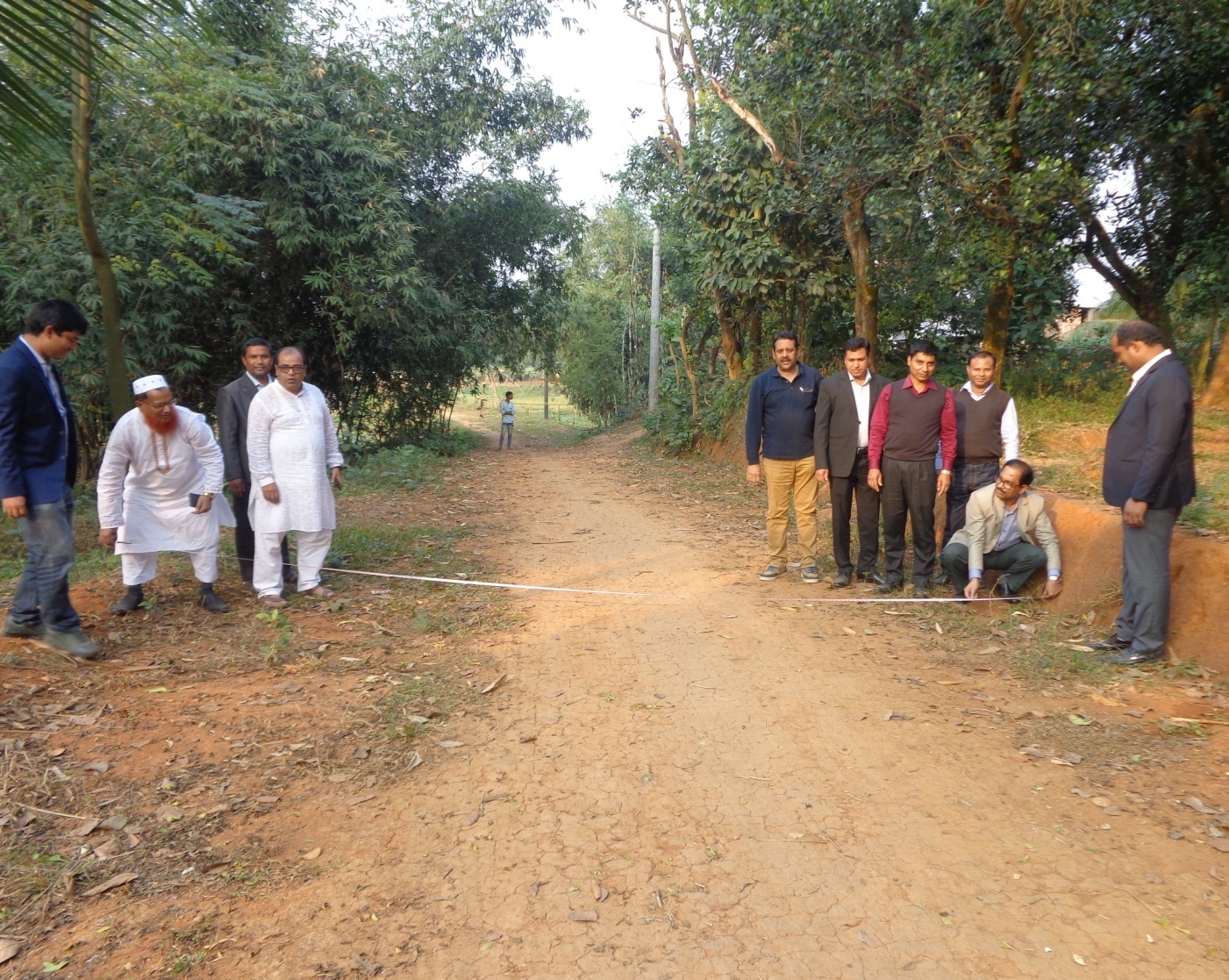 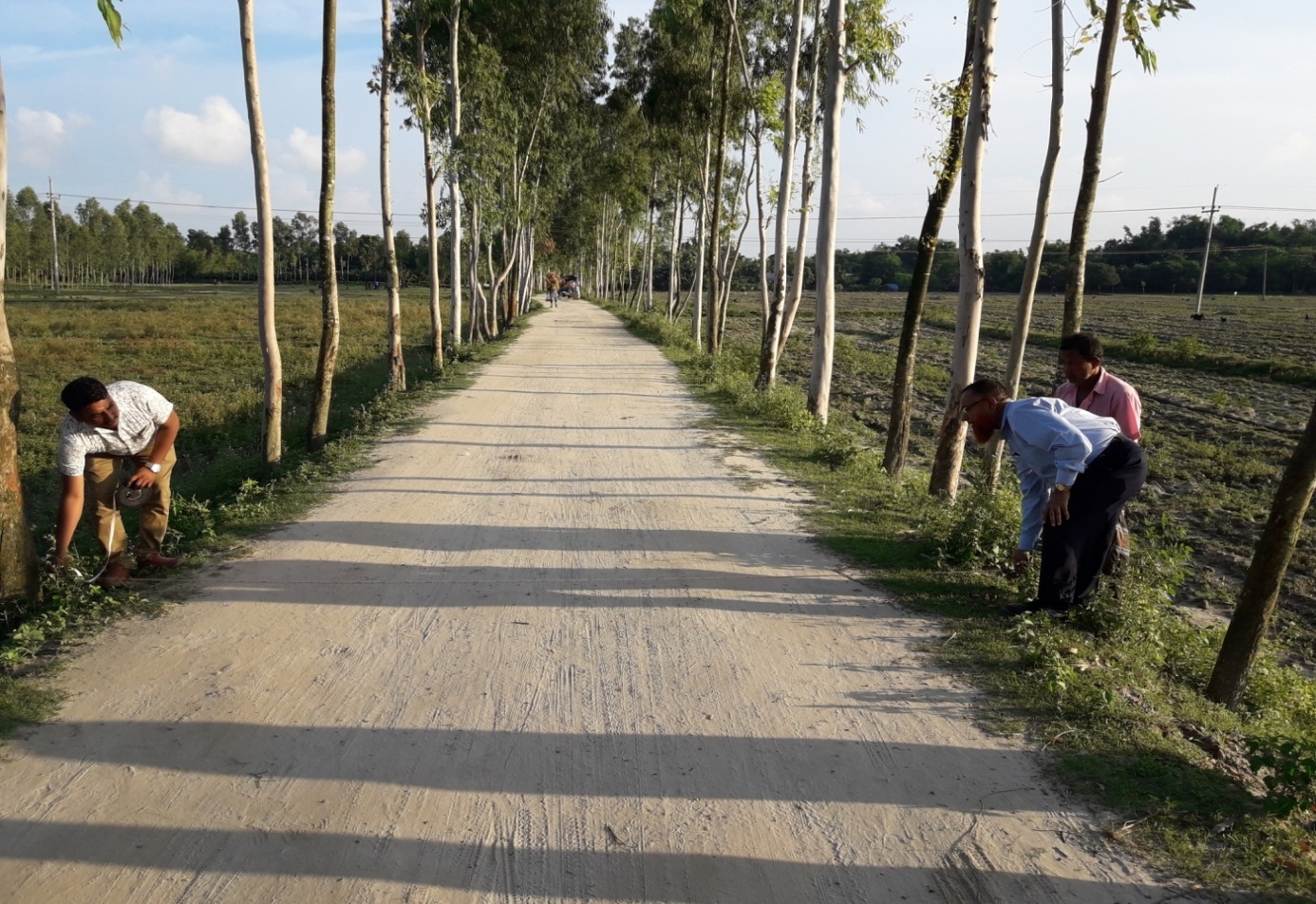 w`bvRcyi †Rjvi m`i Dc‡Rjvi my›`ieb BDwbq‡bi †U·UvBj evRvi n‡Z wkecyi C`Mvn gvV ch©šÍ iv¯Ív cyb:wbg©vY cÖKíwU cwi`k©b Ki‡Qb|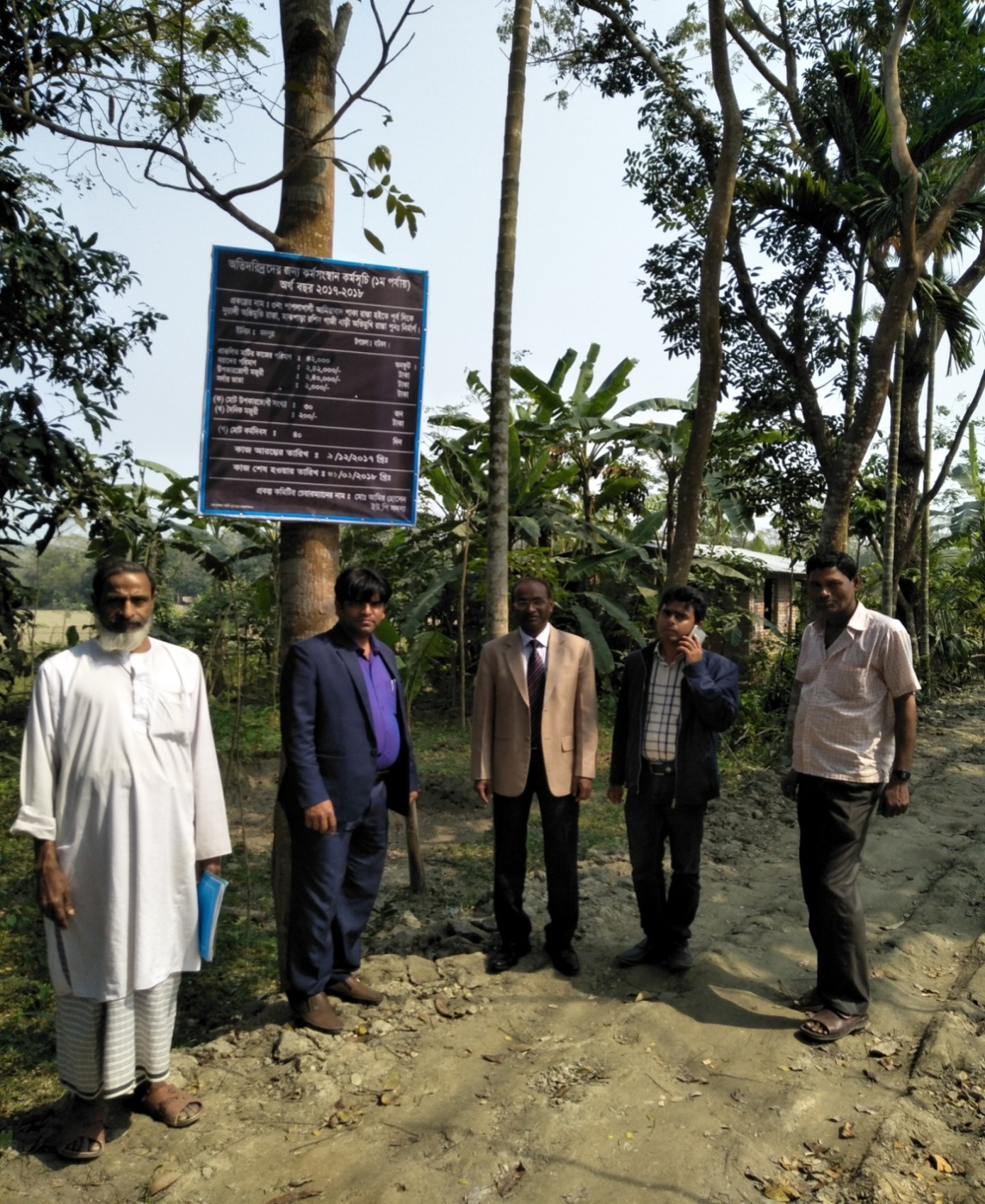 `y‡h©vM e¨e¯’vcbv Awa`ß‡ii DccwiPvjK (DcmwPe) Rbve W. †gv: nvwee Djøvn evnvi KZ…©K cUzqvLvjx †Rjvi evDdj Dc‡Rjv¯’ gbcyiv BDwbq‡bi BwRwcwc 1g ch©‡qi cÖKí cwi`k©b Ki‡Qb| 2.17	†U÷ wiwjd (wUAvi) Kvh©µg 2.17.1	MÖvgxY AeKvVv‡gv iÿYv‡eÿY (wU Avi-Lv`¨km¨/ bM` UvKv) Kg©m~wP wb‡`©wkKvMÖvgxY AeKvVv‡gv iÿYv‡eÿY Kg©m~wP m~ôyfv‡e ev¯Íevq‡bi j‡ÿ¨ miKvi wb¤œi~c wb‡`©wkKv Rvwi K‡i‡Q-2.17.2	Kg©m~wPi jÿ¨ I D‡Ïk¨(K)	mvgwMÖKfv‡e `y‡h©vM SyuwK-n«v‡mi Rb¨ MÖvgxY AeKvVv‡gv Dbœqb I iÿYv‡eÿY Ges we`¨yr I bevqb‡hvM¨ R¡vjvwbi Pvwn`v c~iY|(L)	MÖvgxY `wi`ª RbM‡Yi `y‡h©vM-SzuwKn«vm Ges Rjevqy cwieZ©b RwbZ Awf‡hvR‡b mvgvwRK wbivcËv I Lv`¨ wbivcËv wbwðZKi‡Y mnvqZvi Rb¨-(1)	MÖvgxY GjvKvq A‡cÿvK…Z `ye©j I `wi`ª RbM‡Yi Kg©ms¯’vb m„wó I Av_©mvgvwRK Dbœqb;(2) 	MÖvgxY GjvKvq Lv`¨km¨ mieivn I RbM‡Yi Lv`¨ wbivcËv wbwðZ Kiv;(3) 	`vwi`ª¨ we‡gvP‡b BwZevPK cÖfve m„wó;(4) 	we`¨yr I bevq‡hvM¨ R¡vjvwbi Pvwn`v c~i‡Yi gva¨‡g ˆRe R¡vjvwbi Dci wbf©ikxjZv Kgv‡bv, Kg©ms¯’vb m„wó Ges mvgwMÖKfv‡e Rxebgv‡bi Dbœqb|(M)	Kg©m~wPi DcKvi‡fvwM evQvB-GB Kg©m~wPi AvIZvq wb¤œewY©Z e¨w³MY‡K DcKvi‡fvMx wn‡m‡e evQvB Kiv hv‡et(1)	m‡ev©”P 0.50 GKi ch©šÍ Rwgi gvwjKvbv m¤úbœ e¨w³;(2) 	b`x fv½Y I cÖvK…wZK `y‡h©v‡Mi Kvi‡Y ÿwZMª¯Í f~wgnxb e¨w³|2.17.3.	Lv`¨km¨/ bM` A_© eivÏ cÖwµqv(K)	`y‡hv©M e¨e¯’vcbv I ÎvY gš¿Yvjq ev‡R‡U eivÏK…Z Lv`¨km¨/bM` UvKv GK ev GKvwaK wKw¯Í‡Z `y‡h©vM e¨e¯’vcbv Awa`ßi eivei b¨¯Í Ki‡e Ges `y‡h©vM e¨e¯’vcbv Awa`ßi GB m¤ú` †Rjv cÖkvmK eivei 40% RbmsL¨v, 40% `yt¯’Zv Ges 20% AvqZ‡bi wfwË‡Z †_vK eivÏ cÖ`vb Ki‡e|(L)		†Rjv cÖkvmK Dc‡i ewY©Z 2(K) Abymv‡i eivÏK…Z Lv`¨km¨/bM` UvKv †cŠimfv I Dc‡Rjv Iqvwi eivÏ Ki‡eb| †cŠimfv/Dc‡Rjv KwgwU eivÏK…Z Lv`¨km¨/bM` A‡_©I 20% wiRvf© †i‡L Aewkó Lv`¨km¨/bM` A‡_©i 50% RbmsL¨v Ges 50% AvqZ‡bi wfwË‡Z †cŠiIqvW©/ BDwbqb wfwËK c~bteivÏ K‡i cÖKí MÖnY I ev¯Íevqb Ki‡e|(M)		D³ wiRvf© 20% Lv`¨km¨/bM` A_© Øviv Dc‡Rjv/†cŠimfv KwgwU mivmwi Ggbfv‡e ch©vqµ‡g cÖKí MÖnY Ki‡e †hb Ae¨vnZfv‡e †Kvb BDwbqb/†cŠi IqvW© ewÂZ bv nq| G‡ÿ‡Î KwgwU AvšÍtBDwbqbe¨vcx/ AvšÍt†cŠimfve¨vcx cÖKí MÖn‡Y AMÖvwaKvi w`‡Z cvi‡e|(N)		`y‡h©vM e¨e¯’vcbv I ÎvY gš¿Yvjq we‡kl we‡ePbvq gvbbxq msm` m`m¨ A_ev MY¨gvb¨ e¨w³‡`i wbKU n‡Z †RjvcÖkvm‡Ki gva¨‡g cªvß we‡kl cÖK‡í Lv`¨km¨/bM` UvKv eivÏ Ki‡Z cvi‡e| †ÿÎ we‡kl mivmwi Av‡e`bcÎ/AvavmiKvwi c‡Îi gva¨‡g cÖvß we‡kl cÖK‡í Lv`¨km¨/bM` UvKv eivÏ †`qv hv‡e|(O)		GB gš¿Yvjq n‡Z cÖwZwU wbev©Pbx GjvKvi (msiwÿZ gwnjv Avmb e¨ZxZ) AbyK~‡j Lv`¨km¨/bM` UvKv we‡kl/‡_vK eivÏ cÖ`vb Kiv hv‡e| Z‡e msiwÿZ gwnjv Avm‡bi m`m¨‡`i AbyK~‡j †KejgvÎ MÖvgxY bvix Dbœqbg~jK cÖK‡í Lv`¨km¨/bM` UvKv we‡kl/‡_vK eivÏ cÖ`vb Kiv hv‡e|(P)		Dc‡Rjv Ges msm`xq GjvKv wfwËK cÖwZ eQi AvM÷ gv‡mi g‡a¨ mviv eQ‡ii m¤¢ve¨ (Notional Allotment)eivÏ Rvix Ki‡Z n‡e|(Q)		eivÏ cÖ`vbKvix mswkøó KZ©„cÿ 48 N›Uvi g‡a¨ eivÏ cÖvc‡Ki wbKU eivÏcÎ †cŠuQv‡bv wbwðZ Ki‡eb|BDwbq‡b cÖKí MÖn‡Yi †ÿ‡Î †Kvb IqvW© hv‡Z Ae¨vnZfv‡e ewÂZ bv nq Zvnv wbwðZ Ki‡Z n‡e| m¤¢e n‡j Iqv‡W©i KvuPv iv¯Ívi cwigvY/wkÿv cÖwZôv‡bi msL¨v/mvgvwRK cÖwZôv‡bi msL¨v BZ¨vw` welq we‡ePbv K‡i cÖvße¨ Lv`¨km¨/ bM` UvKv IqvW© wfwËK wefvRb Ki‡Z n‡e|(&&S)		cÖvK…wZK `y‡h©vM we‡kl K‡i R‡jv”Q¡vm, ebv, N~wY©So BZ¨vw`‡Z ÿwZMÖ¯Í iv¯Ív, evua, me©mvavi‡Yi e¨env‡ii Rb¨ Rjvkq, miKvwi cªwZôvb cÖf…wZ ZvrÿwYK ms¯‹vi/‡givg‡Zi cÖ‡qvRb n‡j `ªyZ cÖKí MÖn‡Yi Rb¨ †Rjv cÖkvmK eivei eQ‡ii ïiæ‡ZB GKwU †_vK eivÏ cª`vb Kiv n‡e| `y‡h©v‡Mi Ae¨ewnZ c‡iB †Rjv cÖkvmK Zvui Awa‡ÿ‡Î we‡kl we‡ePbvq cÖ‡qvRb Abyhvqx GB cwicÎ AbymiY K‡i GB †_vK eivÏ n‡Z cÖKí MÖnY I ev¯Íevqb Ki‡eb Ges `y‡h©vM e¨e¯’vcbv Awa`ß‡ii gva¨‡g ev¯ÍevwqZ cÖKí m¤ú‡K© cÖwZ‡e`b †cÖiY Ki‡eb|(T)	MÖvgxY AeKvVv‡gv iÿYv‡eÿY Lv‡Z cÖKí MÖn‡Yi mgq ¯^íZv I wej¤^ cwinv‡ii j‡ÿ¨ wbav©wiZ Kg©cwiKíbv Abyhvqx cÖKí evQvB‡qi myweav‡_© wbav©wiZ wbq‡g †cŠimfv, Dc‡Rjv I wbev©Pbx GjvKv wfwËK GKwU m¤¢ve¨ eivÏ cÖ`vb Kiv n‡e| wbav©wiZ mg‡qi g‡a¨ evQvBK…Z cÖKí ZvwjKv cvIqvi ci Zv ev¯Ívq‡bi Rb¨ ZvwjKv Abyhvqx Lv`¨km¨/bM` UvKvi g~j eivÏ cÖ`vb Kiv n‡e| †Kvb †cŠimfv/Dc‡Rjv/wbev©Pbx GjvKv n‡Z wba©vwiZ mg‡qi g‡a¨ cÖKí ZvwjKv cvIqv bv †M‡j D³ eivÏ evwZj Kiv hv‡e|(&U)		miKvi cÖ‡qvRb‡ev‡a GB Kg©m~wPi Aax‡b mgy`q eivÏ agx©q/wkÿv/RbKj¨vYg~jK cÖwZôvbmg~‡ni ms¯‹vi/ Dbœq‡bi Rb¨ e¨q Ki‡Z cvi‡e| Z‡e Gme wkÿv/RbKj¨vYg~jK cÖwZôvb Aek¨B miKv‡ii †Kvb bv †Kvb wefv‡Mi AvIZvq wbewÜZ n‡Z n‡e| Z‡e agx©q cÖwZôv‡bi †ÿ‡Î wbeÜ‡bi welq wkw_j‡hvM¨ n‡e|2.17.4 cÖK‡íi Kv‡Ri aib/cwiwa(K)	MÖvgxY AeKvVv‡gv iÿYv‡eÿY Kg©m~wPi AvIZvq wb¤œewY©Z Kvh©vejx m¤úv`b Kiv hv‡e-(1)	weMZ eQ‡i ev¯ÍevwqZ KvweLv cÖK‡íi iÿYv‡eÿY KvR;(2)	evua I iv¯Ív iÿYv‡eÿY;(3)	bvjv wbgv©Y/ ms¯‹vi, b`©gv Lbb Ges msiÿY;(4)	agx©q/wkÿv/RbKj¨vYg~jK cÖwZôvbg~n †givgZ/ Dbœqb;(5)	†mwbUvwi j¨vwUªb wbgv©Ymn Rb¯^v¯’¨ Ges cwi‡ek DbœqbK‡í RbwnZKi Kvh© m¤úv`b;(6)	MÖvgxY hvZvqvZ e¨e¯’vi myweav‡_© evuk/Kv‡Vi mvu‡Kv wbgv©Y;(7)	weï× Lvevi cvwb cÖvwßi Rb¨ GjvKv wfwËK Mfxi bjK~c cÖwZôv;(8)	e¨w³ gvwjKvbvaxb I we‡ivac~Y© Rwg‡Z Dc‡i DwjøwLZ cÖKí MnY Kiv hv‡e bv;(9)	e¨w³ gvwjKvbvaxb cyKzi hvi cvwb RbMY Aev‡a e¨envi Ki‡Z cv‡i ev cyKzi ms¯‹vi Kievi ciI Zvnv Ae¨vnZ _vK‡e Ggb wbðqZv †c‡j cÖKíwU MÖn‡Yi wel‡q Dc‡Rjv KwgwU we‡ePbv Ki‡Z cv‡i|(10)	m¤ú~Y© bZzb cÖKí MÖn‡Yi †ÿ‡Î Rwgi cÖvc¨Zv msµvšÍ mb`cÎ mswkøó Rwgi gvwjK/Iqvwik, BDwc †Pqvig¨v‡bi cÖZ¨qbcÎ Ges Dc‡Rjv wbevn©x Awdmv‡ii cÖwZ¯^vÿimn cÖKí cÖ¯Ív‡ei mv‡_ Ave¨wk¨Kfv‡e `vwLj Ki‡Z n‡e|(11)	el©‡Yi d‡j wbwg©Z iv¯Ívi gvwU hv‡Z a~‡q m‡i †h‡Z bv cv‡i Zvi Rb¨ iv¯Ívi Dfq mvB‡W cvKv Iqvj (iv¯Ívi D”PZvi mgvb A_ev iv¯Ívi gvwU iÿv Ki‡Z cv‡i Ggb D”PZv ch©šÍ) wbgv©‡Yi Rb¨ cÖKí MnY Kiv hv‡e|Giƒc cÖK‡íi †ÿ‡Î 75% ch©šÍ Lv`¨km¨ weµqj× A_© ev eivÏK„Z bM` A_© Iqvj wbgv©Y Kv‡R e¨q Kiv hv‡e|(12)	cvewjK-cÖvB‡fU cvU©bvkx©c Pzw³i AvIZvq ¯’vbxq I AvšÍR©vwZK †emiKvwi ms¯’v (GbwRI), †emiKvwi cÖwZôvb ev e¨w³ we‡k‡li mwnZ Avw_©K I ev¯Íevqb Dfq †ÿ‡Î AskMÖnY mn‡hv‡M RbKj¨vYg~jK cÖKí MÖnY Kiv hv‡e|(13)	¯^í Li‡P `wi`ªZg cwiev‡ii Rb¨ R‡jv”Q¡vm/ eb¨v mxgvi D‡aŸ© So/N~wY©So/mvB‡K¬vb mnbxq M„n wbgv©Y|(14)	KvweLv wbwg©Z weªR KvjfvU© †givgZ|(15)	AvaywbK I DbœZ wkÿv m¤úªmvi‡Y mnvqZvi Rb¨ wkÿv cÖwZôv‡b wkÿv DcKiY wn‡m‡e j¨vcUc I gvwë-wgwWqv cÖ‡R±i mieivn|(16)	†givgZvaxb iv¯Ívq I †givgZvaxb/ms¯‹vivaxb miKvwi cyKzi/Rjvk‡q A‰ea `Lj †iv‡a cÖ‡qvRbxq mxgvbv wcjvi ¯’vcb|(17)	†givgZvaxb iv¯Ívi mxgvbv Ges ms¯‹vivaxb cyKzi/ Rjvk‡qi cvo eivei LvuPv ¯’vcbmn e„ÿ †ivcY|(18)	wkÿv cÖwZôvb, gmwR`, gw›`I, Dcvmbvjq, agx©q I mvgvwRK cÖwZôvb, nvU-evRvi, BDwc febmn RbmgvMg nq Ggb cÖwZôvb, ¯’v‡b †mvjvi wm‡÷g ¯’vcb Ges ev‡qvM¨vm cÖKí ev¯Íevqb|(19)	`yt¯’ cwievi ch©v‡q †mvjvi wm‡÷g Ges ev‡qvM¨vm ¯’vcb msµvšÍ cÖKí ev¯Íevqb| µwgK bs (18) Ges (19) Gi Rb¨ †gvU eiv‡Ïi 50% Lv`¨km¨ e¨q Ki‡Z n‡e|2.17.5.	cÖKí MÖnY/evQvB c×wZ(K)	MÖvgxY AeKvVv‡gv iÿYv‡eÿY Kg©m~wPi AvIZvq wbwg©Ze¨ mKj iv¯Ív evQvBc~e©K mxgvbv wPwýZ K‡i iv¯Ívi ZvwjKv gš¿Yvj‡q †cÖiY Ki‡Z n‡e| GB ZvwjKvi evB‡i †Kvb iv¯Ívi cÖKí MÖnY Ki‡Z n‡j Dc‡Rjv ch©v‡qi KwgwUi c~e©vby‡gv`b jvM‡e| Dc‡Rjv, †Rjv Ges `y‡h©vM e¨e¯’vcbv Awa`ß‡i GB ZvwjKv †iwR÷v‡i wjwce× ivL‡Z n‡e| Zvnv QvovI `y‡h©vM e¨e¯’vcbv I ÎvY gš¿Yvj‡qi Ges Awa`ß‡ii I‡qemvB‡U Avc‡WU Ae¯’vq Avc‡jvW ivL‡Z n‡e|(L)	`y‡h©vM e¨e¯’vcbv I ÎvY gš¿Yvjq KZ©„K wbav©wiZ mg‡qi g‡a¨ mswkøó KZ©„cÿ cÖKí evQvB I Aby‡gv`bc~e©K eivÏ Qv‡oi Rb¨ E×©Zb KZ…©c‡ÿi wbKU cÖKí cÖ¯Íve †cÖiY Ki‡e|(M)	Dc‡Rjv KZ©„cÿ wbav©wiZ mg‡qi g‡a¨ cÖK‡íi AMÖvwaKvi ZvwjKv `vwL‡j e¨_© n‡j †Rjv KZ©„cÿ m¤¢ve¨ eivÏ evwZj K‡i Ab¨ Dc‡Rjv/BDwbq‡b Dc eivÏ Ki‡Z cvi‡e| Dc‡Rjv KZ©„c‡ÿi wbKU n‡Z wba©vwiZ mg‡qi g‡a¨ cÖKí ZvwjKv bv cvB‡j D³ eivÏ evwZj Kiv hv‡e|(N)	Dc‡Rjv KZ©„cÿ cÖK‡íi AMÖvwaKvi ZvwjKv cÖYq‡bi c~‡e© cÖK‡íi m¤¢ve¨Zv hvPvBmn cÖvK Rwic/ cÖv°jb †KejgvÎ gvwUi Kv‡Ri Rb¨) MÖnY Ki‡e| †Kvb e¨w³ ev †Mvôxi cÖfv‡e cÖfvevwš^Z bv n‡q iv¯Ív cÖK‡íi †ÿ‡Î DcKvi‡fvMx RbmsL¨v, AvšÍtMÖvg/AvšÍt BDwbqb †hvMv‡hv‡Mi cÖ‡qvRbxqZv, miKvwi/ †emiKvwi/mvgvwRK/ag©xq cÖwZôv‡bi mv‡_ †hvMv‡hv‡Mi cÖ‡qvRbxqZv BZ¨vw` welq we‡ePbv K‡i AMÖvwaKvi wbav©iY Ki‡Z n‡e| wkÿv/mvgvwRK ag©xq cÖwZôv‡bi ms¯‹vi/†givgZ/Dbœqb RvZxq cÖK‡íi †ÿ‡Î cÖwZôvbwUi ¸iæZ¡ Ges Dnvi Øviv DcK…Z RbM‡Yi msL¨v/cÖwZôv‡bi Avw_©K Ae¯’v BZ¨vw` we‡ePbv K‡i AMÖvwaKvi wbav©iY Ki‡Z n‡e|(O)	m¤¢ve¨Zv hvPvB‡q hw` †Kvb cÖKí KvwiMwi ÎæwUhy³ (AvbwdwRej) nq, Z‡e weKí cÖ¯Íve MÖnY Kiv hv‡e| Bnv QvovI †hB mKj cÖK‡íi †ÿ‡Î Lv`¨km¨ bM`vqb n‡e †m‡ÿ‡Î hyw³mnKv‡i bM`vq‡bi cwigvY D‡jøL K‡i cÖ‡qvRbxq mycvwik Ki‡Z n‡e| we‡kl †ÿ‡Î cÖvK…wZK `y‡h©vM †hgb-eb¨v, AwZel©YRwbZ Kvi‡Y iv¯Ívi e¨vcK ÿwZ n‡j †mme iv¯Ív AMÖvwaKvi wfwË‡Z MÖnY Kiv hv‡e|(P)	Dc‡Rjv cÖKí ev¯Íevqb Kg©KZ©v BDwbqb KwgwUi wbKU n‡Z cÖvß cÖKímg~‡ni cÖvK Rwic I cÖv°jb (†KejgvÎ gvwUi Kv‡Ri Rb¨) mgvwßi ci Dc‡Rjv MÖvgxY AeKvVv‡gv iÿYv‡eÿY KwgwU‡Z Aby‡gv`‡bi Rb¨ Dc¯’vcb Ki‡eb| Dc‡Rjv KwgwU Zvnv ch©v‡jvPbvc~e©K Aby‡gv`b Ki‡e Ges mycvwikmn †Rjv KY©avi KwgwU eivei †cªiY Ki‡e|(Q)	†cŠimfv/Dc‡Rjv MÖvgxY AeKvVv‡gv iÿvYv‡eÿY KwgwUi mvfvq Dcw¯’Z AwaKvsk m`‡m¨i m¤§wZi wfwË‡Z Dc¯’vwcZ cÖKímg~n Aby‡gv`b Ki‡Z n‡e|(R)	†cŠimfv/Dc‡Rjv KwgwUi mfvi Kvh©weeiYxmn Aby‡gvw`Z cÖKí ZvwjKv mswkøó †Rjv KwgwUi mfvq P~ovšÍ Aby‡gv`‡bi Rb¨ †cÖiY Ki‡Z n‡e|(S)	A_© erm‡ii ïiæ‡ZB †cŠimfvi IqvW© KvDwÝji cÖKí evQvB c~e©K wbav©wiZ mg‡qi g‡a¨ cÖKí cÖ¯Íve †cŠimfvq †cÖiY Ki‡eb| D³ cÖKí cÖ¯Íve cvIqvi ci †cŠimfvi wbev©nx/mnKvixcÖ‡KŠkjx cÖK‡íi m¤¢ve¨Zv hvPvBmn cÖvK Rwic MÖnY Ki‡eb Ges †cŠimfv GjvKv AeKvVv‡gv iÿYv‡eÿY KwgwUi mfvq we‡ePbvi Rb¨ Dc¯’vcb Ki‡eb| Dc¯’vwcZ cÖKímg~n †cŠimfv KwgwUi mfvq P~ovšÍµ‡g AMÖvwaKvi wba©viY K‡i †Rjv KY©avi KwgwUi wbKU P~ovšÍ Aby‡gv`‡bi Rb¨ †cÖiY Ki‡Z n‡e| †Kvb e¨w³ ev †Mvôxi cÖfv‡e cÖfvevwš^Z bv n‡q iv¯Ív cÖK‡íi †ÿ‡Î DcKvi‡fvMx RbmsL¨v, AvšÍtMÖvg/AvšÍtBDwbqb †hvMv‡hvMZv, miKvwi/ †emiKvwi/ mvgvwRK/agx©q cÖwZôv‡bi mv‡_ †hvMv‡hvMZv BZ¨vw` welq we‡ePbv K‡i AMÖvwaKvi wbaviY Ki‡Z n‡e| wkÿv/mvgvwRK/ag©xq cÖwZôv‡bi ms¯‹vi/†givgZ/Dbœqb RvZxq cÖK‡íi †ÿ‡Î cÖwZôvbwUi MyiæZ¡ Ges Gi Øviv DcK…Z RbM‡Yi msL¨v/cÖwZôv‡bi Aw_©K Ae¯’v BZ¨vw` we‡ePbv K‡i AMÖvwaKvi wba©viY Ki‡Z n‡e|(T)	†Rjv KY©avi KwgwU cªvß cÖKímg~‡ni AMÖvwaKvi ZvwjKv P~ovšÍ Aby‡gv`b cÖ`vb Ki‡e Ges †Rjv cÖkvmK Aby‡gvw`Z cÖKí Abyhvqx Lv`¨km¨/bM` UvKv Qvo Kievi Rb¨ `y‡h©vM e¨e¯’vcbv Awa`ßi‡K Aby‡iva Ki‡eb| Lv`¨km¨/bM` UvKvi g~j eivÏ cvIqvi ci †Rjv cÖkvmK BDwbqbwfwËK cÖK‡íi wecix‡Z Lv`¨km¨/ bM` UvKv c~bteivÏ cÖ`vb Ki‡eb|(U)	(1) †cŠimfv n‡Z cÖvß cÖKí wb¤œiƒc Dc-KwgwUi gva¨‡g hvPvB evQvB cÖZ¨qbmn †Rjv KY©avi KwgwU‡Z †ck Ki‡Z n‡e|hvPvB- evQvB Dc KwgwU†cŠimfvi wbev©nx Kg©KZv© (wbe©vnx Kg©KZv© bv _vwK‡j †cŠimfvi†gqi KZ©„K g‡bvbxZ c¨v‡bj †Pqvig¨vb)	mfvcwZ†Rjv cwil‡`i cÖwZwbwa					m`m¨Rb¯^v¯’ cÖ‡KŠkj Awa`ß‡ii cÖwZwbwa					m`m¨GbwRI cÖwZwbwa (hw` _v‡K)					m`m¨mswkøó IqvW© KvDwÝji					m`m¨mswkøó Dc‡Rjv cÖKí ev¯Íevqb Kg©KZ©v					m`m¨mwPe, †cŠimfv					m`m¨†cŠimfvi wbev©nx/ mnKvix cÖ‡KŠkjx			   	       m`m¨  mwPe(2) BDwbqb n‡Z cÖvß cÖKí wb¤œiƒc Dc KwgwUi gva¨‡g hvPvB evQvB Kwiqv cÖZ¨qbmn †Rjv KY©avi KwgwU‡Z †ck Ki‡Z n‡e|hvPvBevQvB DcKwgwUDc‡Rjv wbev©nx Awdmvi	mfvcwZDc‡Rjv cÖ‡KŠkjx	m`m¨cvwb Dbœqb †ev‡W©i cÖwZwbwa (hw` _v‡K)	m`m¨‡Rjv cwil‡`i cÖwZwbwa	m`m¨Rb¯^v¯’¨ cÖ‡KŠkj Awa`ß‡ii cÖwZwbwa	m`m¨GbwRI cÖwZwbwa (hw` _v‡K)	m`m¨mswkøó BDwc †Pqvig¨vb	m`m¨wdì mycvifvBRvi	m`m¨Dc‡Rjv cÖKí ev¯Íevqb Kg©KZ©v	m`m¨ mwPe2.17.6.	MÖvgxY AeKvVv‡gv iÿYv‡eÿY Kg©m~wP ev¯Íevq‡bi Rb¨ KwgwUmg~n(K)	‡Rjv KY©avi KwgwU1|	†Rjvi mKj gvbbxq msm` m`m¨	Dc‡`óv2|	‡RjvcÖkvmK	mfvcwZ3|	cywjk mycvi 	m`m¨4|	Dc‡Rjv cwil` †Pqvig¨vb (mKj)	m`m¨5|	Dc-cwiPvjK, K…wl m¤úªmviY wefvM	m`m¨6| 	Dc‡Rjv wbe©vnx Awdmvi (mKj)	m`m¨7|	‡cŠimfvi †gqi (mKj)	m`m¨8|	wbe©vnx cÖ‡KŠkjx, cvwb Dbœqb †evW©	m`m¨9| 	wbe©vnx cÖ‡KŠkjx, ¯’vbxq miKvi cÖ‡KŠkj Awa`ßi	m`m¨10| 	†Rjv Lv`¨ wbqš¿K	m`m¨11|	‡Rjv grm¨ Kg©KZ©v	m`m¨12| 	‡Rjv wkÿv Kg©KZ©v	m`m¨13|	wefvMxq eb Kg©KZ©v	m`m¨14|	Dc-cwiPvjK, mgvR †mev Awa`ßi	m`m¨15| 	‡Rjv wnmve iÿY Kg©KZ©v	m`m¨16|	Dc-cwiPvjK, †Rjv hye Dbœqb Awa`ßi	m`m¨17|	Dc‡Rjv cÖKí ev¯Íevqb Kg©KZ©v (mKj)	m`m¨18|	‡Rjv ÎvY I cybe©vmb Kg©KZ©v	m`m¨ mwPe(L)	†Rjv KY©avi KwgwUi Kg©cwiwa(1)	Dc‡Rjv ch©v‡q cÖYxZ mKj MÖvgxY AeKvVv‡gv iÿYv‡eÿY Kg©m~wPi cÖKí ch©v‡jvPbv I Aby‡gv`b|(2)	Aby‡gvw`Z cÖwZwU cÖK‡íi wecix‡Z Lv`¨k‡m¨/bM` UvKvi eivÏ Av‡`k RvixKiY|(3)	†Rjvaxb MÖvgxY AeKvVv‡gv iÿYv‡eÿY Kg©m~wPi ev¯Íevqb AMÖMwZ ch©v‡jvPbv I Dnvi myôz ev¯Íevqb wbwðZKiY|(4)	Dc‡Rjv KZ…©K cÖK‡íi wecix‡Z QvoK…Z Lv`¨km¨/ bM` UvKvi mwVK e¨envi n‡”Q wK bv Ges kÖwgKw`M‡K Zvnv‡`i b¨vh¨ cvwikÖwgK cÖ`vb Kiv n‡”Q wK bv Dnvi wbðqZv weavb|(5)	Dciš‘ †Kvb cÖwZeÜKZv ev ÎæwU bR‡i Avm‡j cÖwZweav‡bi Rb¨ cÖ‡qvRbxq e¨e¯’v MÖnY Ges `y‡h©vM e¨e¯’vcbv Awa`ßi‡K cÖ‡qvR‡b Dchy³ c`‡ÿc MÖn‡Yi Rb¨ mycvwik cÖ`vb|(6)	GB Kg©m~wPi AvIZvq gÄywiK…Z Lv`¨km¨/ bM` UvKvi AvZ¥mvr/AcPq †iva Kwievi Rb¨ mZK© _vKv Ges GZ`msµvšÍ cÖwZwU Awf‡hv‡Mi Z`šÍ K‡i Dnvi Dci h_vmË¡i cÖ‡qvRbxq e¨e¯’v MÖnY Kiv|(7)	wePvivaxb gvgjvmg~‡ni wePvi Z¡ivwš^Z Kwievi Rb¨cÖ‡qvRbxq e¨e¯’v MÖnY|(8)	cÖKímg~‡ni evmÍevqb AMÖMwZ , cwiexÿY I g~j¨vq‡bi wbwgË cÖwZ gv‡m Kgc‡ÿ GKevi ˆeV‡K emv Ges gvwmK AMÖMwZ cÖwZ‡e`b `y‡h©vM e¨e¯’vcbv I ÎvY gš¿Yvjq Ges `y‡h©vM e¨e¯’vcbv Awa`ß‡i †cÖiY|(9)	Ab¨vb¨ mfvi mv‡_ GK‡Î GB mfv Abyôvb bv K‡i h‡_ó mgq wb‡q c„_Kfv‡e G mfv Abyôvb Kiv|(10)	mKj cÖKí ZvwjKv cÖvwßi ci mfv Abyôv‡bi cÖeYZv cwinvi K‡i wba©vwiZ Zvwi‡Li g‡a¨ †hme cÖKí ZvwjKv cvIqv hv‡e Zv wb‡q mfv Abyôvb K‡i cÖKí Aby‡gv`b Kiv| (11)	`yB mfvi ga¨eZ©x mg‡q Dc‡Rjv n‡Z cÖKí ZvwjKv †c‡j cieZ©x mfvi Aby‡gv`b mv‡c‡ÿ Zv Aby‡gv`b Kiv|(M)	MÖvgxY AeKvVv‡gv iÿYv‡eÿY msµvšÍ Dc‡Rjv KwgwU1|	¯’vbxq gvbbxq msm` m`m¨	Dc‡`óv2| 	Dc‡Rjv cwil` †Pqvig¨vb 	mfvcwZ3|	Dc‡Rjv wbe©vnx Awdmvi	mn mfvcwZ4| 	Dc‡Rjv cwil` fvBm†Pqvig¨vbØq	m`m¨5| 	Dc‡Rjv cÖ‡KŠkjx	m`m¨ 6|	 Dc‡Rjv K…wl Kg©KZ©v	m`m¨7|	Dc‡Rjv cjøx Dbœqb Kg©KZ©v	m`m¨8|	Dc‡Rjv mgvR‡mev Kg©KZ©v	m`m¨9|	Dc‡Rjv wnmve iÿY Kg©KZ©v	m`m¨10|	Dc‡Rjv grm¨ Kg©KZ©v	m`m¨11|	Dc†Rjv Lv`¨ wbqš¿K	m`m¨12| 	Dc-mnKvix cÖ‡KŠkjx (R.¯^v. cÖ)	m`m¨13|	Dc‡Rjv hye Dbœqb Kg©KZ©v	m`m¨14|	Dc‡Rjvi mKj BDwbqb cwil` †Pqvig¨vb	m`m¨15|	Dc‡Rjvi 4Rb MY¨gvb¨ e¨w³, 1 Rb wkÿK I 1 Rb gwnjvmn	me©‡gvU 6 Rb (Dc‡Rjv wbe©vnx Awdmvi KZ©„K g‡bvbxZ)	m`m¨16|	Dc‡Rjv cÖKí ev¯Íevqb Kg©KZ©v	m`m¨ mwPe(N)	MÖvgxY AeKvVv‡gv iÿYv‡eÿY msµvšÍ Dc‡Rjv KwgwUi Kg©cwiwa(1)	A_© eQ‡ii ïiæ‡ZB BDwbqb wfwËK cÖK‡íi AMÖvwaKvi ZvwjKv cÖ¯‘Z K‡i †Rjv KY©avi KwgwU‡Z †cÖiY|(2)	cÖvß Lv`¨km¨/bM` UvKv wba©vwiZ Abycv‡Z BDwbqb wfwËK eivÏ wbwðZ Kiv|(3)	Dc‡Rjv MÖvgxY AeKvVv‡gv iÿYv‡eÿY KwgwU m¤ú` /bM` UvKvi myôz e¨envi, hveZxq cÖwZ‡e`b cÖYqb, cÖvß I e¨wqZ Lv`¨km¨/bM` UvKvi wnmve msiÿY wbwðZ Kiv|(4)	wba©vwiZ mg‡hi g‡a¨ mKj cÖK‡íi myôz ev¯Íevqb I Z`viwKi gva¨‡g eivÏK…Z Lv`¨km¨/bM` UvKvi mwVK e¨envi wbwðZ Kiv|(5)	miKvwi Kg©KZ©vM‡Yi cwiexÿY I Z`šÍ cÖwZ‡e`b Ges mycvwikmg~n ch©v‡jvPbv Kiv Ges h‡_vchy³ e¨e¯’v MÖnY Kiv|(6)	Kv‡Ri †gŠmy‡g cÖwZgv‡m cÖKímg~‡ni ev¯Íevqb AMÖMwZi Dci cÖwZ‡e`b cÖ¯‘Z K‡i Zv †Rjv cÖkvmK Ges `y‡h©vM e¨e¯’vcbv Awa`ß‡i †cÖiY Kiv|(7)	KwgwUi mfvq gvbbxq Dc‡`óvmn mKj m`m¨‡K Dcw¯’Z _vKevi Rb¨ Avgš¿Y cÎ/ †bvwUk cÖvwß wbwðZ Kiv|(8)	mKj cÖKí ZvwjKv cÖvwßi ci mfv Abyôv‡bi cÖeYZv cwinvi K‡i wba©vwiZ Zvwi‡Li g‡a¨ †h mKj cÖKí ZvwjKv cvIqv hv‡e Zv wb‡qB mfv Abyôvb K‡i cÖKí Aby‡gv`b Kiv| (9)	`yB mfvi ga¨eZ©x mg‡q Dc‡Rjv n‡Z cÖKí ZvwjKv †c‡j cieZ©x mfvi Aby‡gv`b mv‡c‡ÿ Aby‡gv`b Kiv| (10)	BDwbqb KwgwUi mfv Abyôvb wbwðZ Kievi j‡ÿ¨ Dc‡Rjv KwgwUi cÖwZwbwa BDwbqb KwgwUi mfvq Dcw¯’Z _vKevi e¨e¯’v Kiv| (11)	cwic‡Îi wb‡`©kbv AbymiY K‡i wcAvBwm MwVZ n‡q‡Q wKbv Zv wbwðZ n‡q Dc‡Rjv KwgwU KZ©„K wcAvBwm Aby‡gv`b Kiv|2.17.7	eivÏ Av‡`k Rvix, Aegyw³ Av‡`k, Lv`¨km¨/bM` UvKv D‡Ëvjb, e›Ub Ges wnmve msi¶Y(K)Lv`¨km¨/bM` UvKv Qv‡oi mvaviY kZ©Dc‡Rjv wbe©vnx Awdmvi †KejgvÎ wbgœewY©Z kZ©vejx c~iY n‡jB mvaviY eivÏ‡¶‡Î bw_‡Z Dc‡Rjv cwil` †Pqvig¨v‡bi Aby‡gv`b wb‡q Ges we‡kl eiv‡Ïi †¶‡Î wZwb wb‡R Dc‡Rjv Lv`¨ wbqš¿K/Dc‡Rjv wnmve i¶Y Awdmv‡ii wbKU cÖ_g wKw¯Í I Lv`¨k‡m¨i/bM` UvKvi Rb¨ AwahvPb cÎ `vwLj Ki‡eb|1.	cÖKí evevqb KwgwU MVb Ges Zvnv cwicÎ Abhvqx Aby‡gv`b|2.	cÖKí GjvKvq mvBb‡evW© ¯’vcb (‡mvjvi c¨v‡bj ¯’vc‡bi †¶‡Î mvBb †evW© cÖ‡hvR¨ n‡e bv)|3.	cÖKí KwgwU KZ©…K Pyw³bvgv m¤úv`b|4.	wcÖIqvK© †gRvi‡g›U m¤úv`b I †gRvi‡g›U wi‡cvU© bw_‡Z ms‡hvRb|5.	†mvjvi wm‡÷g I ev‡qvM¨vm cø¨v›U ¯’vc‡bi †¶‡Î wcAvBI KZ©…K m¤¢ve¨Zv hvPvB cÖwZ‡e`b bw_‡Z ms‡hvRb|6.	†mvjvi wm‡÷g I ev‡qvM¨vm cø¨v›U ¯’vc‡bi †¶‡Î wcAvBI KZ©…K cÖv°jb cÖ¯ÍZ I Aby‡gvw`Z cÖv°jb bw_‡Z ms‡hvRb|(L) 	we‡kl eiv‡Ïi †¶‡Î(1)	†Rjv KY©avi KwgwUi mfvcwZ †Rjv cÖkvmK M«vgxY AeKvVv‡gv i¶Yv‡e¶Y Kg©m~wPi we‡kl eiv‡Ïi mKj Aby‡gvw`Z cÖK‡íi Rb¨ Dc‡Rjv wbe©vnx Awdmv‡ii A_ev †¶Îg‡Z †cŠimfv †gq‡ii ev mv‡K©j Awdmvi, †ZRMvuI Gi AbyK~‡j cÖwZwU Aby‡gvw`Z cÖK‡íi bvg Ges cÖKíIqvwi Lv`¨k‡m¨i cwigvY/bM` UvKv D‡jøL K‡i eivÏ Av‡`k (A.O.) Rvwi Ki‡eb| GKBmv‡_ `y‡h©vMe¨e¯’vcbv Awa`ßi n‡Z cÖvß Lv`¨k‡m¨I cwienY I Avbymw½K Li‡Pi †_vK eivÏ D‡Ëvjbc~e©K Dc‡Rjv wbe©vnx Awdmv‡ii A_ev †ÿÎg‡Z †cŠimfv †gq‡ii ev mv‡K©j Awdmvi, ‡ZRMuvI Gi AbyK~‡j †cÖiY Ki‡eb| cÖvß eiv‡Ïi AwZwi³ cwienY I Avbylw½K Li‡Pi Rb¨ A‡_©i cÖ‡qvRb n‡j †Rjv cÖkvmKMY `y‡h©vM e¨e¯’vcbv Awa`ß‡ii wbKU cieZx© ch©v‡q †hŠw³KZvmn Pvwn`v cÎ †cÖiY Ki‡Z cvi‡eb|(2)	Aby‡gvw`Z cÖKí ev¯Íevqb KwgwUi †Pqvig¨vb/m`m¨-mwPe cY¨ AwahvPb dig(msjMœx-3) Gi gva¨‡g Mg/Pvj/bM` UvKv Gi Rb¨ Dc‡Rjv/‡cŠimfv/wmwU K‡c©v‡ik‡bi †ÿ‡Î (XvKv wmwU K‡c©v‡ikb e¨ZxZ) Dc‡Rjv cÖKí ev¯Íevqb Kg©KZ©v/‡RjvcÖkvmK Gi wbKU Pvwn`v cÎ `vwLj Ki‡eb| Dc‡Rjv cÖKí ev¯Íevqb Kg©KZ©v Pvwn`vi h_v_©Zv hvPvB c~e©K Mg/Pvj/bM` UvKv cÖ`v‡bi mycvwikmn Dc‡Rjv I †cŠimfvi †ÿ‡Î Dc‡Rjv wbe©vnx Awdmvi Ges wmwU K‡c©v‡ik‡bi †ÿ‡Î (XvKv wmwU K‡c©v‡ikb e¨ZxZ) †RjvcÖkvmK Gi wbKU cÖ¯Íve †ck Ki‡eb| †m †gvZv‡eK Dc‡Rjv I †cŠimfvi †ÿ‡Î Dc‡Rjv wbe©vnx Awdmvi Ges wmwU K‡c©v‡ik‡bi †ÿ‡Î (XvKv wmwU K‡c©v‡ikb e¨ZxZ) ‡RjvcÖkvmK Lv`¨km¨/bM` UvKv Qvo Ki‡eb (wW,I cÖ`vb Ki‡eb)| Dc‡Rjv cÖKí ev¯Íevqb ev¯Íevqb Kg©KZ©v/wWAviAviI/Dc‡Rjv/ †cŠimfv/wmwU K‡c©v‡ik‡bi (XvKv wmwU K‡c©v‡ikb e¨ZxZ) cÖKímg~n cÖYqb, ev¯Íevqb, Z`viKx Ges Gi cÖwZ‡e`b `vwLj I wnmve msiÿY Ki‡eb|(3)	XvKv wmwU K‡c©v‡ik‡bi †ÿ‡Î Aby‡gvw`Z cÖKí ev¯Íevqb KwgwUi †Pqvig¨vb cY¨ AwahvwPZ dig (msjwMœ-3) Gi gva¨‡g Mg/Pvj/bM` UvKvi Rb¨ wcAvBI, †ZRMuvI mv‡K©j Gi wbKU Pvwn`v cÎ `vwLj Ki‡eb| wcAvBI, †ZRMuvI mv‡K©j Dnvi h_v_©Zv hvPvB c~e©K Ac©Yv‡`k Rvix Kievi Rb¨ mycvwikmn mv‡K©j Awdmvi(Dbœqb), †ZRMuvI mv‡K©‡ji wbKU cÖ¯Íve †ck Ki‡eb| mv‡K©j Awdmvi(Dbœqb) †ZRMuvI mv‡K©j Aby‡gvw`Z cÖK‡íi wecix‡Z Mg/PvDj/bM` UvKv Gi Ac©Yv‡`k Rvix Ki‡eb|	(4)	cÖKí ev¯Íevqb KwgwUi †Pqvig¨vb/Zvnvi g‡bvbxZ cÖwZwbwa Ac©Yv‡`k e‡j Lv`¨km¨/bM` UvKv D‡Ëvjb Ki‡Z cvi‡eb|(5) 	2(N) I 4(_) Aby‡”Q‡`i AvIZvq M„nxZ cÖKímg~n †RjvcÖkvmK Lv`¨km¨/bM` UvKv Dc‡Rjv wbe©vnx Awdmv‡ii AbyK~‡j eivÏ Ki‡eb| Dc‡Rjv wbe©vnx Awdmvi/ ‡RjvcÖkvmK †ÿÎg‡Z wcAvBwm MVb I Aby‡gv`bmn cwicÎ Abymv‡i cÖKí ev¯Íevqb Ki‡eb|(6)	Aby‡gvw`Z cÖK‡íi AbyK~‡j eivÏK…Z Lv`¨km¨ mswkøó cÖKí GjvKvq Lv`¨ ¸`vg n‡Z D‡Ëvjb Ki‡Z n‡e|(7)	‡Kvb cÖK‡íi eivÏ 3.000 †g.Ub/mgg~‡j¨i UvKv ev Z‡ZvwaK n‡j Zv GKvwaK wKw¯Í‡Z Qvo Ki‡Z n‡e| GKvwaK wKw¯Íi †ÿ‡Î c~e©eZx© wKw¯Íi Lv`¨km¨/bM` UvKvi gv÷vi †ivj mgš^q Kiv e¨ZxZ cieZx© wKw¯Íi Lv`¨km¨/bM` UvKv Qvo Kiv hv‡e bv|(M)	mvaviY eiv‡Ïi †ÿ‡Î Lv`¨/bM` UvKv D‡Ëvjb Av‡`k cÖ`vb(1)	†Rjv KY©avi KwgwUi mfvcwZ †RjvcÖkvmK MªvgxY AeKvVv‡gv i¶Yv‡eÿY Kg©m~wPi mvaviY eiv‡Ïi mKj Aby‡gvw`Z cÖK‡íi Rb¨ Dc‡Rjv cwil` †Pqvig¨v‡bi AbyK~‡j cÖwZwU Aby‡gvw`Z cÖK‡íi bvg Ges cÖKíIqvwi Lv`¨k‡m¨i cwigvY/bM` UvKv D‡jøL Kwiqv eivÏ (A.O.) Rvix Ki‡eb| GKB mv‡_ `y‡h©vM e¨e¯’vcbv Awa`ßi n‡Z cÖvß Lv`¨k‡m¨i cwienY I AvbylswMK Li‡Pi †_vK eivÏ D‡Ëvjbc~e©K Dc‡Rjv cwil` †Pqvig¨v‡bi AbyK~‡j †cÖiY Ki‡eb| cÖvß eiv‡Ïi AwZwi³ cwienY I AvbylswMK Li‡Pi Rb¨ A‡_©i cÖ‡qvRb n‡j †Rjv cÖkvmKMY `y‡h©vM e¨e¯’vcbv Awa`ß‡ii wbKU cieZx© ch©v‡q †hŠw³KZvmn Pvwn`vcÎ †cÖiY Ki‡Z cvie‡b|(2)	Aby‡gvw`Z cÖKí ev¯Íevqb KwgwUi †Pqvig¨vb cY¨ AwahvPb dig (msjwMœ-3) Gi gva¨‡g Mg/Pvj/bM` UvKvi Rb¨ Dc‡Rjv/‡cŠimfv/wmwU K‡c©v‡ik‡bi †ÿ‡Î (XvKv wmwU K‡c©v‡ikb e¨wZZ) Dc‡RjvcÖKí ev¯Íevqb Kg©KZ©vi wbKU Pvwn`v cÎ `vwLj Ki‡eb| Dc‡Rjv cÖKí ev¯Íevqb Kg©KZ©vi Pvwn`vi h_v_©Zv hvPvBc~e©K Mg/Pvj/bM` UvKv cÖ`v‡bi mycvwikmn Dc‡Rjv wbe©vnx Awdmvi Ges wmwU K‡c©v‡ik‡bi †ÿ‡Î (XvKv wmwU K‡c©v‡ikb e¨ZxZ) †RjvcÖkvmK Gi wbKU cÖ¯Íve †ck Ki‡eb| Dc‡Rjvi AbyKy‡j mvaviY eiv‡Ïi †¶‡Î Dc‡Rjv wbe©vnx Awdmvi bw_‡Z Dc‡Rjv cwil‡`i †Pqvig¨v‡bi Aby‡gv`b wb‡qcÖKí †Pqvig¨vb eive‡i Lv`¨km¨/bM` UvKv Qvo Ki‡eb|Ab¨vb¨ eivÏ I †cŠimfvi †¶‡Î Dc‡Rjv wbe©vnx Awdmvi Ges wmwU K‡c©v‡ik‡bi †¶‡Î (XvKv wmwU K‡c©v‡ikb e¨ZxZ) †RjvcÖkvmK cÖKí †Pqvig¨vb eive‡i Lv`¨km¨/bM` UvKv Qvo Ki‡eb(D.O)| Dc‡Rjv wbe©vnx Awdmvi/ ‡RjvcÖkvmK Gi Abycw¯’wZ‡Z ev A¶gZvRwbZ Kvi‡Y m¤ú` ev bM` UvKv D‡Ëvj‡bi Av‡`k Rvwi Kiv m¤¢e bv n‡j Dc‡Rjv wbe©vnx Awdmvi/fvicÖvß †RjvcÖkvmK wW,I ¯^v¶i Ki‡eb| Dc‡Rjv cÖKí ev¯Íevqb Kg©KZ©v Dc‡Rjv/ ‡cŠimfv/ wmwU K‡c©v‡ik‡bi (XvKv wmwU K‡c©v‡ikb e¨ZxZ) cÖKímg~n cÖYqb,ev¯Íevqb Ges Bnv Z`viwK cÖwZ‡e`b `vwLj I wnmve msi¶Y Ki‡eb| M…wnZ cÖKímg~n mwVK ev¯Íevq‡bi Rb¨ Dc‡Rjv/‡cŠimfv KwgwU `vqx _vK‡eb|(3) 	XvKv wmwU K‡c©v‡ik‡bi †ÿ‡Î Aby‡gvw`Z cÖKí ev¯Íevqb KwgwUi †Pqvig¨vbMY AwahvPb dig (msjwMœ-3) Gi gva¨‡g Mg/Pvj/bM` UvKv Gi Rb¨ wcAvBI, †ZRMuvI mv‡K©j Gi wbKU Pvwn`v cÎ `vwLj Ki‡eb| wcAvBI,‡ZRMuvI mv‡K©j Dnvi h_v_©Zv hvPvB c~e©K Ac©Yv‡`k Rvwi Kievi Rb¨ mycvwikmn mv‡K©j Awdmvi (Dbœqb), †ZRMuvI mv‡K©‡ji wbKU cÖ¯Íve †ck Ki‡eb| mv‡K©j Awdmvi (Dbœqb), †ZRMuvI mv‡K©j Aby‡gvw`Z cÖK‡íi wecix‡Z Mg/Pvj/bM` UvKvi Ac©Yv‡`k Rvwi Ki‡eb| (4)	cÖKí ev¯Íevqb KwgwUi †Pqvig¨vb/Zvnuvi g‡bvbxZ cÖwZwbwa Ac©Yv‡`k e‡j Lv`¨km¨/bM` UvKv D‡Ëvjb Ki‡Z cvi‡eb|(5)	2(N) I 4(_) Aby‡”Q‡`i AvIZvq M„nxZ cÖKímg~n †RjvcÖkvmK Lv`¨km¨/bM` UvKv Dc‡Rjv wbe©vnx Awdmv‡ii AbyK~‡j eivÏ Ki‡eb| Dc‡Rjv wbe©vnx Awdmvi/‡RjvcÖkvmK †ÿÎg‡Z wcAvBwm MVb I Aby‡gv`bmn cwicÎ Abymv‡i cÖKí ev¯Íevqb Ki‡eb|(6)	Aby‡gvw`Z cÖK‡íi AbyK~‡j eivÏK…Z Lv`¨km¨ mswkøó cÖKí GjvKvq Lv`¨ ¸`vg N‡i D‡Ëvjb Ki‡Z n‡e|(7)	†Kvb cÖK‡íi eivÏ 3.000 †g: Ub/mgg~‡j¨I UvKv ev Z‡ZvwaK n‡j Zv GKvwaK wKw¯Í‡Z Qvo Ki‡Z n‡e| GKvwaK wKw¯Íi †ÿ‡Î c~e©eZ©x wKw¯Íi Lv`¨km¨/bM` UvKvi gv÷vi †ivj mgš^q Kiv e¨ZxZ cieZ©x wKw¯Íi Lv`¨km¨/bM` UvKv Qvo Kiv hv‡e bv|2.17.8.	Ae¨vwqZ Lv`¨km¨/ bM` UvKv(K)	cÖKí mgvwßi ci Ae¨wqZ Lv`¨km¨/bM` UvKv Aewkó _vKevi K_v b‡n| we‡klZ Lv`¨km¨/bM` UvKv D‡Ëvj‡bi mgqB Dnvi cÖ‡qvRbxqZv we‡ePbv K‡i D‡Ëvj‡bi K_v| Bnv m‡Ë¡I hw` †Kvb cÖK‡íi †Kvb Kvi‡Y Lv`¨km¨/bM` UvKv D‡Ëvj‡bi ci Ae¨wqZ †_‡K hvq Zv mv‡_ mv‡_B wb®úwË Kiv cÖ‡qvRb| †mRb¨ Lv`¨km¨ Øviv ev¯ÍevwqZ cÖKí mgvwßi 45 w`‡bi g‡a¨ Ae¨wqZ Lv`¨k‡m¨i cÖPwjZ GKK g~j¨ (miKv‡ii wba©vwiZ g~‡j¨)/D‡ËvjbK…Z bM` UvKv mswkøó Dc‡Rjv wbe©vnx Awdmvi/Dc‡Rjv cÖKí ev¯Íevqb Kg©KZ©v mswkøó cÖKí ev¯Íevqb KwgwUi wbKU n‡Z Av`vq K‡i miKvwi †KvlvMv‡i wba©vwiZ Lv‡Z Rgv w`‡q, Rgv wbwðZ nevi ci Dnvi Pvjv‡bi Kwc †iwR÷ª WvK‡hv‡M `y‡h©vM e¨e¯’vcbv Awa`ß‡i †cÖiY Ki‡eb| wba©vwiZ mgq mxgvi g‡a¨ Lv`¨k‡m¨i g~j¨/bM` UvKv cÖ`vb Ki‡Z e¨_© n‡j mswkøó `vwq cÖKí †Pqvig¨v‡bi wbKU n‡Z wØ¸Y nv‡i Dnvi g~j¨ (miKvi wba©vwiZ g~j¨)/ bM` UvKv Av`vq Kiv n‡e| cÖKí mgvwßi 45 w`‡bi g‡a¨ GKK g~j¨/ bM` UvKv Ges Abv`vqx 90 w`‡bi g‡a¨ wØ¸Y g~j¨/wØ¸Y UvKv mswkøó cÖKí †Pqvig¨vb Rgv `v‡b e¨_© n‡j `vqx e¨w³‡`i weiæ‡×, mvwU©wd‡KU/‡dŠvR`vwi gvgjvi gva¨‡g D³ g~j¨ Av`vq Kiv n‡e|(L)	†Kvb cÖK‡í Lv`¨km¨/bM` UvKv Ae¨wqZ _vK‡j Zvnv Aek¨B ¯’vqx †iwRóv‡i wjwce× Ki‡Z n‡e|(M)	†Kvb cÖKí ev¯Íevqb KwgwUi †Pqvig¨vb GKK g~j¨/bM` UvKv Rgv K‡i wØ¸Y g~‡j¨i/wØ¸Y UvKvi `vq n‡Z Ae¨vnwZ cÖv_©bvq GB wefv‡Mi mwPe eive‡i Av‡e`b Ki‡Z cvi‡eb Ges wZwb welqwU we‡ePbv Ki‡Z cvi‡eb|2.17.9.	†mvjvi wm‡÷g ¯’vcb/ev‡qvM¨vm cøv›U ¯’vcb MÖvgxY AeKvVv‡gv iÿYv‡eÿY/ms¯‹vi(wUAvi/KvweLv/Lv`¨km¨/bM` UvKv) Kg©m~wPi AvIZvq †mvjvi †nvg wm‡÷g, †mvjvi wgwb/gvB‡µv/b¨v‡bv wMÖW,‡mŠi †mP cv¤ú,ev‡qvM¨vm cø¨v›U I DbœZ Pzjv cÖKí ev¯Íevqb wb‡`©wkKv|2.17.10.	f~wgKvMÖvgxY AeKvVv‡gv iÿYv‡eÿY (wUAvi-Lv`¨km¨/bM` UvKv)/MÖvgxY AeKvVv‡gv ms¯‹vi (KvweLv-Lv`¨km¨/bM` UvKv) Kg©m~wPi AvIZvq 50% Lv`¨km¨ Ges cÖ‡hvR¨ †ÿ‡Î 50% bM` UvKv ¯‹zj K‡jR, gmwR`, gv`ªvmv, GwZgLvbv, KwgDwbwU wK¬wbK, nvU-evRvi BDwbqb cwil` febmn RbmgvMg nq Ggb ¯’v‡b †mvjvic¨v‡bj ¯’vcb Ges cwievi, cÖwZôvb ch©v‡q ev‡qvM¨vm cÖKí ev¯Íevqb m¤ú‡K© cÖavbgš¿xq Kvh©vj‡qi 21.07.2014 wLª. Zvwi‡Li 169(4) bs m¥vi‡K wb‡`©kbv Rvix Kiv nq| G †cÖwÿ‡Z B‡Zvg‡a¨ `y‡h©vM e¨e¯’vcbv I ÎvY gš¿Yvjq n‡Z09/12/2014 wLª. Zvwi‡L MÖvgxY AeKvVv‡gv iÿYv‡eÿY(wUAvi) Ges MÖvgxY AeKvVv‡gv ms¯‹vi (KvweLv) wel‡q RvixK…Z 51.00.0000.422.22.002.13-227 I 51.00.0000.422.22.002.13-228 bs wb‡`©wkKvq D³ welq‡K AšÍf©~³ Kiv nq|wKš‘ †mvjvic¨v‡bj I ev‡qvM¨vm cø¨v›U ¯’vcb cÖKíMÖnY I Gi ev¯Íevqb c×wZ wUAvi/KvweLvi cÖPwjZ cÖKí n‡Z wfbœ| ZvB MÖvgxY AeKvVv‡gv iÿYv‡eÿY(wUAvi-Lv`¨km¨/bM` UvKv) Ges MÖvgxY AeKvVv‡gv ms¯‹vi (KvweLv-Lv`¨km¨/bM` UvKv) Kg©m~wPi AvIZvq cÖKí MÖnY I ev¯Íevq‡bi †ÿ‡Î wb‡¤œv³ ev¯Íevqb c×wZ Abym„Z n‡e|2.17.11.	cÖK‡íi cÖKvi‡f`MÖvgxY AeKvVv‡gv iÿYv‡eÿY(wUAvi-Lv`¨km¨/bM` UvKv) Ges MÖvgxY AeKvVv‡gv ms¯‹vi (KvweLv-Lv`¨km¨/bM` UvKv) Kg©m~wPi AvIZvq wb‡¤œv³ cÖKv‡ii cÖKí MÖnY Kiv hv‡e-	K) 	†mvjvi †nvg wm‡÷g	L) 	†mvjvi wgwb/gvB‡µv/b¨v‡bv wMÖW	M) 	†mvjvi †mP cv¤ú	N) 	ev‡qvM¨vm cø¨v›U	O) 	DbœZ Pzjv2.17.12.	G Kg©m~wPi AvIZvq †mvjvi †nvg wm‡÷g, †mvjvi wgwb/gvB‡µv/b¨v‡bv MÖxW, †mvjvi †mP cv¤ú, ev‡qvM¨vm cø¨v›U I DbœZ Pzjv ¯’vcbK) 	wkÿvcÖwZôvb, KwgDwbwU wK¬wbK,agx©q cÖwZôvb, GwZgLvbv, nvU-evRvi BDwbqb cwil` febmn RbmgvMg nq Ggb ¯’vbmgyn Ges `y:¯’ cwievi chv©‡q cÖKí wbe©vP‡bi †ÿ‡Î AMÖvwaKvi †`qv ‡h‡Z cv‡i| L) 	†mvjvi†nvg wm‡÷g ¯’vcb msµvšÍ cÖKí MÖn‡Yi †ÿ‡Î ch©vß I wbiwew”Qbœ we`yy¨r myweav ‡bB Ggb AÂj Ges Av`k© MÖvg/AvkÖqY cÖKí mg~n AMÖvwaKvi cÖvß n‡e|2.17.13.	cÖKí ev¯ÍevqbKvix ms¯’v†`ke¨vcx DbœZ gv‡bi †mvjvi †nvg wm‡÷g,‡mvjvi wgwb/gvB‡µv/b¨v‡bv MÖxW, †mvjvi †mP cv¤ú,ev‡qvM¨vm cø¨v›U I DbœZ Pzjv ¯’vcb Kivmn Gi weµ‡qvËi †mev wbwðZKi‡Yi j‡ÿ¨ Bbd«v÷ªvKPvi †W‡fjc‡g›U †Kv¤úvwb wjwg‡UW (BWKj) Gi bevqb‡hvM¨ kw³ mgqm~wPi Aax‡b Kg©iZ mn‡hvMx ms¯’vmg~‡ni ga¨ n‡Z mÿgZv we‡ePbvq BWKjKZ©„K Dc‡Rjv/‡cŠimfv wfwËK GKwU K‡i mn‡hvMx ms¯’v‡K g‡bvbqb †`qv n‡e| BWKj g‡bvbxZ D³ ms¯’vi ÿgZvcÖvß cÖwZwbwa Dc‡Rjv/‡cŠimfv BDwbqb n‡Z cÖvß cÖKí hvPvB evQvB Kivi wbwg‡Ë MwVZ KwgwUi m`m¨ n‡e Ges D³ cÖKí ev¯Íevq‡b cÖ‡qvRbxq mvgMÖx mieivnmn KvwiMwi mn‡hvwMZv cÖ`vb Ki‡e| cÖKí ev¯Íevqb KwgwU I BWKj KZ…©K g‡bvbxZ ms¯’vi g‡a¨ cÖKí evmÍevqb wel‡q `y‡h©vM e¨e¯’vcbv Awa`ßi KZ©„K cÖYxZ Lmov Abyhvqx GKwU mg‡SvZv Pzw³/A½xKvi bvgv ¯^vÿwiZ n‡e (cwiwkó-1)| †h mKj Dc‡Rjv, †cŠimfv Ges †Rjvq A`¨vewa BWK‡ji mn‡hvMx ms¯’v g‡bvqb †`qv nq bvB †m mKj Dc‡Rjv, †Rjv Ges †cŠimfvi mswkøó †Rjv cÖkvmK mieivnKvix ms¯’v g‡bvqb cÖ`vb Ki‡eb|2.17.14.	A_v©qb c×wZcÖKí cÖYq‡bi mgq 5 eQ‡ii wd« mvwf©mmn cÖKí e¨q wbiæcY Kiv n‡e| G ai‡bi cÖKí
wUAvi/KvweLv Kg©m~wPi A_©vq‡b ev¯ÍevwqZ n‡e| cÖKí ev¯ÍevqbKvix KZ©„cÿ cÖKí e¨q cwi‡kv‡ai †ÿ‡Î wb¤œiæc cØwZAbymiY Ki‡e-K)	cÖKí ev¯Íevqb KwgwU KZ…©K cÖKí ev¯Íevq‡bi c~‡e©B Dc‡Rjv wbe©vnx Awdmvi BWKj KZ©„K g‡bvbxZ ms¯’vi AbyKz‡j †gvU cÖKí e¨‡qi 50% AwMÖg wn‡m‡e cÖ`vb Ki‡e;L)	cÖK‡íi m‡šÍvlRbK ev¯Íevqbµ‡g cÖKí ev¯ÍevqbKvix ms¯’vi AbyKz‡j †gvU cÖKí e¨‡qi 30% (wÎk)cwi‡kva Ki‡e;M)	Aewkó 20% (wek) A_© cieZx© 5 (cvuP) ermi ch©šÍ mswkøó Dc‡Rjv wbe©vnx Kg©KZ©vGes cÖKí ev¯Íevqb Kg©KZ©v KZ…©K †hŠ_fv‡e cwiPvwjZ GKwU e¨vsK wnmv‡e msiwÿZ _vK‡e| wmwU K‡c©v‡ikb GjvKvq Rvgvb‡Zi UvKv AwZwi³ †RjvcÖkvmK (mvwe©K) I †Rjv ÎvY I cybe©vmb Kg©KZ©vi †hŠ_fv‡ecwiPvwjZ e¨vsK wnmv‡e _vK‡e| m‡šÍvlRbK weµ‡qvËi †mev wbwðZ Kiv mv‡c‡ÿ D³ msiwÿZ A_© cÖKí ev¯Íevqb m¤ú‡bœi ZvwiL n‡Z cÖwZ 1 (&GK) eQi ci ci †gvU msiwÿZ A‡_©I 20% (wek) nv‡i Qvo Kiv n‡e| RvZxq ivR¯^ †ev‡W©iGm,Avi,I bs-08.01.0000.068.25.040.14/215(4),ZvwiLt 09/05/2015 wLªt †gvZv‡eK KvweLv I wUAvi Kg©m~wPi Aax‡b M„nxZ cÖK‡íi †ÿ‡Î f¨vU ev †Kvb Dr‡m g~j¨ ms‡hvRb Ki cÖ‡hvR¨ n‡e bv| `y‡h©vM e¨e¯’vcbv I ÎvY gš¿Yvjq KZ©„K 09/12/2014 wLª. Zvwi‡L RvwiK…Z wb‡`©wkKvi wb‡`©wkZ c×wZ‡Z G ai‡bi cÖKí MÖnY, evQvB I Aby‡gv`b Kiv n‡e|2.17.15.	cÖKí ev¯Íevqb c×wZ†h mKj cÖwZôvb/e¨w³/cwievi‡K G Kg©m~wPi AvIZvq †mvjvi †nvg wm‡÷m, †mvjvi c¨v‡bj/wgwb/gvB‡µv/b¨v‡bv wMÖW, †mvjvi †mP cv¤ú, ev‡qvM¨vm cø¨v›UI DbœZ Pzjv ¯’vc‡bi Rb¨ wbev©Pb Kiv n‡e †m mKj †ÿ‡Î Dc‡hvMx wm‡÷g wWRvBb I cÖKí e¨q wba©vi‡Yi †ÿ‡Î BWKj g‡bvbxZ ms¯’v cÖKí hvPvB evQvB Dc KwgwU‡K cÖ‡qvRbxq mnvqZv cÖ`vb Ki‡e| K)	†mvjvi †nvg wm‡÷g t wkÿvcÖwZôvb, KwgDwbwU wK¬wbK,agx©q cÖwZôvb, GwZgLvbv, nvU-evRvi, BDwbqb cwil` febmn RbmgvMg nq Ggb ¯’v‡b Ges `y:¯’ cwievi ch©v‡q Gai‡bi wm‡÷g ¯’vcb Kiv †h‡Z cv‡i| GQvov MÖvgxY wb¤œ Av‡qi gvby‡li Rb¨ †mvjvi †nvg wm‡÷g Kg©m~wP MÖnY Kiv †h‡Z cv‡i| GkwU cwiev‡ii Rb¨ Gai‡bi GKwU wm‡÷g 10-30 IqvU wcK ch©šÍ n‡Z cv‡i| gmwR`/agx©q Dcvmbvjq, GwZgLvbvi-Gi Rb¨ 50-100 IqvU wcK Ges gv`ªvmv,BDwbqb cwil`,KwgDwbwU wK¬wbK, ¯‹zj, K‡j‡Ri Rb¨ 100-1000 IqvU wcK ch©šÍ wm‡÷g n‡Z cv‡i| cÖK‡íi Rb¨ cÖ‡hvR¨ †UKwbK¨vj †¯úwmwd‡Kkb (BWK‡ji †UKwbK¨vj ÷¨vÛvW© KwgwU KZ„©K Aby‡gvw`Z) cwiwkó-2 Abyhvqx n‡e|	G cÖK‡íi Aax‡b ¯’vwcZ cÖwZwU †mvjvi†nvg wm‡÷‡gi `k©bxq ¯’v‡b Ògvbbxq cÖavbgš¿x †kL nvwmbvi D‡`¨vM, N‡i N‡i we`y¨rÓ ‡køvMvbwU cÖ`k©b Ki‡Z n‡e|L) 	†mvjvi wgwb/gvB‡µv/b¨v‡bv wMÖWwm‡÷g ¯’vcbt G Kg©m~wPi AvIZvq K‡qKwU evmv-evwo,‡QvU MÖvg,nvU evRvi BZ¨vw` ¯’v‡b G ai‡bi wm‡÷g ¯’vcb Kiv n‡e| G ai‡bi wm‡÷g mvaviYZ 1 wK‡jvIqvU n‡Z 10 wK‡jvIqvU †i‡Äi g‡a¨ n‡Z cv‡i| KvweLv Kg©m~wPi AvIZvq we`y¨rnxb GjvKv/MÖv‡g G ai‡bi wm‡÷g ¯’vc‡bi K_v we‡ePbv Kiv †h‡Z cv‡i| GKwU wm‡÷‡gi mg~`q g~j¨ wUAvi/KvweLv Kg©m~wP n‡Z cÖ‡`q n‡e| Giƒ‡c ev¯ÍevwqZ cÖK‡íi gvwjKvbv I e¨e¯’vcbv mswkøó KwgDwbwUi wbKU n¯ÍvšÍwiZ n‡e| mn‡hvMx cÖwZôvb (wcI) G ai‡bi wm‡÷g ¯’vc‡bi ci 5 eQ‡ii Rb¨ cÖKí e¨e¯’vcbvq KvwiMwi mnvqZv I weµ‡qvËi †mev cÖ`vb Ki‡e|M)	†mvjvi †mP cv¤ú ¯’vcbtKvweLv Kg©m~wPi AvIZvq wW‡Rj PvwjZ †mP cv‡¤úi ¯’‡j †mvjvi †mP cv¤ú ¯’vcb Kiv †h‡Z cv‡i| KwgDwbwU e¨e¯’vcbvi gva¨‡g †mŠi PvwjZ †mP cv¤ú ¯’vcb I cwiPvjb Kiv †h‡Z cv‡i| cÖKí mg~`q gy‡j¨I A_© wUAvi/KvweLv Kg©m~wP n‡Z cÖ`vb Kiv n‡e| ¯’vcb m¤úbœ nIqvi ci Giy‡c ev¯ÍevwqZ cÖK‡íi gvwjKvbv I e¨e¯’vcbv mswkøó KwgDwbwUi wbKU n¯ÍvšÍwiZ n‡e| mn‡hvMx cÖwZôvb (wcI) G ai‡bi wm‡÷g ¯’vc‡bi ci 5 eQi ch©šÍ cÖKí e¨e¯’vcbvq KvwiMix mnvqZv I weµ‡qvËi †mev cÖ`vb Ki‡e| cÖK‡íi Rb¨ cÖ‡hvR¨ †UKwbK¨vj †¯úwmwd‡Kkb (BWK‡ji †UKwbK¨vj ÷¨vÛvW© KwgwU KZ„©K Aby‡gvw`Z) cwiwkó-4 Abyhvqx n‡e| N)	ev‡qvM¨vm I ˆRemvi Drcv`b cø¨v›U ¯’vcbt wUAvi/KvweLv Kg©m~wPi AvIZvq †h mKj cwiev‡ii 4/5wU ev Gi AwaK msL¨K Mevw`cï A_ev 200 ev Zvi AwaK †jqvi gyiwM i‡q‡Q †m mKj cwievi‡K cvwievwiK ch©v‡q ivbœvi Kv‡R e¨envimn ‰Remvi Drcv`‡bi Rb¨ ev‡qvM¨vm cø¨v›U ¯’vc‡b mnvqZv cÖ`vb Kiv †h‡Z cv‡i| GQvov KwgDwbwU ch©v‡qI ev‡qvM¨vm cø¨v›U ¯’vcb Kiv hv‡e| cø¨v†›Ui mg~`q g~‡j¨I A_© wUAvi/KvweLv cÖK‡íi gva¨‡g cwi‡kva Kiv hv‡e|	gv`ªvmv/GwZgLvbv/¯‹zj/K‡jR Gi QvÎwbevm _vK‡j, D³ QvÎ wbev‡mi gbyl¨ eR©¨ n‡Z ev‡qvM¨vm Drcv`b cÖKí MÖnY‡K DrmvwnZ Kiv n‡e|	Giƒ‡c ev¯ÍevwqZ cÖK‡íi gvwjKvbv I e¨e¯’vcbv mswkøó cwievi ev cÖwZôv‡bi wbKU n¯ÍvšÍwiZ n‡e| mn‡hvMx cÖwZôvb (wcI) G ai‡bi wm‡÷g ¯’vc‡bi ci 5 eQ‡ii Rb¨ cÖKí e¨e¯’vcbvq KvwiMwi mnvqZv I weµ‡qvËi †mev cÖ`vb Ki‡e| cÖK‡íi Rb¨ cÖ‡hvR¨ †UKwbK¨vj †¯úwmwd‡Kkb (BWK‡ji †UKwbK¨vj ÷¨vÛvW© KwgwU KZ„©K Aby‡gvw`Z) cwiwkó-5 Abyhvqx n‡e|O) 	DbœZ Pzjv ¯’vcb t MªvgxY gwnjv I wkï‡`i ¯^v¯’¨SzuwK Kgv‡bv Ges ebR m¤ú` msiÿ‡Yi j‡ÿ¨ wb¤œ we‡Ëi cwievi‡K wUAvi Kg©m~wP n‡Z DbœZ Pyjv mieivn Kiv †h‡Z cv‡i| ¯’vwcZ Pzjvi mg~`q g~j¨ wUAvi cÖKí n‡Z cÖ`vb Kiv n‡e| BWKj KZ©„K g‡bvbxZ ms¯’v G mKj Pzjv ¯’vcb I weµ‡qvËi †mev cÖ`vb Ki‡e| cÖK‡íi Rb¨ cÖ‡hvR¨ †UkwbK¨vj †¯úwmwd‡Kkb (BWK‡ji †UKwbK¨vj ÷¨vÛvW© KwgwU KZ„©K Aby‡gvw`Z) cwiwkó -6 Abyhvqx n‡e|P)	wUAvi/KvweLv cÖK‡íi Aax‡b ev¯ÍevwqZe¨ wewfbœ cÖhyw³i AvbygvwbK g~j¨ ( mvwf©m PvR©mn) : cwiwkó-7 G mshy³ Kiv nj| G g~j¨ mg‡q mg‡q cwieZ©bkxj|`y‡h©vM e¨e¯’vcbv I ÎvY gš¿Yvjq, `y‡h©vM e¨e¯’vcbv Awa`ßi,†UKmB I bevqb‡hvM¨ R¡vjvwb DbœqbKZ©„cÿ (‡¯ªWv)Ges BWKj mgb¦‡q MwVZ KwgwUi gva¨‡g mg‡q mg‡q G g~j¨ ms‡kvab c~e©K `y‡h©vM e¨e¯’vcbv I ÎvY gš¿Yvjq KZ©„K Zv gvV ch©v‡qi mswkøóMY‡K AewnZ Kiv n‡e|2.17.16.	BWKj-Gi mn‡hvMx cÖwZôvb (wcI) †K KwgwU‡Z AšÍf©~³KiYwUAvi/KvweLv Kg©m~wPi AvIZvq bevqb‡hvM¨ R¡vjvwb I ev‡qvM¨vm cøv›U ¯’vcb cÖKí myôzfv‡e MÖnY I ev¯Íevq‡bi wbwg‡Ë `y‡h©vM e¨e¯’vcbv I ÎvY gš¿Yvjq KZ…©K 09/12/2014 Zvwi‡L RvixK…Z wb‡`©wkKvi 08 (K), 08 (O), (Q) bs Aby‡”Q` †gvZv‡eK †Rjv KY©avi KwgwU, Dc‡Rjv MÖvgxY AeKvVv‡gv ms¯‹vi I iÿYv‡eÿY KwgwU, †cŠimfv GjvKv AeKvVv‡gv iÿYv‡eÿY KwgwU I MÖvgxY AeKvVv‡gv ms¯‹vi I iÿYv‡eÿY BDwbqb KwgwU ¸wj‡Z mswkøó GjvKvi †mvjvi cø¨v‡bj, ev‡qvM¨vm I DbœZ Pzjv welqK BWKj g‡bvbxZ mn‡hvMx cÖwZôvb (wcI) Gi cÖwZwbwa m`m¨ wnmv‡e _vK‡eb| BWKj Zvi g‡bvbxZ mn‡hvMx cÖwZôvb (wcI) Gi ZvwjKv †Rjv I Dc‡Rjv cÖkvm‡bi wbKU mieivn Ki‡e| mswkøó KwgwUi mfvmg~‡n BWKj g‡bvbxZ m`‡m¨i Dcw¯’wZ wbwðZ Ki‡Z n‡e|2.17.17	cwiexÿY I cÖwZ‡e`b†mvjvi †nvg wm‡÷g, †mvjvi wgwb/gvB‡µv/b¨v‡bv wMÖW, †mvjvi †mP cv¤ú, ev‡qvM¨vm cø¨v›U I DbœZ Pzjv cÖKí MÖnY I Gi ev¯Íevqb mwVKfv‡e m¤úbœKi‡Yi j‡ÿ¨ gš¿Yvjq,Awa`ßi,‡Rjv,Dc‡Rjv ,‡cŠimfv I BDwbqb cwil` KZ©„K cwiexÿ‡Yi cÖPwjZ c×wZi cvkvcvwk BWKj-Gi gva¨‡gI Gai‡bi cÖKí¸wj cwiexÿ‡Yi e¨e¯’v _vK‡e| cÖ‡qvR‡b BWKj †h †Kvb cÖKí cwi`k©bmn mswkøó BDwbqb I Dc‡Rjv cÖkvmb‡K AewnZKiY c~e©K cÖ‡qvRbxq c`‡ÿc MÖnY Ki‡e| Dc‡Rjv KvweLv/wUAvi KwgwUi cvkvcvwk BWKj wbR¯^ Z`viwK e¨e¯’vcbvi gva¨‡g †mvjvi,ev‡qvM¨vm I DbœZ Pzjv ¯’vcb Kvh©µg, gvb m¤úbœ hš¿cvw` e¨envi Ges weµ‡qvËi †mev Kvh©µg wbwðZ Ki‡e|2.17.18.	Dc‡Rjv Z`viwK KwgwUDc‡Rjv chv©‡q wb‡qvwRZ wewfbœ `ß‡ii Kg©KZv©M‡Yi mn‡hvwMZv wb‡q Dc‡Rjv wbe©vnx AwdmviMY GB mvK©yjv‡ii AvIZvq ¯’vwcZ †mvjvi †nvg wm‡÷g, †mvjvi wgwb/gvB‡µv/b¨v‡bv wMÖW, †mŠi †mP cv¤ú, ev‡qvM¨vm cø¨v›U I DbœZ Pzjv¯’vcb welqK AwZwi³ Z`viwKi e¨e¯’v M‡o Zzj‡Z cvi‡eb| †m j‡ÿ¨ Dc‡Rjv ch©v‡q wb¤œi~c GKwU Z`viwK KwgwU MVY Kiv nq|Dc‡Rjv Z`viwK KwgwU 	1|	Dc‡Rjv wbe©vnx Awdmvi	-	AvnevqK	2|	Dc‡Rjv cÖ‡KŠkjx	-	m`m¨	3|	Dc‡Rjv K…wl Awdmvi	-	m`m¨	4|	Dc‡Rjv cÖvwY m¤ú` Awdmvi	-	m`m¨	5|	Dc‡Rjv cjøx Dbœqb Awdmvi	-	m`m¨	6|	Dc‡Rjv Dc-mnKvix cÖ‡KŠkjx, Rb¯^v¯’¨ cÖ‡KŠkj	-	m`m¨	7|	Dc‡Rjv cÖKí ev¯Íevqb Awdmvi	-	m`m¨ mwPe2.17.19.	Z`viwK KwgwUi Kvh©cwiwa 	1)	KwgwU cÖwZ gv‡m Kgc‡ÿ GKevi mfvq wgwjZ n‡q cÖK‡íi Z`viwK ch©v‡jvPbv Ki‡e Ges myôz ev¯Íevqb wbwðZ Ki‡e;	2)	cÖKí ev¯Íevqb KwgwU‡K KvwiMwi mnvqZv I civgk© cÖ`vb Ki‡e;	3)	MÖvgxY AeKvVv‡gv ms¯‹vi/iÿYv‡eÿY msµvšÍ Dc‡Rjv KwgwU‡K Kv‡Ri AMÖMwZ Z`viwK wel‡q AewnZ Ki‡e Ges cÖ‡qvRbxq civgk© cÖ`vb Ki‡e|2.17.20.	ev¯Íevqb AMÖMwZ cÖwZ‡e`bMÖvgxY AeKvVv‡gv iÿYv‡eÿY/ms¯‹vi (wUAvi-Lv`¨km¨/bM` UvKv)/MÖvgxY AeKvVv‡gv ms¯‹vi (KvweLv- Lv`¨km¨/bM` UvKv) Kg©m~wPi AvIZvq †mvjvi †nvg wm‡÷g, †mvjvi wgwb/gvB‡µv/b¨v‡bv wMÖW, †mŠi †mP cv¤ú, ev‡qvM¨vm cø¨v›U I DbœZ Pzjv cÖKí ev¯Íevqb msµvšÍ gvwmK AMÖMwZi cÖwZ‡e`b cieZ©x gv‡m 10 Zvwi‡Li g‡a¨ Dc‡Rjv wbe©vnx Awdmvi I †Rjv cÖkvmK wba©vwiZ Q‡K `y‡h©vM e¨e¯’vcbv Awa`ß‡i †cÖiY Ki‡e| `y‡h©vM e¨e¯’vcbv Awa`ßi cÖwZ gv‡mi 15 Zvwi‡Li g‡a¨ cieZ©x gv‡mi GKxf~Z AMÖMwZ cÖwZ‡e`b gš¿Yvj‡q Avewk¨Kfv‡e †cÖiY Ki‡e (cwiwkó-8, 8 (K), 8 (L)2.17.21.	BWK‡ji gvwmK cwiexÿY cÖwZ‡e`bBWKj KZ©„K cwiexÿ‡Yi myweav‡_© cÖKí MÖnY I Aby‡gv`‡bi ci mswkøó Dc‡Rjv cwil` D³ cÖK‡íi GKwU ZvwjKv BWKj eivei †cÖiY Ki‡e| †h‡nZz BWKj Zvi Aaxb¯Í †µZv/myweav‡fvwM‡`i Z_¨mg~n †K›`ªxq WvUv‡eB‡R msiÿ‡Yi gva¨‡g cwiexÿY e¨e¯’vcbv m„wó K‡i‡Q, ZvB BWKj Gi Pvwn`v †gvZv‡eK G ai‡bi Z_¨ gvwmK wfwË‡Z †cÖiY Ki‡Z n‡e| BWKj D³ Z_¨ mgš^q c~e©K gvwmK cÖwZ‡e`b(†¯ªWv KZ©„K cÖYxZ QK Abyhvqx) cieZ©x gv‡mi g‡a¨ `y‡h©vM e¨e¯’vcbv Awa`ßi Ges †UKmB I bevqb‡hvM¨ R¡vjvwb Dbœqb KZ©„cÿ (‡¯ªWv) eivei †cÖiY Ki‡e|2.17.22.	wefvMIqvwi wUAvi P~ovšÍ cÖwZ‡e`‡bi mvivsk wmU wefvMIqvwi MÖvgxY AeKvVv‡gv iÿYv‡eÿY (wUAvi) Kg©m~wPi mgvwß cÖwZ‡e`‡bi mvivsk wkU 2.17.23.	†RjvIqvwi MÖvgxY AeKvVv‡gv iÿYv‡eÿY wUAvi Kg©m~wP Øviv Dbœqb cÖKí‡i cÖwZ‡e`‡bi mvivsk wkU :†RjvIqvwi MÖvgxY AeKvVv‡gv iÿYv‡eÿY (wUAvi) Kg©mywPi ev¯ÍevwqZ †mvjvi cÖK‡íi P~ovšÍ cÖwZ‡e`‡bi mvivsk wkU 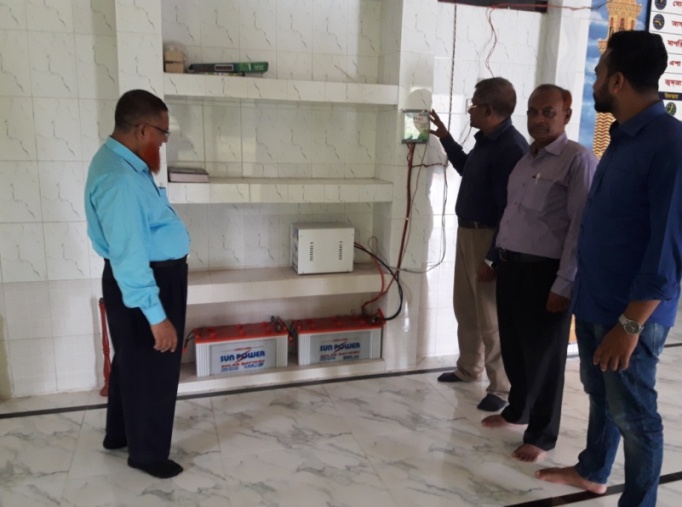 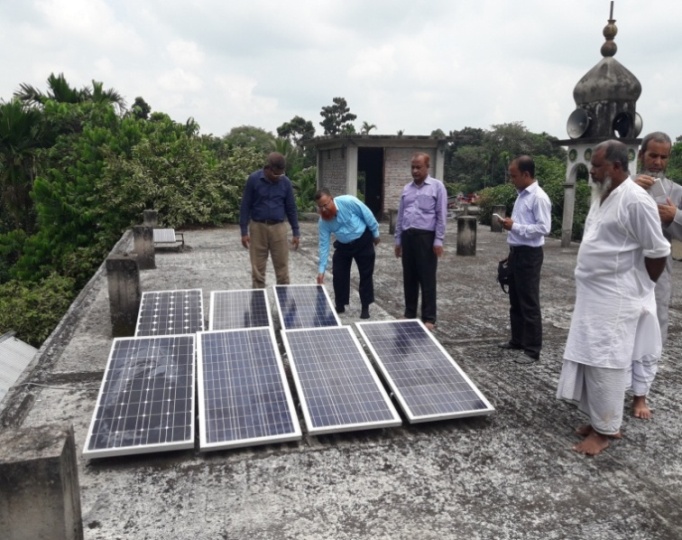 cwiPvjK (g~Ic) bxjdvgvix †Rjvi bxjdvgvixm`i †cŠimfvq Aew¯’Z WvKevsjv Rv‡g gmwR‡`i †mvjvi c¨v‡bj ¯’vcbcwi`k©b Ki‡Qb|g~j¨vqb I cwiexÿY AbywefvM3.0	cwiexÿY I g~j¨vqb MÖvgxY AeKvVv‡gv ms¯‹vi (KvweLv) Kg©m~wPi AvIZvq M„nxZ cÖKímgyn ev¯Íevq‡bi gva¨‡g MÖvg AÂ‡ji †hvMv‡hvM e¨e¯’vi Dbœqb I †mP Dbœq‡bi gva¨‡g Lv`¨ Drcv`b e„w×‡Z mnvqZv cÖ`vb, cyKzi Lbb/cyb:Lb‡bi gva¨‡g grm¨ m¤ú` e„w×‡Z mnvqZv cÖ`vb Ges wkÿv, agx©q I Ab¨vb¨ cÖwZôvb Dbœq‡b ¸iæZ¡c~Y© fzwgKv cvjb K‡i _v‡K| ZvQvov cjøx AÂ‡ji wecyj msL¨K †eKvi †jvK‡`i Kg©ms¯’v‡bi gva¨‡g mvgvwRK I A_©‰bwZK Dbœq‡b Ae`vb ivLv, Lv`¨ `ª‡e¨i g~j¨ w¯’wZkxj ivLvI G Kg©m~wPi g~j D‡Ïk¨| EwjøwLZ D‡Ïk¨vejx mvg‡b †i‡L MÖvgxY AeKvVv‡gv ms¯‹vi Kg©m~wPi AvIZvq †h mKj cÖKí MÖnY Kiv nq Zv h_vh_fv‡e ev¯Íevqb Kiv n‡”Q wKbv, ev¯Íevq‡b †Kvb mgm¨v n‡j Zv wPwýZ Kiv Ges mgm¨v mgvav‡bi cÖ‡qvRbxq w`K wb‡`©kbv †`qv, eivÏK…Z m¤ú` mwVK fv‡e e¨envi n‡”Q wKbv, Zv cwiexÿY Kiv Ges Kg©m~wPi ¸YMZgvb wbiæcY Kiv, Kg©m~wPi mvdj¨, e¨_©Zv Ges fwel¨‡Z AbymiYxq w`K wb‡`©kbv Zz‡j aivB gyj¨vqb I cwiexÿY Abywefv‡Mi g~j D‡Ïk¨|3.1.	cÖvK Rwic hvPvB Dc‡Rjv MÖvgxY AeKvVv‡gv ms¯‹vi (KvweLv) Kg©m~wPi cÖKí ev¯Íevq‡bi Rb¨ Dc‡Rjv wfwËK eivÏ cÖvwßi ci `y‡h©vM e¨e¯’vcbv I ÎvY gš¿Yvjq n‡Z cÖYxZ I RvwiK…Z MÖvgxY AeKvVv‡gv ms¯‹vi (KvweLv) Kg©m~wPi cwicÎ †gvZv‡eK cÖKíQK cÖYqbc~e©K cÖKí wfwËK eivÏ wba©viYc~e©K Dnv Aby‡gv`‡bi Rb¨ mswkøó †Rjvq †cÖiY K‡i _v‡Kb| †Rjv ÎvY I cybe©vmb Kg©KZ©vi Kvh©vjq cÖKímgyn mwVKfv‡e cÖYqb Kiv n‡q‡Q wKbv Zv hvPvB/evQvB K‡i _v‡K Ges †Rjv KY©avi KwgwU KZ…©K P~ovšÍ Aby‡gv`‡bi ci cÖKí wfwËK eivÏcÎ †Rjv Kvh©vjq n‡Z Rvix Kiv nq| cÖKí cÖYqb Kv‡j Dc‡Rjv KZ©©„cÿ KZ…©K cÖK‡íi cÖvK Rwic MÖnY Kiv nq| M„nxZ cÖvK-Rwi‡c cÖK‡íi KvR ïiæ nIqvi c~‡e©I cÖKí mwVKfv‡e cÖnY ev cÖYqb Kiv n‡q‡Q wKbv, ev¯Íevq‡bi c~e© Ae¯’v, cvk¦© fivU Ges MZ© fivU BZ¨vw` wK cwigvY cÖ‡qvRb Zv wVK Av‡Q wKbv Dnv cixÿv Kiv nq| Dc‡Rjv KZ…©cÿ KZ…©K M„nxZ cÖK‡íi cÖvK Rwic mwVKZv Ges cÖKí cÖYqb h_vh_fv‡e n‡q‡Q wKbv BZ¨vw` wba©vi‡Yi Rb¨ Awa`ß‡ii g~j¨vqb I cwiexÿY AbywefvM n‡Z cÖvK Rwic hvPvB‡qi Rb¨ D‡`¨vM MÖnY Kiv n‡q _v‡K|3.2	cwiexÿYgvV ch©v‡q KvR PjvKvjxb cÖKí ev¯Íevqb msµvšÍ cÖ‡qvRbxq Z_¨ msMÖn ev¯Íevq‡bi gvb hvPvB Kiv, cwicÎ Abyhvqx cÖKí ev¯Íevqb mgm¨v wPwýZKiY Ges mgm¨v mgvavbK‡í cÖ‡qvRbxq civgk© cÖ`vb Kiv cÖKí cwiexÿ‡Yi D‡Ïk¨| cÖK‡íi KvR mwVKfv‡e ev¯Íevq‡bi wbðqZv weav‡bi Rb¨ cwiexÿY Kvh©µg Acwinvh©| cÖK‡íi KvR PjvKvjxb mgq cwiexÿYKvjxb cwijwÿZ ÎæwU weP~¨wZ wPwýZ K‡i Dnv mgvavb Kv‡j cwicÎ †gvZv‡eK mnvqZv cÖ`vb Ges Kvh©Kix e¨e¯’v MÖnY Ki‡j ev¯Íevq‡bi gvb I jÿ¨gvÎv AR©‡b Zv wb:m‡›`‡n mnvqK fzwgKv iv‡L| GRb¨ AÎ Awa`ß‡ii gva¨‡g MÖvgxY AeKvVv‡gv ms¯‹vi (KvweLv) Kg©m~wPi AvIZvq ev¯Íevqbvaxb cÖKímg~n cwiexÿ‡Yi Rb¨ cÖ‡qvRbxq D‡`¨vM MÖnY Kiv n‡q _v‡K|3.3	K‡g©vËiRwic hvPvBKg©m~wPi cwicÎ Abyhvqx cÖKí ev¯Íevqb KvR mwVKfv‡e m¤úbœ n‡q‡Q wKbv, eivÏK…Z m¤ú` Øviv gvwUi KvR Ges Ab¨vb¨ AvbylswMK KvR Kiv n‡q‡Q wKbv Zv hvPvB Kivi Rb¨ K‡g©vËi Rwic Kiv n‡q _v‡K| cÖ_gZ cÖK‡íi KvR mgvwßi ci Dc‡Rjv cÖKí ev¯Íevqb Kg©KZ©v K‡g©vËi Rwic MÖnYµ‡g e¨wqZ Lv`¨km¨ mgš^q K‡ib, A_©vr cÖKí ev¯Íevqb Kg©KZ©v K‡g©vËi Rwi‡c †h cwigvY gvwUi KvR Ges Ab¨vb¨ AvbylswMK Kv‡Ri wnmve cvb wVK †m cwigvY Lv`¨km¨B cÖK‡íi AbyKy‡j me©‡kl wKw¯Í‡Z Qvo K‡ib| Kv‡RB 100% m¤úvw`Z cÖK‡íi †Kvb Lv`¨km¨/A_© cÖKí ev¯Íevqb KwgwUi †Pqvig¨v‡bi wbKU Ae¨wqZ _vKvi AeKvk †bB| †h mg¯Í cÖK‡íi AvswkK KvR m¤úv`b Kiv n‡q _v‡K †m mKj cÖK‡íi K‡g©vËi Rwic MÖnY K‡i †h cwigvY KvR cvIqv hvq †m Abyhvqx Lv`¨km¨/bM` A_© D‡Ëvjb Kiv n‡q _v‡K| Zey&I hw` †Kvb cÖK‡íi Lv`¨km¨/bM` A_© Ae¨wqZ _v‡K cwicÎ Abyhvqx Ae¨wqZ m¤ú‡`i g~j¨ Av`v‡qi e¨e¯’v MÖnY Kiv nq| cÖKí ev¯Íevqb Kg©KZ©v mwVKfv‡e cÖK‡íi m¤ú` mgš^q K‡i‡Qb wKbv, KvR h_vh_fv‡e ey‡S wb‡q‡Qb wKbv Zv hvPvB Kivi Rb¨ Awa`ß‡ii Kg©KZ©v Ges †Rjv ch©v‡qi mKj †Rjv ÎvY I cybe©vmb Kg©KZ©v‡`i gva¨‡g mKj cÖK‡íi K‡g©vËi Rwic hvPvB Kiv nq| 	K.	cÖK‡íi eivÏK…Z I e¨wqZ m¤ú` Øviv m¤úvw`Z KvR mwVK Av‡Q wKbv Zv hvPvB Kiv;	L.	cÖK‡íi wWRvBb †gvZv‡eK ev¯Íevqb KvR m¤úv`b Kiv n‡q‡Q wKbv Zv wbi~cY Kiv;	M.	cÖK‡íi eivÏK…Z m¤ú` †Kvb ai‡bi AcPq/AvZ¥mvr n‡q‡Q wKbv Zv wbi~cY Kiv;	N.	cÖKí ev¯Íevqb I cwiexÿY cwic‡Îi ewY©Z wbqgmg~n j•Nb Kiv n‡q‡Q wKbv Zv cwiexÿY Kiv;	O.	c~e©vbygwZ e¨wZ‡i‡K cÖK‡íi MwZc_ cwieZ©b Kiv n‡q‡Q wKbv Zv hvPvB Kiv;	P.	†Kvbiƒc ÎæwU cvIqv †M‡j wewa †gvZv‡eK e¨e¯’v MÖnY Kiv n‡q‡Q wKbv Ges AvZ¥mvr/AcPqK…Z m¤ú‡`i g~j¨ Av`vq I Awbq‡gi mv‡_ RwoZ‡`i weiæ‡× kvw¯Íg~jK e¨e¯’v MÖnY Kiv n‡q‡Q wKbv| 3.4	Ae¨wqZ Lv`¨km¨/UvKvi g~j¨ Av`vq 2017-18 A_© eQ‡ii Ae¨wqZ Lv`¨km¨ g~j¨ eve` 1,81,54,410.46 (GK †KvwU GKvwk jÿ Pzqvbœ nvRvi PvikZ `k UvKv †QPwjøk cqmv) UvKv Av`vq K‡i miKvwi †KvlvMv‡i Rgv cÖ`vb Kiv n‡q‡Q|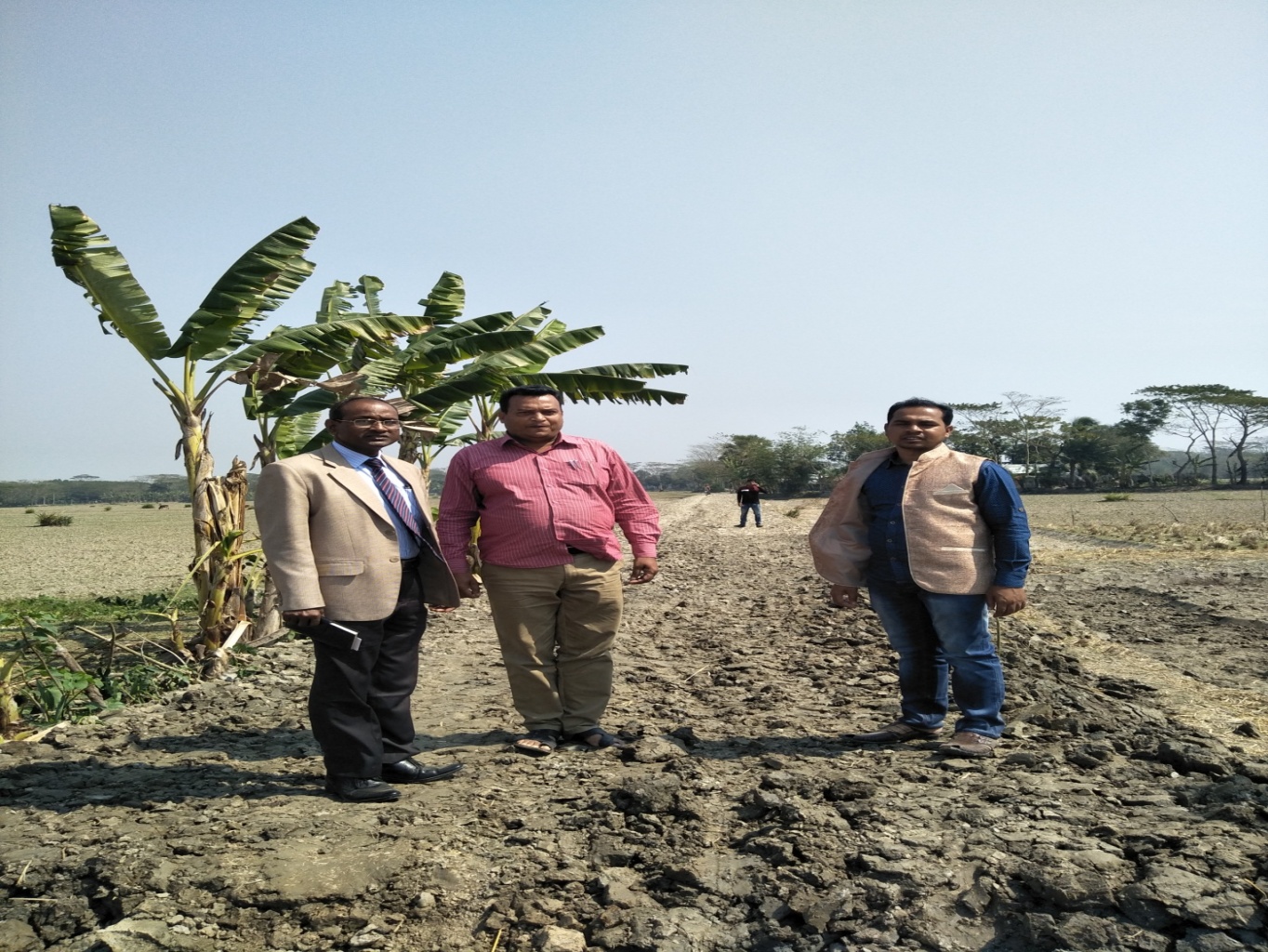 `y‡h©vM e¨e¯’vcbv Awa`ß‡ii Dc cwiPvjK (DcmwPe) Rbve W. †gv: nvwee Djøvn evnvi cUzqvLvjx m`i Dc‡Rjvi KvweLv iv¯Ív cwi`k©b Ki‡Qb|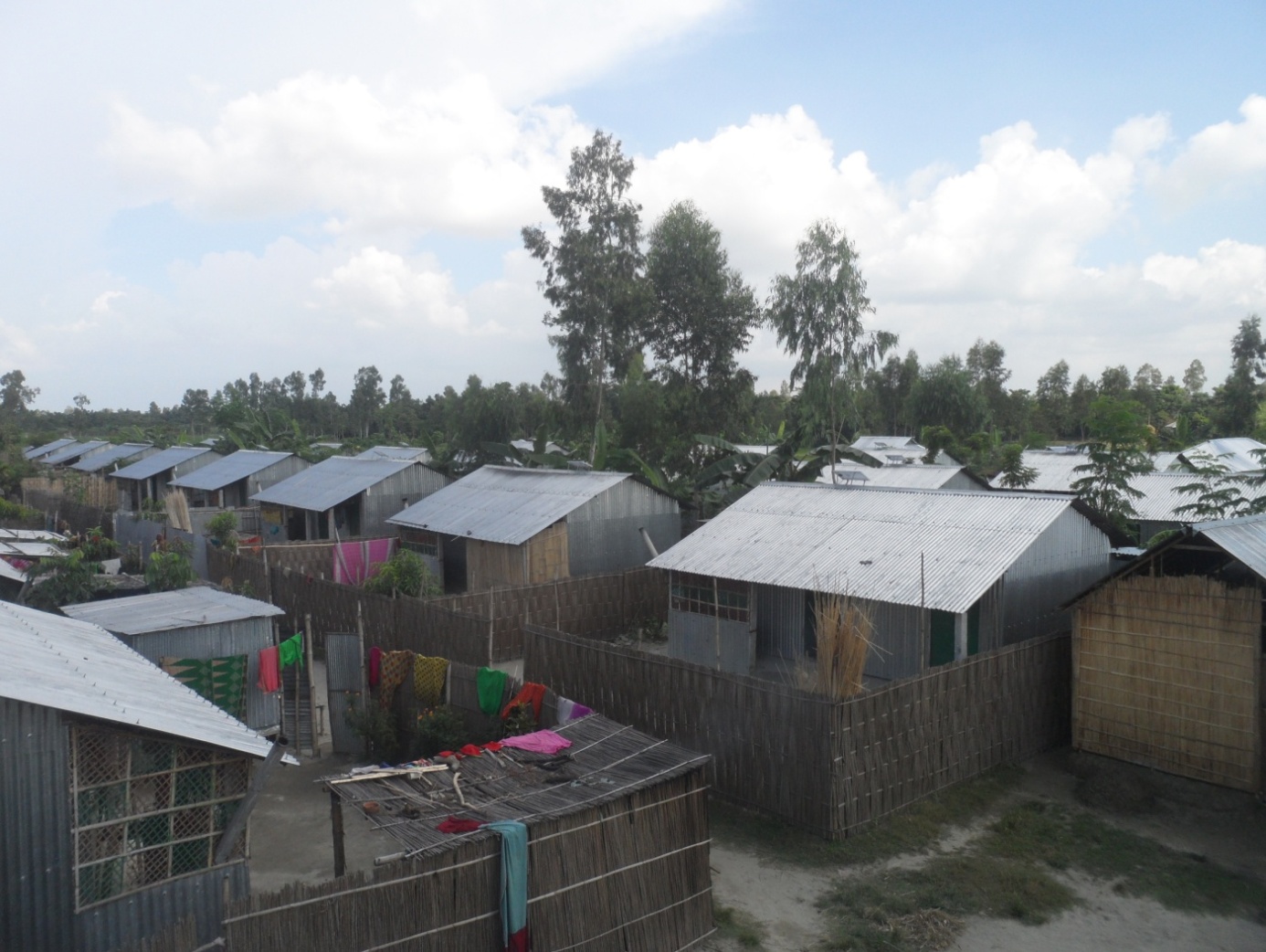 jvjgwbinvU †Rjvi m`i Dc‡Rjvi eievwo BDwbq‡bi †QvU evmywiqv ¸”QMÖv‡g †mvjvi c¨v‡bj ¯’vcb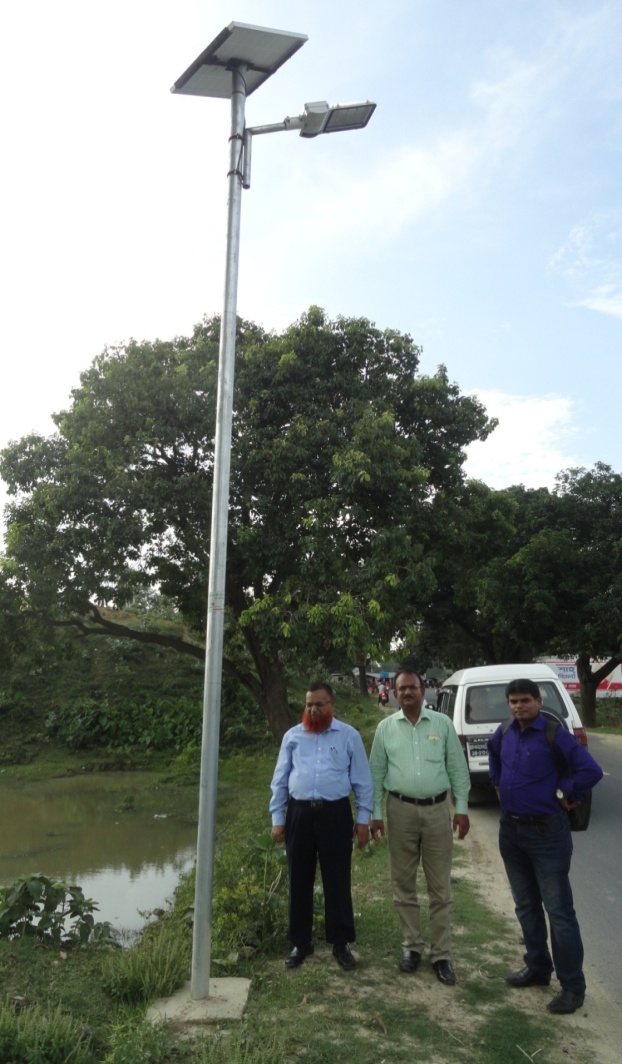 w`bvRcy‡ii weij Dc‡Rjvi div°v BDwbq‡b †Z‡Nviv iv¯Ívq †mvjvi ÷ªxUjvBU ¯’vcb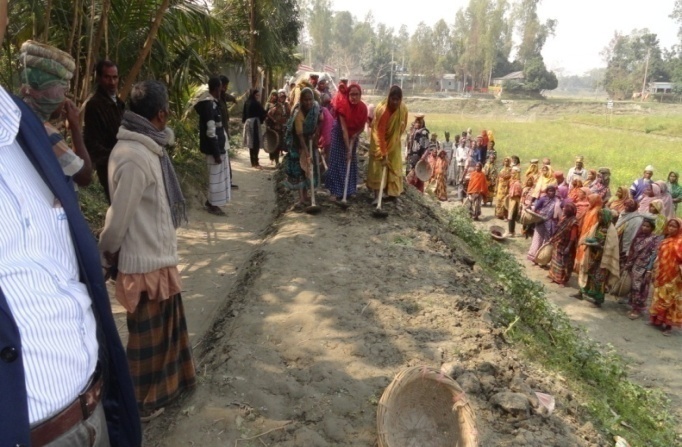 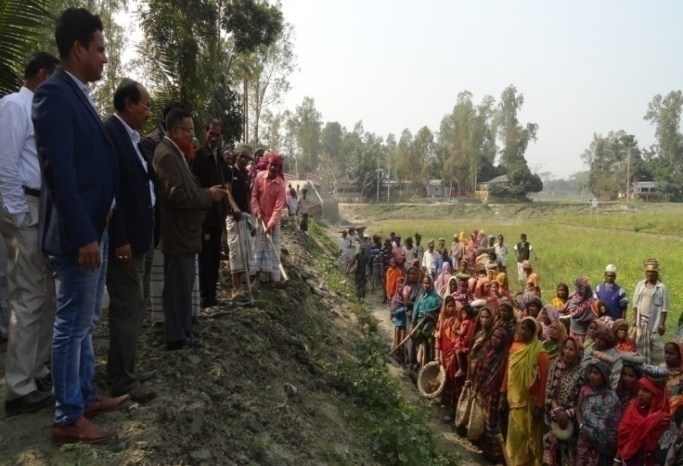 `y‡h©vM e¨e¯’vcbv Awa`ß‡ii cwiPvjK (g~&Ic) Rbve †gvnv¤§` AvwbQzi ingvb KZ…©K wmivRMÄ m`i Dc‡Rjvi BwRwcwc cÖK‡íi iv¯Ívi KvR cwi`k©b|fvjbv‡iej MÖæc wdwWs (wfwRGd) AbywefvM 4.1 wfwRGd Abywefv‡Mi Kvh©µg(1) C`-Dj-wdZi I C`-Dj-Avhnv Dcj‡¶¨ 64 wU †Rjv Ges 313 wU †cŠimfvq wfwRGd Lv`¨km¨ eivÏ;(2) wewfbœ cÖvK…wZK `z‡h©v‡M gvbweK mnvqZv Kg©m‚wP ev¯Íevqb wb‡`©wkKv †gvZv‡eK †Rjv cÖkvmKM‡bi Pvwn`vi wfwË‡Z Lv`¨km¨ eivÏ cÖ`vb;(3) cÖavbgš¿xi Kvh©vj‡qi AvkÖqb cÖK‡íi Rb¨ wfwRGd Kg©m‚wPi AvIZvq Lv`¨km¨ eivÏ;(4)  gv-Bwjk AvniY wbwl× mg‡q Ges RvUKv Bwjk Avni‡Y weiZ ivLvi Rb¨ †R‡j cwievi‡`i Rb¨ wfwRGd Kg©m‚wPi AvIZvq Lv`¨km¨ eivÏ;(5) eivÏK…Z Lv`¨k‡m¨i cwienb I Avbzlw½K Li‡Pi A_© eivÏ cÖ`vb;(6) `z‡h©vM SzuwKnÖvm Kg©m‚wP Ges mvgwqK †eKviZ¡ †gvPb Znwej Kg©m‚wPi weZiYK…Z F‡Yi UvKv Av`v‡qi wnmve msi¶Y|	4.2 wfwRGd Kvh©µg `y‡h©vM GKwU gvbweK mnvqZv Kg©m~wP, hvi gva¨‡g miKvi `wi`ª cwiev‡ii g‡a¨ C`-Dj-wdZi Ges C`-Dj-Avhnvi gZ agx©q Drm‡ei mgq Lv`¨ weZiY K‡i _v‡K| wfwRGd Kg©m~wP‡Z cÖvK„wZK `y‡h©v‡M ÿwZMÖ¯’ RbM‡Yi g‡a¨ Lv`¨km¨ mieivn Kiv nq| GB Kg©m~wPi D‡Ïk¨t (1) `yt¯’ I Mixe RbM‡Yi Lv`¨ wbivcËv wbwðZ Kiv; (2) cxwoZ RbMY Ges wkï‡`i †ivM cÖwZ‡iva Kiv; (3) Lv`¨k‡m¨I evRvig~j¨ w¯’wZkxj ivLv; (4) g›`vi mg‡q Kg©nxb RbM‡Yi g‡a¨ Lv`¨ mieivn Kiv; (5) DcKvi‡fvMx‡`i‡K mvgwqK mvnv‡h¨i gva¨‡g `vwi`ª¨ wbim‡b Ae`vb ivLv, we‡kl K‡i          AwZ`wi`ª Rb‡Mvôxi Av_©-mvgvwRK Dbœq‡b mnvqZv Kiv|DcKvi‡fvMx wbe©vPb c×wZt(1) hvi emnwfUv e¨ZxZ Ab¨ ‡Kvb Rwg bvB Giæc f~wgnxb e¨w³; (2) `wi`ª I AwZ`wi`ª e¨w³/cwievi, hviv mvaviYZ ˆ`wbK 2 †ejv Lvev‡ii e¨e¯’v Ki‡Z cv‡i bv; (3) cÖvK…wZK `y‡h©v‡M ÿwZMÖ¯Í e¨w³/cwievi, hviv Zxeª Lv`¨ I A_© msKUvcbœ; (4) e¨w³/cwievi hviv †eKvi‡Z¡i Rb¨ Lv`¨ e¨e¯’v Ki‡Z cv‡i bv; (5) AwZ `wi`ª e¨w³/cwievi, hviv we‡kl †ckvq wb‡qvwRZ Ges hv‡`i‡K Rb¯^v‡_© Zv‡`i †ckv †_‡K wbe„Z ivLv cÖ‡qvRb; (6) cÖv_wgK we`¨vjqMvgx wkï, hviv Acywó‡Z fzM‡Q|2017-18 A_© eQ‡i wfwRGd Kg©m~wPi AvIZvq Lv`¨km¨ eiv‡Ïi weeiY*	2017-18 A_© eQ‡i ev‡RU eivÏ 4.20 (Pvi j¶ wek nvRvi) †g. Ub Pvj (4,20,000-2,75,499.020) = 1,44,500.98 †g. Ub Pvj Aewkó Av‡Q|*	2017-18 A_© eQ‡i cwienY Lv‡Z ev‡RU eivÏ 14.00 (†PŠÏ) †KvwU UvKv (14,00,00,000 - 55,40,400) = 13,44,89,600 UvKv Aewkó Av‡Q|MvRxcyi †Rjvi KvwjMÄ Dc‡Rjvi bvMox BDwbq‡b wfwRGd Pvj weZiYÎvY AbywefvM5.1	2017-2018 A_© eQ‡i ÎvY Kvh©µg	evsjv‡`k GKwU cÖvK…wZK `z‡h©vM cÖeY †`k| cÖwZ eQi †Kvb bv †Kvb cÖvK…wZK `z‡h©vM n‡q _v‡K| G‡`‡k wewfbœ FZz‡Z wewfbœ `z‡h©vM n‡q _v‡K| Kvj‰ekvwL So, f‚wgK¤ú, feb am, cvnvo aŸm, N‚wY©So, R‡jv”Q¡vm, U‡b©‡Wv, f‚wgK¤ú, Liv, eb¨v, AwMœKvÛ, AwZe…wó, Rjve×Zv BZ¨vw` cÖvK…wZK I gvbem…ó `z‡h©vM cÖwZwbqZ msNwUZ nq| msNwUZ `z‡h©v‡M ¶wZMÖ¯Í RbM‡Yi cv‡k¦© Dcw¯’Z n‡q Lv`¨ mnvqZv cÖ`vb I M…nnviv gvbz‡li Nievwo wbg©vY I czb©wbg©v‡Yi cÖ‡qvRbxqZv †`Lv †`q| `z‡h©vMKvwjb I `z‡h©vM cieZ©x mgq Ges K…wl †¶‡Î Kg©nxb mgq (Lean period)G Rb‡Mvôxi GKwU eo Ask‡K Zv‡`i Rxeb I RxweKv msi¶‡Yi Rb¨ miKvi Ges Ab¨vb¨ Dbœqb mn‡hvMx ms¯’v wewfbœ cÖKvi gvbweK mnvqZv w`‡q _v‡K| G mnvqZv Kg©m‚wP ev¯Íevq‡b miKvi wewfbœ mg‡q Avjv`v Avjv`v cwicÎ Rvix K‡i‡Q| GB wb‡`©wkKvwU wewfbœ mg‡q RvixK…Z cwicÎmg‚‡ni GKwU mgwš^Z, cwiewZ©Z †cÖ¶vc‡U ms‡kvwaZ Ges cwiewa©Z ms¯‹iY hv miKv‡ii RvixK…Z `y‡h©vM welqK ¯’vqx Av‡`kvejx 2010 evStanding Order on Disaster (SOD) 2010 Gi Av‡`kvejxi mv‡_ mvgÄm¨c‚Y©|`z‡h©vM e¨e¯’vcbv Awa`ßi KZ©…K cÖwZ eQi †Rjv ch©v‡q cÖvK…wZK `z‡h©vM cwiw¯’wZ †gvKvwejvi Rb¨ wRAvi Pvj, wRAvi K¨vk, M…n wbg©vY eve` bM` gÄyix, †XDwUb, K¤^j, kxZe¯¿mn wewfbœ ÎvYmvgMÖxi eivÏ cÖ`vb Kiv nq Ges ¯’vbxq cÖkvmb/ RbcÖwZwbwai gva¨‡g ¶wZMÖ¯Í‡`i gv‡S we`¨gvb gvbweK mnvqZv Kg©m~wP ev¯Íevqb wb‡`©wkKvÕ 2012-2013 †gvZv‡eK weZiY Kiv n‡q _v‡K|5.2	gvbweK mnvqZvi aib G wb‡`©wkKvq gvbweK mnvqZv Kg©m‚wPi AvIZvq eZ©gv‡b Pjgvb wbgœwjwLZ mnvqZvmg‚n AšÍf©‚³ Kiv n‡q‡Q:(K)	`zt¯’‡`i Lv`¨ mnvqZv (wf.wR.Gd)	(L)	bM` A_© mnvqZv (wR.Avi.)(M)	Lv`¨km¨ mnvqZv (wR.Avi)	(N)	kxZe¯¿ mnvqZv (wR.Avi.)(O)	‡XDwUb mnvqZv (wR.Avi)	(P)	M…n wbg©vY eve` bM` gÄzix mnvqZv (UvKv)D‡jøL¨, miKvi hw` cÖ‡qvR‡bi wbwi‡L Ab¨ †Kvbiƒc mnvqZv cÖ`v‡bi wm×všÍ MÖnY K‡i Ges Zvi Rb¨ hw` c…_K †Kvb wb‡`©kgvjv Rvix Kiv bv nq, †m‡¶‡ÎI G wb‡`©wkKvB cÖ‡hvR¨ n‡e|5.3	gvbweK mnvqZv Kg©m‚wPi cÖ‡qvM GjvKv wb‡`©wkKvq Ab¨ †Kvbiƒc wb‡`©kbv bv _vK‡j evsjv‡`‡ki mKj †Rjv, wmwU Ki‡cv‡ikb, Dc‡Rjv, †cŠimfv, BDwbqb I IqvW© GjvKvq mswkøó Kg©m¤úv`‡bi Rb¨ G wb‡`©wkKv cÖ‡hvR¨ n‡e|5.4	gvbweK mnvqZv Kg©m‚wPi ev¯Íevq‡b `vwqZ¡cÖvß KwgwUmg‚n G wb‡`©wkKvq DwjøwLZ RvZxq ch©vq, †Rjv/Dc‡Rjv/‡cŠimfv/BDwbqb/IqvW© ch©v‡q gvbweK mnvqZv Kg©m‚wP ev¯Íevqb KwgwUmg‚n ¯^ ¯^ Awa‡¶‡Î wb‡`©kbvq ewY©Z wbqg bxwZ Abzmi‡Y Kg©m‚wP ev¯Íevq‡bi `vwq‡Z¡ _vK‡e|5.5	gvbweK mnvqZv Kg©m‚wPi AvIZvf‚³ e¨w³/cwievi/cÖwZôvb/Rb†Mvôx/m¤úª`vqmg‚n G Kg©m‚wPi AvIZvq mnvqZv cÖvwßi Rb¨ wb‡gœv³ e¨w³ /cwievi/cÖwZôvb/Rb‡Mvôx/m¤cÖ`vqmg‚n AšÍf©‚³ n‡e:(K)	¯^vfvweK Ae¯’vq `yt¯’ I AwZ`wi`Ö e¨w³/cwievimg‚n;(L) 	`y‡h©vMKv‡j I `y‡h©v‡Mi Ae¨ewnZ c‡i `y`©kvMÖ¯Í I A¯^”Qj e¨w³/cwievi/cÖwZôvbmg‚n;(M) 	mvgwqK Lv`¨ msK‡U cwZZ wewfbœ †ckvq wb‡qvwRZ `wi`Ö m¤cÖ`vq;(N) 	Aczwói SzuwK‡Z _vKv cÖv_wgK ¯Í‡ii wk¶v_©xe…›`;(O) 	ag©xq Drme cvj‡bi Rb¨ wewfbœ a‡giÖ Abzmvix `wi`Ö I myweavewÂZ Rb‡Mvôxi Avnvh© welqvw`|GQvovI cÖ‡qvR‡bi wbwi‡L/we‡kl we‡ePbvq miKvi mnvqZvi †¶Î m¤cÖmviY K‡i Ab¨ †h †Kvb e¨w³/ cwievi/ cÖwZôvb/ Rb‡Mvôx/ m¤cÖ`vq‡K G Kg©m‚wPi AšÍf©z³ Ki‡Z cvi‡e|5.6	`z:¯’ I AwZ`wi`ª e¨w³/cwieviwb‡gœv³ kZ©vejxi g‡a¨ Kgc‡¶ 4wU kZ© c‚iYKvix e¨w³/cwievi G gvbweK mnvqZv Kg©m‚wPmg‚‡ni AvIZvq `zt¯’/ AwZ`wi`Ö e¨w³/cwievi wn‡m‡e MY¨ n‡e:1. 	†h cwiev‡ii gvwjKvbvq †Kvb Rwg †bB ev wfUvevwo Qvov †Kvb Rwg †bB; 2. 	†h cwievi w`bgRz‡ii Av‡qi Dci wbf©ikxj;3. 	†h cwievi gwnjv kÖwg‡Ki Avq ev wf¶ve…wËi Dci wbf©ikxj; 4. 	†h cwiev‡i DcvR©b¶g c‚Y©eq¯‹ †Kvb cziæl m`m¨ †bB Ges cwieviwU A¯^”Qj;5. 	†h cwiev‡i ¯‹zjMvgx wkï‡K DcvR©‡bi Rb¨ KvR Ki‡Z nq; 6. 	†h cwiev‡i DcvR©bkxj †Kvb m¤ú` †bB;7. 	†h cwiev‡ii cÖavb ¯^vgx cwiZ¨³v, wew”Qbœ ev ZvjvKcÖvßv gwnjv Ges cwieviwU A¯^”Qj; 8. 	†h cwiev‡ii cÖavb A¯^”Qj gzw³‡hv×v;9. 	†h cwiev‡ii cÖavb A¯^”Qj I A¶g cÖwZeÜx;10. 	†h cwievi †Kvb ¶z`Ö FY cÖvß nqwb;11. 	†h cwievi cÖvK…wZK `z‡h©v‡Mi wkKvi n‡q Pig Lv`¨/A_© msK‡U c‡o‡Q;12. 	†h cwiev‡ii m`m¨iv eQ‡ii AwaKvsk mgq `z‡ejv Lvevi cvq bv|5.7	µq Kvh©µg I eivÏ Kvh©µg K)	ïKbv I Ab¨vb¨ Lvevi µq 2017-2018 A_© eQ†i µqK…Z ïKbv I Ab¨vb¨ Lvev‡ii ÎvY mvgwMÖi weeiY :L)	ïKbv I Ab¨vb¨ Lvevi weZiY 2017-2018 A_© eQ†i µqK…Z ïKbv I Ab¨vb¨ Lvev‡ii ÎvY mvgMÖxi †Rjvq ei‡Ïi weeiY :M)	K¤^j µq 2017-2018 A_© eQ†i µqK…Z K¤^‡ji weeiY :N)	K¤^j weZiY 2017-2018 A_© eQ†i µqK…Z K¤^j 64 †Rjvq eiv‡Ïi weeiY :O)	†XDwUb µq 2017-2018 A_© eQ‡i µqK…Z †XDwU‡bi weeiY P)	†XDwUb I M…n wbg©vY gÄzix eivÏ I weZiY 2017-2018 A_© eQ†i µqK…Z †XDwUb Ges †XDwU‡bi mv†_ M„nwbg©vY eve` A_© gÄzixi wnmve weeiYxQ)	Zvuey µq 2017-2018 A_© eQ‡i µqK…Z Zvuezi wnmve weeiYxtwe: `ª:	Zuvey eivÏ †`qv nq bv| Z†e `y‡h©v‡Mi mgq Zuvey e¨envi Kiv n‡q _v‡K Ges D³ Zuvey †ZRMuvI wmGmwW ÎvY ¸`vg, XvKv, PÆMÖvg AvÂwjK ÎvY ¸`vg, PÆMÖvg Ges Lyjbv AvÂwjK ÎvY ¸`vg, Lyjbv-†Z gRy` ivLv n‡q‡Q|5.8.	miKvwi †KvlvMv†i A_© RgvKiY 2017-2018 A_© eQ‡i ÎvY Abywefv‡Mi ÎvY-2 kvLv n‡Z M„nxZ Kvh©µ‡gi AvIZvq †h mKj ÎvY mvgMÖx †hgb ïKbv I Ab¨vb¨ Lvevi, K¤^j, †XDwUb Ges Zuvey µ‡q wmwWDj wewµ eve` A_© miKvwi †KvlvMv‡i Rgv cÖ`vb Kiv n‡q‡Q| wb†¤œ Zvi weeiY †`Iqv n‡jv :5.7	2016-17 A_© eQ‡i †Rjv wfwËK wRAvi Pvj I wRAvi K¨vk eivÏ weeiY5.8	cvwb I cqtwej XvKv/bvivqYMÄ †Rjvaxb wenvwi K¨v¤úmgy‡n emevmiZ‡`i cvwb/cqt wej cwi‡kv‡ai weeiY:5.9	f‚wg Dbœqb Ki†gvnv‡Ri cybe©vm‡b `z‡h©vM e¨e¯’vcbv I ÎvY gš¿Yvjq/`z‡h©vM e¨e¯’vcbv Awa`ßi KZ©…K †`‡ki 41wU †Rjvq cÖvq 40,000 GKi Rwg AwaMÖnY/µq Kiv nq| 2017-2018 A_© eQ‡i ev‡R‡U ms¯’vcbK…Z 2,88,20,000/- (`zB †KvwU AvUvwk j¶ wek nvRvi) UvKv n‡Z wb‡¤œv³ †Rjvi †Rjv cÖkvmb Z_v †Rjv ÎvY I czbe©vmb Kg©KZ©vM‡Yi Pvwn`vi wfwË‡Z †gvU 2,86,19,755/- UvKv mswkøó †Rjv ÎvY I czbe©vmb Kg©KZ©vi AbzK‚‡j Òf‚wg Dbœqb KiÓ eve` A_© eivÏ †`qv nq| wb‡gœ †Rjv wfwËK eiv‡Ïi cwigvY D‡jøL Kiv n‡jvtM‡elYv I cÖwkÿY AbywefvM6.	M‡elYv I cÖwk¶Y Abzwefv‡M 2017-2018 A_© eQ‡ii m¤úvw`Z Kvh©µ‡gi Z_¨vw`6.1.	†Rjv ÎvY I czbe©vmb Kg©KZ©v (wWAviAviI) Ges Dc‡Rjv cÖKí ev¯Íevqb Kg©KZ©v (wcAvBI)-‡`i ezwbqvw` cÖwk¶Y †Kv‡m©i Z_¨vw`(9g-11Zg e¨vP)cÖwk¶‡Yi bvg	t	wWAviAviI Ges wcAvBI-‡`i eywbqvw` cÖwk¶Y †Kvm©|¯’vb	t	RvZxq `z‡h©vM e¨e¯’vcbv M‡elYv I cÖwk¶Y Bbw÷wUDU, `z‡h©vM e¨e¯’vcbv Awa`ßi, 92/93, gnvLvjx, XvKv|AskMÖnYKvix	t 	wWAviAviI Ges wcAvBI|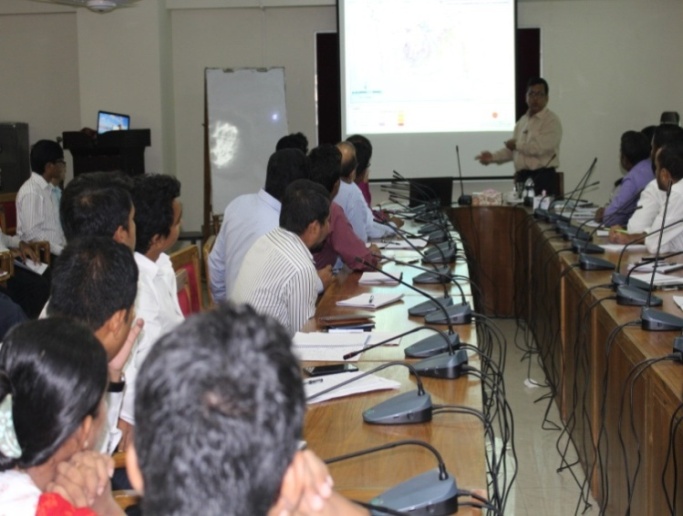 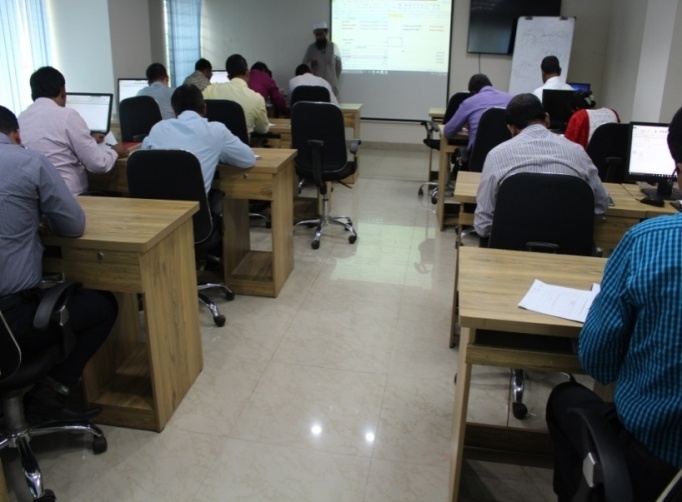 †Rjv ÎvY I czbe©vmb Kg©KZ©v (wWAviAviI) Ges Dc‡Rjv cÖKí ev¯Íevqb Kg©KZ©v (wcAvBI)-‡`i ezwbqvw` cÖwk¶Y6.2.	Kg©KZ©v, Kg©Pvix‡`i †ckvMZ `¶Zv e…w×i j‡¶¨ E-filing Refresher Course cÖwk¶‡Yi  Z_¨vw` cÖwk¶‡Yi bvg	t	E-filing Refresher Course.¯’vb	t	wWGgAvBwm- (4_© Zjv), `z‡h©vM e¨e¯’vcbv Awa`ßi, XvKv|AskMÖnYKvix	t 	`y‡h©vM e¨e¯’cbv Awa`ßi‡ii Kg©KZ©v Kg©Pvix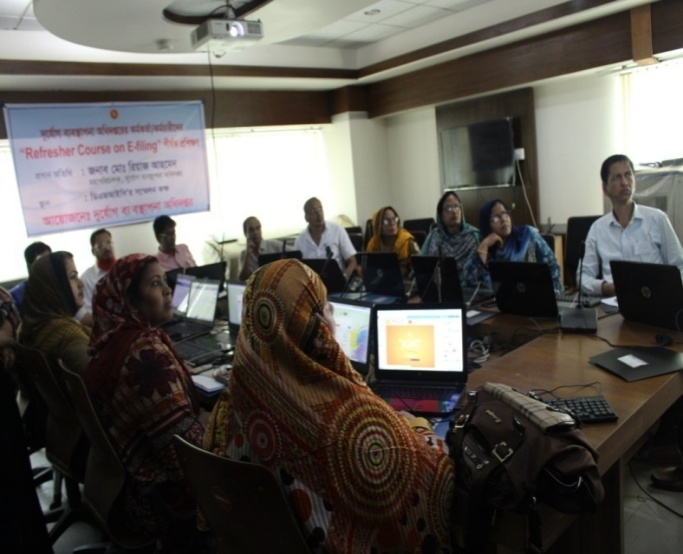 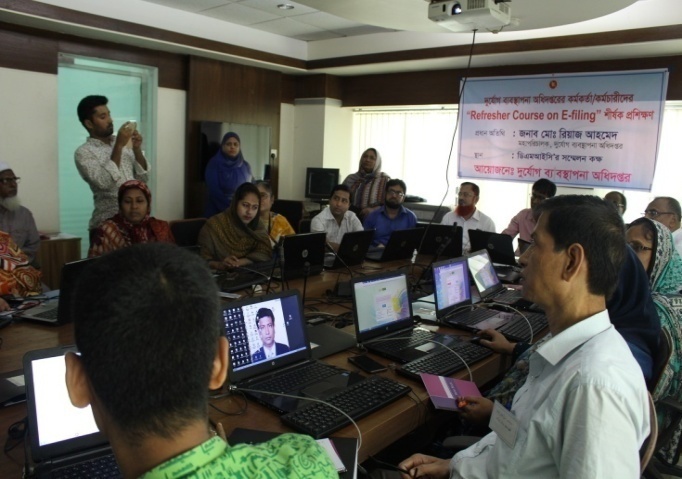 `y‡h©vM e¨e¯’cbv Awa`ßi‡ii Kg©KZ©v Kg©Pvix‡`i †ckvMZ `¶Zv e…w×i j‡¶¨ E-filing Refresher Course6.3.	Kg©KZ©v/Kg©Pvix‡`i †ckvMZ `¶Zv e„w×i j‡¶¨ Electronic Government Procurement (E-GP) cÖwk¶Y cÖwk¶‡Yi bvg	t	E-GP cÖwk¶Y|¯’vb	t	wWGgAvBwm (4_© Zjv)|AskMÖnYKvix	t 	Kg©KZ©v, Kg©Pvix|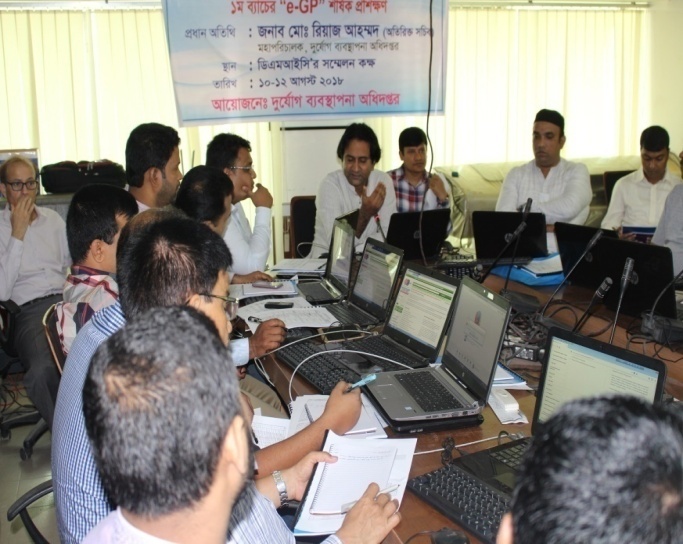 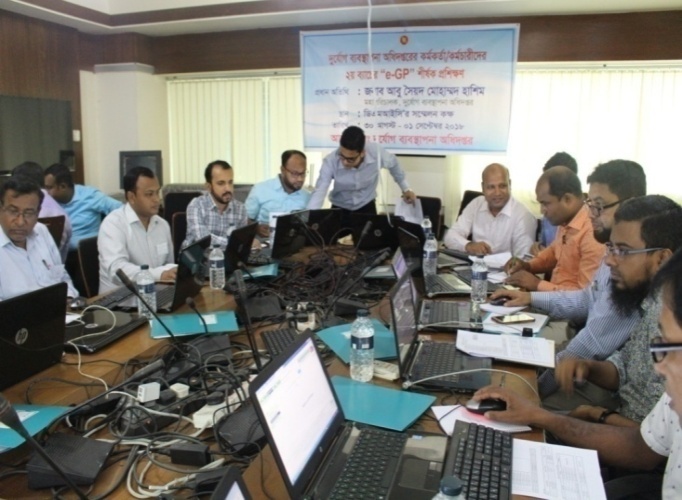 Kg©KZ©v/Kg©Pvix‡`i †ckvMZ `¶Zv e…w×i j‡¶¨ Electronic Government Procurement (E-GP) cÖwk¶Y6.4|	evwl©K Kg©m¤úv`b Pzw³ welqK cÖwk¶YcÖwk¶‡Yi bvg	t	evwl©K Kg©m¤úv`b Pzw³ welqK cÖwk¶Y¯’vb	t	`z‡h©vM e¨e¯’vcbv AwW‡UvwiqvgAskMÖnYKvix	t	†Rjv ÎvY I czbe©vmb Kg©KZ©v†Rjv ÎvY I czbe©vmb Kg©KZ©v evwl©K Kg©m¤úv`b Pzw³ welqK cÖwk¶Y6.5.	Crisis Preparedness and Management for Mental Health (CPM-MH)cÖwk¶‡Yi bvg	t	Crisis Preparedness and Management for Mental Health (CPM-MH).¯’vb	t	evsjv‡`k Bbw÷wUDU Ae g¨v‡bR‡g›U (weAvBGg)|AskMÖnYKvix	t 	Kg©KZ©vMY|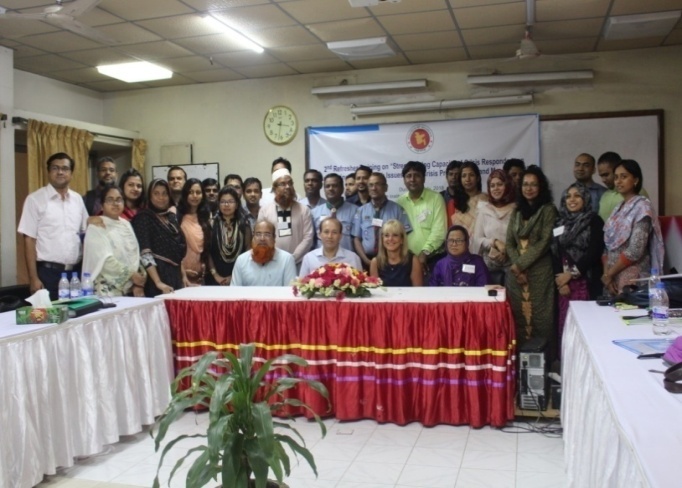 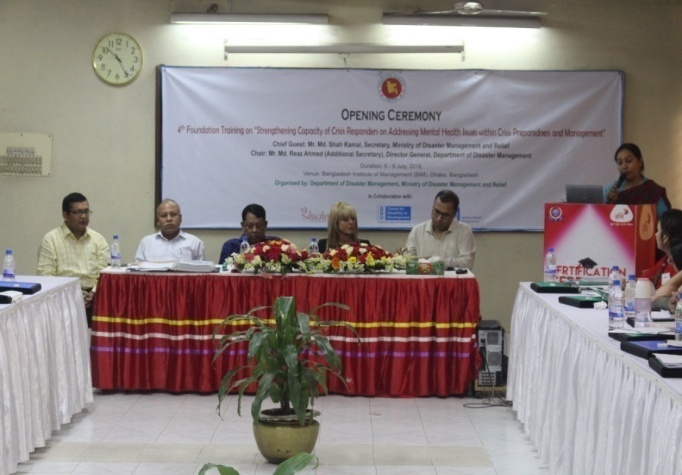 Crisis Preparedness and Management for Mental Health (CPM-MH)6.6	KzwoMÖvg †Rjv, Dc‡Rjv I BDwbqb `z‡h©vM e¨e¯’vcbv KwgwUi m`m¨‡`i 01 w`be¨vcx cÖwk¶Y msµvšÍ Z_¨vw`	ZvwiL	:	31/08/2018 †_‡K 03/09/2018 ZvwiL ch©šÍ|	msL¨v	:	2891 Rb|cwiex¶Y I Z_¨ e¨e¯’vcbv (GgAvBGg) AbywefvM7	cwiex¶Y I Z_¨ e¨e¯’vcbv Abywefv‡Mi Kvh©µg wb‡¤œ †`qv n‡jv7.1	m¤cvw`Z D‡jøL‡hvM¨ AvBwmwU Kg©KvÛ`z‡h©vM e¨e¯’vcbv Awa`‡ßii I‡qe mvBU wbqwgZ nvjbvMv` I i¶Yv‡e¶Y Kiv| cÖKvk‡hvM¨ Z_¨ †hgb- eivÏ Av‡`kvejx, e`wj Av‡`k, `icÎ, wb‡qvM weÁwß, cÖwk¶Y msµvšÍ. Kg©kvjv welqK, cÖKvkbv BZ¨vw` I‡qe mvB‡U cÖKv‡ki wbqwgZ cÖKvk Kiv n‡”Q;`z‡h©v‡Mi AvMvg evZ©v Interactive Voice Response (IVR) Gi gva¨‡g wbqwgZ cÖPvi Kiv n‡”Q| †h †Kvb †gvevBj ‡dvb †_‡K 1090 Wvqvj K‡i 1 Pvc w`‡j mgz`ÖMÖvgx †R‡j‡`i Rb¨ AvenvIqv evZ©v, 2 Wvqvj Ki‡j b`x e›`img‚‡ni Rb¨ mZ©K ms‡KZ, 3 Wvqvj Ki‡j ˆ`bw›`b AvenvIqv evZ©v, 4 Wvqvj Ki‡j N‚wY©S‡oi mZ©K ms‡KZ, 5 Wvqvj Ki‡j †`‡ki eb¨v Z_v wewfbœ b`/b`xi cvwb nÖvm e…w×i Ae¯’v m¤úwK©Z Z_¨ AewnZ nIqv hv‡e| eZ©gv‡b cÖwZw`b cÖvq 1.50 j¶ Kj G wm‡÷‡g e¨eüZ nq;B-bw_ Kvh©µg ïiæ n‡q‡Q| B-bw_i gva¨‡g AvMZ WvK I bw_ wb®úwË Kiv Kiv n‡”Q Ges B-bw_i Dci 100 Rb Kg©KZ©v/Kg©Pvix‡`i‡K cÖwk¶Y cÖ`vb Kiv n‡q‡Q;Awa`ß‡ii wewfbœ Abzwefv‡Mi e¨eüZ mKj Kw¤úDUvi B›Uvi‡bU mzweavi AvIZvq Avbv n‡q‡Q Ges IqvBdvB (WiFi)mzweav cÖ`vb Kiv n‡q‡Q;mvgvwRK †hvMv‡hvM gva¨‡g Awa`ß‡ii †dm eyK †cR †Lvjv n‡q‡Q www.facebook.com/ddmbangladesh Ges †`Lvïbv Kiv;2015-2017 mvj ch©šÍ eRªcv‡Z wbnZ‡`i ZvwjKv †Rjv/Dc‡Rjv wfwËK msMÖn K‡i K¤úvBj Kiv n‡q‡Q| 2018 mv‡ji Z_¨ msMÖ‡ni KvR Pjgvb Av‡Q;B‡jKUÖwbK G‡mU †iwR÷vi (EAR)mdUIqv‡ii gva¨‡g Dc‡Rjv cÖKí ev¯Íevqb Kg©KZ©vMY KvweLv cÖK‡íi Z_¨vw` AbjvB‡b †cÖiY Ki‡Qb| mdUIqviwU G kvLv n‡Z i¶Yv‡e¶Y Kiv n‡q _v‡K;wWGbG (Damage and Need Assessment) mdUIqvi e¨envi K‡i `z‡h©vM cieZ©x ¶q¶wZi Z_¨ msMÖ‡ni Kvh©µg ïiæ Kiv n‡q‡Q|7.2	wRAvBGm kvLvi m¤úvw`Z D‡jøL‡hvM¨ Kvh©µg1.	`y‡h©vM e¨e¯’vcbv Awa`ß‡i ¯’vwcZ MRVA (Multi Hazard Risk Vulnerability Assessment Mapping and Modeling Cell)KZ©„K wRAvBGm-wi‡gvU †mwÝs cÖhyw³ e¨envi K‡i ˆZwi 6wU cÖvK…wZK Avc‡`i (eb¨v, N~wY©So, Liv, f~wgK¤ú, mybvwg I f~wgam) Ges ¯^v¯’¨MZ I cÖhyw³MZ Avc‡`i SzuwK I wec`vcbœ m¤úwK©Z Z_¨ I gvbwPÎ wewfbœ gš¿Yvjq I `ß‡ii Pvwn`vg‡Z mieivn Kiv n‡q‡Q| GmKj Z_¨ AbjvBb geodash †cvU©v‡j (www.geodash.gov.bd)mwbœ‡ek Kiv n‡q‡Q;2.	`y‡h©v‡M Rb‡Mvôxi SzuwK wbi~cY (Community Risk Assessment-CRA)I bMiRb‡Mvôxi SzuwK wbi~cb (Urban Community Risk Assessment-UCRA/URA)Kvh©µg mgš^‡qi j‡ÿ¨ GKwU KwgwUMVb Kiv n‡q‡Q| MwVZ KwgwUi mfv Abyôvb Kiv n‡q‡Q;3.	CRAI URAKvh©µ‡gi cwimsL¨vb ˆZwii j‡ÿ¨ KwgwU MVb Kiv n‡q‡Q Ges KwgwUi mfv Abyôvb Kiv n‡q‡Q| wba©vwiZ †Ug‡cøU e¨envi K‡i wewfbœ cÖwZôv‡bi Z_¨ msMÖ‡ni KvR Pjgvb;4.	CRA MvBWjvBb nvjbvMv`Ki‡Yi j‡ÿ¨ IqvwK©sMÖæc MVb Kiv n‡q‡Q Ges MwVZ IqvwK©s MÖæ‡ci mfv Abyôvb Kiv n‡q‡Q;5.	URA MvBWjvBb nvjbvMv`Ki‡Yi j‡ÿ¨ IqvwK©sMÖæc MVb Kiv n‡q‡Q Ges MwVZ IqvwK©s MÖæ‡ci mfvAbyôvb Kiv n‡q‡Q;6.	CRAI URAKvh©µg mgš^‡qi j‡ÿ¨ GIS and Web-based Data Sharing Platform ˆZwii KvR Pjgvb i‡q‡Q;7.	wkï‡Kw›`ªK `y‡h©vM mnbkxj bMi MVb g¨vbyq¨vj (Child Centred Urban Disaster Resilience Mannual) cÖYqb Kiv n‡q‡Q;8.	wkï‡Kw›`ªK `y‡h©vM mnbkxj bMi MVb cÖwkÿY mnvwqKv (Child Centred Urban Disaster Resilience Facilitation Guideline) cÖYqb Kiv n‡q‡Q;9.	`y‡h©vM e¨e¯’vcbvq gnvKvk cÖhyw³ e¨env‡i cÖv_wgK aviYv jv‡fi j‡ÿ¨ AÎ Awa`ß‡ii Kg©KZ©v‡`i Rb¨ “Advanced Disaster Management Training: Application of GIS”wk‡ivbv‡g 2 w`be¨vcx cÖwkÿY Av‡qvRb Kiv n‡q‡Q;cwiKíbv I Dbœqb AbywefvM 8	cwiKíbv I Dbœqb Abywefv‡Mi Kvh©µg cwiKíbv I Dbœqb Abywefv‡Mi Aax‡b cwiKíbv I cÖkgb bv‡g `ywU kvLv i‡q‡Q| cÖwZwU kvLvi `vwq‡Z¡ Av‡Qb GKRb K‡i Dc cwiPvjK|8. 1	cwiKíbv I Dbœqb Abzwefv‡Mi cwiKíbv kvLvi Kvh©µg1.	`y‡h©vM e¨e¯’vcbv Awa`ß‡ii cwiKíbv I Dbœqb Abywefv‡M cÖwZgv‡m GwWwcf~³/GwWwc ewnf©~Z Dbœqb cÖKí/Kg©m~wP mg~‡ni gvwmK AM«MwZ ch©v‡jvPbv mfv AbywôZ nq| mfvq `y‡h©vM e¨e¯’vcbv Awa`ß‡ii AvIZvq ev¯ÍevwqZ wewfbœ cÖK‡íi AM«MwZ ch©v‡jvPbv Kiv nq Ges wewfbœ wb‡`©kbv cÖ`vb Kiv nq| 2.	wewfbœ cÖKí n‡Z Z_¨ msM«nc~e©K mgwš^Z cÖwZ‡e`b cÖ¯‘Z c~e©K `y‡h©vM e¨e¯’vcbv I ÎvY gš¿Yvj‡q †cÖiY Kiv nq| 3.	Pjgvb cÖKí mg~‡ni Kvh©µg Z`viwK I ev¯Íevq‡bi cvkvcvwk G AbywefvM n‡Z wewfbœ cÖKí cÖ¯Íve cÖ¯‘Z Kiv nq|4.	K) mwPe, `y‡h©vM e¨e¯’vcbv I ÎvY gš¿Yvj‡qi mv‡_ gnvcwiPvjK, `y‡h©vM e¨e¯’vcbv Awa`ßi L) gnvcwiPvjK, `y‡h©vM e¨e¯’vcbv Awa`ßi Gi mv‡_ cÖKí cwiPvjKM‡Yi Ges M) 64wU †Rjvi †Rjv ÎvY I cybe©vmb Kg©KZ©vM‡Yi mv‡_ gnvcwiPvjK, `y‡h©vM e¨e¯’vcbv Awa`ß‡ii evwl©K Kg©m¤úv`b Pyw³ m¤úv`b Kiv nq| 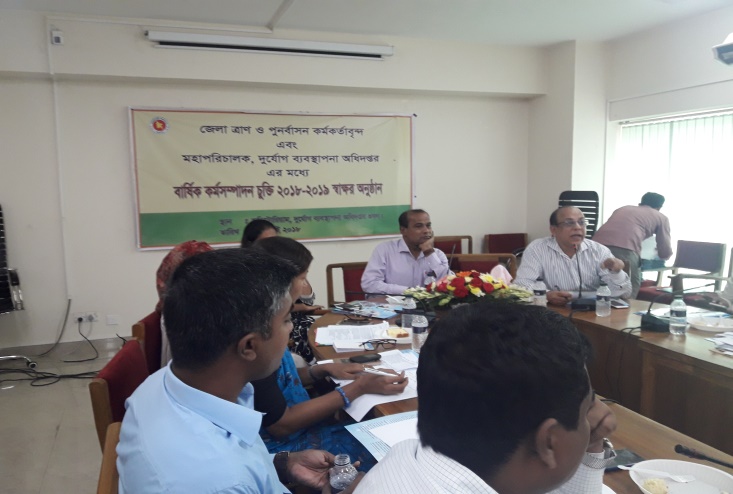 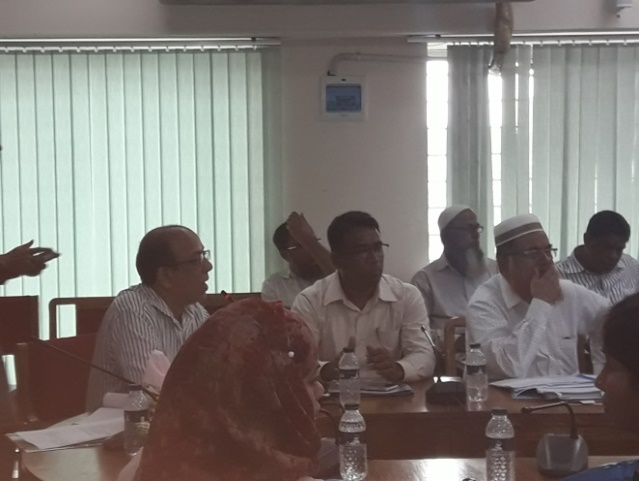 5.	†Rjv ÎvY I cybe©vmb Kg©KZ©v I Kg©Pvix‡`i Rb¨ B‡bv‡fkb wel‡q 02 w`be¨vcx 02wU cÖwk¶Y Av‡qvRb Kiv nq| G‡Z G Awa`ßi KZ©…K cÖ`Ë †mev mg~n mvk«q I mnRxKi‡Yi Rb¨ D™¢vebx wel‡q (25+25) me©‡gvU 50 RbKg©KZ©v/Kg©Pvix‡K cÖwk¶Y cÖ`vb Kiv nq|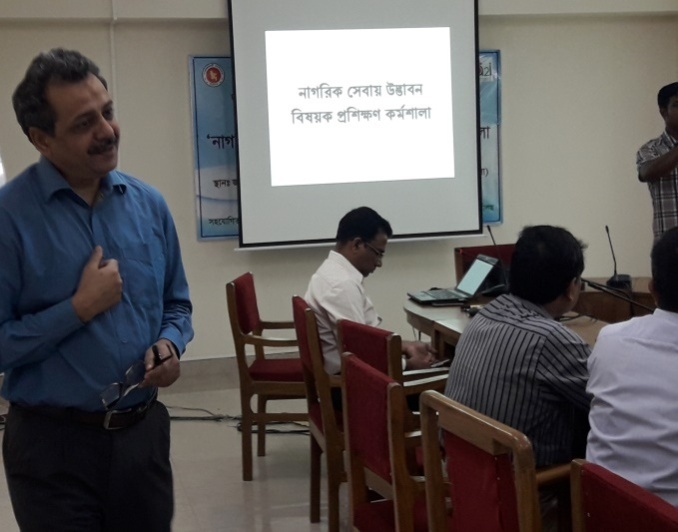 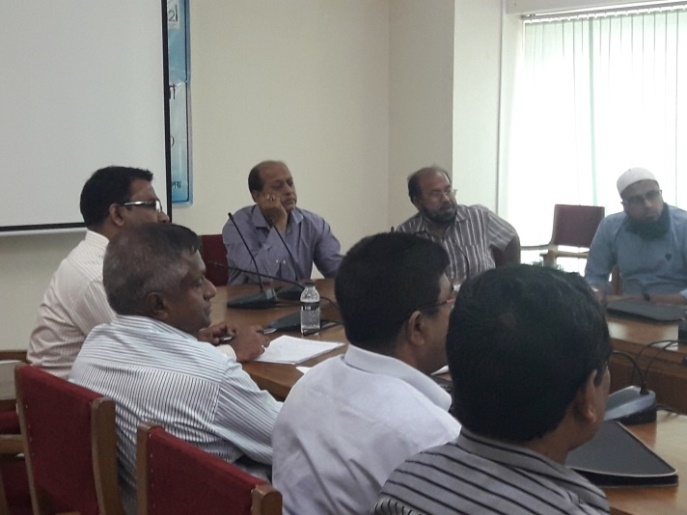 6.	29 GwcÖj n‡Z 01 †g 2018 Zvwi‡L XvKv¯’ e½eÜy AvšÍR©vwZK m‡¤§jb †K‡›`« "cÖwZewÜZv I `y‡h©vM SyuwK e¨e¯’vcbv welqK 2q AvšÍR©vwZK m‡¤§jb" AbywôZ nq| D³ AvšÍR©vwZK m‡¤§jb Av‡qvR‡b G AwakvLv n‡Z wewea e¨e¯’v  M«nY Kiv nq| 7.	`y‡h©v‡Mi SyuwKn«v‡m I `y‡h©vM †gvKvwejvq m‡PZbZv, m¶gZv I `¶Zv e„w×i j‡¶ eQ‡i wewfbœ mg‡q wewfbœ ms¯’vi mgš^‡q mfv, †mwgbvi I IqvK©k‡ci Av‡qvRb Kiv nq|8.	10 gvP© 2018 ZvwiL RvZxq `y‡h©vM cÖ¯‘wZ w`em h_v‡hvM¨ gh©v`vq †`ke¨vcx D`hvcb Kiv nq| w`emwU Dcj‡¶¨ wewfbœ RvZxq ‰`wb‡K we‡kl †µvocÎ cÖKvk, f~wgK¤ú I AwMœKvÛ welqK gnov, †cv÷vi Qvcv‡bv, wPÎv¼b cÖwZ‡hvwMZv, moKØxc m¾v, ÷j cÖ`k©bxi Av‡qvRb Kiv nq|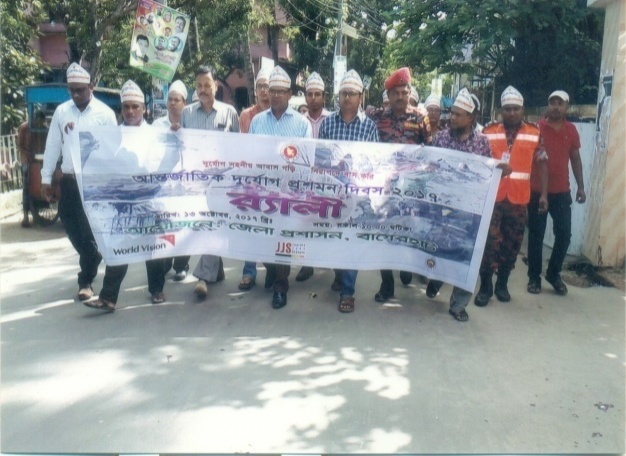 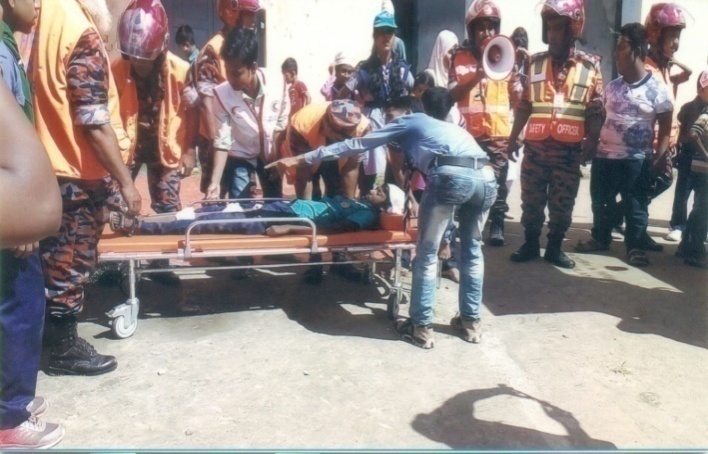 9.	MZ 13 A‡±vei, 2017 Zvwi‡L AvšÍR©vwZK `y‡h©vM cÖkgb w`em †`ke¨vcx h_v‡hvM¨ gh©v`vq cvjb Kiv nq| `y‡h©vM cÖ¯‘wZ w`em Dcj‡¶¨ wewfbœ RvZxq ‰`wb‡K we‡kl †µvocÎ cÖKvk, gnovi Av‡qvRb, ÷j I cª`k©bxi Av‡qvRb Kiv nq|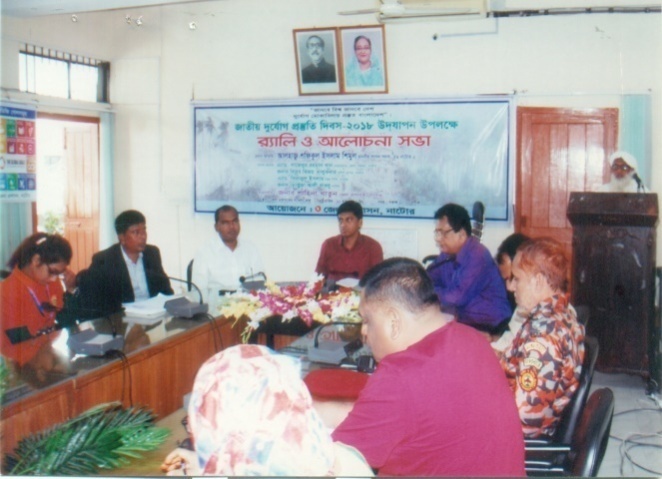 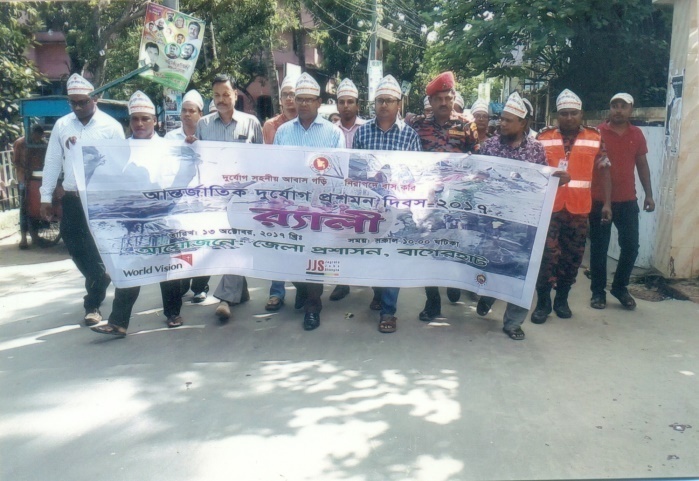 10.	†Rjv I Dc‡Rjv `y‡h©vM e¨e¯’vcbv KwgwU mg~n nvjbvMv` Ki‡Yi D‡`¨vM †bIqv n‡q‡Q| G j‡¶¨ wewfbœ †Rjv n‡Z Z_¨ msM«n Kiv n‡q‡Q|11.	SoD-‡Z ewY©Z wewfbœ KwgwUi mfv Ges G mKj mfvq `y‡h©vM †gvKvwejvq I cÖ¯‘wZ M«nYK‡í `vq-`vwqZ¡ wba©viYmn wewfbœ w`Kwb‡`©kbv cÖ`vb Kiv nq|12.	Disaster Impact Assessment †PKwj÷ Ges MvBW jvBb P~ovšÍKi‡Yi D‡`¨vM nv‡Z †bqv n‡q‡Q| 13.	`y‡h©vM e¨e¯’vcbv Awa`ß‡ii Kv‡Ri MwZkxjZv I D™¢vebx `¶Zv e…w× Ges bvMwiK †mev cÖ`vb cªwµqvmn mnwRKi‡Yi cš’v D™¢veb I PP©v msµvšÍ mfv Av‡qvRb I wm×všÍ ev¯Íevqb|14.	RvZxq ï×vPvi †KŠkj ev¯Íevqb welqK mfv Av‡qvRb I wm×všÍ ev¯Íevqb| 15.	12 RyjvB 2018 Zvwi‡L w`be¨vcx ÒnvIi GjvKvq AwZe…wó I cvnvwo X‡j m…ó AvKw¯§K eb¨vi KviY wPwýZKiY I fwel¨Z KiYxqÓ kxl©K RvZxq Kg©kvjvq `y‡h©vM e¨e¯’vcbv Awa`ß‡ii AwW‡Uvwiqv‡g AbywôZ nq| D³ RvZxq Kg©kvjvi D‡Øvab K‡ib `y‡h©vM e¨e¯’vcbv I ÎvY gš¿Yvj‡qi `vwq‡Z¡ wb‡qvwRZ gvbbxq gš¿x Rbve †gvdv¾j †nv‡mb †PŠayix gvqv, exiweµg, Ggwc|16.	evwl©K Kg©m¤úv`b Pyw³ welqK †Rjv ÎvY I cybe©vmb Kg©KZ©vM‡Yi mgš^‡q 02 (`yB) w`be¨vcx 02wU cÖwk¶Y Kg©kvjvi Av‡qvRb Kiv nq| D³ cÖwk¶‡Y me©‡gvU 40 Rb †Rjv ÎvY I cybe©vmb Kg©KZ©v Ask M«nY K‡ib|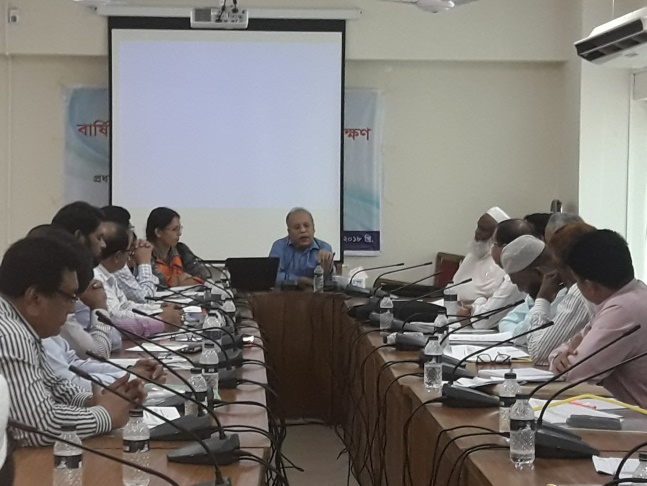 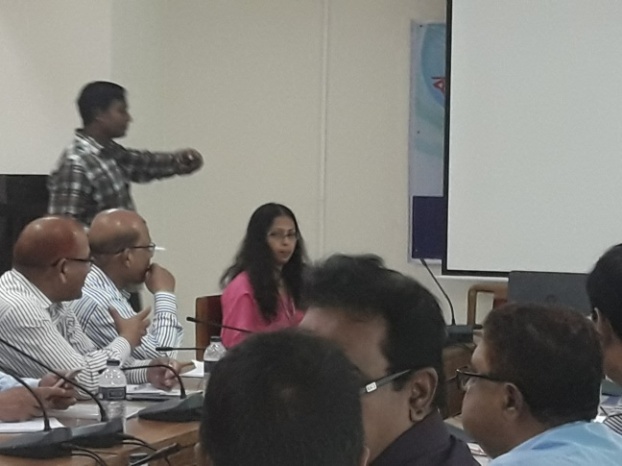 evwl©K Kg©m¤úv`b Pyw³ welqKcÖwkÿY Kg©kvjv-2018cÖKí mg~n9	Dbœqb cÖKí9.1	MÖvgxY iv¯Ívq Kg/†ewk 15 wgUvi ˆ`‡N©¨i †mZz/KvjfvU© wbg©vY :9.1.1	cÖKí ev¯Íevq‡bi eZ©gvb Ae¯’v:	1.†gvU eivÏ	:	368435.90 j¶ UvKv| 	2. †gqv` Kvj	:	Rvbyqvwi 2016 n‡Z Ryb 2019	3.ermiIqvwi wbg©vY Kv‡Ri weeiY	:	9.1.2	A_© eQi: 2017-18(Dc‡Rjv Iqvix †mZz/Kvjfv‡U©i we¯ÍvwiZ weeiY)MvRxcyi ‡Rjvi Kvwjqv‰Ki Dc‡Rjvi †gŠPvK BDwbq‡bi Kjvevav MÖv‡gi AvgevM iv¯Ívi evB‡` 50 dzU ˆ`‡N©i †mZz wbg©vY cÖKíwU gnvcwiPvjK g‡nv`q cwi`k©b Ki‡Qb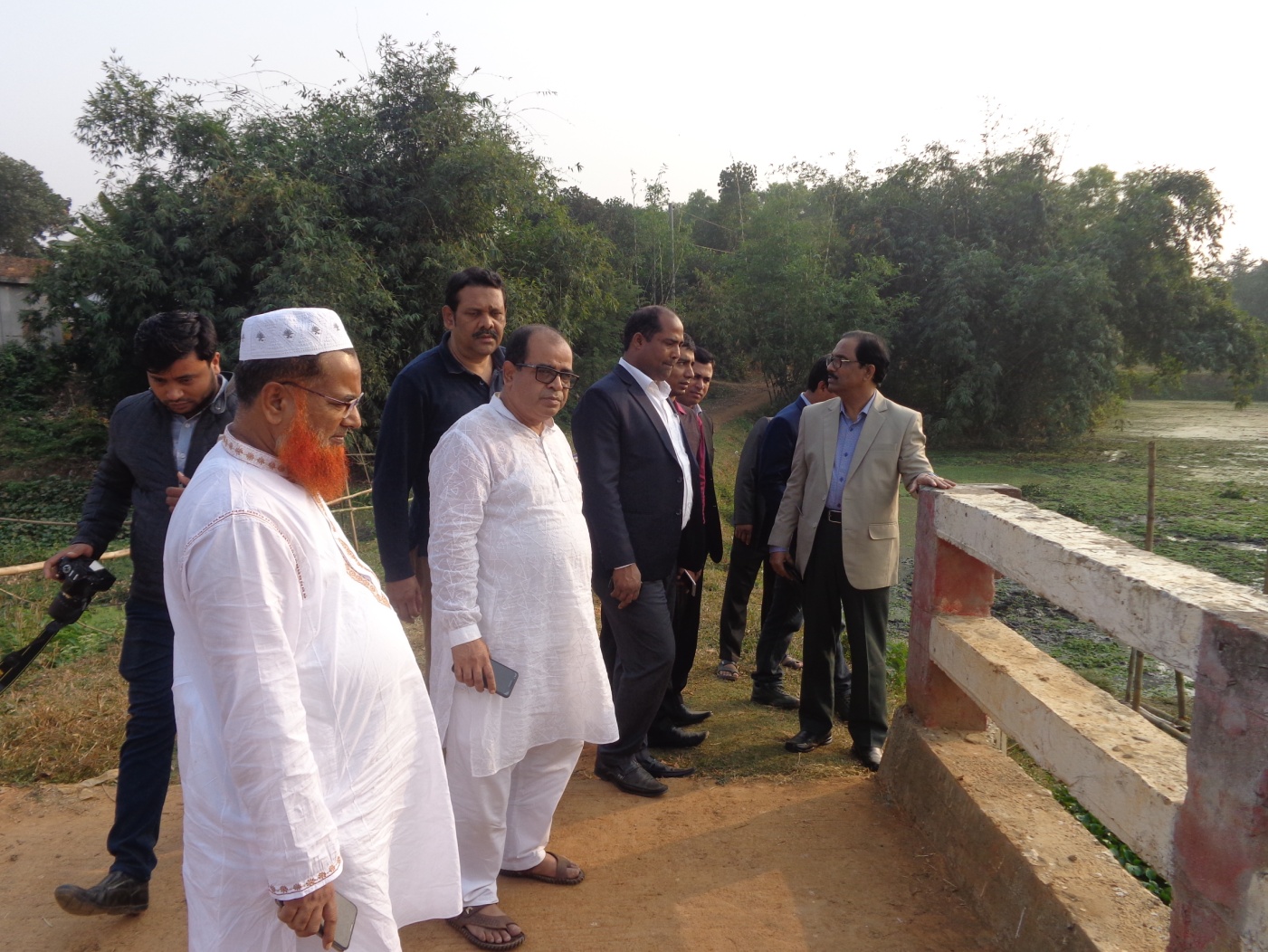 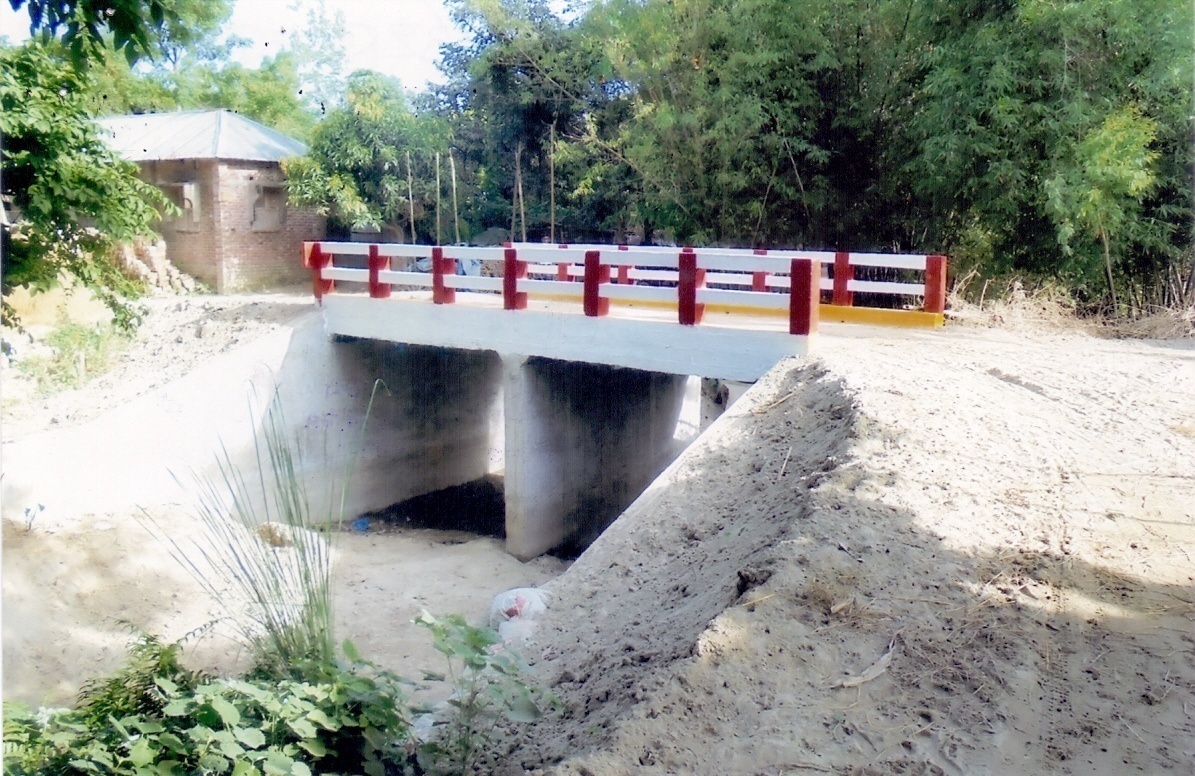 `wÿY ebMvuI n‡Z g‡nlcvi Avw`evmx D”P we`¨vjq hvIqvi iv¯Ívq KvZvi Lv‡ji Dci 26 dzU ˆ`‡N¨©i †mZz wbg©vY|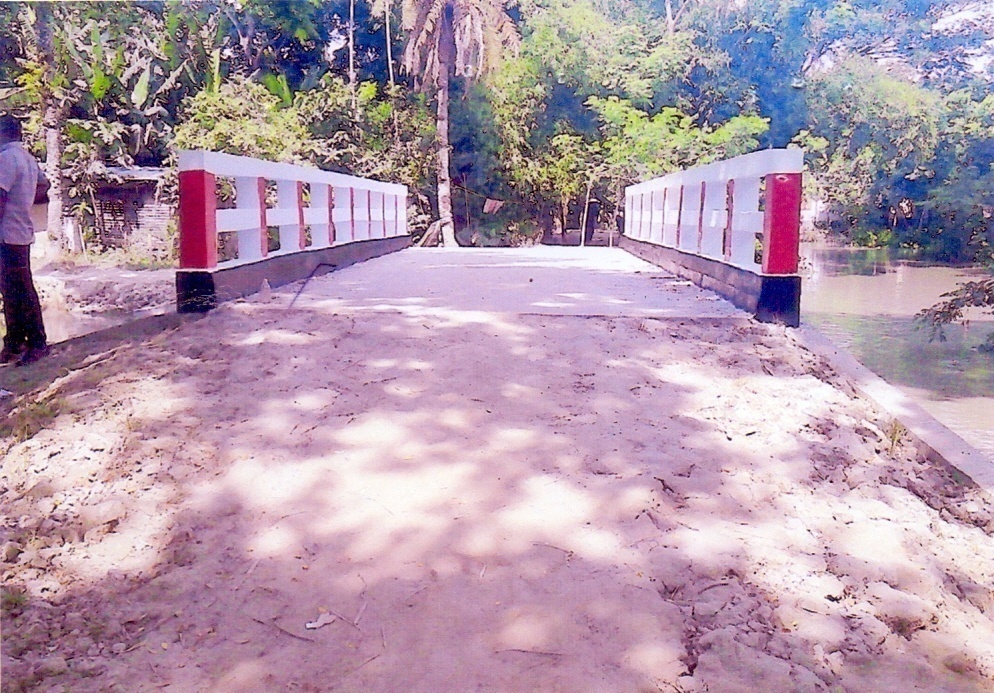 XvKv †Rjvi †KivbxMÄ Dc‡Rjvq wbwg©Z †mZz9.2	Construction of multipurpose Cyclone Shelters in the coastal belt of Bangladesh (2nd Phase) eûg~Lx N~wY©So AvkÖq‡K›`ª wbg©vY cÖKí (2q ch©vq):9.2.1	cÖK‡íi cUf‚wg, AvkÖq †K›`Ö¸‡jvi ˆewkó¨ I msw¶ß weeiYcUf‚wgevsjv‡`k c…w_exi Ab¨Zg `z‡h©vMcÖeY †`k| cÖwZ eQi †Kvb bv †Kvb `z‡h©v‡M †`‡ki Rvbgv‡ji e¨vcK ¶wZ mvwaZ nq| 1970 I 1991 mv‡ji cÖjqsKvix N‚wY©So I R‡jv”Q¡vm, wmWi 2007 Ges 1988, 1998, 2004 I 2007 mv‡ji fqven eb¨v Ab¨Zg| G mKj `z‡h©v‡M AvµvšÍ `z`©kvMÖ¯Í Rb‡Mvôxi Rvbgvj i¶v‡_© G ch©šÍ wewfbœ miKvwi Ges †emiKvwi cÖwZôvb/ms¯’v Ges Ab¨vb¨ ˆe‡`wkK ms¯’v KZ©…K †`‡ki wewfbœ ¯’v‡b N‚wY©So Ges eb¨v AvkÖq‡K›`Ö wbg©vY Kiv n‡q‡Q| ïazgvÎ N‚wY©So cÖeY GjvKvq wewfbœ ms¯’v KZ©…K G ch©šÍ †gvU 2,487wU N‚wY©So AvkÖq‡K›`Ö wbg©vY Kiv n‡q‡Q| G mKj AvkÖq‡K›`Ö¸‡jv `z‡h©vM cieZ©x mg‡q wk¶v cÖwZôvb wn‡m‡e Ges mvgvwRK Kvh©µ‡g e¨eüZ n‡q _v‡K|wmWi-2007 cieZ©x ¶q¶wZ I czbe©vmb e¨e¯’v cix¶v-wbix¶v I g‚j¨vq‡b MwVZ KwgwU DcK‚jxq GjvKvq wewfbœ gš¿Yvjq/ms¯’v KZ©…K †gvU2,097wU eûgzLx N‚wY©So AvkÖq‡K›`Ö wbg©v‡Yi mzcvwik K‡i, hvi g‡a¨ `z‡h©vM e¨e¯’vcbv I ÎvY gš¿Yvjq KZ©…K 1,072wU AvkÖq‡K›`Ö wbg©v‡Yi Rb¨ MZ 24/04/2008 Zvwi‡L cwiKíbv Kwgkb GKwU wb‡`©kbv cÖ`vb K‡i (wWwcwc c…t 175)| ZviB djkÖzwZ‡Z `z‡h©vM e¨e¯’vcbv I ÎvY gš¿Yvj‡qi D‡`¨v‡M evsjv‡`‡ki DcK‚jxq 13wU †Rjv Ges N‚wY©SocÖeY GjvKv wn‡m‡e AviI 3wU †Rjvmn †gvU 16wU †Rjvi 86 wU Dc‡Rjvq RzjvB 2016 n‡Z Rzb 2019 †gqv‡` AviI 220wU eûgzLx AvkÖq‡K›`Ö wbg©v‡Yi wm×všÍ MÖnY Kiv n‡q‡Q| GiB Ask wn‡m‡e `z‡h©vM e¨e¯’vcbv Awa`ßi KZ©…K ev¯Íevqbvaxb ÒDcK‚jxq I N‚wY©SocÖeY GjvKvq eûgzLx N‚wY©So AvkÖq‡K›`Ö wbg©vY (2q ch©vq)Ó kxl©K cÖKíwU MZ 03/05/2016 wLª: Zvwi‡L GK‡bK mfvq Abz‡gvw`Z nq| AZtci cwiKíbv wefv‡Mi GbBwm GK‡bK I mgš^q AbzwefvM GK‡bK kvLv-1 Gi ¯§viK bs 20.00.0000.411.14.13.16-381 ZvwiL 08/09/2016 Ges `z‡h©vM e¨e¯’vcbv I ÎvY gš¿Yvj‡qi 03/10/2016 Zvwi‡Li 51.044.014.00.00.034.2016-17-154 bs ¯§vi‡K cÖkvmwbK Abz‡gv`b cÖ`vb Kiv nq| Abz‡gvw`Z cÖK‡í 533.16 †KvwU UvKv e¨‡q RzjvB 2016 n‡Z Rzb 2019 †gqv‡` ev¯Íevqb Kivi wb‡`©kbv cÖ`vb Kiv n‡q‡Q|eûg‚Lx N‚wY©So AvkÖq‡K‡›`Öi we‡kl ˆewkó¨mg‚n I cÖavb cÖavb Kvh©µggva¨wgK we`¨vjq/K‡jR/gv`Övmvi Rwg‡Z AvkÖq‡K›`Ö¸‡jv wbg©vY Kiv n‡”Q;220wU (cÖ‡Z¨KwU AvkÖq‡K‡›`Öi †g‡Si AvqZb780.02eM©wgUvi, me©‡gvU 1,71,604.4 eM©wgUvi) eûgzLx N‚wY©So AvkÖq‡K›`Ö wbg©vY;cÖwZwU AvkÖq‡K‡›`ª 1200 Rb gvbzl AvkÖq MÖnY Ki‡Z cvi‡e;cÖwZwU AvkÖq‡K›`Ö wZb Zjv wewkó, Zb¥‡a¨ bxP Zjv dvuKv;wØZxq Zjvq cÖwZewÜ‡`i Ae¯’v‡bi Rb¨ GKwU K¶ wbw`©ó Kiv Av‡Q;AvkÖq‡K‡›`Ö eq¯‹ gvbzl/kvixwiK cÖwZeÜx mn‡R DVvbvgvi Rb¨ i¨v¤ú ¯’vcb;Mf©eZx gv‡q‡`i Rb¨ Ges wkï‡`i gv‡qi ez‡Ki `za LvIqv‡bvi Rb¨ we‡kl K‡¶i ms¯’vb i‡q‡Q| wkï‡`i Lvevi cÖ¯Íz‡Zi Rb¨ 2q Zjvq wgwb wK‡P‡bi ms¯’vb i‡q‡Q;AvkÖq‡K‡›`Ö AvkÖqMÖnxZv‡`i ivbœv Kivi Rb¨ Qv‡` ivbœvNi ev wK‡P‡bi ms¯’vb ivLv n‡e; 2q Ges 3q Zjvq `zM©Z gvbz‡li Ae¯’v‡bi Rb¨ AvUwU (08) K‡¶i e¨e¯’v Kiv n‡q‡Q;cziæl I gwnjv‡`i Rb¨ c…_K Uq‡jU I cÖwZewÜ‡`i Rb¨ nvB K‡gv‡Wi ms¯’vb i‡q‡Q| gwnjv‡`i Rb¨ 3wU I cziæl‡`i Rb¨ 2wU GeskvixwiK cÖwZewÜ‡`i Rb¨ 1wU c…_K Uq‡jU ¯’vcb;cvwb mieiv‡ni Rb¨ GKwU wWc wUDeI‡q‡ji e¨e¯’v ivLv n‡q‡Q| cÖwZwU AvkÖq‡K‡›`Ö 1wU K‡i †gvU 220wU wWc wUDeI‡qj ¯’vc‡bi ms¯’vb i‡q‡Q;`z‡h©vMKv‡j Av‡jvi e¨e¯’v wnmv‡e †mŠi we`¨zr (Solar Panel)Gi e¨e¯’v i‡q‡Q| cÖwZwU AvkÖq‡K‡›`Ö 2 wK‡jv IqvU K‡i me©‡gvU 440 wK‡jvIqvU †mvjvi wm‡÷g ¯’vcb; cÖwZwU AvkÖq‡K‡›`Ö e…wói cvwb msi¶‡Yi Rb¨ †iBb IqvUvi wiRvf©vi ¯’vcb Kiv n‡e;AvkÖq‡K‡›`Ö mnR hvZvqv‡Zi j‡¶¨ me©‡gvU 29 wKtwgt Aviwmwm G‡cÖvP †ivW wbg©vY Kiv n‡e;cÖwZwU AvkÖq ‡K‡›`Öi cv‡k¦© `z‡h©vMKvjxb Mevw` cïi AvkÖ‡qi wbwgË gvwUi wUjv (wKjøv) wbg©vY KiZt 141wU Cattel Shelter wbg©vY Kiv n‡e Ges cÖwZwU AvkÖq‡K‡›`Ö 300 Mevw`cï AvkÖq wb‡Z cvi‡e|D‡Ïk¨`wi`Ö I mnvq m¤^jnxb Rb‡Mvôx‡K `z‡h©vMKv‡j AvkÖ‡qi e¨e¯’v Kiv;Mevw`cï, m¤ú` Ges M…n¯’vjxi Ab¨vb¨ g‚j¨evb `Öe¨vw`/mvgMÖx `z‡h©v‡Mi nvZ †_‡K i¶v/msi¶Y Kiv Ges AvkÖq‡K›`Ö¸‡jv‡K `z‡h©vM cieZ©x mg‡q wk¶v cÖwZôvb I Ab¨vb¨ RbwnZKi Kv‡R e¨envi Kiv|cÖK‡íi msw¶ß weeiYx9.2.2	cÖK‡íiev¯Íe AMÖMwZ weeiYeûg‚Lx N‚wY©So AvkÖq‡K›`Ö wbg©vY (1g ch©vq) kxl©K cÖK‡íi gva¨‡g ev¯ÍevwqZ 100 (GKkZ) wUi ms‡hvM moK wbg©v‡Yi j‡¶¨ e-GP c×wZ‡Z 13wU c¨v‡K‡Ri gva¨‡g `icÎ Avnevb m¤úbœ n‡q‡Q Ges cÖK‡íi KvR B‡Zvg‡a¨B m¤úbœ n‡q‡Q|Òevsjv‡`‡ki DcK‚jxq I N‚wY©So cÖeY GjvKvq eûg‚Lx N‚wY©So AvkÖq‡K›`Ö wbg©vY (2q ch©vq)Ó kxl©K cÖK‡íi AvIZvq 220wU AvkÖq‡K‡›`Öi g‡a¨ 220wUi e-GPc×wZ‡Z `icÎ Avnevb Kiv n‡q‡Q| 213wU AvkÖq‡K‡›`ªi Notification of Award (NOA) cÖ`vb Kiv n‡q‡Q Ges 200wU ¯‹x‡gi Pzw³ ¯^v¶wiZ n‡q‡Q|164wU AvkÖq‡K‡›`Öi ev¯Íe KvR Avi¤¢ n‡q‡Q|2q ch©v‡q ev¯Íevqbvaxb 220wU eûg‚Lx N‚wY©So AvkÖq ‡K‡›`Öi ms‡hvM moK wbg©v‡Yi j‡¶¨ Z_¨vw` (cÖvK-Rixc) †P‡q cÎ cÖ`vb Kiv n‡q‡Q|2q ch©v‡q ev¯Íevqbvaxb 220 wU eûg‚Lx N‚wY©So AvkÖq ‡K‡›`Ö †mvjvi wm‡÷g ¯’vc‡bi wbwgË `icÎ Avnevb cÖwµqvaxb|2q ch©v‡q ev¯Íevqbvaxb 220wU eûg‚Lx N‚wY©So AvkÖq‡K‡›`Ö wWc-wUDeI‡qj ¯’vc‡bi wbwgË `icÎ Avnevb cÖwµqvaxb i‡q‡Q|2q ch©v‡q ev¯Íevqbvaxb 220wU eûg‚Lx N‚wY©So AvkÖq‡K‡›`Öi g‡a¨ wWwcwcÕ‡Z eivÏK…Z 141wU K¨v‡Uj †këvi wbg©v‡Yi j‡¶¨ ¯’vbwbe©vPb P~ovšÍ n‡q‡Q| wWwcwcÕ‡Z Abz‡gvw`Z wWRvBb I cÖv°jY Abzhvqx `icÎ Avnevb cÖwµqvaxb i‡q‡Q|GKbR‡i AvkÖq‡K›`ª wbg©vY cÖK‡íi ev¯Íevqb AMÖMwZ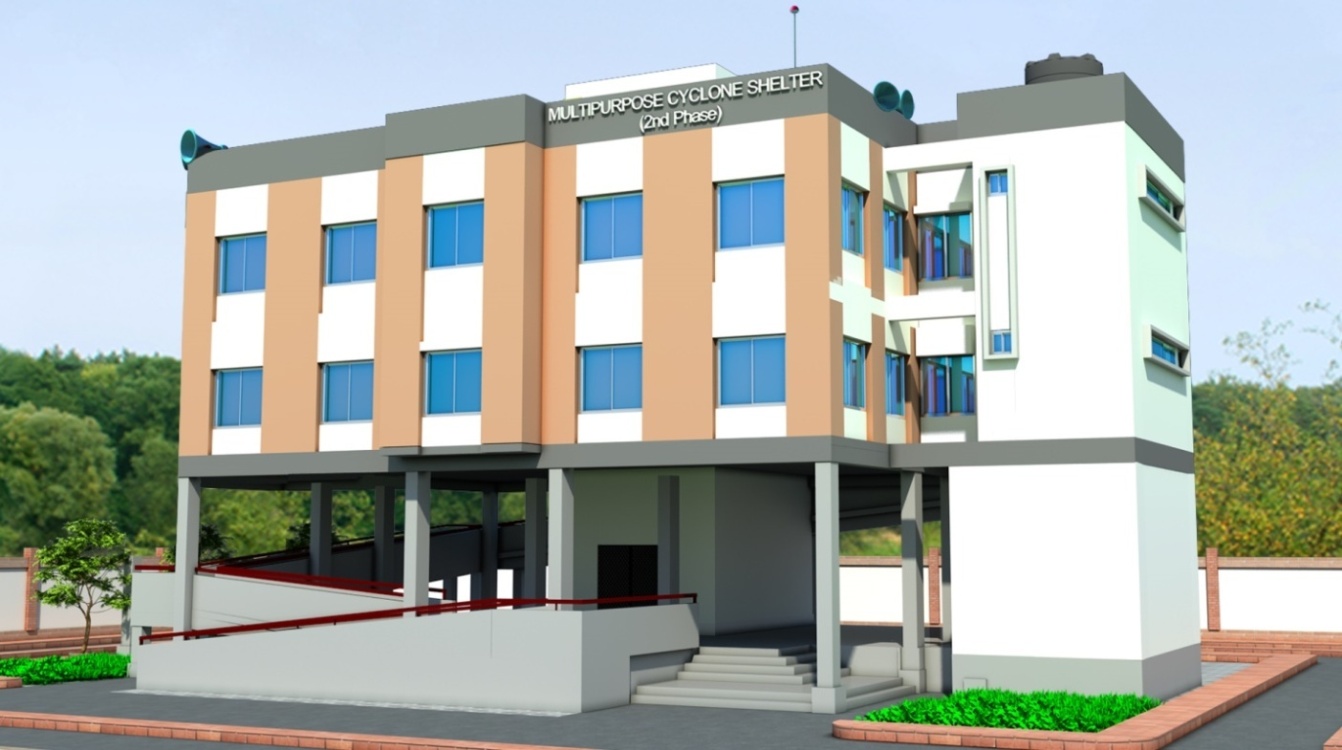 N~wY©So AvkÖq‡K›`ª9.3	eb¨v cÖeY I b`x fvOb GjvKvq eb¨v AvkÖq‡K›`ª wbg©vY cÖKí (3q ch©vq) A_© eQi Abyhvqx cÖK‡íi Avw_©K AMÖMwZ9.4	Avievb †iwRwj‡qÝ cÖKí9.5	MÖvgxY gvwUi iv¯Ívmg~n †UKmBKi‡Yi j‡ÿ¨ †nwis †evb eÛ (GBPwewe) KiY cÖKí `z‡h©vM e¨e¯’vcbv I ÎvY gš¿Yvj‡qi AvIZvaxb `z‡h©vM e¨e¯’vcbv Awa`ßi KZ©…K ev¯Íevq‡bi wbwgË "MÖvgxY gvwUi iv¯Ívmg‚n †UKmBKi‡Yi j‡¶¨ †nwis †evb eÛ (GBPwewe) KiY" cÖKíwU weMZ 14 gvP© 2017 Zvwi‡L GK‡bK mfvq Abz‡gvw`Z nq| cÖKíwUi †gvU cÖv°wjZ e¨q 123827.00 j¶ (ivR¯^ 584.58 j¶ I g‚jab 123242.42 j¶) UvKv, hv m¤ú‚Y© wRIwe A_©vq‡b ev¯ÍevwqZ n‡”Q|cÖK‡íi msw¶ß cUfzwg ¯^vaxbZvi ci †_‡K GB gš¿Yvj‡qi gva¨‡g KvweLv I wUAvi cÖK‡íi AvIZvq MÖvgxY KvuPv moK wbg©vY KvR ïiæ nq| ZvQvov 2008-2009 mvj n‡Z Ggcøq‡g›U †Rbv‡ikb †cÖvMÖvg di `¨ czIi (BwRwcwc) Kg©m‚wP Pvjz i‡q‡Q| G mKj Kg©m‚wPi gva¨‡g G hver cÖvq 295000 (`yB jÿ cPvbeŸB nvRvi) wK. wg. gvwUi iv¯Ív wbg©vY Kiv n‡q‡Q| el©v †gŠmz‡g gvwUi iv¯Ív¸wj K`©gv³ I ¶q nq| G‡Z cÖwZ eQi iv¯Ív¸wj †hvMv‡hvM Dc‡hvMx ivL‡Z miKv‡ii weczj cwigvY A‡_©i cÖ‡qvRb nq| hv †`‡ki AeKvVv‡gv Dbœq‡b †bwZevPK cÖfve †d‡j| G cwiw¯’wZ‡Z iv¯Ív †givgZ I i¶Yv‡e¶b e¨q Kwg‡q Avbvi j‡¶¨ GBPwewe cÖKíwU MÖnY Kiv nq|cÖK‡íi D‡Ïk¨1.	†`‡ki cÖwZwU Dc‡Rjvq ¯’vbxq nvU-evRvi, †MÖv_ †m›Uvi, wk¶v cÖwZôvb I BDwbqb cwil` †h mKj gvwUi iv¯Ív Øviv mshz³ i‡q‡Q †m¸‡jv‡K GBP we we Ki‡Yi gva¨‡g `xN©¯’vqx I †UKmB Kiv| 2.	mviv eQi PjvPj Dc‡hvMx I †UKmB ivLv, Drcvw`Z K…wlcY¨ wecY‡b mnvqZv cÖ`v‡bi Rb¨ †hvMv‡hvM e¨e¯’vi DbœwZ Kiv Ges cwienY e¨q Kwg‡q Avbv| 3.	`z‡h©v‡Mi mgq Aí mg‡q `zM©Z GjvKvi RbMY hv‡Z AvkÖq †K‡›`Ö Avm‡Z cv‡i, mn‡R wPwKrmv †mev †c‡Z cv‡i, Mevw`cï `ªæZ wbivc` ¯’v‡b mwi‡q †bqv Ges `z‡h©v‡M SzuwK nÖvm Kivi m‡½ m‡½ ¯’vbxq Rb‡Mvôxi Kg©ms¯’v‡bi mz‡hvM m…wó Kiv|4.	el©v †gŠmz‡g gvwUi iv¯Ív¸wj K`©gv³ I ¶q nq| G‡Z cÖwZ eQi †hvMv‡hvM Dc‡hvMx ivL‡Z miKv‡ii A‡bK A‡_©i cÖ‡qvRb nq| GBPwewe Ki‡Yi gva¨‡g gvwUi ¶q †iva Kiv I fwel¨‡Z †givgZ I i¶Yv‡e¶Y e¨q Kwg‡q Avbv| 5.	mviv †`‡ki MÖvgxY ¶z`Ö iv¯Ívmg‚n g‚j †hvMv‡hvM †bUIqv‡K©i mv‡_ mshz³ K‡i MÖvgxY Rbc‡`i AbMÖmi Rb‡Mvôx‡K RvZxq Dbœq‡b m¤ú…³ Kiv| Rzb 2018 ch©šÍ Kv‡Ri AMÖMwZ2017-2018 A_© eQ‡i 488 wU Dc‡Rjvq 2165.0 wK.wg. iv¯Ív GBPwewe Ki‡Yi wbwgË `icÎ AvnŸvb Kiv nq| 19 wU Dc‡Rjvq †Kvb `icÎ `vwLj bv nIqvq czbt`icÎ AvnŸvb Kiv m‡Ë¡I 13wU Dc‡Rjvq †Kvb `icÎ cvIqv hvqwb| 06 wU Dc‡Rjvq 5% EaŸ© `‡i `icÎ cvIqv hvq| d‡j 06wU Dc‡Rjvi `icÎ evwZj Kiv nq| K·evRvi †Rjvi KzZzew`qv Dc‡Rjvq wVKv`vi mgqgZ Pzw³ m¤úv`b bv Kivq Dc‡Rjv KZ©…c¶ `icÎ evwZj K‡ib| Dc‡Rjv mg‚n wbgœiæct	wek¦bv_, RwKMÄ, †Kv¤úvwbMÄ, wm‡jU m`i, †MvqvBbNvU, KvbvBNvU, †dÂzMÄ,QvZK, ag©cvkv, Zv‡niczi, RMbœv_czi, eiKj, wejvBQwo, bvwbqviPi, RzovQwo, `vD`Kvw›`, wg‡iimivB, m›Øxc, KzZzew`qv, MRvwiqv|	Dc‡i DwjøwLZ 20wU Dc‡Rjv e¨ZxZ 468 wU Dc‡Rjvq 2074.0 wK.wg iv¯Ívq GBPwewe cÖKí MÖnY Kiv nq| Rzb-2018 ch©šÍ mgvß iv¯Ívi cwigvY	1. 680wU c¨v‡K‡R 1124.0 wK. wg. (100%)	2. 377 wU c¨v‡K‡R 623.0 wK. wg. (85%)		3. 202 wU c¨v‡K‡R 327.0 wK. wg. (55%)		RADP eivÏt 537.00 †KvwU UvKv| Kv‡Ri AMÖMwZAMÖMwZtK)	Avw_©Kt 99.60% (2017-18)	µgczÄxZt	43.25%L)	ev¯Íet100% (2017-18)	µgczÄxZt	52.6%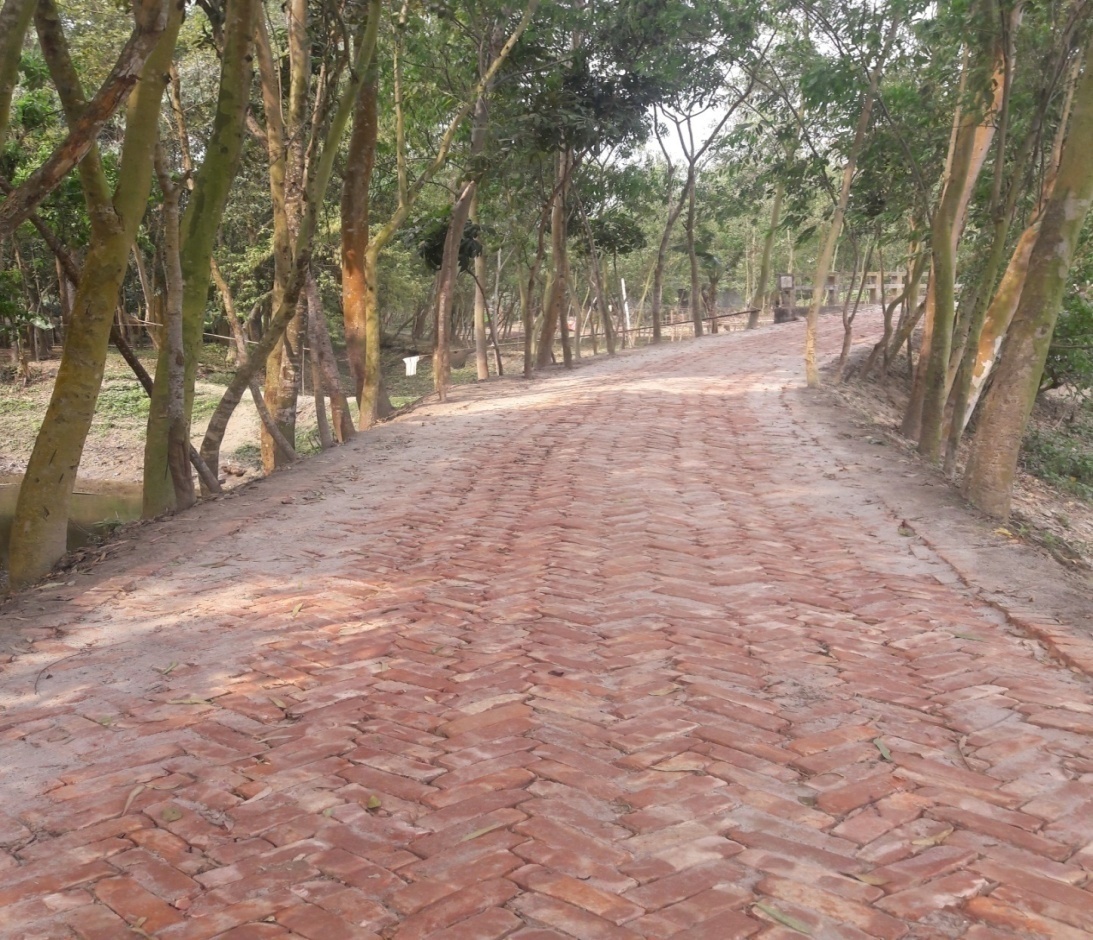 wmivRMÄ †Rjvi KvRxczi Dc‡Rjvi2017-18A_© eQ‡i PvwjZvWv½v BDwci fvbzWv½v nvU n‡Z c‚e© w`‡K †mvnvMxcvov NvU ch©šÍ iv¯Ív (1500 wg.) GBPwewe KiY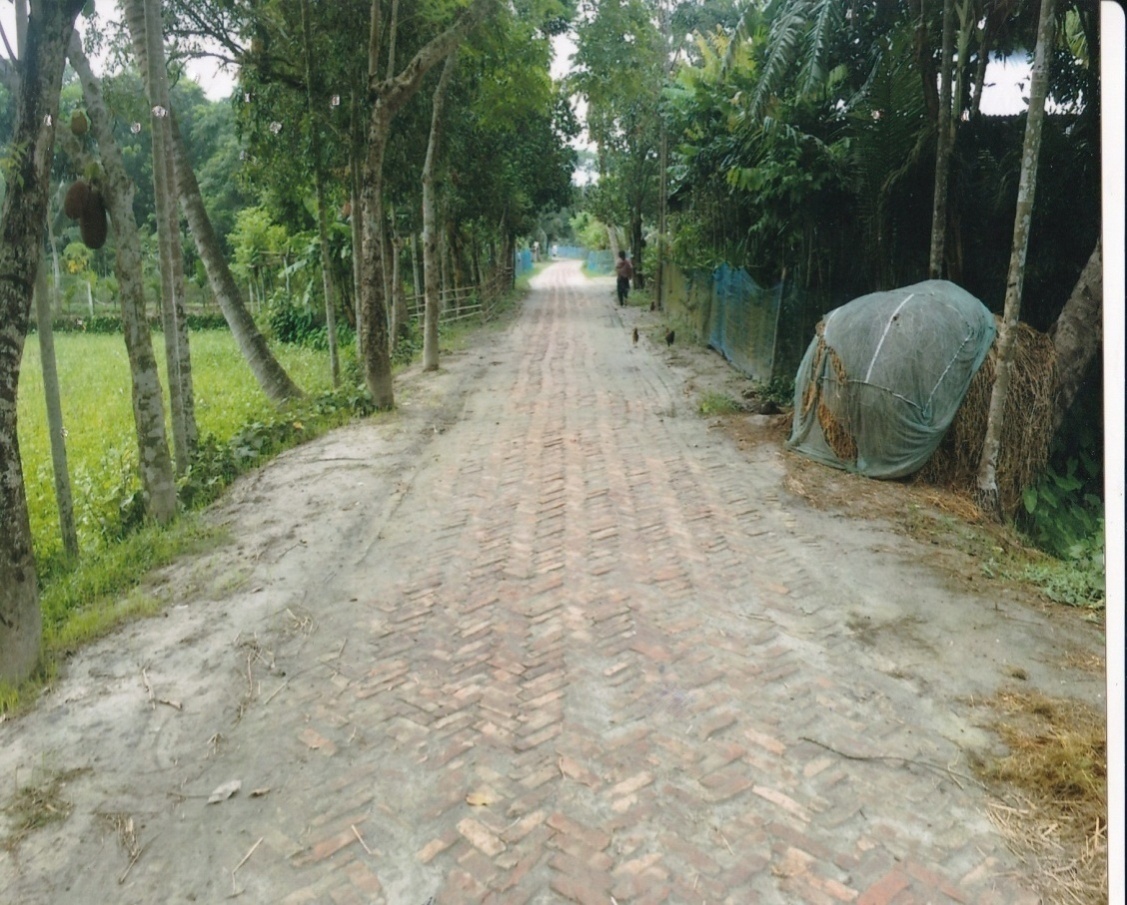 gqgbwmsn †Rjvi m`i Dc‡Rjvi wmiZv BDwci wmiZv evRvi cvKv iv¯Ív n‡Z KvUvLvjx ch©šÍ iv¯Ívq GBPwewe KiY (2000wgt)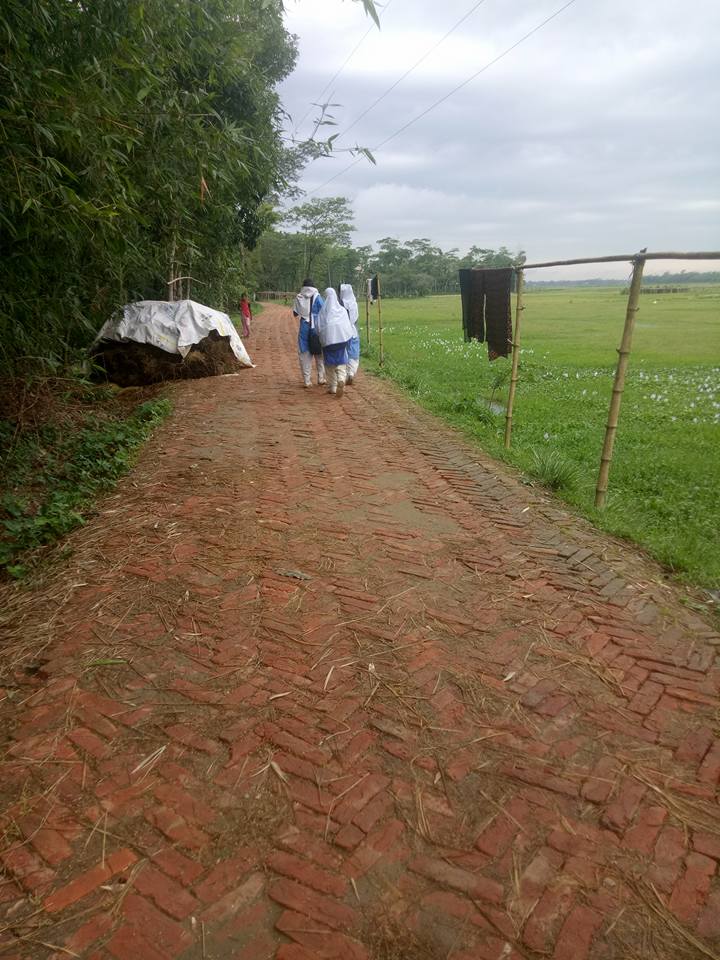 wm‡jU †Rjvi `t mzigv Dc‡Rjvi (K) wm‡jU †dÂzMÄ †iv‡Wi †KvbvPi - wZivkx MÖv‡gi iv¯Ív chšÍ© (1000 wg.) iv¯Ívq GBPwewe KiY9.6	Disaster Risk Management Enhancement Project (DRMEP) cÖKícÖK‡íi weeiY 3| cÖK‡íi ev¯ÍevqbKvj	:	GwcÖj 2017 n‡Z Rzb 2021 ch©šÍ4| cÖK‡íi cÖv°wjZ e¨q	:		(j¶ UvKvq)cÖK‡íi D‡Ïk¨K)	cÖvK…wZK `z‡h©v‡Mi D”P SzuwK‡Z Ae¯’vb Kiv †fŠZ AeKvVv‡gv †givgZ I cybe©vm‡bi gva¨‡g evsjv‡`k miKv‡ii mgwš^Z `z‡h©vM SzuwK e¨e¯’vcbv cÖwµqv kw³kvjx Kiv;L)	`z‡h©v‡Mi mgq Kvh©Kix Riæwi †hvMv‡hvM e¨e¯’v kw³kvjx Kiv;M)	`ªæZ I Kvh©Kix D×vi Kvh©µg I czbe©vm‡bi e¨e¯’v cÖwZwôZ Kiv;N)	`z‡h©vM cÖwZ‡ivax mgvR MV‡b Ae`vb ivLv|cÖKíwUi g‚j Kvh©µg wbgœiƒcK‡¤úv‡b›U 2: `z‡h©vM e¨e¯’vcbv Awa`ßi, dvqvi mvwf©m I wmwfj wW‡dÝ Gi Rb¨ D×vi miÄvgv`x µq (‡hgb-‡gvUihvb, IqvUvi UÖvÝ‡cvU©, Ab¨vb¨ hš¿cvwZ µq, dvwY©Pvi, †UwjKwgDwb‡Kkb, †iwWI hš¿cvwZ Ges dvqvi dvBwUs hš¿cvwZ µq)K‡¤úv‡b›U 3: `z‡h©vM cieZ©x‡Z `z‡h©v‡M ¶wZMÖ¯Í GjvKv mg‚‡ni `ªæZ I Kvh©Kix czbe©vmb KvR (‡hgb-wewfbœ feb I ¯’vcbv, cjøx moK I KvjfvU©, †mP AeKvVv‡gv, †WÖ‡bR KvVv‡gv, czbiæ×vi, Ab¨vb¨ †givgZ I msi¶Y)K‡¤úv‡b›U-1: eb¨vq ¶wZMÖ¯Í AeKvVv‡gv †hgb-iv¯Ív, †mZz/KvjfvU©mn Ab¨vb¨ Rb¸iæZ¡c‚Y© AeKvVv‡gvmg‚n †givgZ, czYwb©gvY Kiv n‡e| D‡jøL¨, K‡¤úv‡b›U-1 Gi Rb¨ GjwRBwW I evsjv‡`k cvwb Dbœqb †evW© c…_K c…_K cÖKí cÖ¯Ív‡ei gva¨‡g Kvh©µg m¤úbœ Ki‡e|cÖK‡íi AMÖMwZcÖKíwU MZ 02 Rvbzqvwi 2018 ZvwiL cwiKíbv Kwgk‡bi GK‡bK mfvq Abz‡gvw`Z nq Ges 29/01/2018 wLª. ZvwiL gš¿Yvjq n‡Z wRI Rvwi Kiv nq|Kbmvj‡U›U wb‡qv‡Mi wbwgË MZ 06 Rzb 2018 Zvwi‡L RFP MÖnY Kiv n‡q‡Q| RFPg‚j¨vqb mgvß| RFP g‚j¨vqb msµvšÍ Minutes ConcurrenceGi Rb¨ JICAÕq †cÖiY Kiv n‡q‡Q| JICAÕiConcurrence †c‡j cieZ©x e¨e¯’vMÖnY Kiv n‡e|9.7	Strenthening of the Ministry of Disaster Management and Relief Programs Administration (SMoDMRPA) cÖKícÖK‡íi msw¶ß weeiYcÖKí e¨q	:	11406.76 †KvwU UvKvwRIwe	:	1.40 †KvwU UvKvcÖ. Mv.	:	256.00 †KvwU UvKv (Support fund USD 622 Million)A_©vq‡bi Drm	 :	wRIwe I wek¦e¨vsK/AvBwWGcÖK‡íi D‡Ïk¨cÖK‡íi g‚j D‡Ïk¨ n‡”Q mgv‡Ri `wi`ÖZg cwievi mg‚‡ni Kj¨vY mva‡bi j‡¶¨ cÖavb cÖavb mvgvwRK wbivcËv Kg©m~wP mg‚n gvV ch©v‡q ev¯Íevq‡b mgZv Avbqb, m¶gZv I ¯^”QZv e…w×|cÖK‡íi mzwbw`©ó j¶¨mg‚n n‡jv(K)	AwaKZi `wi`Ö evÜe Kg©m‚wP cÖYqb Ges m¤ú` weZi‡Y `wi`ÖZg cwievi wbe©vPb e¨e¯’vi Dbœqb;(L)	Kg©m~wPmg‚‡ni mzôz ev¯Íevq‡bi j‡¶¨ cÖkvmwbK e¨e¯’vcbv, Kg©m‚wPi Z_¨e¨e¯’vcbv Ges cwiex¶Y e¨e¯’v †Rvi`vi KiY;(M)	Kvh©µ‡g ¯^”QZve…w×i j‡¶¨ mzkvmb Ges Revew`wnZv wbwðZ KiY|cÖK‡íi A½wfwËK weeiYcÖK‡íi wZbwU K‡¤úv‡b›U i‡q‡Q, hvi cÖ_g `zÕwU K‡¤úv‡b›U `z‡h©vM e¨e¯’vcbv Awa`ß‡ii gva¨‡g `z‡h©vM e¨e¯’vcbv I ÎvY gš¿Yvjq KZ©…K ev¯ÍevwqZ n‡”Q Ges Z…Zxq K‡¤úv‡b›UwU evsjv‡`k e¨z‡iv Ae ÷¨vwUmwUKm KZ©…K ev¯ÍevwqZ n‡”Q| cÖK‡íi wUGwcwcGi 1g ms‡kvabxi ci eivÏmn K‡¤úv‡b›U¸‡jv n‡jvt(1)	Support to MoDMR Social Safety Net Programs (USD 622 Million);(2)	Strengthening of the Ministry of Disaster Management and Relief (MoDMR). ProgramAdministration (SMoDMPA) (USD 32 Million);Ges(3)	Developing the Bangladesh PovertyDatabase (BPD) (USD 89 Million)wek¦ e¨vs‡Ki Avw_©K mnvqZvq `z‡h©vM e¨e¯’vcbv I ÎvYgš¿Yvj‡qi 5wU cÖavb mvgvwRK wbivcËv Kg©m‚wPi Kvh©Ki I mzôz ev¯Íevq‡bi Rb¨ KvwiMix mnvqZv wn‡m‡e Strengthening of the Ministry of Disaster Management and Relief (MoDMR) Program Administration kxl©K cÖKíwU cwiPvwjZ n‡”Q|K)	cÖK‡íi ev¯Íevqb GjvKv	:	mgMÖ †`kL)	cÖK‡íi ev¯ÍevqbKvj	:	RzjvB 2013 †_‡K Rzb2019 ch©šÍM)	cÖK‡íi DcKvi‡fvMx	:	GB cÖK‡íi AvIZvq mzweav‡fvMx n‡eb †`‡ki `wi`ÖZg Rb‡Mvôx hviv cÖvK…wZK I gbzl¨m…ó Dfq cÖKvi `z‡h©v‡M AvµvšÍ n‡q eQ‡ii Kg©nxb †gŠmz‡g `y`©kvi m¤§zLxb nq| j¶¨fz³ `wi`Ö cwievi wbe©vPb I mzkvmb wbwðZ Kivi gva¨‡g †`‡ki `wi`Ö Rb‡Mvôxi wekvj Ask `z‡h©vM e¨e¯’vcbv I ÎvY gš¿Yvj‡qi wbivcËv †eóbx Kg©m‚wPi AvIZvfz³ n‡e e‡j Avkv Kiv hvq|cÖK‡íi Kv‡Ri AMÖMwZ1.	AvDU‡mvwm©s c×wZ‡Z Rbej wb‡qvM (04 Rb Awdm mnvqK, 01 Rb cwiQbœ Kg©x I 11 Rb WÖvBfvi)|2.	7 Rb civgk©K I7 Rb mv‡c©vwUs ÷vd wb‡qvM|3.	495 RbSAEwb‡qvM, cÖwk¶Y Ges Dc‡Rjvq c`vqb|4.	MIS Hardware Installation Gi KvR Pjgvb Av‡Q| BBS n‡ZDNS, NTTP Ges Media server cvIqvi ci Installation m¤úbœ n‡e g‡g© Avkv Kiv hv‡”Q| DDM MIS Gi Prototype B‡Zvg‡a¨ Synergy KZ©…K `vwLj Kiv n‡q‡Q| P~ovšÍ Ki‡Yi KvR Pjgvb Av‡Q|5.	†UÖwbs dvg© Gi Kvh©µg Z`viwK| Dc‡Rjv ch©v‡q MoDMR Gi 5wU mvgvwRK wbivcËv Kg©m‚wPi Dci †gvU-461 wU Dc‡Rjvq GK w`‡bi Kg©kvjv m¤úbœ| †Rjv ch©v‡q Acv‡ikY g¨vbzq¨v‡ji Dci 63 wU †Rjvq †UÖwbs m¤úbœ|6.	28wU Wvej †Kweb wcKAvc µq Ges wewfbœ †Rjvq †Rjv ÎvY I czbevm©b Kg©KZv eivei mieivn Kiv n‡q‡Q| wRc I gvB‡µvevm µ‡qi Abz‡gv`†bi Rb¨ gš¿Yvj‡q †cÖiY|7.	mKj Dc‡Rjvq j¨vcUc, ¯‹¨vbvi, wcÖ›Uvimn Kw¤úDUvi mvgMÖx weZiY m¤úbœ|8.	wefvMxq ch©v‡q Grievance Redress System Gi Dci Kg©kvjv m¤úbœ n‡q‡Q| 9.	TAPP Gi 1g ms‡kvabx Abz‡gvw`Z|	10.	wf‡qZbvg, fviZ(2wU), wdwjcvBb (4wU) I †gw·‡Kv(2wU) †Z ˆe‡`wkK cÖwk¶Y m¤úbœ|11.	DRRO/PIO/SAE‡`i Operation manualGi Dci 1g ch©v‡qi cÖwk¶Y m¤úbœ, 2q ch©v‡qi cÖwk¶Y Pjgvb|12.	cÖ¯ÍZK…Z Acv‡ikb g¨vbq¨vj gvV ch©v‡q weZiY m¤úbœ|13.	wc AvB wm DcKiYmg‚n cÖ¯ÍzZ KiY I mKj Dc‡Rjvq mieivn m¤úbœ|14.	wUwf, †iwWI, ¯úU, cwÎKv, GmGgGm BZ¨vw`‡Z cÖPv‡ii wbwgË g¨v‡Uwiqvj cÖ¯ÍzZ c‚e©K Zv Abz‡gv`‡bi Rb¨ gš¿Yvj‡q †cÖiY|15.	Basic IT (contract Package#SF-4) Gi Gi P~ovšÍ Pzw³ m¤úbœ| †Rjv ch©v‡qi Basic ITcÖwk¶Y Pjgvb Av‡Q| 16.	PZz_© ch©v‡q Spot check m¤úbœ| Lmov cÖwZ‡e`b `vwLj K‡i‡Q| PPRCwi‡cvU© ch©v‡jvPbv I cÂg ch©v‡qi Spot check Av‡jvPbv m¤úbœ Ges Spot check dvg© Gi †gqv` e…w× cÖwµqvaxb|17.	BBS MISGi Prototype m¤úbœ| DDM MIS Prototype cvIqv †M‡Q|18.	Basic IT Gi training module Aby‡gv`b Kiv n‡q‡Q| 19.	Kzwgjøv †Rjvi †`exØvi Dc‡Rjvq BPO Gi mn‡hvwMZvq 2016-17 A_© eQ‡ii EGPP 1g I 2q ch©v‡qi †c‡g›U cvBjU cÖKí m¤úbœ| A2i Gi mn‡hvwMZvq 2017-18 A_©eQ‡i 08wU Dc‡Rjvq †c‡g›U cvBjU cÖKím¤úbœ|20.	8wU Dc‡Rjvq 1g ch©v‡q Payment pilot m¤úbœ n‡q‡Q| 2q ch©v‡qi KvR Pj‡Q|21.	wØZxq `dvq PIC material Qvcv‡bv m¤úbœ| mKj Dc‡Rjvq weZiY m¤úbœ| 22.	mKj wefv‡M DRRO, PIO I SAE(cÖKí)M‡Yi mgš^‡q data digitization Ges safeguard welqK Kg©kvjv m¤úbœ n‡q‡Q|23.	e-GPGi gva¨‡g µqK…Z mieivnKvix cÖwZôvb †_‡K 125wU j¨vcUc MÖnY Ges `z‡h©vM e¨e¯’vcbv I ÎvY gš¿Yvjq, `z‡h©vM e¨e¯’vcbv Awa`ßi I †Rjv ÎvY I czb©evmb Kg©KZ©vM‡Yi g‡a¨ weZiY m¤úbœ| System Eng.wb‡qvM m¤úbœ|	cÖK‡íi Avw_©K AMÖMwZ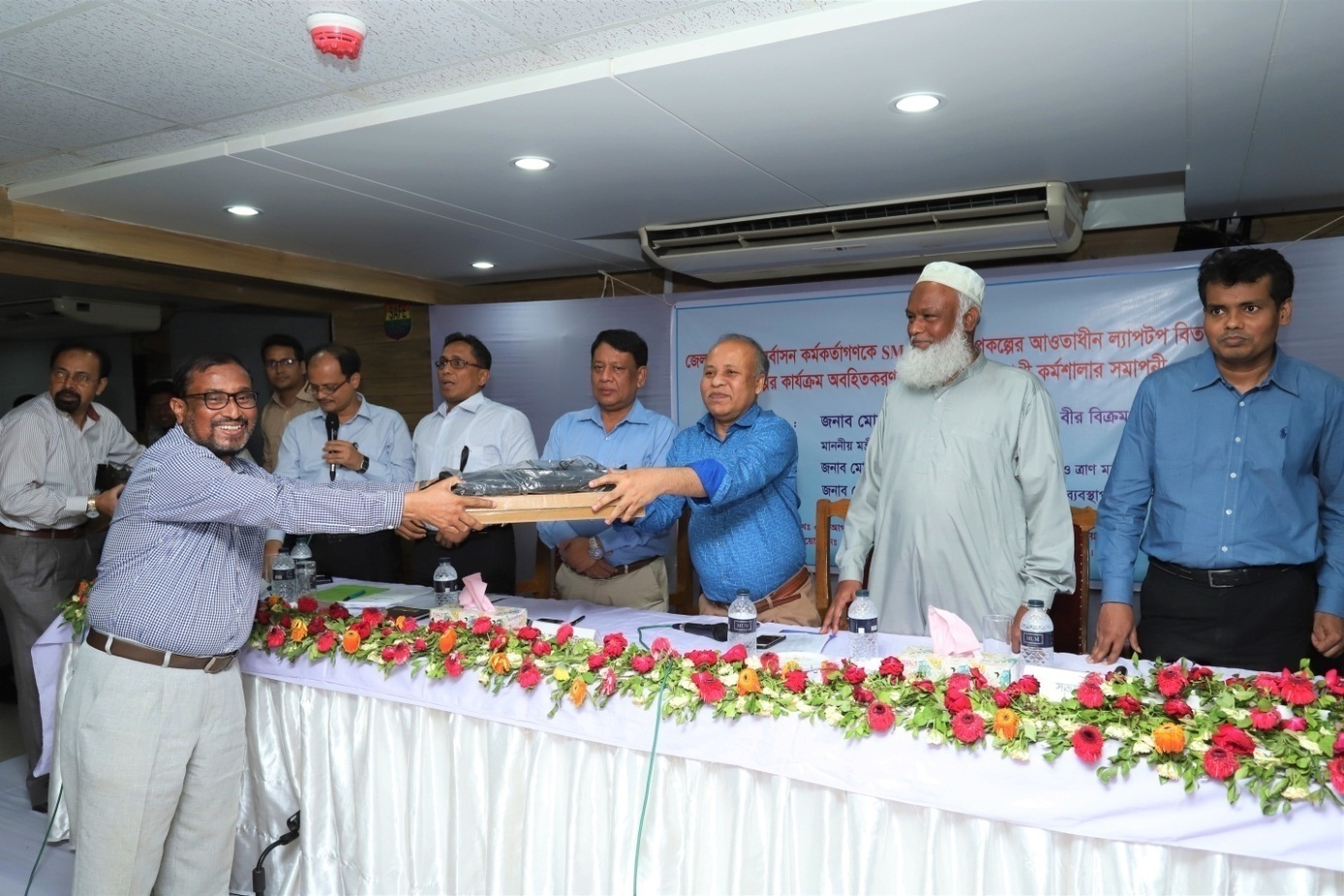 SoMDMRPAcÖKí KZ©…K‡Rjv ÎvY I cybevm©b Kg©KZ©vM‡Yi g‡a¨ j¨vcUc weZiY|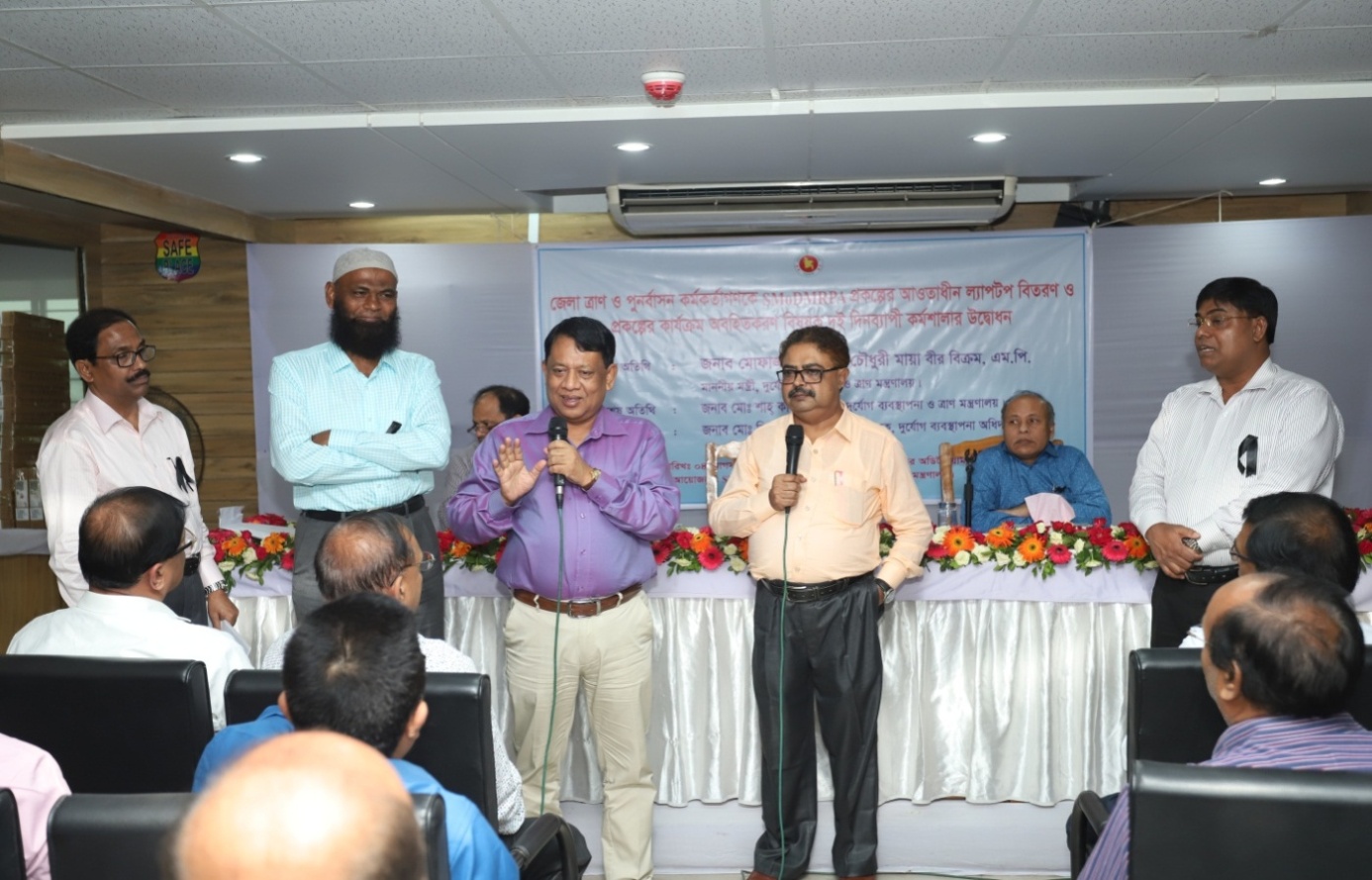 †Rjv ÎvY I cybe©vmb Kg©KZ©vMY‡K SMoDMRPAcÖK‡íi AvIZvaxb j¨vcUc weZiY I cÖK‡íi Kvh©µg AewnZKiY welqK `yB w`be¨vcx Kg©kvjv|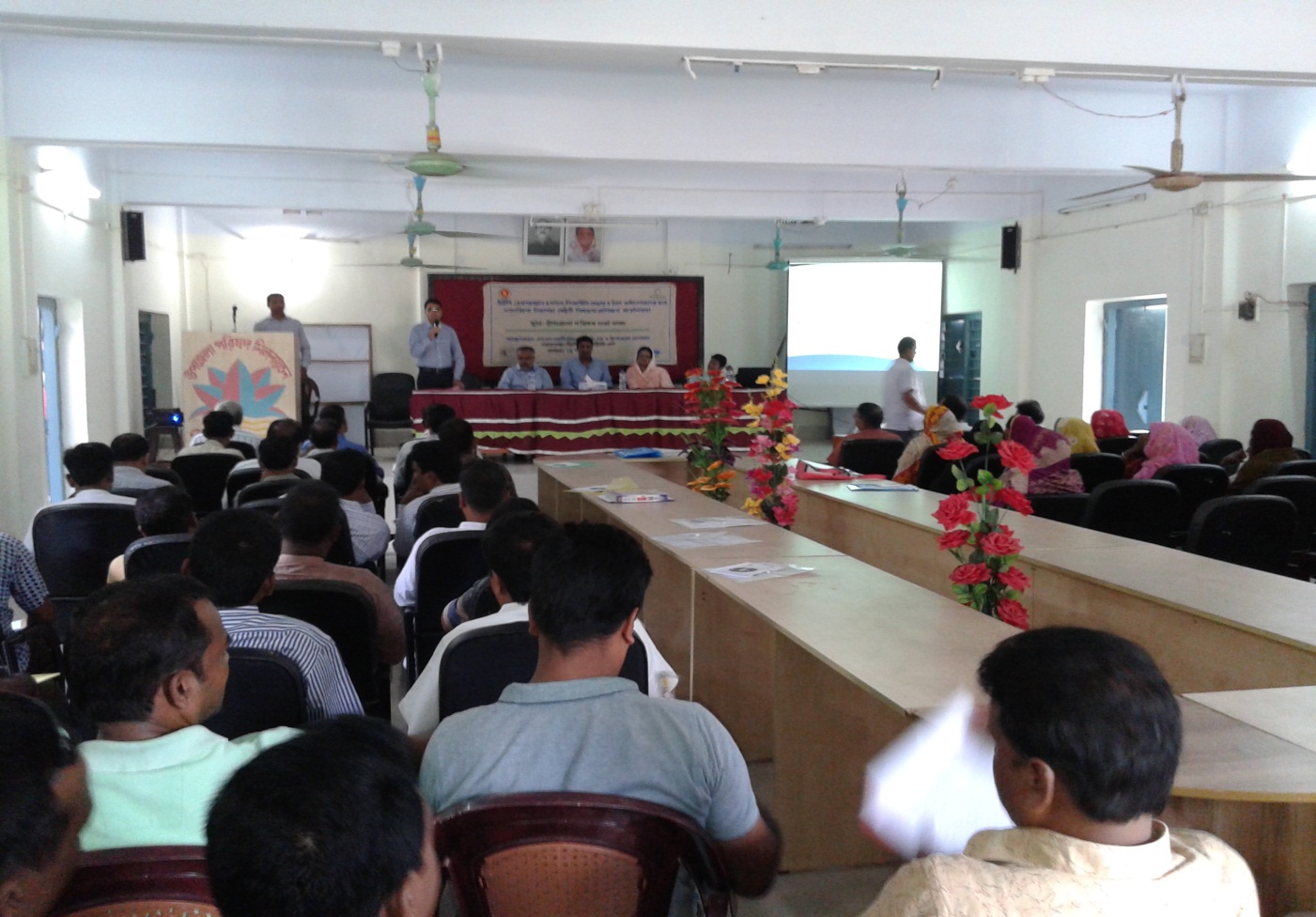 wek¦e¨vs‡Ki mv‡_ cÖK‡íi mvwe©K AMÖMwZ I MIS cÖ¯ÍzZ m¤ú‡K© Av‡jvPbv mfv|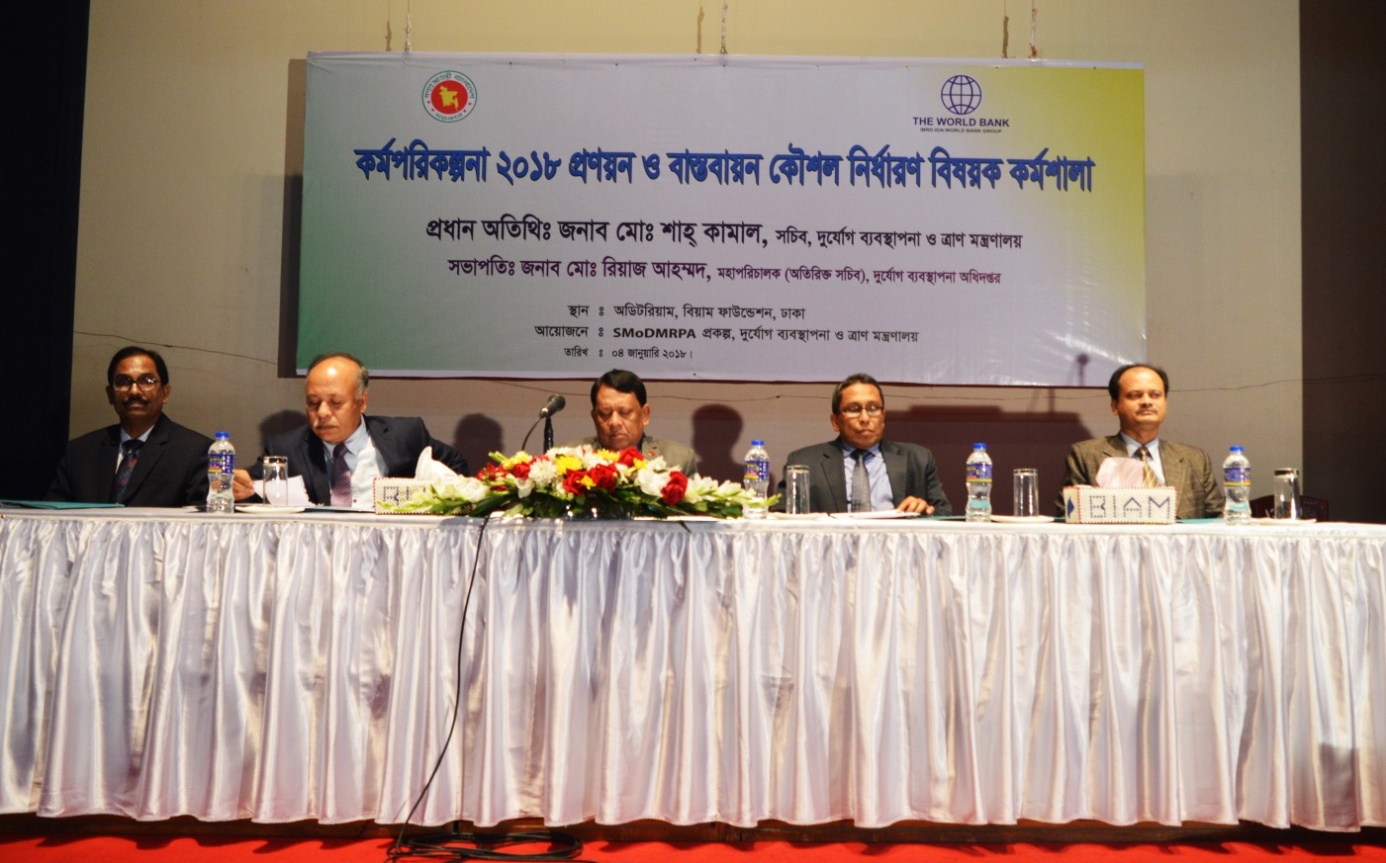 Kg©cwiKíbv2018 cÖYqb I ev¯Ívevqb †KŠkj wba©viY welqK Kg©kvjv|10.	AwZ`wi`Ö‡`i Rb¨ Kg©ms¯’vb Kg©m‚wP (BwRwcwc)`z‡h©vM e¨e¯’vcbv I ÎvY gš¿Yvjq KZ©…K ev¯ÍevwqZ ÒAwZ`wi`Ö‡`i Rb¨ Kg©ms¯’vb Kg©m‚wPÓ miKv‡ii Ab¨Zg mvgvwRK wbivcËv †eóbx Kg©m‚wP| G Kg©m‚wPi AvIZvq eQ‡ii Kg©nxb †gŠmz‡g Kg©¶g †eKvi kÖwgK‡`i Rb¨ 2wU c‡e© 80 w`‡bi Kg©ms¯’v‡bi e¨e¯’v Kiv n‡q‡Q| ¯^í‡gqvw` Kg©ms¯’v‡bi gva¨‡g Kg©¶g `zt¯’ cwievi ¸‡jvi `vwi`ª¨ wbim‡bi gva¨‡g `z‡h©vM SzuwK nÖv‡m m¶gZv e…w×B G Kg©m‚wPi D‡Ïk¨|Kg©m‚wPi cÖ_g c‡e© A‡±vei †_‡K wW‡m¤^i ch©šÍ 40 w`b Ges wØZxq c‡e© gvP© †_‡K GwcÖj ch©šÍ 40 w`b Kg©ms¯’vb Kiv nq| A`¶ kÖwgK gRzwii cÖPwjZ evRvi `‡ii Av‡jv‡K cvwikÖwgK wba©viY Kiv n‡q _v‡K| AwaKZi `vwi`ª¨ cxwoZ Dc‡Rjv mg‚n‡K G Kg©m‚wP‡Z AMÖvwaKvi †`qv n‡q‡Q|G Kg©m~wPi Aaxb RbcÖwZ ˆ`wbK gvwUi Kv‡Ri cwigvY n‡e 35 NbdzU| gRywi cwi‡kv‡ai c~‡e© KwZ©Z gvwU cwigvc Ki‡Z n‡e| GKKfv‡e ev †hŠ_fv‡e Mo gv_vwcQz gvwUi cwigvY 35 NYdz‡Ui Kg n‡j AvbycvwZKnv‡i nvwRiv KZ©b Ki‡Z n‡e| nvwRiv KZ©‡bi mgq †Kvb fMœvsk 0.5 ev Zvi †P‡q Kg wbYx©Z n‡j Zv nvwRiv wnmv‡e MY¨ n‡e bv|evsjv‡`k e¨vs‡Ki mvK©yjvi Abyhvqx BwRwcwc Re KvW© cÖ`k©b K‡i DcKvi‡fvwM mswkøó Child Account -avix e¨vs‡K GKwU mÂqx e¨vsK wnmve Lyj‡eb| G wnmve Lyj‡Z `yB Kwc Qwe, bvg, wcZv-gvZvi bvg, †gvevBj b¤^i (hw` _v‡K), wVKvbv, ¯^vÿi A_ev e„×v½ywji Qvc Ges 10 UvKvi e¨v‡jÝ cÖ‡qvRb n‡e| mswkøó e¨vsK ReKv‡W©i GKwU d‡UvKwc †i‡L cvmeB Ges †PKeB mswkøó e¨w³‡K cÖ`vb Ki‡e| BwRwcwc Kg©m~wP‡Z Kg©iZ mKj bvix-cyiæl (DcKvi‡fvMx) ˆ`wbK 7 N›Uv Kv‡Ri Rb¨ 200 UvKv gRywi cv‡e| Z‡e ˆ`wbK gRywi †_‡K 25.00 UvKv nv‡i Zvi wbR¯^ mÂqx wnmv‡e eva¨Zvg~jKfv‡e mÂq Ki‡Z n‡e| cÖwZ eQi 1 RyjvB Gi Av‡M GB A_© D‡Ëvjb Kiv hv‡e bv|10.1	AwZ`wi`ª‡`i Rb¨ Kg©ms¯’vb Kg©m‚wPi cÖKí wn‡m‡e wbgœiƒc cÖKí MÖnY Kiv nq*	†mP Kv‡Ri Rb¨ Ges Rjve×Zv wbim‡bi Rb¨ Lvj/bvjvLbb/czb©Lbb;*	evua wbg©vY/czbwbg©vY (cvwb Dbœqb †evW© KZ©…K mzcvwikK…Z);*	me©mvavi‡Yi e¨envi‡hvM¨ miKvwi/cÖvwZôvwbKczKziLbb/czb©Lbb;*	wewfbœ wk¶v, mvgvwRK I ag©xq cÖwZôv‡bi cÖv½‡b gvwU fivU, cvqLvbv wbg©vY;*	evu‡ki mvu‡Kv wbg©vY;*	N‚wY©So AvkÖq‡K‡›`Öi wbKUeZ©x ¯’v‡b N‚wY©So I R‡jv”Q¡v‡mi mgq cÖvwYm¤ú‡`i AvkÖ‡qi Rb¨ gvwUi wKjøv wbg©vY I cybwbg©vY;*	AveR©bv¯Ízc/‰Remvi ˆZwii Rb¨ ¯Ízc ˆZwiKiY;*	†nwjc¨vW Dbœqb;*	cÖvwY m¤ú‡`i evRv‡ii Avw½bv/‡WÖ‡bR Dbœqb;*	e„wói cvwb msi¶‡Yi Rb¨ Rjvavi wbg©vY;	*	MÖvgxY iv¯Ív †givgZ/ ms¯‹vi	*	`y‡h©vM e¨e¯’vcbv I ÎvY gš¿Yvjq KZ©…K mycvwikK…Z Ab¨vb¨ cÖKí|10.2	AwZ`wi`Ö‡`i Rb¨ Kg©ms¯’vb Kg©m‚wP (BwRwcwc) Gi ev¯ÍevwqZ cÖK‡íi Z_¨vewj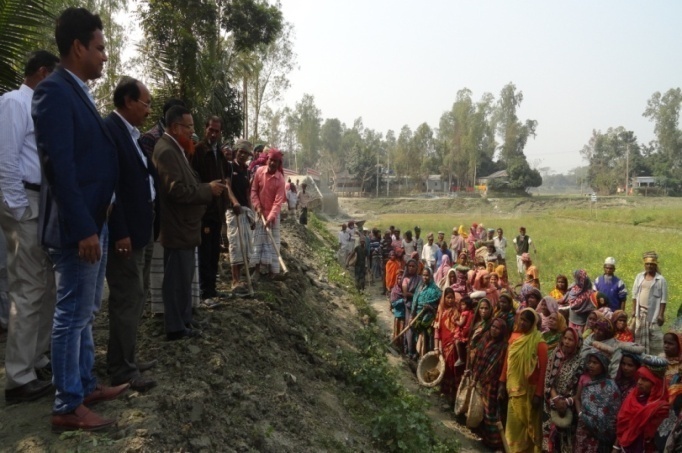 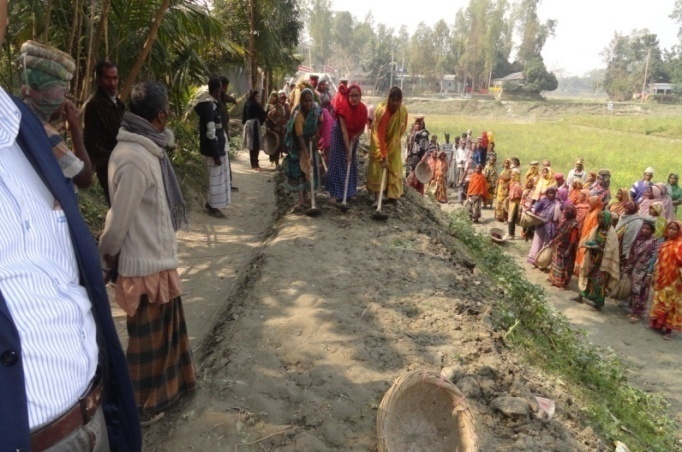 `y‡h©vM e¨e¯’vcbv Awa`ß‡ii cwiPvjK (g~&Ic) Rbve †gvnv¤§` AvwbQzi ingvb KZ…©K wmivRMÄ m`i Dc‡Rjvi BwRwcwc cÖK‡íi iv¯Ívi KvR cwi`k©b|µwgK bsc„ôv b¤^i1f~wgKvf~wgKv12jÿ¨ I D‡Ïk¨jÿ¨ I D‡Ïk¨3cÖkvmbAbywefvMcÖkvmbAbywefvMcÖkvmbAbywefvM3i.RbejKvVv‡gv23ev‡RUeivÏev‡RUeivÏev‡RUeivÏ3i.`y‡h©vM e¨e¯’vcbv Awa`ß‡ii cÖavb Kvh©vjq33ii.‡Rjv ÎvY I cyb©evmb Kg©KZ©vi Kvh©vjq53iii.Dc‡Rjv cÖKí ev¯Íevqb Kg©KZ©vi Kvh©vjq64KvweLv AbywefvMKvweLv AbywefvMKvweLv AbywefvM4K. KvweLvi Kvh©µgK. KvweLvi Kvh©µg84i.	wefvM Iqvix KvweLvi P~ovšÍ cÖwZ‡e`‡bi mvivski.	wefvM Iqvix KvweLvi P~ovšÍ cÖwZ‡e`‡bi mvivsk194ii.	‡Rjv Iqvix KvweLvi P~ovšÍ cÖwZ‡e`‡bi mvivskii.	‡Rjv Iqvix KvweLvi P~ovšÍ cÖwZ‡e`‡bi mvivsk204L.	wUAvi Kvh©µgL.	wUAvi Kvh©µg284i.	wefvM Iqvix wUAvi P~ovšÍ cÖwZ‡e`‡bi mvivski.	wefvM Iqvix wUAvi P~ovšÍ cÖwZ‡e`‡bi mvivsk404ii.	‡Rjv Iqvix wUAvi P~ovšÍ cÖwZ‡e`‡bi mvivskii.	‡Rjv Iqvix wUAvi P~ovšÍ cÖwZ‡e`‡bi mvivsk405g~j¨vqb I cwiexÿY AbywefvMg~j¨vqb I cwiexÿY AbywefvM446wfwRGd AbywefvMwfwRGd AbywefvM487ÎvY AbywefvMÎvY AbywefvM518cÖwkÿY I M‡elYv AbywefvMcÖwkÿY I M‡elYv AbywefvM629GgAvBGg AbywefvMGgAvBGg AbywefvM6710cwiKíbv I Dbœqb AbywefvMcwiKíbv I Dbœqb AbywefvM7911wewfbœ cÖKímg~n :wewfbœ cÖKímg~n :wewfbœ cÖKímg~n :11i.MÖvgxY iv¯Ív †QvU †QvU (12) wg. `xN© ch©šÍ ‡mZz/KvjfvU© wbg©vY (3q ch©vq)7211ii.eûgyLx N~wY©So AvkÖq‡K›`ª wbg©vY cÖKí (2q ch©vq)8611iii.eb¨vcÖeY I b`x fv½b GjvKvq eb¨v AvkÖq †K›`ª wbg©vY cÖKí (3q ch©vq)8911iv.Avievb †iwR‡j‡q›U cÖKí9011v.MÖvgxY gvwUi iv¯Ív mg~n †UKmBKi‡Yi j‡ÿ¨ †nwis †evbeÛ (GBPwewe) KiY cÖKí9211vi.Disaster Risk Management Enhancement Project (DRMEP) cÖKí :9511vii.Strenthening of the Ministry of Disaster Management and Relief Programs Administration (SMODMRPA) cÖKí9711viii.AwZ `wi`ª‡`i Rb¨ Kg©ms¯’vb Kg©m~wP (BwRwcwc) kxl©K cÖKí102µwgK bsc‡`i bvg I †kÖwYc‡`i msL¨v1.gnvcwiPvjK 012.cwiPvjK 083.Dc-cwiPvjK 194.wbe©vnx cÖ‡KŠkjx 025.Kw¤úDUvi †cÖvMÖvgvi 02(01 Rb AwZwi³ `vwqZ¡ cÖvß)6.‡Rjv ÎvY I cybe©vmb Kg©KZ©v 687.mnKvix cwiPvjK138.KwgDwb‡Kkb wgwWqv †¯úkvwj÷ 019.wnmve iÿY Kg©KZ©v 0110.M‡elYv Kg©KZ©v 0211.mnKvix cÖ‡KŠkjx 0212.Dc‡Rjv cÖKí ev¯Íevqb Kg©KZ©v (1g †kÖwY)20013.Dc‡Rjv cÖKí ev¯Íevqb Kg©KZ©v (2q †kÖwY)30714.Z„Zxq †kÖwYi Kg©Pvix138915.4_© †kÖwYi mnvqK Kg©Pvix697me©‡gvU=me©‡gvU=2,712‡KvW b¤^i I LvZ2017-18 A_©eQ‡ii eivÏ2017-18 A_© eQ‡i cÖK„Z LiP2017-18 A_©eQ‡ii Ae¨wqZ/ DØ„Ë A‡_©i cwigvY 2017-18 A_©eQ‡ii AwZwi³ e¨qgšÍe¨1234564501-Awdmvi‡`i †eZb5,17,534,19,1998,34-4601-cÖwZôvb Kg©Pvix‡`i †eZb3,18,033,00,0417,994700-fvZvw` :4700-fvZvw` :4700-fvZvw` :4700-fvZvw` :4700-fvZvw` :4700-fvZvw` :4705-evwo fvov fvZv3,00,003,07,1907,19Kg©KZv/Kg©Pvix‡`i g~j †eZb e„w× cvIqvq AwZwi³ e¨q n‡q‡Q|4709-kÖvwšÍ we‡bv`b fvZv250013,1011,904713-Drme fvZv1,25,001,19,775,234714-evsjv beel© fvZv12,4511,221234717-wPwKrmv fvZv37,0038,6201,62Kg©KZv/Kg©Pvix‡`i g~j †eZb e„w× cvIqvq AwZwi³ e¨q n‡q‡Q|4725-‡avjvB fvZv1,65571,0804733-Avc¨vqb fvZv/e¨q wbqvgK fvZv1,10228804737-`vwqZ¡fvi fvZv2,20182,0204755-wUwdb fvZv4,483,251,2304765-hvZvqvZ fvZv6,734,252,4804769-AwZwi³ Kv‡Ri fvZv1,10-1,1004773-wkÿv fvZv12,6012,800204793-‡Uwj‡dvb fvZv1,65201,4504795-Ab¨vb¨ fvZv15,601,5414,060‡gvU fvZvw`=5,46,565,12,9142,66901* 4800-mieivn I †mev * 4800-mieivn I †mev * 4800-mieivn I †mev * 4800-mieivn I †mev * 4800-mieivn I †mev * 4800-mieivn I †mev 4801-ågY e¨q66,5052,7913,71* 4805- Ifvi UvBg80,0079,7822* 4810-†cŠiKi7700770* 4811- fzwg Ki12,00541146* 4815- WvK3,302,001,30* 4816- †Uwj‡dvb/‡UwjMÖvg/ †UwjwcÖ›Uvi13,506,626,88* 4819- cvwb8,256,142,11* 4821- we`y¨r35,20246910,514823- †c‡Uªvj I jyweªK¨v›U1,10,001,27,70017,704827- gy`ªY I evavB9,149,760624828- †÷kbvwi, mxj I ÷¨v¤ú1,4071,334829- M‡elYv e¨q11,001,989,024831- eBcÎ I mvgwqKx22043177* 4833-cÖPvi I weÁvcb215016375134836-BDwbdg©37834038* * 4840- cÖwkÿY e¨q2,50,001,33,701,16,30* * 4842- †mwgbvi, Kbdv‡iÝ60,001,2758,734845- Avc¨vqb e¨q11,609,332,274851- kÖwgK gÄyix21,5019,152,354877- cÖvwaKvi cÖvß Kg©KZ©v‡`i Mvwo iÿYv‡eÿY e¨q31,8025,356454882- AvBb msµvšÍ e¨q15,904,8611,044883-m¤§vbx fvZv/wd/cvwikÖwgK20,9024,45-3,554888- Kw¤úDUvi mvgMÖx12003,048,964899- Ab¨vb¨ e¨q520026682532‡gvU mibivn I †mev =86117580103029421874900- †givgZ I msiÿY4900- †givgZ I msiÿY4900- †givgZ I msiÿY4900- †givgZ I msiÿY4900- †givgZ I msiÿY4900- †givgZ I msiÿY4901- †gvUi hvbevnb †givgZ250025170174906- AvmevecÎ †givgZ350003504911-Kw¤úDUvi I Awdm miÄvg3502251254921-Awdm feb7500138261184931 Ab¨vb¨ feb I ¯’vcbv36300036300‡gvU†givgZ I msiÿY47000412442893176600- †_vK eivÏ6601-mgvß Dbœqb cÖKí309753,02,31744Dc‡gvU †_vK eivÏ3,09,753,02,317,44‡gvU Abybœqb ivR¯^ e¨q30,23,0421,55,798,98,306800-m¤ú` msMÖn/µq6800-m¤ú` msMÖn/µq6800-m¤ú` msMÖn/µq6800-m¤ú` msMÖn/µq6800-m¤ú` msMÖn/µq6800-m¤ú` msMÖn/µq6807-†gvUi hvb µq3,85,001,07,362,77,646815- Kw¤úDUvi I hš¿vsk350035806819- Awdm miÄvg5,5005,506821- AvmevecÎ8,002,985,026853-AwMœ wbe©vcK miÄvg3,501,901,60‡gvU m¤ú` msMÖn I µq4,05,501,12,242,93,26‡gvU Abybœqb g~jab e¨q 4,05,501,12,242,93,26`y‡h©vM e¨e¯’vcbv Awa`ßi34,28,5422,68,0311,91,5631,05‡KvW b¤^i I LvZ2017-18 A_©eQ‡ii eivÏ2017-18 A_© eQ‡i cÖK„Z LiP2017-18 A_©eQ‡ii Ae¨wqZ/ DØ„Ë A‡_©i cwigvY2017-18 A_©eQ‡ii AwZwi³ e¨qgšÍe¨1234564501-Awdmvi‡`i †eZb5493744937100000‡gvU-Awdmvi‡`i †eZb5493744937100004601-cÖwZôvb Kg©Pvix‡`i †eZb8988879888100000‡gvU- Kg©Pvix‡`i †eZb89888798881000004700-fvZvw`4700-fvZvw`4700-fvZvw`4700-fvZvw`4700-fvZvw`4700-fvZvw`4705-evwofvov fvZv3727537275004709-kÖvwšÍ we‡bv`b fvZv34671464200304713-Drme fvZv2080420804004714-evsjv beel© fvZv20802080004717-wPwKrmv fvZv99599959004721-cvnvwo fvZv832832004725-‡avjvB fvZv238238004737-`vwqZ¡fvi fvZv165165004755-wUwdb fvZv11611161004765-hvZvqvZ fvZv190190004773-wkÿv fvZv27502750004795- Ab¨vb¨ fvZv55055000‡gvU fvZvw`=794717746820034800 mieivn I †mev4800 mieivn I †mev4800 mieivn I †mev4800 mieivn I †mev4800 mieivn I †mev4800 mieivn I †mev4801-ågY e¨q110009417158304805- Ifvi UvBg910090663404811- fzwg Ki288202862119904815- WvK7156546104816- †Uwj‡dvb/‡UwjMÖvg/ †UwjwcÖ›Uvi2385211127404821- we`y¨r350350004823- †c‡Uªvj I jyweªK¨v›U90007042195804836-BDwbdg©6906791104883-m¤§vbx fvZv/wd/cvwikÖwgK3151130404888- Kw¤úDUvi mvgMÖx20902089104899- Ab¨vb¨ e¨q676962105590‡gvU mieivn I †mev=712346625049844900- †givgZ I msiÿY4900- †givgZ I msiÿY4900- †givgZ I msiÿY4900- †givgZ I msiÿY4900- †givgZ I msiÿY4900- †givgZ I msiÿY4901- †gvUi hvbevnb †givgZ440043237704906- AvmevecÎ †givgZ88073814204911-Kw¤úDUvi I Awdm miÄvg264025261140‡gvU †givgZ I msiÿY792075873330‡gvU Abybœqb ivR¯^ e¨q3034502761302732006800- m¤ú` msMÖn6800- m¤ú` msMÖn6800- m¤ú` msMÖn6800- m¤ú` msMÖn6800- m¤ú` msMÖn6800- m¤ú` msMÖn6821- AvmevecÎ275019318190‡gvU m¤ú` msMÖn/µq275019318190‡gvU Abybœqb g~jab e¨q275019318190‡gvU-†Rjv ÎvY Kvh©vjq mg~n306200278061281390‡gvU-†Rjv ÎvY Kvh©vjq mg~n306200278061281390‡KvW b¤^i I LvZ2017-18 A_©eQ‡ii eivÏ2017-18 A_© eQ‡i cÖK„Z LiP2017-18 A_©eQ‡ii Ae¨wqZ/ DØ„Ë A‡_©i cwigvY2017-18 A_©eQ‡ii AwZwi³ e¨qgšÍe¨1234564501-Awdmvi‡`i †eZb18258117758150000‡gvU-Awdmvi‡`i †eZb182581177581500004601-cÖwZôvb Kg©Pvix‡`i †eZb155527139528159990‡gvU- cÖwZôvb Kg©Pvix‡`i †eZb1555271395281599904700-fvZvw`4700-fvZvw`4700-fvZvw`4700-fvZvw`4700-fvZvw`4700-fvZvw`4705-evwofvov fvZv9767997679004709-kÖvwšÍ we‡bv`b fvZv88973966493104713-Drme fvZv5285252852004714-evsjv beel© fvZv52865286004717-wPwKrmv fvZv1782017820004721-cvnvwo fvZv32733273004737-`vwqZ¡fvi fvZv165165004755-wUwdb fvZv12271227004773-wkÿv fvZv82,5082,50004795- Ab¨vb¨ fvZv66066000‡gvU fvZvw`=19610919117849314800 mieivn I †mev4800 mieivn I †mev4800 mieivn I †mev4800 mieivn I †mev4800 mieivn I †mev4800 mieivn I †mev4801-ågY e¨q50000497532474815- WvK8358540194816- †Uwj‡dvb/‡UwjMÖvg/ †UwjwcÖ›Uvi516051006004821- we`y¨r785077757504851-kÖwgK gÄyix104500104500004883-m¤§vbxfvZvw`/wd/cvwikÖvwgK5002048004899- Ab¨vb¨ e¨q340873198621010‡gvU mieivn I †mev=2029321999882963194900- †givgZ I msiÿY4901- †gvUi hvbevnb †givgZ4906- AvmevecÎ †givgZ38003794604911-Kw¤úDUvi I Awdm miÄvg10400883615640†givgZ I msiÿY =142001263015700‡gvU Abybœqb ivR¯^ e¨q75,13,4972,09,053,04,63196800-m¤ú` msMÖn/µq6821- AvmevecÎ µq9050904550Dc-‡gvU m¤ú` msMÖn/µq=9050904550‡gvU-Dc‡Rjv ÎvY Kvh©vjq mg~n7603997299503046819Dc‡Rjv wbe©vnx Awdmvi -mfvcwZDc‡Rjv cÖ‡KŠkjx-m`m¨cvwb Dbœqb †ev‡W©i cÖwZwbwa (hw` _v‡K)-m`m¨‡Rjv cwil‡`i cÖwZwbwa-m`m¨Rbm¦v¯’¨ cÖ‡KŠkj Awa`ß‡ii cÖwZwbwa-m`m¨GbwRI cÖwZwbwa (hw` _v‡K)-m`m¨mswkøó BDwc †Pqvig¨vb-m`m¨wdì mycvifvBRvi-m`m¨Dc‡Rjv cÖKí ev¯Íevqb Kg©KZ©v-m`m¨ mwPeµ.bsAvB‡U‡gi weeiYGKKPvj/ mgg~‡j¨i Mg (‡KwR)bM` UvKvi †ÿ‡Î01g~j gvwUi KvR m¦vfvweK me ai‡bi iv¯Ív, euva BZ¨vw` (cÖv_wgK wjW 30 wgUvi Ges wjdU 1.50 wgUvi) gvwU KvUv, D‡Ëvjb, enb Ges 150 wgwg ¯Í‡i weQv‡bv cvk¦© Xvj I wba©vwiZ wb‡`©k gZ m¤úbœKiY|NbwgUvi2.489Pv‡ji mgg~‡j¨i UvKv02AwZwi³ wjdU 1.50 wgUv‡ii D‡aŸ© cÖwZ 1.00 wgUvi A_ev Zvi Ask we‡k‡li (0.30 wgUv‡ii Kg b‡n) Rb¨|NbwgUvi0.373Pv‡ji mgg~‡j¨i UvKv03AwZwi³ wjWt 30 wgUv‡ii E‡aŸ© cÖwZ 15 wgUvi A_ev Zvi Ask we‡k‡li (5.00 wgUv‡ii Kg b‡n) Rb¨| m‡e©v”P 10wU|NbwgUvi0.498Pv‡ji mgg~‡j¨i UvKv04g¨vbyq¨vj K¤ú¨vKkb (gvwU `„pKiY) Kv‡V nvZywo, euv‡ki ¸Wwj A_ev `yigyR Øviv 150 wgwg ¯Í‡i †Xjv mieivn BZ¨vw` hveZxq KvR wb‡qvwRZ Kg©KZ©vi wb‡`©kgZ m¤úbœKiY|NbwgUvi0.809Pv‡ji mgg~‡j¨i UvKv05‡j‡fwjs, †Wªwms, K¨v¤¦vwis, cvk¦© Xvj wVKKiY BZ¨vw` hveZxq KvR wb‡qvwRZ Kg©KZ©vi wb‡`©k gZ m¤úbœKiY|NbwgUvi0.436Pv‡ji mgg~‡j¨i UvKv06Uvwd©s: Kgc‡ÿ 225 eM© wgwg AvqZ‡bi Nv‡mi Pvcov mieivn Kwiqv iv¯Ív, euva BZ¨vw`i cvk¦© Xvj Ges Dcwifv‡M ¯’vcb Kiv Ges MRvBqv bv DVv ch©šÍ cvwb †mPmn hveZxq KvR wb‡qvwRZ Kg©KZ©vi wb‡`©k gZ m¤úbœKiY|NbwgUvi0.622Pv‡ji mgg~‡j¨i UvKv07cvwb †mP: cÖ‡qvRb Abyhvqx gvwU KvUvi ¯’vb n‡Z cvwb wb¯‹vkb Ges wbivc` `yi‡Z¡ miv‡bvmn hveZxq KvR wb‡qvwRZ Kg©KZ©vi wb‡`©kgZ m¤úbœKiY|NbwgUvi1.245Pv‡ji mgg~‡j¨i UvKv08g~j gvwUi KvR: m¦vfvweK gvwUi cyKzi, bvjv I †mPbvjv BZ¨vw` gvwUKvUv cÖ‡qvRbxq `yi‡Z¡ miv‡bv, miv‡bv gvwU †j‡fwjs, †Wªwms Kiv (cÖv_wgK wjW 20 wgUvi Ges wjdU 2.00 wgUvi) BZ¨vw` mKj KvR wb‡qvwRZ Kg©KZ©vi wb‡`©k gZ m¤úbœKiY|NbwgUvi3.122Pv‡ji mgg~‡j¨i UvKv09AwZwi³ wjdU: 2.00 wgUv‡ii E‡aŸ© cÖwZ 1.0 wgUvi A_ev Zvi Ask we‡k‡li (0.30 wgUv‡ii Kg b‡n) Rb¨|NbwgUvi0.498Pv‡ji mgg~‡j¨i UvKv10AwZwi³ wjW: 20 wgUv‡ii E‡aŸ© cÖwZ 10 wgUvi A_ev Zvi Ask we‡k‡li (3.00 wgUv‡ii Kg b‡n) Rb¨|NbwgUvi0.622Pv‡ji mgg~‡j¨i UvKv11k³, Kv`v, evwj gvwUi Rb¨ AwZwi³|NbwgUvi0.24912mycviwfkb (Z`viwK) Gi Rb¨|NbwgUvi1%1%13m`©v‡ii gRywii Rb¨|NbwgUvi1%1%µwgK bswefv‡Mi bvg‡Rjvi msL¨vcÖK‡íi aiY‡gvU ev¯ÍevwqZ cÖKí msL¨veivÏ(Lv`¨km¨/bM` UvKv)D‡ËvwjZ (Lv`¨km¨/bM` UvKv)e¨wqZ (Lv`¨km¨/bM` UvKv)m~dj‡fvMxi msL¨vAMÖMwZi nvi (%)1234567891.XvKv13 wUDbœqb 3178998344629.48998094527.48986464395.37394690299%1.XvKv13 wU‡mvjvi123972630023293.512625870962.362622034342.36305963798.50%2.gqgbwmsn04 wUDbœqb 1553271317510.00271317510.00271317510.001795565100%2.gqgbwmsn04 wU‡mvjvi8386511009933.00511009933.00511009933.00175184100%3.PÆMÖvg11 wUDbœqb  2937666041954.93665741954.93665741954.935079889100%3.PÆMÖvg11 wU‡mvjvi52821157850420115783964811578396484633135100%4.Lyjbv10 wUDbœqb 1907381350798.86375835892.96375791342.96333060598.88%4.Lyjbv10 wU‡mvjvi7203727126871.950694716946.929684814850.629404789194.31%5.ivRkvnx08 wUDbœqb 5728425138906.18425138906.18425138906.18239028100%5.ivRkvnx08 wU‡mvjvi3007753755480.82753755480.82656256654.002139691100%6.iscyi08 wUDbœqb 2627327575038.26327575038.26327575038.262692244100%6.iscyi08 wU‡mvjvi5118731923502.73731923502.73730206713.73127275098.50%7.ewikvj06 wUDbœqb 1010244962090.80239263230.40239263230.4046187199%7.ewikvj06 wU‡mvjvi6204401792162.8401792162.8401792162.8281985100%8.wm‡jU04 wUDbœqb 1312206113261.81206013261.81133395868.10111236899.37%8.wm‡jU04 wU‡mvjvi1627394070974.85394070974.85394070974.85544091100%me‡gvU -me‡gvU -64 wUDbœqb 202523520844190.303508980322.023424688246.201865847299%me‡gvU -me‡gvU -64 wU‡mvjvi492247307552640727097961171580252791615436498.88%µwgK bswefv‡Mi bvg‡Rjvi msL¨v‡gvU ev¯ÍevwqZ cÖKí msL¨veivÏ(Lv`¨km¨/bM` UvKv)D‡ËvwjZ (Lv`¨km¨/bM` UvKv)e¨wqZ (Lv`¨km¨/bM` UvKv)m~dj‡fvMxi msL¨vAMÖMwZi nvi (%)1234567891.XvKv13 wU320220438.262220431.512220430.6612374186799.45%2.gqgbwmsn04 wU15398319.28388306.28388306.2838186972299.78%3.PÆMÖvg11 wU 264723087.417923019.281922983.1319487054199.25%4.Lyjbv10 wU186214714.38814693.38814684.388690377099.92%5.ivRkvnx08 wU203415217.82815217.82815217.8282377705100%6.iscyi08 wU203410979.442710979.442710979.44272551382100%7.ewikvj06 wU9017148.21326558.06776558.0677129937698.50%8.wm‡jU04 wU12656014.72565987.4585974.058107816899.50%me‡gvU -me‡gvU -64 wU15488105924.5614105193.2623105139.86132469253899.50%µ: bs‡Rjvi bvgDbœqb cÖK‡íi †gvU eiv‡Ïi cwigvYev¯ÍevwqZ Dbœqb cÖKí msL¨vD‡ËvwjZ Lv`¨km¨e¨wqZ Lv`¨km¨Ae¨wqZLv`¨km¨mydj †fvMxi msL¨vAMÖMwZinvi(%)1XvKv52700325.8036352700325.8052700325.800558983100%2‡MvcvjMÄ39902271.9813839832271.9839832271.9805112899.79%3gyÝxMÄ32316663.4526832316663.4532316663.450206200100%4biwms`x44826291.0027144826291.0044826291.000442640100%5ivRevox27203789.6822927203789.6827203789.680100920100%6dwi`cyi478132251.58302478132251.58478132251.58010557999.99%7UvsMvBj84946600.4230284946600.4273316468.67044269399.76%8wK‡kviMÄ67796684.0823067796684.0867796684.08034800100%9bvivqYMÄ42564030.3624742564030.3642564030075686799.38%10gvwbKMÄ30054849.0013229874849.0029874849.00026400100%11kwiqZcyi38578385.9728638578283.9738578283.97102.00292942100%12gv`vixcyi30695231.2721830695231.2730695231.270402950100%13MvRxcyi28627254.8919228627254.8928627254.890524800100%14gqgbwmsn115733251.13706115733251.13115733251.1301534325100%15‡bÎ‡Kvbv59448948.2338759012643.2359012643.230127060100%16‡kicyi42790113.8329642790113.8342790113.830127060100%17Rvgvjcyi53345196.8116453345196.8153345196.8107120100%18ivRkvnx22247171.1635222247171.1622247171.160598818100%19bIMvu57633171.2744957633171.2757633171.270808708100%20PvcvBbeveMÄ30954345.1422430954345.1430954345.140238938100%21bv‡Uvi41586474.3024541586474.3041586474.300188380100%22e¸ov65080669.6121865080669.6165080669.610196936100%23wmivRMÄ104083086.17379104083086.17104083086.170157998100%24cvebv52112200.73379952112200.7352112200.730146760100%25RqcyinvU21441487.806221441487.8021441487.80059670100%26iscyi61970165.7039661970165.7061970165.7001705000100%27w`bvRcyi79803124.8522279803124.8579803124.850187500100%28bxjdvgvix43571303.9827643571303.9843571303.98015800100%29KzwoMÖvg57197273.2824657197273.2857197273.280275464100%30jvjgwbinvU32570556.0722132570556.0732570556.070269540100%31MvBevÜv5650445.883895650445.885650445.88014126100%32cÂMo23831106.1477123831106.1423831106.14066810100%20VvKziMvuI32991062.3814632991062.3832991062.380160330100%34PÆMÖvg107387749.38490107387749.38107387749.380848940100%35K·evRvi47817561.0016147817561.0047817561.000161223100%36ivsMvgvwU34145898.549634145898.5434145898.540175105100%37LvMovQwo23260934.5514723260934.5523260934.55058152100%38ev›`ievb29236378.4116429236378.4129236378.410156650100%39Kzwgjøv140890759.80540140890759.80140890759.80210367.4073463399.62%40Pvu`cyi54819202.0339354819202.0354819202.030959753100%41we-evoxqv57811346.0537357511346.0557511346.05300000.00327439100%42‡bvqvLvjx58401924.7722758401924.7758401924.770991628100%43j²xcyi39272222.2614639272222.2639272222.260356106100%44‡dbx666041954.93200665741954.93665741954.93510367.40507988999%45Lyjbv53530216.0420953530216.0453530216.0401231000100%46ev‡MinvU54770499.8740554770499.8754725949.8744550.0060989099.81%47mvZÿxiv46129268.6814940614361.7840614361.78551490713190088.97%48h‡kvi60809727.3236760809727.3260809727.320100125100%49wSbvB`n36741869.0314136741869.0336741869.030529000100%50bovBj20029532.579820029532.5720029532.57016372100%51gv¸iv25520234.2910925520234.2925520234.2904850100%52PzqvWvsMv22591189.057222591189.0522591189.050111248100%53Kzwóqv43201163.6927743201163.6943201163.690166220100%54‡g‡nicyi18027098.328018027098.3218027098.320430000100%55wm‡jU62901175.8325962901175.8362901175.830210900100%56†gŠjfxevRvi44124703.0532844124703.0544124703.050166220100%57nweMÄ45757788.0035745657788.0045146462.00511326.0042514898.5%58mybvgMÄ53329594.9336853329594.9353029594.9330000031010099%59ewikvj66939925.6021666939925.6066939925.600100977100%60SvjKvwV21257707.598220543845.5920543845.59713862.002023396.25%61‡fvjv49323536.4513549323536.4549323536.450206000100%62wc‡ivRcyi35987847.9812231002849.5831002849.584984998.40850096.2163cUzqvLvjx45985137.2535845985137.2545985137.2506565699.79%64ei¸bv25467935.919725467935.9125467935.91060505100%me©‡gvUme©‡gvU4093897867.11202924081297692.814068811684.7013090480.2025587607µ: bs†Rjvi bvgDbœqb cÖK‡íi †gvU eiv‡Ïi cwigvYev¯ÍevwqZ Dbœqb cÖKí msL¨vD‡ËvwjZ Lv`¨km¨e¨wqZ Lv`¨ km¨Ae¨wqZLv`¨km¨mydj †fvMxi msL¨vAMÖMwZinvi(%)1XvKv1649.02763631649.02761649.02760558983100%2†MvcvjMÄ1651.38431681651.38431651.3843091944100%3gyÝxMÄ828.8529268828.8529828.85290206200100%4biwms`x1191.387362711191.387361191.387360442640100%5ivRevox2760.55252292760.55252760.55250100920100%6dwi`cyi1812.56653021812.56651811.71550.85110557999.99%7UvsMvBj2527.99992812527.99992527.99990194042100%8wK‡kviMÄ1661.942311661.941661.94034800100%9bvivqbMÄ1128.35612471121.60611121.60616.75075686799.38%10gvwbKMÄ1624.711461624.711624.71029200100%11kwiqZcyi1129.58752861129.58751129.58750292942100%12gv`vixcyi1669.98812181669.98811669.98810402950100%13MvRxcyi801.9094192801.9094801.90940524800100%14gqgbwmsn2909.967062909.962909.9601534325100%15‡bÎ‡Kvbv1797.11463871784.11461784.114613.00020225799.13%16‡kicyi999.1266296999.1266999.12660127060100%17Rvgvjcyi2613.08261502613.08262613.082606080100%18ivRkvnx1415.03823521415.03821415.03820598818100%19bIMvu2147.8344492147.8342147.8340808708100%20PvcvBbeveMÄ974.2839224974.2839974.28390238938100%21bv‡Uvi1510.97722451510.97721510.97720188380100%22e¸ov1901.4471951901.4471901.4470171280100%23wmivRMÄ4101.82113794101.82114101.82110157998100%24cvebv2618.21253792618.21252618.21250146760100%25RqcyinvU548.214165548.2141548.2141066823100%26iscyi1581.66061991581.66061581.660601705000100%27w`bvRcyi2004.75432182004.75432004.70930158000100%28bxjdvgvix1049.54672761049.54671049.5467015800100%29KzwoMÖvg1992.463311992.461992.460222546100%30jvjgwbinvU1032.79442211032.79441032.79440269540100%31MvBevÜv1790.44443891790.44441790.44442.0000100%32cÂMo584.29372584.293584.293032976100%20VvKziMvuI943.4893131943.4893943.48930135720100%34PÆMÖvg2759.46243892759.46242759.46240713930100%35K·evRvi2032.57011272032.57012032.57010254068100%36ivsMvgvwU872.777484872.7774872.77740218194100%37LvMovQwo582.452147582.452582.452058245100%38ev›`ievb746.0756164746.0756746.07560156650100%39Kzwgjøv3721.2174053721.2173685.06736.15070367198%40Pvu`cyi3072.23573933022.48573022.4857095975399.25%41we-evoxqv2310.45973732310.45972310.45970327439100%42‡bvqvLvjx5117.81913425117.81915117.81910991628100%43j²xcyi1060.04421321041.65821041.6582038296399%44‡dbx812.304791812.3047812.30470104000100%45Lyjbv1302.73281631299.73281299.73283.0004590000100%46ev‡MinvU1891.13114051891.13111882.13119.0060989099.81%47mvZÿxiv1562.38871811544.38871544.388718.00011475599.37%48h‡kvi2884.77433672884.77432884.77430100125100%49wSbvB`n1869.43641571869.43641869.436401115000100%50bovBj2000.07931212000.07932000.0793066982100%51gv¸iv982.513693982.5136982.513609550100%52PzqvWvsMv593.574467593.5744593.5744061248100%53Kzwóqv1003.14532771003.14531003.14530166220100%54‡g‡nicyi624.612231624.6122624.6122070000100%55wm‡jU 1610.57932121610.57931610.57930176700100%56†gŠjfxevRvi1897.77393281897.77391897.77390166220100%57nweMÄ1079.87373571052.60611052.606127.267642514898.5%58mybvgMÄ1426.49873681426.49871413.098713.40031010099.50%59ewikvj 2250.8782152250.8782250.87801007802100%60SvjKvwV682.495679110.500110.50023.5002000096.25%61‡fvjv504.87936504.879504.8790180545100%62wc‡ivRcyi920.1665125907.9155907.915512.2515073100%63cUzqvLvjx2138.67493582132.7762132.77603005699.7964ei¸bv651.119288651.1192651.1192055900100%me©‡gvUme©‡gvU105919.561515541105193.2624105133.8164165.16962468073199.50%µ: bs†Rjvi bvg†mvjvi cÖK‡íi †gvU eiv‡Ïi cwigvY UvKvev¯ÍevwqZ †mvjvi cÖKí msL¨vD‡ËvwjZ UvKve¨wqZ UvKvAe¨wqZ UvKvmydj †fvMxi msL¨vAMÖMwZi nvi(%)1XvKv112582556.407702112582556.407112582556.4070200455100%2†MvcvjMÄ68298792.5716868298792.5768298792.570117598100%3gyÝxMÄ63067380.6594563067380.663067380.60201900100%4biwms`x87813729.40496287813729.40485993323.00182040635710399%5ivRevox53306003.19107551593696.0949707402.4920002.1029415100%6dwi`cyi92237268.6636789797244.6689667324.6612992093706100%7UvsMvBj1668576697.106841668576697.101668576697.100180286100%8wK‡kviMÄ162974572.141188162974572.14162974572.1408970100%9bvivqbMÄ83417729.21320183417729.2183417729.210970533100%10gvwbKMÄ59299244.0063159299244.0059299244.000122860100%11kwiqZcyi72235720.3391172235720.3372235720.33098980100%12gv`vixcyi59504537.3357259504537.3359504537.330367081100%13MvRxcyi46709062.5299146709062.5246709062.520310750100%14gqgbwmsn226837174.017228226837174.01226837174.01047978100%15‡bÎ‡Kvbv110712758.59283110712758.59110712758.59073620100%16‡kicyi68915858.1820168915858.1868915858.18044126100%17Rvgvjcyi104544142.41674104544142.41104544142.4109460100%18ivRkvnx102585857.29317102585857.29102585857.290305989100%19bIMvu114495235.45370114495235.45114495235.450926742100%20PvcvBbeveMÄ60624101.8918160624101.8956738773.023885328.60207470100%21bv‡Uvi81452094.9415881452094.9481452094.94086510100%22e¸ov127540.448.73362127540.448.73127540.448.7303620100%23wmivRMÄ122541867.141174122541867.14122541867.14027155100%24cvebv102496013.5331099818775.5999818775.592677237.9447715097.69%25RqcyinvU42019861.8513542019861.8542019861.850105055100%26iscyi121660027.27642121660027121660027.270512000100%27w`bvRcyi136795952.50758136795952.50136795952.500228500100%28bxjdvgvix85049324.7415885049324.7485049324.74075937100%29KzwoMÖvg103459356.49178103459356.49103459356.490255464100%30jvjgwbinvU63828695.4562063827016.5563827016.551678.9050746100%31MvBevÜv110734114.99315110734114.99110734114.9900100%32cÂMo45744903.1524845744903.1545574903.15170000.0066810100%33VvKziMvuI64651128.14219964651128.1464651128.14071493100%34PÆMÖvg211095402.521034211095402.5221184632.52107701579000100%35K·evRvi92411555.0034492411555.0092411555.000311583100%36ivsMvgvwU66907564.0220666907564.0266907564.02025671100%37LvMovQwo44647341.6326944647341.6344647341.63055809100%38ev›`ievb57289545.0813757289545.0857289545.08080552100%39Kzwgjøv224008267.901315224008267.90224008267.900861548100%40Pvu`cyi111198750.82398111198750.82111198750.820660266100%41we-evoxqv113188326.78385113188324.73113188324.730276994100%42‡bvqvLvjx114743701.92643114743701.92114743701.920441316100%43j²xcyi72512506.2528272512506.2572512506.25034466100%44‡dbx49847458.2326949847458.2349847458.230305930100%45Lyjbv91032455.4234191032455.4291032455.4202713500100%46ev‡MinvU100776815.32348100776815.32100776815.320534337100%47mvZÿxiv105364565.861159105364565.8695462469.569902096.306476589.57%48h‡kvi119251203.61165119251203.61119251203.61077650100%49wSbvB`n75923243.2788275923243.2775923243.27054500100%50bovBj39174616.2296739174616.2239174616.22014241100%51gv¸iv50005367.43223650005367.4350005367.43010650100%52PzqvWvsMv42878298.3958542878298.3942878298.390211248100%53Kzwóqv69392734.8245536982809.798836982809.798832409925.021217200053.50%54‡g‡nicyi33327571.616533327571.6133327571.610195000100%55wm‡jU 118118781.88537118118781.88118118781.88030118100%56‡gŠjfxevRvi86241253.4423986241253.4486241253.440172000100%57nweMÄ89021030.0034189021030.0089021030.000142405100%58mybvgMÄ100689909.53510100689909.53100689909.530199568100%59ewikvj 130606283.602630130606283.60130606283.600113429100%60SvjKvwV41845094.1314841845094.1341845094.1309690100%61‡fvjv92892070.6571392892070.6592892070.650113465100%62wc‡ivRcyi70528238.7737170528238.7770528238.77014474100%63cUzqvLvjx86539857.19252586539857.1986539857.19043270100%64ei¸bv49908857.2618849908857.2649908857.2602131100%me©‡gvUme©‡gvU7250540430.07495957211299254.747003594439.8451027364.861615703898.50%µ. bswefv‡Mi bvg‡Rjvi msL¨vcÖK‡íi aib†gvU ev¯ÍevwqZ cÖKí msL¨veivÏ(Lv`¨km¨/bM` UvKv)D‡ËvwjZ (Lv`¨km¨/bM` UvKv)e¨wqZ (Lv`¨km¨/bM` UvKv)m~dj‡fvMxi msL¨vAMÖMwZi nvi (%)123456789101.XvKv13 wUDbœqb 210121529605357.651526160859.661525852457.66388787099.45%1.XvKv13 wU‡mvjvi161131149414317.401145918237.991141873335.303394143100%2.gqgbwmsn04 wUDbœqb 6591339230460.00338830460.00338830460.004198520100%2.gqgbwmsn04 wU‡mvjvi7650378253743.80378253743.80378253743.80278022100%3.PÆMÖvg11 wUDbœqb 165771138162982.001137927774.001137637000.00630005799.45%3.PÆMÖvg11 wU‡mvjvi10357990306354.5981746247.40947512864.003788176100%4.Lyjbv10 wUDbœqb 13790977827459.55974350833.650974300833.650693384999.59%4.Lyjbv10 wU‡mvjvi9931642315591.03605631717.26594505148.00515499993.43%5.ivRkvnx08 wUDbœqb 183451257022030.681257022030.681252994192.81408936998%5.ivRkvnx08 wU‡mvjvi6321762875017.23762875017.23759418318.00197286298.50%6.iscyi08 wUDbœqb 10226742960764.75742960764.75703296483.36239951797.45%6.iscyi08 wU‡mvjvi6321636295282.11636295282.11598512146.23152960398.50%7.ewikvj06 wUDbœqb 5764400282343.60398903069.00398903069.0015255298.75%7.ewikvj06 wU‡mvjvi6685392694907.80392694907.80392694907.80239373100%8.wm‡jU04 wUDbœqb 6079405014615.83404829615.83403747590.83136777999.28%8.wm‡jU04 wU‡mvjvi3571345286333.64345286333.64345286333.64383849100%me‡gvU me‡gvU 64 wUDbœqb 983846790106014.066780985407.576735562087.311674102797.50%me‡gvU me‡gvU 64 wU‡mvjvi669615297441547.505248701487.205158056796.702932951398.45%µ. bs†RjvibvgDbœqb cÖK‡íi †gvU eiv‡Ïi cwigvYev¯ÍevwqZ Dbœqb cÖKí msL¨vD‡ËvwjZ UvKve¨wqZ UvKvAe¨wqZUvKvmydj‡fvMximsL¨vAMÖMwZinvi(%)12345678901XvKv342523120.903190342523120.90342523120.900446970100%02‡MvcvjMÄ68490828.07118068490828.0768490828.070109082100%03gyÝxMÄ55345896.2571755345896.2555345896.250017724004biwms`x85259782.78143285259782.7885159782.7810000048002698.88%05ivRevox122049877.731707122049877.73122049877.73029272100%06dwi`cyi93239623.30129191367637.9591292437.957520010557999.83%07UvsMvBj206378645.182879206378645.18206378645.180388441100%08wK‡kviMÄ111280426.132033111280426.13111280426.13026500100%09bvivqYMÄ80339675.9679780339675.9680339675.960964850100%10gvwbKMÄ79808687.18132378566545.5678551545.561500026460099.88%11kwiqZcyi71730200.54108871730200.5471611998.5411820217081699.87%12gv`vixcyi132982367.901889132651996.88132651996.88330371.02218734100%13MvRxcyi80176225.73148680176225.7380176225.730683000100%14gqgbwmsn191863320.562673191863320.56191863320.560238502100%15‡bÎ‡Kvbv97455591.71139197055591.7197055591.7140000017277999.77%16‡kicyi36558954.4243536558954.4236558954.420110570100%17Rvgvjcyi13352593.31209213352593.3113352593.310367666998.88%~18ivRkvnx125716275.862831125716275.86125716275.860721312100%19bIMvu232582552.531650232582552.53232582552.530683872100%20PvucvBbeveMÄ56821765.9863656145632.9856145632.98676133.0019046999.81%21bv‡Uvi81452094.9415881452094.9481452094.94086510100%22e¸ov162304241.322381162304241.32162304241.320387000100%23wmivRMÄ352785575.668322352785575.66352785575.66028756100%24cvebv119200050.161563119211712.97119211712.974027837.19834830100%25RqcyinvU46159474.2680446159474.2646159474.260115620100%26iscyi121998186.822022121797546.82121797546.82200640.00108650099.90%27w`bvRcyi122627321.702061122627321.70122627321.700374500100%28bxjdvgvix85049324.7430885049324.7485049324.74075937100%29KzwoMÖvg141415576.261215141415576.26141415576.260375464100%30jvjgwbinvU55474288.1988455474288.1955474288.190239845100%31MvBevÜv119663691.091831119663691.09119232191.09431500.00099.82%32cÂMo39032140.6477139032140.6439032140.6439032140.64771100%33VvKziMvuI57700235.31113457700235.3157700235.310234700100%34PÆMÖvg250308328.063449250308328.06250308328.0601479800100%35K·evRvi81436445.00111481436445.0081436445.000308143100%36ivsMvgvwU49400457.3052449400457.3049400457.300314126100%37LvMovQwo39444999.2450539444999.2439444999.24098612100%38ev›`ievb45093748.1042845093748.1045093748.100156366100%39Kzwgjøv201268167.103872201268167.10200977393.50290773.6093550099.45%40Pvu`cyi142142901.982164141907693.91141907693.910115017599.86%41we-evoxqv4359089.46764359089.464359089.46021650100%42‡bvqvLvjx191000886.102642191000886.10191000886.100734620100%43j²xcyi76850349.62100376850349.6276850349.620761304100%44‡dbx56857609.8180056857609.8156857609.810339760100%45Lyjbv96053819.12188795814022.4495814022.44240000.003932000100%46ev‡MinvU98594830.89158998594830.8998544830.8950000.00423045100%47mvZÿxiv91774468.80150288537639.5888537639.58323682917803695.89%48h‡kvi246513733.542009246513733.54246513733.54075100100%49wSbvB`n141189353.421874141189353.42141189353.4201471000100%50bovBj103210581.471337103210581.47103210581.470107438100%51gv¸iv45082435.3490345082435.3445082435.3408550100%52PzqvWvsMv40965617.8153040965617.8140965617.810209780100%53Kzwóqv52931198.5165452931198.5152931198.510258900100%54‡g‡nicyi61511420.65150561511420.6561511420.650270000100%55wm‡jU 116834421.591942116834421.59116834421.590550325100%56‡gŠjfxevRvi117023175.381618117023175.38117023175.38025890099.12%57nweMÄ75818676.00129175633676.0074686651.001132025.0027185498.50%58mybvgMÄ95338342.86122895338342.8695203342.86135000.0028670099.50%59ewikvj3515190.52673515190.523515190.5204215100%60SvjKvwV44410610.6279944410610.6244410610.62135000.664058998.75%61‡fvjv159204223.321719159204223.32159204223.3205,67,702100%62wc‡ivRcyi70757541.73142370222475.7370222475.75535066.001505999.90%63cUzqvLvjx79842522.23107378998313.6178998313.6103949898.80%64ei¸bv4,2552255.1796834,2552255.1794,2552255.179053191100%me©‡gvUme©‡gvU6710106013.86983846700120297.096697957596.5151161718.1128276712.0098.75%µ. bs†Rjvi bvg†mvjvi cÖK‡íi †gvU eiv‡Ïi cwigvY†mvjvi Dbœqb cÖKí msL¨vD‡ËvwjZ UvKve¨wqZ UvKvAe¨wqZ UvKvmydj †fvMxi msL¨vAMÖMwZi nvi(%)01XvKv239697568.122327239697568.12239697568.120474792100%02‡MvcvjMÄ58079799.1784658079799.1758079799.17095475100%03gyÝxMÄ55023027.71134855023027.7155023027.710176000100%04biwms`x78387393.97139778387393.9776632539.001754800402497100%05ivRevox46472045.38103144868510.0042578507.2810025.2222206100%06dwi`cyi96203683.2794294369183.2494369138.24093706100%07UvsMvBj143253542.191070143253542.19143253542.19082436100%08wK‡kviMÄ98866575.71198198866575.7198866575.71013900100%09bvivqYMÄ75196023.4182075196023.4175196023.410858368100%10gvwbKMÄ48841696.17111848783652.1748783652.170221280100%11kwiqZcyi72235720.3391172235720.3372235720.33087670100%12gv`vixcyi67993104.75103167993104.7567993104.750217213100%13MvRxcyi69164137.22129169164137.2269164137.220648600100%14gqgbwmsn152026083.836054152026083.83152026083.83045010100%15‡bÎ‡Kvbv92754223.0853592754223.0892754223.08042010100%16‡kicyi37584381.7621737584381.7637584381.76036911100%17Rvgvjcyi95889055.1384495889055.1395889055.130154091100%18ivRkvnx185015534.951155185015534.95185015534.950326079100%19bIMvu95049541.74100595049541.7495049541.740818801100%20PvcvBbeveMÄ54305021.3444554293321.3450836622.123456699.2214153599.97%21bv‡Uvi71378180.2436069525874.1369525874.130115385100%22e¸ov112898943.01864112898943.01112898943.0108640100%23wmivRMÄ114167986.851619114167986.85114167986.85024342100%24cvebv90852849.4352290852849.4390852849.430440015100%25RqcyinvU39206959.6735139206959.6739206959.67098065100%26iscyi109004578.171071109004578.17109004578.170934500100%27w`bvRcyi117446664.031558117446664.03117446664.030199000100%28bxjdvgvix71099469.1973171099469.1971099469.19053495100%29KzwoMÖvg98968676.67122198968676.6798968676.6700100%30jvjgwbinvU53905656.1167253905656.1153905656.11049142100%31MvBevÜv92693059.4569192693059.4592693059.4500100%32cÂMo37783135.8830037783135.8837783135.8837783135.8848747100%33VvKziMvuI55394042.61184855394042.6155394042.61069384100%34PÆMÖvg225287066.222464216729539.4182496155.2234233383.82109040082%35K·evRvi80466275.0070380466275.0080466275.000270478100%36ivsMvgvwU107995362.15369107995362.15107995362.15041570100%37LvMovQwo38250842.1133438250842.1138250842.11095627100%38ev›`ievb44656594.7920744656594.7944656594.79080583100%39Kzwgjøv181012925.802636181012925.80181012925.800881500100%40Pvu`cyi99637892.16123599637892.1699637892.160598957100%41we-evoxqv4271907.69964271907.694271907.69017200100%42‡bvqvLvjx87911454.7788487911454.7787911454.770338122100%43j²xcyi63861311.1369063861311.1363861311.13026892100%44‡dbx56954722.7373956954722.7356954722.730346847100%45Lyjbv99610748.28139099610748.2899610748.2802867000100%46ev‡MinvU87267753.2582987267753.2587267753.2503,37,750100%47mvZÿxiv85897850.67177985898750.6774771281.4111126569.268901685.78%48h‡kvi83389972.3555583389972.3583389972.350102480100%49wSbvB`n67989056.4098067989056.4067989056.4001358600100%50bovBj35674760.8989535674760.8935674760.89054223100%51gv¸iv44251257.48205844251257.4844251257.4809700100%52PzqvWvsMv39385514.4556339385514.4539385514.450201780100%53Kzwóqv66707747.4953930023873.7330023873.7336683873.7712220048.50%54‡g‡nicyi32140929.7734332140929.7732140929.770350000100%55wm‡jU 100582189.54699100582189.54100582189.54035113100%56‡gŠjfxevRvi70228731.6244370228731.6270228731.620122200100%57nweMÄ83830801.00114883830801.0083830801.000103240100%58mybvgMÄ90644611.48128190644611.4890644611.480123296100%59iwikvj109215392.302951109215392.30109215392.30092008100%60SvjKvwV37729609.3435337729609.3437729609.34011315100%61‡fvjv74189795.6166874189795.6174189795.61088953100%62wc‡ivRcyi62413249.8632662413249.8662413249.86011463100%63cUzqvLvjx67388869.13203367388869.1367388869.13033694100%64ei¸bv41757991.5835441757991.5841757991.5801940100%me©‡gvUme©‡gvU5297441547.58687205246840961.485193978506.13125048487.171656569298%µ. bsDcjÿ¨gš¿Yvj‡qi ¯^viK bs I ZvwiL†Rjvi msL¨vAwa`ß‡ii ¯§viK bs I ZvwiLKvW© cÖwZ Lv`¨km¨ eiv‡Ïi cwigvY†gvU eivÏK…Z Lv`¨km¨†g.Ub†gvU cwienY (UvKv)DcKvi‡fvMxi msL¨ (cwievi)1234567891|cvnvwo Xj I AwZe„wói Kvi‡Y eb¨vq 254,ZvwiLt 16/08/1706wU †Rjv (AvM÷/17-A‡±vei/2017) 3 gv‡mi Rb¨79,Zvs- 21/08/16	30 †KwR34,200	55,40,400/-3,80,0002|cvnvwoXj I AwZe„wói Kvi‡Y eb¨vq ¶wZMÖ¯Í430, ZvwiLt26/09/17mybvgMÄ †Rjvi kvjøv Dc‡Rjvq82, Zvs-27/09/1750 †KwR11.250	-1000	3|gv Bwjk AvniY wbwl× mg‡q gvQ aiv †_‡K weiZ _vKv †R‡j‡`i450, ZvwiLt11/10/1725wU †Rjv (A‡±vei/2017) gv‡mi Rb¨86, Zvs-11/10/1720 †KwR7,689.240-3,84,4624|cvnvwo Xj I AwZe„wói Kvi‡Y eb¨vq ¶wZMÖ¯Í861, ZvwiLt 23/10/1706wU‡Rjv (b‡f¤^i/17-Rvbyqvwi/2018) 3 gv‡mi Rb¨95,Zvs- 25/10/1730 †KwR	34,200	-3,80,0005|cvnvwoXj I AwZe„wói Kvi‡Y eb¨vq ¶wZMÖ¯Í562, ZvwiLt 31/12/1706wU‡Rjv (†deªæqvwi/18-GwcÖj/2018) 3 gv‡mi Rb¨110,Zvs- 02/01/1830 †KwR34,200	-3,80,0006|RvUKv10, ZvwiLt10/01/1817wU †Rjv (†deªæqvwi-†g/2018) 4 gv‡mi Rb¨112, Zvs-11/01/1840 †KwR39787.84-2,48,674	7|DwLqv I †UKbvd Dc‡Rjvq wfwRGd eivÏ70, ZvwiL 14/02/18(†deªæqvwi-Ryb) 5 gv‡mi Rb¨	120, 15/02/1820 †KwR2,000.00-20,0008|	cweÎ igRvb I C`-Dj-wdZi Dcj‡¶¨ wfwRGd eivÏ	148, ZvwiLt 08/05/1864wU †Rjv, 491wU Dc‡Rjv I 328wU †cŠimfv137, Zvs-09/05/1810 †KwR	1,00,153.440	-100153449|KvßvB †j‡K eivÏ157,ZvwiLt13/05/181wU‡Rjv (iv½vgvwU) (†g-Ryb/2018) 2 gv‡mi Rb¨139, Zvs-20/05/1810 †KwR389.460-19,47310|cweÎ igRvb I C`-Dj-wdZi Gi wfwRGd AwZwi³ eivÏ179, ZvwiLt 30/05/1847wU †Rjv, 194wU Dc‡Rjv142, Zvs-31/05/18	10 †KwR1,00,153.440-10015344me©‡gvU=2,75,499.02055,40,400/-1,41,15,732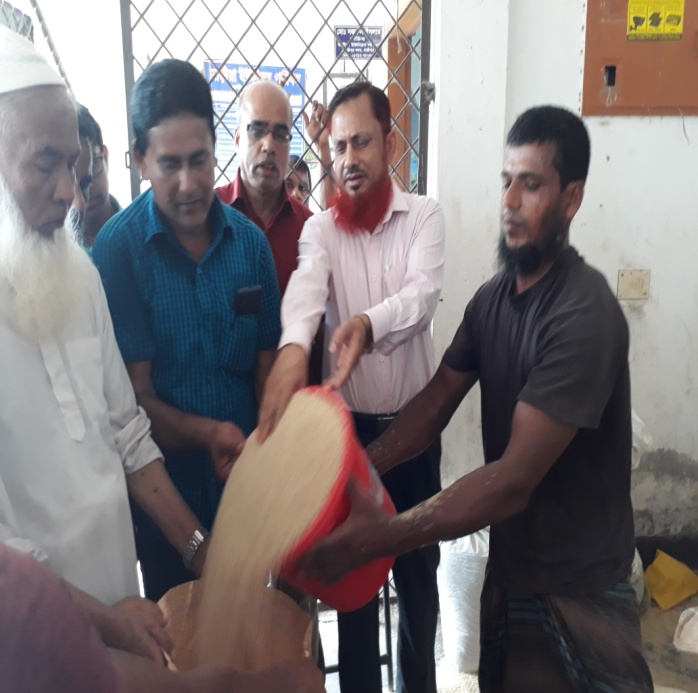 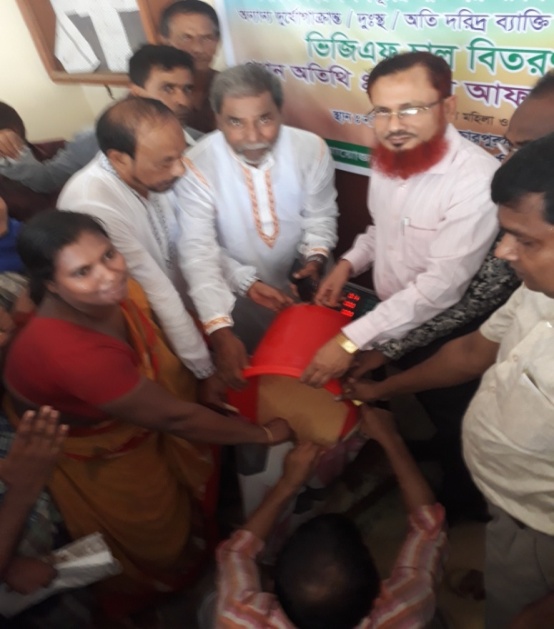 µwgK bsev‡RU eivÏjU bscÖK…Z e¨qµqK…Z ïKbv Lvev‡ii cwigvY(10 AvB‡U‡gi c¨v‡KU)AMÖMwZ (%)1.15,00,00,000/-1g14,99,99,363/-1,00,739 wU c¨v‡KU100%2.25,00,00,000/-1g2q3q24,99,99,733/8057,714 wU c¨v‡KU57,714 wU c¨v‡KU57,714 wU c¨v‡KU100%3.3,75,00,000/-1g2q3q3,74,97,532/328, 656 wU c¨v‡KU8, 656 wU c¨v‡KU8, 656 wU c¨v‡KU100%me©‡gvU =43,75,00,000/-43,74,96,629/122,99,849 wU c¨v‡KU100%µwgK bs†Rjvi bvgïKbv I Ab¨vb¨ Lvevi eiv‡Ïi cwigvY (c¨v‡KU)1.PÆMÖvg40002.iv½vgvwU10003.ev›`ievb25004.LvMovQwo25005.‡gŠjfxevRvi90006.wm‡jU50007.jvjgwbinvU120008.K·evRvi	60009.Rvgvjczi1000010.KzwoMÖvg1800011.e¸ov	1600012.wmivRMÄ	900013.MvBevÜv1700014.bxjdvgvix	1300015.‡dbx1,00016.Kzwgjøv1,00017.XvKv50018.mzbvgMÄ715219.w`bvRczi1200020.VvKziMvuI700021.cuÂMo900022.bIMvu600023.gvwbKMÄ	300024.‡bÎ‡Kvbv	212025.wK‡kviMÄ211926.Pvu`czi100027.‡MvcvjMÄ100028.PzqvWv½v500029.ivRkvnx500030.bv‡Uvi500031.PvucvBbeveMÄ500032.cvebv700033.isczi700034.RqczinvU	400035.h‡kvi400036.wSbvB`n400037.‡g‡niczi400038.Kzwóqv400039.nweMÄ200040.cUzqvLvjx	2000me©‡gvU=	2,35,891µwgK bsA_© eQiev‡RU eivÏ(UvKvq)jU bscÖK…Z e¨qµqK…Z K¤^‡ji cwigvYAMÖMwZ (%)1.2017-201850,00,00,000/-1g2q3q 4_©5g49,49,98,301/-1,60,453wcm61,237 wcm1,59,935 wcm1,60,975 wcm1,60,194 wcm100%2.2017-20187,50,00,000/-1g3q5g	4,49,98,973/-24,311 wcm24,232 wcm24,271 wcm60%me©‡gvU =me©‡gvU =57,50,00,000/-53,99,97,274/-8,75,608 wcm80%µ. bs†Rjvi bvgAwa`ßi KZ©„K mvaviY eiv‡Ïi cwigvYAwa`ßi KZ©„K we†kl eiv‡Ïi cwigvYAwa`ßi n†Z †gvU eiv‡Ïi cwigvYcÖavb gš¿xi Kvh©vjq n‡Z K¤^j eiv‡Ïi cwigvYAwa`ßi I cÖavb gš¿xi Kvh©vjqmn †gvU eiv‡Ïi cwigvYcÖavbgš¿xi Kvh©vjq n†Z kvwo eiv‡Ïi cwigvYcÖavbgš¿xi Kvh©vjq n†Z jzw½ eiv‡Ïi cwigvY1234567891XvKv10873159002677321775	48548002dwi`czi1136368001816328275	46438003MvRxczi5055260076551397521630004†MvcvjMÄ842375001592323400	39323005Rvgvjczi1900171002610126600527014754906wK†kviMÄ148676550214174060062017007gv`vixczi68496500133492080034149008gvwbKMÄ44118500129112177534686009gqgbwmsn3444299004434254950992920010gzwÝMÄ697965001347922750362290011bvivqYMÄ857521001067514625253000012biwms`x881723001111725025361420013†bÎ†Kvbv1464079502259031850544400014ivRevox760571501475514625293800015kwiqZczi1083086001943023075425050016†kiczi1025372001745319600370530017Uv½vBj1791875002541840950663680018ivRkvnx13538153502888832625615130019wmivRMÄ17425800025425333755880050050020cvebv13281145002778131125589060021PvucvBbeveMÄ8084141502223418375406090022bv†Uvi	11474168002827422500507740023bIMvu95781510024678382506292850050024RqczinvU5111140001911113875329860025e¸ov119511485026801450007180150050026isczi187141680035514300006551450050027VvKziMvuI71771475021927210004292750050028cÂMo54351455019985172503723550050029bxjdvgvix119371520027137240005113750050030jvjgwbinvU82961580024096176254172150050031KzuwoMÖvg220551520037255285006575550050032MvBevÜv182451540033645322506589550050033w`bvRczi216701420035870420007787050050034Lzjbv1092042501517023075382450035gv¸iv71042400950412025215290036†g†niczi1639730089396500154390037bovBj24262000442613650180760038mvZÿxiv1493430001793426000439340039h†kvi16245135002974532825625700040ev†MinvU1083832001403825350393880041PzqvWv½v526375001276313650264130042wSbvB`n737081501552023725392450043Kzwóqv11888650983822750325880044PÆMÖvg1199734001539767275826720045Kzwgjøv32287640038687633751020620046K·evRvi125815600181811500001681810047Pvu`czi19038112003023831200614380048†bvqvLvjx606461001216432500446640049†dbx62552200845515600240550050j²xczi64912200869120150288410051eªvþYevoxqv1363520001563534125497600052LvMovQwo39635000896314350233130053iv½vgvwU42005600980018200	280000054ev›`ievb35725000857212250208220055wm†jU1416072002136038500	598600056mzbvgMÄ	115776500	1807732200502770057nweMÄ88812100 1098129050400310058†gŠjfxevRvi829867001499825200401980059ewikvj	2064830002364830550541980060ei¸bv36313400703114950219810061†fvjv90192250	1126923725349940062cUzqvLvjx778460001378425675394590063wc‡ivRcyi846124001086117875287360064SvjKvwV465925007159110501820900me©†gvU =me©†gvU =70000051200012120001799750301175059755990µwgK bsev‡RU eivÏjU bscÖK…Z e¨qµqK…Z †XDwU‡bi cwigvYµqK…Z †XDwU‡bi cwigvYAMÖMwZ (%)µwgK bsev‡RU eivÏjU bscÖK…Z e¨q(‡g. Ub)(evwÛj)AMÖMwZ (%)1.70,00,00,000/-1g2q3q 4_©5g13,99,75,000/-13,99,95,700/-13,99,55,250/-13,99,00,000/-13,99,39,800/-1,0189539551,0001,00116,415 evwÛj 02 wcm15,367 evwÛj 01 wcm15,399 evwÛj 01 wcm16,125 evwÛj 00 wcm16,141 evwÛj 01 wcm100%2.10,50,00,000/-	1g2q3q 4_©5g2,09,00,000/-2,08,59,800/-2,09,56,650/-2,09,85,000/-2,09,70,000/-152142143150150	2,451 evwÛj 00 wcm2,289 evwÛj 06 wcm2,305 evwÛj 07 wcm2,418 evwÛj 06 wcm2,418 evwÛj 06 wcm100%me©‡gvU =80,50,00,000/-80,44,37,200/-5,66491,331 evwÛj 06 wcm100%µwgKbs†Rjvi bvgmvaviY eiv‡Ïi cwigvY (evwÛj)we‡kl eiv‡Ïi cwigvY (evwÛj)†gvU eiv‡Ïi cwigvY (evwÛj)cÖwZ evwÛj †XDwU‡bi mv‡_ 3,000/- UvKv wnmv‡e †gvU UvKvi cwigvY01.XvKv53740577173100002.dwi`czi	8970897269100003.MvRxczi395100495148500004.‡MvcvjMÄ57402576172800005.Rvgvjczi15445002044613200006.wK‡kviMÄ101301013303900007.gv`vixczi5670567170100008.gvwbKMÄ4000 400120000009.gzwÝMÄ5760576172800010.gqgbwmsn200002000600000011.bvivqYMÄ6030603180900012.biwms`x6060606181800013.‡bÎ‡Kvbv9530953285900014.ivRevox6050605181500015.kixqZczi7970797239100016.‡kiczi7540754226200017.UvsMvBj127801278383400018.e¸ov7675001267380100019.RqczinvU300030090000020.ivRkvnx874 0874262200021.bIMvu5040504151200022.bv‡Uvi	6879001587476100023.PvucvBbeveMÄ479200679203700024.cvebv9100910273000025.wmivRMÄ15755002075622500026.w`bvRczi12506001850555000027.VvKziMvuI4310431129300028.cÂMo323300623186900029.isczi	131410002314694200030.jvjgwbinvU99712002197659100031.bxjdvgvix8330833249900032.KzwoMÖvg191210002912873600033.MvBevÜv150910002509752700034.ev›`ievb350300650195000035.we-evoxqv9282301158347400036.Pvu`czi15135322045613500037.PUÖMÖvg	713100813243900038.Kzwgjøv199201992597600039.K·evRvi90911002009602700040.†dbx4280428128400041.LvMovQwo300030090000042.j²xczi	6000600180000043.†bvqvLvjx3430343102900044.iv½vgvwU35012001550465000045.wm‡jU9490949284700046.nweMÄ	6060606181800047.‡gŠjfxevRvi59120302621786300048.mzbvgMÄ	9610961288300049.Lzjbv6970697209100050.Kzwóqv300500800240000051.gv¸iv47910001479443700052.‡g‡niczi300030090000053.h‡kvi118301183354900054.wSbvB`n5025001002300600055.bovBj	300300600180000056.mvZ¶xiv10042001204361200057.ev‡MinvU7253001025307500058.PzqvWvsMv3590359107700059.ei¸bv300030090000060.ewikvj145201452435600061.‡fvjv726204930279000062.SvjKvwV	318031895400063.cUzqvLvjx4950495148500064.wc‡ivRczi5631006631989000†gvU=500001643866,43819,93,14,000µwgK bsev†RU eivÏjUbs/msL¨vcÖK…Z e¨qµqK…Z Zvuezi cwigvYAMÖMwZi nvi (%)1.60,00,00,000/-1g19,99,25,100/-2,482 wU 100%1.60,00,00,000/-2q19,99,62,000/-2,484 wU	100%1.60,00,00,000/-3q 19,99,25,100/-2,482 wU	100%me©‡gvU =60,00,00,000/-59,98,12,200/-7,448 wU100%µwgK bsM„nxZ Kvh©µg†h wel‡q UvKv Rgv †`qv n‡q‡QRgvK…Z †KvW b¤^i†gvU UvKvi cwigvY1.ïKbv I Ab¨vb¨ Lvevi µqwmwWDj weµq eve`1-4932-0000-23669,28,000/-(bq jÿ AvUvk nvRvi) UvKv gvÎ2.K¤^j µqwmwWDj weµq eve`1-4932-0000-23669,28,000/-(bq jÿ AvUvk nvRvi) UvKv gvÎ3.†XDwUb µqwmwWDj weµq eve`1-4932-0000-23669,28,000/-(bq jÿ AvUvk nvRvi) UvKv gvÎ4.Zvuez µqwmwWDj weµq eve`1-4932-0000-23669,28,000/-(bq jÿ AvUvk nvRvi) UvKv gvÎµwgK bs†Rjvi bvgwRAvi K¨vk I wRAvi Pvj eiv‡Ïi weeiYwRAvi K¨vk I wRAvi Pvj eiv‡Ïi weeiYµwgK bs†Rjvi bvgwR Avi Pvj (‡g.Ub)wR Avi K¨vk (UvKv)01XvKv1691.000230000002MvRxcyi920.000135000003gqgbwmsn1000.000215000004dwi`cyi1202.000230600005wK‡kviMÄ1250.000230000006‡bÎ‡Kvbv1203.000340000007UvsMvBj1200.000210000008biwms`x771.000105550009gvwbKMÄ1500.000325000010gywÝMÄ1000.000185000011bvivqYMÄ725.00035000012‡MvcvjMÄ1150.000145000013Rvgvjcyi3600.000715000014kixqZcyi1612.000408000015ivRevox1425.000290000016‡kicyi950.000175000017gv`vixcyi1050.000301250018PÆM«vg1500.000298300019K·evRvi1500.000537600020ivsMvgvwU1403.000339880021LvMovQwo1100.000159000022Kywgjøv1686.000171000023eÖv²Yevwoqv780.000115500024Pvu`cyi2053160000025‡bvqvLvjx1452.000160000026‡dbx1452.000125200027j²xczi700.00071000028ev›`ievb1100.000197300029ivRkvnx1100.000190000030bIMvu2359.000463450031cvebv1204.000130000032wmivRMÄ2450.000635000033e¸ov1902.000300000034bv‡Uvi1150.000235000035PvucvBbeveMÄ800.00066000036RqczinvU804.00075000037isczi2100.000590000038w`bvRczi3295.0001055650039KzwoMÖvg3550.0001080000040VvKziMvuI1400.000225000041cÂMo1303.000270000042bxjdvgvix	1800.00450000043MvBevÜv3400.000920000044jvjgwbinvU2052.000485000045Lzjbv850.00094000046ev‡MinvU803.00044750047h‡kvi1064.00095000048Kzwóqv932.00092300049mvZ¶xiv1130.00074650050wSbvB`n11700.00069500051gv¸iv837.00071800052bovBj980.00074150053‡g‡niczi720.00050000054PzqvWvsMv720.00070700055ewikvj1100.000146650056cUzqvLvjx1100.00080000057wc‡ivRczi952.00078450058‡fvjv1280.00045000059ei¸bv853.000131000060SvjKvwV	815.00074000061wm‡jU2102.000356400062nweMÄ1002.000180000063mzbvgMÄ1600.000427300064‡gŠjfxevRvi2600.0005700000me©‡gvU =me©‡gvU =90332.000165599300µwgK bs†Rjvi bvgeivÏK…Z UvKvi cwigvY01XvKv8,00,000/-02bvivqYMÄ12,00,000/-‡gvU20,00,000/-µt bs‡Rjvi bvgRwgi cwigvY (GKi)f‚wg Dbœqb Ki eiv‡Ïi cwigvY (UvKv)01.MvRxczi30.520	1,02,540/-02.gqgbwmsn63.981	6,000/-03.bvivqYMÄ53.8396,07,747/-04.ivRevox639.0952,63,950/-05.dwi`czi42.82070,290/-06.‡kiczi363.6330,49,625/-07.PÆMÖvg117.651,85,760/-08.K·evRvi19.82019820/-09.Kzwgjøv71.2242,24,816/-10.Pvu`czi	5.68719,225/-11.‡bvqvLvjx60.3209,906/-12.cvebv458.99635,737/-13.e¸ov1315.61257,33,428/-14.isczi1029.478,29,010/-15.w`bvRczi233.01	4,24,218/-16.MvBevÜv371.65074330/-17.jvjgwbinvU1297.282,35,166/-18.bxjdvgvix3429.1486,56,684/-19.h‡kvi3902.011,21,44,931/-20.wSbvB`n1050.0006,02,171/-21.‡g‡niczi948.6904,978/-22.mvZ¶xiv43.49035,535/-23.bovBj20.97021,436/-24.PzqvWvsMv528.3859,234/-25.ewikvj8.44039,000/-26.ei¸bv.064 39,000/-27.cÂMo2202.3801,73,238/-†gvU=†gvU=†gvU=2,86,19,755/-e¨vP bscÖwk¶‡Yi mgqwWAviAviIwcAvBI	‡gvU cÖwk¶Yv_©x9g01/03/2018 n‡Z 05/05/201802 Rb21 Rb23 Rb10g19/07/2018 n‡Z 26/09/2018--23 Rb23 Rb11Zg19/07/2018 n‡Z 26/09/2018--24 Rb24 Rb02 Rb68 Rb70 Rbe¨vP bscÖwk¶‡Yi mgq‡gvU cÖwk¶Yv_©x109/08/201820 Rb213/08/201820 Rb‡gvU=40 Rbe¨vP bscÖwk¶‡Yi mgq‡gvU cÖwk¶Yv_©x110/08/2018 †_‡K 12/08/201820 Rb230/08/2018 †_‡K 01/09/201820 Rb‡gvU=40 Rbe¨vP bscÖwk¶‡Yi mgq‡gvU cÖwk¶bv_©x0123-07-2018 n‡Z 24-07-201820 Rb0205-08-2018 n‡Z 06-08-201820 Rb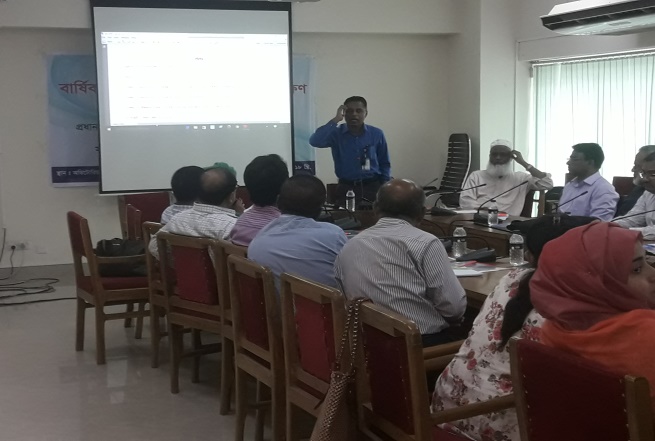 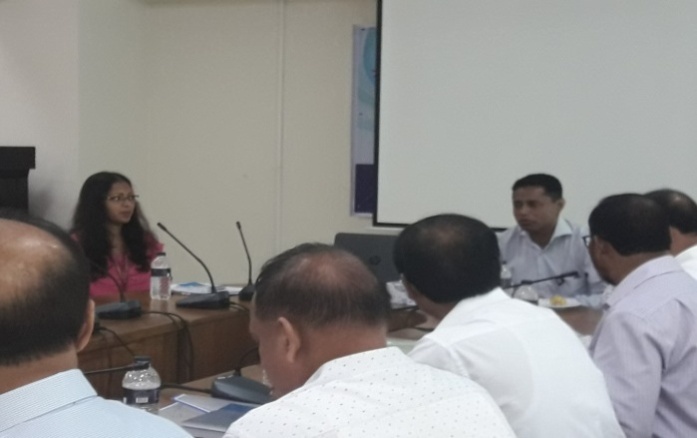 Sl. NoName of TrainingDateParticipant01.2nd Refresher Training04 July 201849 Persons02.4th Foundation Training5-9 July 2018	25 Persons03.Advanced and ToT Training12-16 July 201820 PersonsA_© eQi‡mZz/ Kvjfv‡U©i msL¨v"GwWwc/ AviGwWwc eivÏ (j¶ UvKv)""gš¿Yvjq n‡Z Aegz³ (j¶ UvKv)""e¨wqZ A_© (j¶ UvKv)"AMÖMwZ2015-2016480456,935.0856,935.08 56,757.6799%2016-20175646165,082.00 165,082.00163,746.6699.19%2017-2018233375,000.0075,000.00 61,350.085.11%2018-201962,300.00 15,575.00796.465.11%‡gvU12783284,317.08237,592.08221,300.7993.14µwgK bs†RjvDc‡Rjv‡mZzi msL¨vcÖv°wjZ A_©(j¶ UvKv)1ei¸bvZvjZjx397.192ei¸bvAvgZjx387.823ei¸bvevgbv129.144ei¸bv‡eZvMx132.405ei¸bvcv_iNvUv264.796ei¸bvei¸bv m`i5130.067ewikvjAv‰MjSov6127.998ewikvjevezMÄ397.199ewikvjev‡KiMÄ7167.1610ewikvjevbvixcvov132.4011ewikvj‡MŠib`x9212.7212ewikvjwnRjv7129.6813ewikvj‡g‡nw›`MÄ4129.5914ewikvjg‚jv`x365.5315ewikvjewikvj m`i6162.1316ewikvjDwRiczi132.4017‡fvjv‡evinvbDwÏb264.7918‡fvjvPid¨vkb5161.9819‡fvjv‡`ŠjZLvb5161.9820‡fvjvjvj‡gvnb10252.0321‡fvjvgbcziv264.7922‡fvjv‡fvjv m`i15419.2923‡fvjvZRzgyÏxb5142.0324SvjKvwVKvVvwjqv493.8025SvjKvwVbjwQwU10161.0026SvjKvwVivRvczi362.2427SvjKvwVSvjKvwV m`i7157.7228cUzqvLvjxevDdj9189.9029cUzqvLvjx`kwgbv264.7930cUzqvLvjx`zgKx132.4031cUzqvLvjxMjvwPcv5161.9832cUzqvLvjxKjvcvov397.1933cUzqvLvjxwgR©vMÄ4129.5934cUzqvLvjxcUzqvLvjx m`i132.4035cUzqvLvjxiv½vevjx264.7936wc‡ivRczifvÛvwiqv5155.3337wc‡ivRcziKvDLvjx4120.2238wc‡ivRczigVevwoqv11225.3239wc‡ivRczibvwRiczi264.7940wc‡ivRczi‡bQvivev`397.1941wc‡ivRcziwc‡ivRczi m`i484.5442wc‡ivRcziB‡›`viKvbx4107.6043eÖvþYevwoqvAvLvDov5127.0444eÖvþYevwoqvAvïMÄ14298.9145eÖvþYevwoqvevÂvivgczi6158.8146eÖvþYevwoqvKmev6128.6247eÖvþYevwoqvbexbMi10317.3148eÖvþYevwoqvbvwmibMi7161.6949eÖvþYevwoqveÖvþYevwoqv m`i13281.3050eÖvþYevwoqvmivBj8199.3351eÖvþYevwoqvweRqbMi592.9752ev›`ievbAvjxK`g132.4053ev›`ievbev›`ievb m`i132.4054ev›`ievbjvgv132.4055ev›`ievbbvB¶¨sQwo132.4056ev›`ievb‡ivqvsQwo132.4057ev›`ievbiægv132.4058ev›`ievb_vbwP132.4059Pvu`czidwi`MÄ23485.3160Pvu`czinvBgPi6161.1361Pvu`czinvRxMÄ19472.0562Pvu`cziKPzqv9219.2163Pvu`czigZje `w¶Y44971.2864Pvu`czigZje DËi721620.9865Pvu`cziPvu`czi m`i10263.2066Pvu`czikvnivw¯Í5161.9867PÆMÖvgAv‡bvqviv252.1468PÆMÖvgevukLvjx7161.4269PÆMÖvg‡evqvjLvjx5127.3070PÆMÖvgP›`bvBk362.8171PÆMÖvgdwUKQwo9257.9472PÆMÖvgnvUnvRvix15323.2473PÆMÖvg‡jvnvMov5161.9874PÆMÖvggximivB10228.2675PÆMÖvgcwUqv9205.8376PÆMÖvgiv½ywbqv8195.9377PÆMÖvgivDRvb14410.8078PÆMÖvgmb&Øxc9225.2479PÆMÖvgmvZKvwbqv6161.1380PÆMÖvgmxZvKzÛ6137.0581Kzwgjøveiæov11225.5782KzwgjøveÖvþcvov5123.6783KzwgjøvezwoPs5101.9884KzwgjøvPvw›`bv6161.3485Kzwgjøv‡PŠÏMÖvg9259.0486Kzwgjøvm`i `w¶Y11193.2187Kzwgjøv`vD`Kvw›`5140.8488Kzwgjøv‡`weØvi5129.3889Kzwgjøv‡nvgbv497.2790KzwgjøvjvKmvg355.6191Kzwgjøv‡gNbv121.3692Kzwgjøvg‡bvniMÄ241.1893Kzwgjøvgziv`bMi11353.1194Kzwgjøvbv½j‡KvU8195.3895KzwgjøvAv`k© m`i7161.0596KzwgjøvwZZvm364.1397K·evRviPKwiqv5127.4598K·evRviKzZzew`qv695.9499K·evRvig‡nlLvjx494.64100K·evRvi‡cKzqv132.40101K·evRviivgz387.82102K·evRviK·evRvi m`i365.37103K·evRvi‡UKbvd6159.73104K·evRviDwLqv8211.57105‡dbxQvMjbvBqv261.54106‡dbx`vMbf‚Tv596.16107‡dbxdzjMvRx460.27108‡dbxciïivg232.97109‡dbx‡dbx m`i12223.55110‡dbx‡mvbvMvRx10132.33111LvMovQwow`Nxbvjv132.40112LvMovQwoLvMovQwo m`i232.39113LvMovQwoj¶xQwo132.40114LvMovQwognvjQwo132.40115LvMovQwogvwbKQwo132.40116LvMovQwogvwUiv½v132.40117LvMovQwocvbQwo132.40118LvMovQwoivgMo132.40119j¶xcziKgjbMi5136.03120j¶xczij¶xczi m`i12334.84121j¶xcziivqczi7163.53122j¶xcziivgMÄ7159.79123j¶xcziivgMwZ488.94124‡bvqvLvjx‡eMgMÄ8225.83125‡bvqvLvjxPvUwLj497.77126‡bvqvLvjx‡Kv¤úvbxMÄ8162.54127‡bvqvLvjxnvwZqv7204.71128‡bvqvLvjxKweinvU5161.98129‡bvqvLvjx‡bvqvLvjx m`i397.19130‡bvqvLvjx‡mbevM8136.55131‡bvqvLvjxmzeY©Pi264.79132‡bvqvLvjx‡mvbvBgzox7192.06133iv½vgvwUevNvBQwo246.90134iv½vgvwUeiKj132.40135iv½vgvwUKvDLvjx132.40136iv½vgvwUwejvBQwo132.40137iv½vgvwUKvßvB132.40138iv½vgvwURzivQwo132.40139iv½vgvwUjsM`z132.40140iv½vgvwUbvwbqviPi132.40141iv½vgvwUivR¯’jx132.40142iv½vgvwUiv½vgvwU m`i132.40143XvKv‡`vnvi4129.59144XvKvavgivB7193.24145XvKv‡KivbxMÄ5161.98146XvKvbeveMÄ7192.24148XvKv†ZRMvuI Dbœqb mv‡K©j9258.04149dwi`cziAvjdvWvsMv264.79150dwi`czifvsMv16486.15151dwi`czi‡evqvjgvix4129.59152dwi`cziPif`Övmb264.79153dwi`czidwi`czi m`i7226.77154dwi`czigazLvjx4129.59155dwi`czibMiKv›`v397.19156dwi`czim`iczi491.62157dwi`czimvj_v132.40158MvRxcziKvwjqv‰Ki10251.49159MvRxcziKvjxMÄ8156.77160MvRxcziKvcvwmqv8161.29161MvRxcziMvRxczi m`i468.80162MvRxczikÖxczi6158.79163‡MvcvjMÄKvwkqvbx7163.62164‡MvcvjMÄ‡KvUvjxcvov15354.34165‡MvcvjMÄgzKmz`czi363.66166‡MvcvjMÄ‡MvcvjMÄ m`i12322.10167‡MvcvjMÄUzw½cvov8226.74168wK‡kviMÄAóMÖvg264.79169wK‡kviMÄevwRZczi6101.27170wK‡kviMÄ‰fie4129.59171wK‡kviMÄ‡nv‡mbczi464.77172wK‡kviMÄBUbv397.19173wK‡kviMÄKwigMÄ597.26174wK‡kviMÄKwUqvw`590.42175wK‡kviMÄKzwiqviPi497.63176wK‡kviMÄwgVvgBb264.79177wK‡kviMÄwbKjx261.54178wK‡kviMÄcvKzw›`qv372.18179wK‡kviMÄwK‡kviMÄ m`i9169.69180wK‡kviMÄZvovBj365.23181gv`vixcziKvjwKwb9260.02182gv`vixcziiv‰Ri397.19183gv`vixczigv`vixczi m`i4126.33184gv`vixcziwkePi9	259.14185gvwbKMÄ‡`ŠjZczi397.19186gvwbKMÄwNIi495.05187gvwbKMÄnwiivgczi7220.13188gvwbKMÄgvwbKMÄ m`i4129.59189gvwbKMÄmvUzwiqv8218.22190gvwbKMÄwkevjq264.79191gvwbKMÄwmsMvBi5127.30192gzÝxMÄMRvwiqv397.19193gzÝxMÄ‡jŠnRs264.79194gzÝxMÄgzÝxMÄ m`i4129.59195gzÝxMÄwmivRw`Lvb5146.34196gzÝxMÄkÖxbMi393.94197gzÝxMÄUzswMevox496.98198biwms`x‡ejve381.55199biwms`xg‡bvni`x6112.74200biwms`xcjvk11193.57201biwms`xivqczi11258.37202biwms`xbiwms`x m`i9259.91203biwms`xwkeczi8161.56204bvivqYMÄAvovBnvRvi397.19205bvivqYMÄe›`i397.19206bvivqYMÄiæcMÄ15258.99207bvivqYMÄbvivqYMÄ m`i11267.86208bvivqYMÄ‡mvbviMvuI9194.04209ivRevoxevwjqvKvw›`264.79210ivRevox‡Mvqvj›`4129.59211ivRevoxcvskv264.79212ivRevoxivRevox m`i7194.31213ivRevoxKvjzLvjx132.40214kixqZcziWvgzW¨v264.79215kixqZczi‡MvmvBinvU258.14216kixqZcziRvwRiv6165.44217kixqZczibwoqv8225.37218kixqZczikixqZczi m`i7157.18219kixqZczi‡f`iMÄ5136.17220Uv½vBjevmvBj264.79221Uv½vBjf‚Tvczi264.79222Uv½vBj‡`j`zqvi397.19223Uv½vBjabevox5130.70224Uv½vBjNvUvBj5161.98225Uv½vBj‡Mvcvjczi397.19226Uv½vBjKvwjnvwZ6194.38227Uv½vBjgazczi5128.45228Uv½vBjwgR©vczi4129.59229Uv½vBjbvMiczi7193.24230Uv½vBjmwLczi397.19231Uv½vBjUv½vBj m`i5161.98232ev‡MinvUwPZjgvix15328.52233ev‡MinvUdwKinvU397.19234ev‡MinvUKPzqv696.03235ev‡MinvU‡gvjøvnvU258.14236ev‡MinvU‡gvsjv598.74237ev‡MinvU‡gv‡ijMÄ696.47238ev‡MinvUivgcvj5161.98239ev‡MinvUev‡MinvU m`i7195.26240ev‡MinvUkiY‡Lvjv232.97241PzqvWv½vAvjgWv½v7161.12242PzqvWv½v`vgzoû`v464.77243PzqvWv½vRxebbMi132.40244PzqvWv½vPzqvWv½v m`i264.79245h‡kviAfqbMi457.73246h‡kvievNvicvov464.77247h‡kvi‡PŠMvQv364.73248h‡kvi‡Kkeczi12256.72249h‡kvigwbivgczi13190.97250h‡kvih‡kvi m`i16284.79251h‡kvikvk©v6127.47252h‡kviwSKiMvQv264.79253wSbvB`nnwiYvKzÛ5129.60254wSbvB`nwSbvB`n m`i7105.21255wSbvB`nKvwjMÄ454.20256wSbvB`n‡KvUPuv`cyi132.40257wSbvB`ng‡nkcyi495.68258wSbvB`n‰kjKzcv5108.68259LyjbvewUqvNvUv264.79260Lyjbv`v‡Kvc397.19261Lyjbvw`Nwjqv132.40262LyjbvWzgwiqv4129.59263LyjbvdzjZjv229.01264LyjbvKqiv264.79265LyjbvcvBKMvQv4110.42266Lyjbviæcmv132.40267Lyjbv‡ZiLv`v264.79268Kzwóqv‡`ŠjZcyi597.84269Kzwóqv‡LvKmv363.66270KzwóqvKzgviLvjx363.66271KzwóqvKzwóqv m`i12268.46272KzwóqvWgicyi592.37273Kzwóqv‡fovgviv365.53274gv¸iv‡gvnv¤§`cyi397.19275gv¸ivgv¸iv m`i4116.29276gv¸ivkvwjLv264.79277gv¸ivkÖxcyi264.79278‡g‡nicyiMvsbxx358.86289‡g‡nicyi‡g‡nicyi m`i456.45280‡g‡nicyigywRebMi226.47281bovBjKvwjqv397.19282bovBj‡jvnvMov496.98283bovBjbovBj m`i5129.38284mvZÿxivAvkvïwb264.79285mvZÿxiv‡`envUv132.40286mvZÿxivKvwjMÄ264.79287mvZÿxivKjv‡ivqv595.75288mvZÿxivmvZÿxiv m`i397.19289mvZÿxivk¨vgbMi10323.96290mvZÿxivZvjv258.14291gqgbwmsn‡avevDov132.40292gqgbwmsndzjevwoqv5161.98293gqgbwmsndzjcyi264.79294gqgbwmsnMdiMvuI7226.77295gqgbwmsn‡MŠixcyi6127.38296gqgbwmsnnvjyqvNvU264.79297gqgbwmsnCk^iMÄ9223.89298gqgbwmsngy³vMvQv6161.92299gqgbwmsngqgbwmsn m`i10256.90300gqgbwmsnbv›`vBj8157.31301gqgbwmsnwÎkvj8160.52302gqgbwmsnfvjyKv5161.98303gqgbwmsnZvivKv›`v264.79304‡kicyiwSbvBMvZx264.79305‡kicyibKjv397.19306‡kicyibvwjZvevox4129.59307‡kicyi‡kicyi m`i6159.17308‡kicyikÖxe`©x397.19309RvgvjcyieKkxMÄ397.19310Rvgvjcyi‡`&IqvbMÄ5129.27311RvgvjcyiBmjvgcyi5161.98312Rvgvjcyigv`viMÄ264.79313Rvgvjcyi‡gjv›`n5129.27314RvgvjcyiRvgvjcyi m`i10290.98315Rvgvjcyimwilvevox5128.96316‡bÎ‡KvbvAvUcvov362.24317‡bÎ‡KvbvevinvÆv596.32318‡bÎ‡Kvbv`yM©vcyi264.79319‡bÎ‡KvbvKjgvKv›`v496.05320‡bÎ‡Kvbv‡K›`yqv6163.10321‡bÎ‡KvbvLvwjqvRyix264.79322‡bÎ‡Kvbvg`b592.77323‡bÎ‡Kvbv‡gvnbMÄ264.79324‡bÎ‡Kvbv‡bÎ‡Kvbv m`i5161.98325‡bÎ‡Kvbvc~e©ajv7191.83326e¸ovAv`g`xwN132.40327e¸ove¸ov m`i7161.37328e¸ovaybU264.79329e¸ov`ycPvuwPqv563.80330e¸ovMveZjx389.48331e¸ovKvnvjy229.01332e¸ovb›`xMÖvg563.80333e¸ovmvwiqvKvw›`5161.98334e¸ovkvnvRvbcyi456.45335e¸ov‡kicyi264.79336e¸ovwkeMÄ694.89337e¸ov‡mvbvZjv5102.39338RqcyinvUAv‡°jcyi264.79339RqcyinvURqcyinvU m`i493.80340RqcyinvUKvjvB463.26341RqcyinvU‡ÿZjvj231.26342RqcyinvUcvuPwewe132.40343bIMvuAvÎvB496.05344bIMvue`jMvwQ365.91345bIMvuavgyinvU363.66346bIMvugv›`v8259.17347bIMvugnv‡`ecyi261.54348bIMvubvIMvu m`i7161.97349bIMvuwbqvgZcyi264.79350bIMvucZœxZjv4129.59351bIMvu‡cvikv264.79352bIMvuivbxbMi264.79353bIMvumvcvnvi231.26354bv‡UvievMvwZcvov364.08355bv‡UvieovBMÖvg364.08356bv‡Uvi¸iæ`vmcyi132.40357bv‡Uvijvjcyi496.47358bv‡Uvibv‡Uvi m`i10292.68359bv‡UvibjWv½v5161.98360bv‡Uviwmsov7226.77361PvucvBbeveMÄ‡fvjvnvU132.40362PvucvBbeveMÄ‡Mvg¯’vcyi132.40363PvucvBbeveMÄbv‡Pvj132.40364PvucvBbeveMÄPvucvBbeveMÄ m`i9225.23365PvucvBbeveMÄwkeMÄ5129.52366cvebvAvUNwiqv397.19367cvebv‡eov397.19368cvebvPvU‡gvni132.40369cvebvdwi`cyi132.40370cvebvCk¦i`x696.53371cvebvcvebv m`i4113.94372cvebvmvuw_qv397.19373cvebvmyRvbMi397.19374cvebvfv½yov231.26375cvebvevNv575.22376ivRkvnxevMgviv5155.33377ivRkvnxPvUNvU362.38378ivRkvnx`~Mv©cyi494.78379ivRkvnx‡Mv`vMvox498.30380ivRkvnx‡gvnbcyi364.73381ivRkvnxcev495.21382ivRkvnxcywUqv264.89383ivRkvnxZv‡bvi363.66384wmivRMÄ‡ejKzwP264.79385wmivRMÄ‡PŠnvjx397.19386wmivRMÄKvgviL›`397.19387wmivRMÄKvwRcyi7226.77388wmivRMÄivqMÄ363.66389wmivRMÄwmivRMÄ m`i264.79390wmivRMÄkvnRv`cyi5161.98392wmivRMÄZvivk132.40393wmivRMÄDjøvcvov4129.59394w`bvRcyiweivgcyi132.40395w`bvRcyiexiMÄ132.40396w`bvRcyiweij4129.59397w`bvRcyi‡evPvMÄ264.79398w`bvRcyiwPwiie›`i4129.59399w`bvRcyiw`bvRcyi m`i5161.98400w`bvRcyidzjevox264.79401w`bvRcyi‡NvovNvU132.40402w`bvRcyinvwKgcyi232.50403w`bvRcyiKvnv‡ivj132.40404w`bvRcyiLvbmvgv397.19405w`bvRcyibeveMÄ264.79406w`bvRcyicve©Zxcyi397.19407MvBevÜvdzjQwo350.27408MvBevÜv‡Mvwe›`MÄ397.19409MvBevÜvcjvkevox132.40410MvBevÜvMvBevÜv m`i5131.15411MvBevÜvmv`yjøvcyi364.90412MvBevÜvmvNvUv9233.13413MvBevÜvmy›`iMÄ5129.38414KzwoMÖvgwPjgvix264.79415KzwoMÖvgdzjevox132.40416KzwoMÖvgKzwoMÖvg m`i264.79417KzwoMÖvgbv‡Mk¦ix397.19418KzwoMÖvgivRvinvU264.79419KzwoMÖvgivwRecyi496.05420KzwoMÖvg‡iŠgvix397.19421KzwoMÖvgDwjcyi397.19422KzwoMÖvgfziæ½vgvix264.79423jvjgwbinvUAvw`Zgvix397.19424jvjgwbinvUnvwZevÜv7191.83425jvjgwbinvUKvwjMÄ264.79426jvjgwbinvUcvUMÖvg264.79427jvjgwbinvUjvjgwbinvU m`i397.19428bxjdvgvixwWgjv397.19429bxjdvgvix‡Wvgvi264.79430bxjdvgvixRjXvKv4122.94431bxjdvgvixwK‡kviMÄ4129.59432bxjdvgvixbxjdvgvix m`i8193.71433bxjdvgvix‰mq`cyi696.77434cÂMoAv‡Uvqvix132.40435cÂMo‡ev`v261.54436cÂMo‡`exMÄ397.19437cÂMocÂMo m`i264.79438cÂMo‡ZuZzwjqv132.40439iscyie`iMÄ397.19440iscyiMsMvPov5161.98441iscyiKvDwbqv494.64442iscyiwgVvcyKzi7161.00443iscyicxiMvQv4129.59444iscyicxiMÄ15322.93445iscyiiscyi m`i11258.67446iscyiZvivMÄ132.40447VvKziMvuIevwjqvWv½x362.65448VvKziMvuInwicyi132.40449VvKziMvuIcxiMÄ6128.02450VvKziMvuIivbxks‰Kj132.40451VvKziMvuIVvKziMvuI m`i7194.31452‡gŠjfxevRvieo‡jLv592.73453‡gŠjfxevRviKgjMÄ10263.44454‡gŠjfxevRviKzjvDov251.49455‡gŠjfxevRvi‡gŠjfxevRvi m`i5128.18456‡gŠjfxevRviivRbMi397.19457‡gŠjfxevRvikÖxgsMj14375.35458‡gŠjfxevRviRyox397.19459nweMÄAvR‡gixMÄ264.79460nweMÄevûej258.14461nweMÄevwbqvPs5161.98462nweMÄPzbviæNvU594.92463nweMÄjvLvB254.89464nweMÄgvaecyi5127.34465nweMÄbexMÄ4116.29466nweMÄnweMÄm`i492.80467mybvgMÄwek^¤¢icyi264.79468mybvgMÄQvZK6126.78469mybvgMÄ`wÿY mybvgMÄ4129.59470mybvgMÄw`ivB4129.59471mybvgMÄ‡`vqviv evRvi393.94472mybvgMÄRMbœv_cyi4129.59473mybvgMÄRvgvjcyi132.40474mybvgMÄkvvjøv397.19475mybvgMÄag©cvkv261.54476mybvgMÄmybvgMÄ m`i5130.43477mybvgMÄZv‡nicyi264.79478wm‡jUevjvMÄ696.47479wm‡jUweqvbxevRvi5128.73480wm‡jUwek^bv_264.79481wm‡jU‡Kv¤úvbxMÄ132.40482wm‡jU`wÿY myigv495.05483wm‡jU‡dÂzMÄ264.79484wm‡jU‡MvmvBb NvU397.19485wm‡jU‡MvjvcMÄ6129.88486wm‡jU‰RqšÍvcyi132.40487wm‡jURwKMÄ364.08488wm‡jUKvbvBNvU497.92489wm‡jUwm‡jU m`i5128.95490wm‡jUImgvbxbMi5130.20†gvU=233359,402.58cÖK‡íi bvg:evsjv‡`‡ki DcK‚jxq I N‚wY©SocÖeY GjvKvq eûg‚Lx N‚wY©So AvkÖq‡K›`Ö wbg©vY cÖKí (2qch©vq)cÖKí GjvKv	:03wUwefvM, 16wU †RjvGes 86 wU Dc‡Rjv‡Rjvmg‚ntPvu`czi, Kzwgjøv, †dbx, PÆMÖvg, K·evRvi, j²xczi, †bvqvLvjx, mvZ¶xiv, ev‡MinvU, Lzjbv, ewikvj, SvjKvwV, wc‡ivRczi, ei¸bv, cUzqvLvjx I †fvjv|D‡`¨vMx gš¿Yvjq	:`z‡h©vM e¨e¯’vcbv I ÎvY gš¿Yvjq|ev¯ÍevqbKvix ms¯’v	:`z‡h©vM e¨e¯’vcbv Awa`ßi (wWwWGg)|wWwcwc Abzhvqx †gvU eivÏ:53316.00j¶ UvKv|cÖK‡íi A_©vqb	:wRIwecÖK‡íi †gqv`Kvj	:RzjvB, 2016 n‡Z Rzb, 20192016-17 A_© eQ‡i e¨q:313.1473927 j¶ UvKv|2017-18 A_© eQ‡i e¨q	:10372.32j¶UvKv|2018-19 A_© eQ‡ii Rb¨ eivÏ:21000.00 j¶ UvKv|‡gvU AvkÖq‡K‡›`Öi msL¨v220wUe-GPc×wZ‡Z `icÎ Avnevb Kiv n‡q‡Q220wUNOAcÖ`vb Kiv n‡q‡Q211wUPzw³ ¯^v¶wiZ n‡q‡Q	200wUKvR ïiæ n‡q‡Q164wUKv‡Ri weeiY, †gqv`Kvj I †gvU eivÏ(jÿ UvKvq)2017-2018 mv‡ji eivÏ (jÿ UvKvq)gš¿Yvjq n‡Z QvoK…Z UvKvi cwigvY (jÿ UvKvq)PjwZ A_© eQ‡ii jÿ¨gvÎvPjwZ A_© eQ‡ii jÿ¨gvÎvPjwZ A_© eQ‡i µgcywÄfzZ e¨q jÿ UvKvqPjwZ A_© eQ‡i µgcywÄfzZ e¨q jÿ UvKvqPjwZ A_© eQ‡i µgcywÄfzZ e¨q jÿ UvKvqG hver †gvU µgcyÄxf~Z e¨q (jÿ UvKvq)†fŠZ AMÖMwZi weeiYKv‡Ri weeiY, †gqv`Kvj I †gvU eivÏ(jÿ UvKvq)2017-2018 mv‡ji eivÏ (jÿ UvKvq)gš¿Yvjq n‡Z QvoK…Z UvKvi cwigvY (jÿ UvKvq)‡fŠZ (%)Avw_©K (%)‡fŠZ (%)Avw_©K (%)µgcyÄxf~Z e¨q (jÿ UvKvq)G hver †gvU µgcyÄxf~Z e¨q (jÿ UvKvq)†fŠZ AMÖMwZi weeiYeb¨v cÖeY I b`x fv½b GjvKvq 423 wU eb¨v AvkÖq‡K›`ª wbg©vY| cÖK‡íi †gqv` Rvbyqvwi/2018 n‡Z Ryb/2022 †gvU eivÏ 150743.00 jÿ UvKv| ivR¯^ Lv‡Z 16.00 jÿ UvKv Ges g~jab Lv‡Z 12.00 jÿ UvKvmn †gvU 28.00 jÿ UvKv|28.00Rbej wb‡qvM, g„wËKv cixÿvi djvdj m¤úbœ Kiv, Mvwo µ‡qi cÖkvmwbK Aby‡gv`b MÖnb I AvbymswMK AvmevecÎ µq|eivÏK…Z UvKv 100% e¨q Kiv|70%69.07%19.3419.34g„wËKv cixÿv wbwgË Request for Expressions of Interest g~j¨vqb m¤úbœ, AvmevecÎ, Kw¤úDUvi I Ab¨vb¨ mvgMÖx µq m¤úbœ, AvDU‡mvwm©s Rbej wb‡qv‡Mi Rb¨ gš¿Yvj‡q cÖ¯Íve †cÖiY, hvbevnb µ‡qi cÖkvmwbK Aby‡gv`‡bi Rb¨ gš¿Yvj‡q cÖ¯Íve †cÖiY|cÖKí e¨qA_© eQiA_© Qvoe¨qAMÖMwZµgcyÄxf~Z e¨qµgcyÄxf~Z Avw_©K AMÖMwZAvw_©KAMÖMwZ‡fŠZAMÖMwZ150743.002017-201828.0019.3469.3469.07%19.340.013%01%µ: bscÖK‡íi Z_¨ weeiYxcÖK‡íi Z_¨ weeiYxcÖK‡íi Z_¨ weeiYx01cÖK‡íi bvg:- Avievb †iwRwj‡qÝ cÖKí (wWwWGg Ask)cÖK‡íi bvg:- Avievb †iwRwj‡qÝ cÖKí (wWwWGg Ask)cÖK‡íi bvg:- Avievb †iwRwj‡qÝ cÖKí (wWwWGg Ask)02A_©vqb:AvBwWG/wek¦e¨vsK (IDA/World Bank)A_©vqb:AvBwWG/wek¦e¨vsK (IDA/World Bank)A_©vqb:AvBwWG/wek¦e¨vsK (IDA/World Bank)03Fb Pzw³ bs:5599Fb Pzw³ bs:5599Fb Pzw³ bs:559904cÖK‡íi †gvU eivÏ: 125.50 †KvwUcÖK‡íi †gvU eivÏ: 125.50 †KvwUwRIwe= 10.00 †KvwU04cÖK‡íi †gvU eivÏ: 125.50 †KvwUcÖK‡íi †gvU eivÏ: 125.50 †KvwUcÖKí mvnvh¨ =115.50 †KvwU05cÖK‡íi †gqv` : 1jv RzjvB 2015Bs - 30‡k Rzb 2020Bs|cÖK‡íi †gqv` : 1jv RzjvB 2015Bs - 30‡k Rzb 2020Bs|cÖK‡íi †gqv` : 1jv RzjvB 2015Bs - 30‡k Rzb 2020Bs|06cÖK‡íi Kg©GjvKv : XvKv I wm‡jU|cÖK‡íi Kg©GjvKv : XvKv I wm‡jU|cÖK‡íi Kg©GjvKv : XvKv I wm‡jU|07cÖK‡íi D‡Ïk¨ : `z‡h©vM (f‚wgK¤ú) nÖv‡m Kvh©Kix cwiKíbv, `z‡h©vMKvjxb e¨e¯’vcbv I czbiæ×vi Kvh©µ‡g miKv‡ii m¶gZv e…w× KiY| cÖK‡íi D‡Ïk¨ : `z‡h©vM (f‚wgK¤ú) nÖv‡m Kvh©Kix cwiKíbv, `z‡h©vMKvjxb e¨e¯’vcbv I czbiæ×vi Kvh©µ‡g miKv‡ii m¶gZv e…w× KiY| cÖK‡íi D‡Ïk¨ : `z‡h©vM (f‚wgK¤ú) nÖv‡m Kvh©Kix cwiKíbv, `z‡h©vMKvjxb e¨e¯’vcbv I czbiæ×vi Kvh©µ‡g miKv‡ii m¶gZv e…w× KiY| 08cÖK‡íi g‚j KvR :RvZxq ch©v‡q Emergency Response and Communication Center(ERCC) Ges National Disaster Management Research and Training Institute (NDMRTI) Gi Disaster Risk Management (DRM) mz‡hvM mzweav (Facilities) mgz‡ni bKmv cÖ¯ÍzZ I cÖ‡qvRbxq hš¿cvwZ ms¯’vcb (Out fit) Kiv| Training Exercise and Drills (TED)Gi gva¨‡g RvZxq ch©v‡q ERCC I NDMRTI Ges XvKv I wm‡jU †Rjvq ¯’vbxq ch©v‡q wmwU K‡c©v‡ikb I Fire Service & Civil Difence (FSCD) Gi Riæwi cwiw¯’wZ †gvKvwejvi Rb¨ e¨e¯’vcbv I cÖ¯ÍzwZi m¶gZv e…w×Ki‡Yi j‡¶¨ AvšÍ©RvwZK gv‡bi cÖwk¶Y cÖ`vb Kiv|cÖK‡íi g‚j KvR :RvZxq ch©v‡q Emergency Response and Communication Center(ERCC) Ges National Disaster Management Research and Training Institute (NDMRTI) Gi Disaster Risk Management (DRM) mz‡hvM mzweav (Facilities) mgz‡ni bKmv cÖ¯ÍzZ I cÖ‡qvRbxq hš¿cvwZ ms¯’vcb (Out fit) Kiv| Training Exercise and Drills (TED)Gi gva¨‡g RvZxq ch©v‡q ERCC I NDMRTI Ges XvKv I wm‡jU †Rjvq ¯’vbxq ch©v‡q wmwU K‡c©v‡ikb I Fire Service & Civil Difence (FSCD) Gi Riæwi cwiw¯’wZ †gvKvwejvi Rb¨ e¨e¯’vcbv I cÖ¯ÍzwZi m¶gZv e…w×Ki‡Yi j‡¶¨ AvšÍ©RvwZK gv‡bi cÖwk¶Y cÖ`vb Kiv|cÖK‡íi g‚j KvR :RvZxq ch©v‡q Emergency Response and Communication Center(ERCC) Ges National Disaster Management Research and Training Institute (NDMRTI) Gi Disaster Risk Management (DRM) mz‡hvM mzweav (Facilities) mgz‡ni bKmv cÖ¯ÍzZ I cÖ‡qvRbxq hš¿cvwZ ms¯’vcb (Out fit) Kiv| Training Exercise and Drills (TED)Gi gva¨‡g RvZxq ch©v‡q ERCC I NDMRTI Ges XvKv I wm‡jU †Rjvq ¯’vbxq ch©v‡q wmwU K‡c©v‡ikb I Fire Service & Civil Difence (FSCD) Gi Riæwi cwiw¯’wZ †gvKvwejvi Rb¨ e¨e¯’vcbv I cÖ¯ÍzwZi m¶gZv e…w×Ki‡Yi j‡¶¨ AvšÍ©RvwZK gv‡bi cÖwk¶Y cÖ`vb Kiv|09cÖK‡íi m¤úvw`Z KvRmg‚n:wb‡b¥v³ KvR mgzn DPP-i cÖwfkb Abzhvqx m¤úbœ Kiv n‡q‡Q;1) PIUGi Rb¨ Rbej wb‡qvM Kiv n‡q‡Q;2) `zBRb civgk©K wb‡qvM Kiv n‡q‡Q;3) Awdm fvvov Kiv n‡q‡Q;4) Awdm ÷vd‡`i I Awdm mv‡c©v‡Ui Rb¨ 1wU Mvwo fvov Kiv n‡q‡Q; 5) cÖK‡íi cÖKí cwiPvj‡Ki Rb¨ eivÏK…Z MvwowU µq Kiv n‡q‡Q; 6) Awd‡mi Rb¨ AvmevecÎ I Kw¤úDUvi mvgMÖx µq Kiv n‡q‡Q; 7) ERCC/NDMRTIGi Rb¨ 4wU gvB‡µvevm µq Kiv n‡q‡Q;cÖK‡íi m¤úvw`Z KvRmg‚n:wb‡b¥v³ KvR mgzn DPP-i cÖwfkb Abzhvqx m¤úbœ Kiv n‡q‡Q;1) PIUGi Rb¨ Rbej wb‡qvM Kiv n‡q‡Q;2) `zBRb civgk©K wb‡qvM Kiv n‡q‡Q;3) Awdm fvvov Kiv n‡q‡Q;4) Awdm ÷vd‡`i I Awdm mv‡c©v‡Ui Rb¨ 1wU Mvwo fvov Kiv n‡q‡Q; 5) cÖK‡íi cÖKí cwiPvj‡Ki Rb¨ eivÏK…Z MvwowU µq Kiv n‡q‡Q; 6) Awd‡mi Rb¨ AvmevecÎ I Kw¤úDUvi mvgMÖx µq Kiv n‡q‡Q; 7) ERCC/NDMRTIGi Rb¨ 4wU gvB‡µvevm µq Kiv n‡q‡Q;cÖK‡íi m¤úvw`Z KvRmg‚n:wb‡b¥v³ KvR mgzn DPP-i cÖwfkb Abzhvqx m¤úbœ Kiv n‡q‡Q;1) PIUGi Rb¨ Rbej wb‡qvM Kiv n‡q‡Q;2) `zBRb civgk©K wb‡qvM Kiv n‡q‡Q;3) Awdm fvvov Kiv n‡q‡Q;4) Awdm ÷vd‡`i I Awdm mv‡c©v‡Ui Rb¨ 1wU Mvwo fvov Kiv n‡q‡Q; 5) cÖK‡íi cÖKí cwiPvj‡Ki Rb¨ eivÏK…Z MvwowU µq Kiv n‡q‡Q; 6) Awd‡mi Rb¨ AvmevecÎ I Kw¤úDUvi mvgMÖx µq Kiv n‡q‡Q; 7) ERCC/NDMRTIGi Rb¨ 4wU gvB‡µvevm µq Kiv n‡q‡Q;10Kv‡Ri AMÖMwZ : †UÖwbs G·vimvBR GÛ WÖxj (TED)TED Gi combined evaluation report Ges Draft negotiation contract mn MZ 13.06.18 Zvwi‡L wek¦ e¨vs‡Ki Kv‡Q no objection Gi Rb¨ cvVv‡bv n‡q‡Q| wek¦ e¨vs‡Ki KvQ †_‡K MZ 22.07.18 Zvwi‡L NOL cvIqv †M‡Q| wcGmwm wgwUs Gi wm×všÍ Abzhvqx Abz‡gv`‡bi Rb¨ wmwmwRwc‡Z cvVv‡bv n‡q‡Q|TED Gi combined evaluation report Ges Draft negotiation contract mn MZ 13.06.18 Zvwi‡L wek¦ e¨vs‡Ki Kv‡Q no objection Gi Rb¨ cvVv‡bv n‡q‡Q| wek¦ e¨vs‡Ki KvQ †_‡K MZ 22.07.18 Zvwi‡L NOL cvIqv †M‡Q| wcGmwm wgwUs Gi wm×všÍ Abzhvqx Abz‡gv`‡bi Rb¨ wmwmwRwc‡Z cvVv‡bv n‡q‡Q|11ERCC/NDMRTI worksDDC Rvbzqvwi 2018 n‡Z ERCCGes NDMRTI Gi Renovation Work Gi Design Gi Kvh©µg ïiæ K‡i| DDM KZ…©K hvPvBA‡šÍ gš¿Yvj‡qi Avbz‡gv`‡bi Rb¨ †g 2018 Zvwi‡L cvVv‡bv n‡j Rzb 2018 †Z gš¿bvjq KZ©…K m‡iRwg‡b bKmvi Av‡jv‡K AwZwi³, mwPe (cwiKíbv) g‡nv`‡qi †bZ…‡Z¡ cwi`k©b Kiv nq| cwi`k©bKv‡j ev¯ÍeZvi Av‡jv‡K bKmvq cwieZ©‡bi wb‡`©k cÖ`vb Kiv nq| gvbbxq gš¿xi m`q Aby‡gv`bµ‡g aviYvMZ bKmv PzovšÍKiY n‡q‡Q| ERCCGes NDMRTI Gi Renovation WorkGi Tender Document cÖ¯ÍzZ K‡i `icÎ E-GP Gi gva¨‡g AvnŸvb Kiv n‡e|DDC Rvbzqvwi 2018 n‡Z ERCCGes NDMRTI Gi Renovation Work Gi Design Gi Kvh©µg ïiæ K‡i| DDM KZ…©K hvPvBA‡šÍ gš¿Yvj‡qi Avbz‡gv`‡bi Rb¨ †g 2018 Zvwi‡L cvVv‡bv n‡j Rzb 2018 †Z gš¿bvjq KZ©…K m‡iRwg‡b bKmvi Av‡jv‡K AwZwi³, mwPe (cwiKíbv) g‡nv`‡qi †bZ…‡Z¡ cwi`k©b Kiv nq| cwi`k©bKv‡j ev¯ÍeZvi Av‡jv‡K bKmvq cwieZ©‡bi wb‡`©k cÖ`vb Kiv nq| gvbbxq gš¿xi m`q Aby‡gv`bµ‡g aviYvMZ bKmv PzovšÍKiY n‡q‡Q| ERCCGes NDMRTI Gi Renovation WorkGi Tender Document cÖ¯ÍzZ K‡i `icÎ E-GP Gi gva¨‡g AvnŸvb Kiv n‡e|12ERCC/NDMRTIRb¨ 4wU gvB‡µvevmI hš¿cvwZ µq4wU gvB‡µvevm µq Kiv n‡q‡Q| wWwcwc‡Z ERCC Ges NDMRTIGi gvjvgvj µq Kivi Rb¨ †nvc wnmv‡e gš¿Yvj‡qi Abz‡gv`‡bi wb‡`©kbv cvIqv †M‡Q| wWwcwc‡Z ERCC Gi gvjvgvj µq eve` 1.38 †KvwU UvKv Ges NDMRTI Gi gvjvgvj µq eve` 1.47 †KvwU UvKv eivÏ i‡q‡Q| mwPe g‡nv`‡qi m`q wb‡`©k µ‡g P~ovšÍ bKmv Abz‡gvw`Z n‡j ERCCGes NDMRTI Gi hš¿cvwZ µq Gi Tender Document cÖ¯ÍzZ K‡i `icÎ E-GP Gi gva¨‡g AvnŸvb Kiv n‡e|4wU gvB‡µvevm µq Kiv n‡q‡Q| wWwcwc‡Z ERCC Ges NDMRTIGi gvjvgvj µq Kivi Rb¨ †nvc wnmv‡e gš¿Yvj‡qi Abz‡gv`‡bi wb‡`©kbv cvIqv †M‡Q| wWwcwc‡Z ERCC Gi gvjvgvj µq eve` 1.38 †KvwU UvKv Ges NDMRTI Gi gvjvgvj µq eve` 1.47 †KvwU UvKv eivÏ i‡q‡Q| mwPe g‡nv`‡qi m`q wb‡`©k µ‡g P~ovšÍ bKmv Abz‡gvw`Z n‡j ERCCGes NDMRTI Gi hš¿cvwZ µq Gi Tender Document cÖ¯ÍzZ K‡i `icÎ E-GP Gi gva¨‡g AvnŸvb Kiv n‡e|13ERCCGi Rbej wb‡qvMwWwcwc‡Z ERCC Gi Rb¨ †gvU 20 Rbe‡ji ms¯’vb i‡q‡Q| B‡Zvg‡a¨ WvUv Gw›UÖ c‡` 2 Rb Ges Awdm mnKvix c‡` 3 Rb wb‡qvM †`Iqv n‡q‡Q| GQvov †cÖl‡Y 4 Rb DccwiPvjK †hvM`vb K‡i‡Q| mivmwi mvKzj¨ †eZ‡b 9 Rbej wb‡qv‡Mi Rb¨ gš¿Yvjq KZ©…K ERCCGi Rbej wb‡qvM KwgwU MVb Kiv n‡q‡Q| Rbej wb‡qv‡Mi weÁwß cwÎKvq cÖKvk Kiv n‡q‡Q| Av‡e`bKvixi msL¨v Kg nIqvq czbivq weÁwß cwÎKvq cÖKvk Ki‡Z n‡e|wWwcwc‡Z ERCC Gi Rb¨ †gvU 20 Rbe‡ji ms¯’vb i‡q‡Q| B‡Zvg‡a¨ WvUv Gw›UÖ c‡` 2 Rb Ges Awdm mnKvix c‡` 3 Rb wb‡qvM †`Iqv n‡q‡Q| GQvov †cÖl‡Y 4 Rb DccwiPvjK †hvM`vb K‡i‡Q| mivmwi mvKzj¨ †eZ‡b 9 Rbej wb‡qv‡Mi Rb¨ gš¿Yvjq KZ©…K ERCCGi Rbej wb‡qvM KwgwU MVb Kiv n‡q‡Q| Rbej wb‡qv‡Mi weÁwß cwÎKvq cÖKvk Kiv n‡q‡Q| Av‡e`bKvixi msL¨v Kg nIqvq czbivq weÁwß cwÎKvq cÖKvk Ki‡Z n‡e|14cÖK‡íi hš¿cvwZ µqPIU Gi Rb¨ 1wU wRc Mvwo, ‡Uwj‡dvb I †hvMv‡hvM hš¿cvwZ, AvmevecÎ ,Kw¤úDUvi I Awdm eve` 1,65,75,000 Gi g‡a¨ 1,54,55,000/= e¨q n‡q‡Q Ges 41,20,000/- UvKv Ae¨wqZ Av‡Q| 2018-2019 A_© erm‡i Ae¨wqZ A_© n‡Z cÖ‡qvRbxq hš¿cvwZ msMÖn Kiv n‡e, hv Abz‡gvw`Z µq cwiKíbvq AšÍf‚©³ Av‡Q|PIU Gi Rb¨ 1wU wRc Mvwo, ‡Uwj‡dvb I †hvMv‡hvM hš¿cvwZ, AvmevecÎ ,Kw¤úDUvi I Awdm eve` 1,65,75,000 Gi g‡a¨ 1,54,55,000/= e¨q n‡q‡Q Ges 41,20,000/- UvKv Ae¨wqZ Av‡Q| 2018-2019 A_© erm‡i Ae¨wqZ A_© n‡Z cÖ‡qvRbxq hš¿cvwZ msMÖn Kiv n‡e, hv Abz‡gvw`Z µq cwiKíbvq AšÍf‚©³ Av‡Q|1|cÖK‡íi bvg:Disaster Risk Management Enhancement Project (DRMEP)2|(K) D‡`¨vMx gš¿Yvjq:`z‡h©vM e¨e¯’vcbv I ÎvY gš¿YvjqK(1) Askx`vi gš¿Yvjq/wefvM:K) ¯’vbxq miKvi, cjøx Dbœqb I mgevq gš¿YvjqL) ¯^ivóÖ gš¿YvjqM) cvwb m¤ú` gš¿Yvjq(L) ev¯ÍevqbKvix ms¯’v:`z‡h©vM e¨e¯’vcbv Awa`ßiL(1) Askx`vi ev¯ÍevqbKvix ms¯’v:K) evsjv‡`k cvwb Dbœqb †evW©L) ¯’vbxq miKvi cÖ‡KŠkj Awa`ßiM) dvqvi mvwf©m I wmwfj wW‡dÝ Awa`ßi(M) cÖK‡íi A_©vqb:evsjv‡`k miKv‡ii Abz`vb Ges RvBKvi cÖKí mvnvh¨|(N) FYPzw³ ¯^v¶wiZ:MZ 29 Rzb, 2016 Zvwi‡L BAviwWi mv‡_ RvBKv-Gi FYPzw³ ¯^v¶wiZ nqK) wRIwe15734.00L) cÖKí mvnvh¨46288.00M) †gvU62022.005|cÖKí GjvKv:K‡¤úv‡b›U 1 I 2: †`‡ki Lzjbv, ewikvj I PUÖMÖvg wefv‡Mi 12wU †Rjvi 35wU Dc‡Rjv, K‡¤úv‡b›U 3: mgMÖ evsjv‡`k6|PjwZ evwl©K Dbœqb Kg©m‚wP‡Z AšÍf©zw³ I eivÏ:cÖKíwU 2016-17 A_© eQ‡ii evwl©K Dbœqb Kg©m‚wP‡Z ˆe‡`wkK mvnvh¨ cÖvwßi ZvwjKvq AšÍf©z³ Av‡Q|cÖK‡íi bvg†gqv` Kvj†gvU eivÏK…Z UvKvi cwigvY2018-2019 mv‡ji evwl©K eivÏK…Z UvKvi cwigvY (j¶¨ UvKvq)gš¿Yvjq n‡Z QvoK…Z UvKvi cwigvY e¨wqZ UvKvi cwigvYe¨wqZ UvKvi cwigvY (RzjvB-2018) jÿ UvKvqKv‡Ri AMÖMwZ RzjvB-2018 ch©šÍ|Kv‡Ri AMÖMwZ RzjvB-2018 ch©šÍ|µgczÄxfyZ AMÖMwZµgczÄxfyZ AMÖMwZcÖK‡íi bvg†gqv` Kvj†gvU eivÏK…Z UvKvi cwigvY2018-2019 mv‡ji evwl©K eivÏK…Z UvKvi cwigvY (j¶¨ UvKvq)gš¿Yvjq n‡Z QvoK…Z UvKvi cwigvY e¨wqZ UvKvi cwigvYe¨wqZ UvKvi cwigvY (RzjvB-2018) jÿ UvKvq‡fŠZ %Avw_©K %ev¯Íe %Avw_©K % (j¶¨ UvKvq)SMoDMRPA cÖKí RzjvB/2013 n‡Z 2019 Ryb ch©šÍ(ms‡kvwaZ)25740.008266.00---55.13(0.67%)80%11,461.88(44.53%)A_© eQiEiv‡Ïi cwigvbe¨wqZ A‡_©i cwigvbAe¨wqZ A‡_©i cwigvYev¯ÍevwqZ cÖKí msL¨vmydj‡fvMxi msL¨vmydj‡fvMxi msL¨vAMÖMwZi nviA_© eQiEiv‡Ïi cwigvbe¨wqZ A‡_©i cwigvbAe¨wqZ A‡_©i cwigvYev¯ÍevwqZ cÖKí msL¨vcyiælgwnjvAMÖMwZi nvi2017-181650,00,00,0001649,59,91,60240,08,38838592647362129472396.45